Содержание: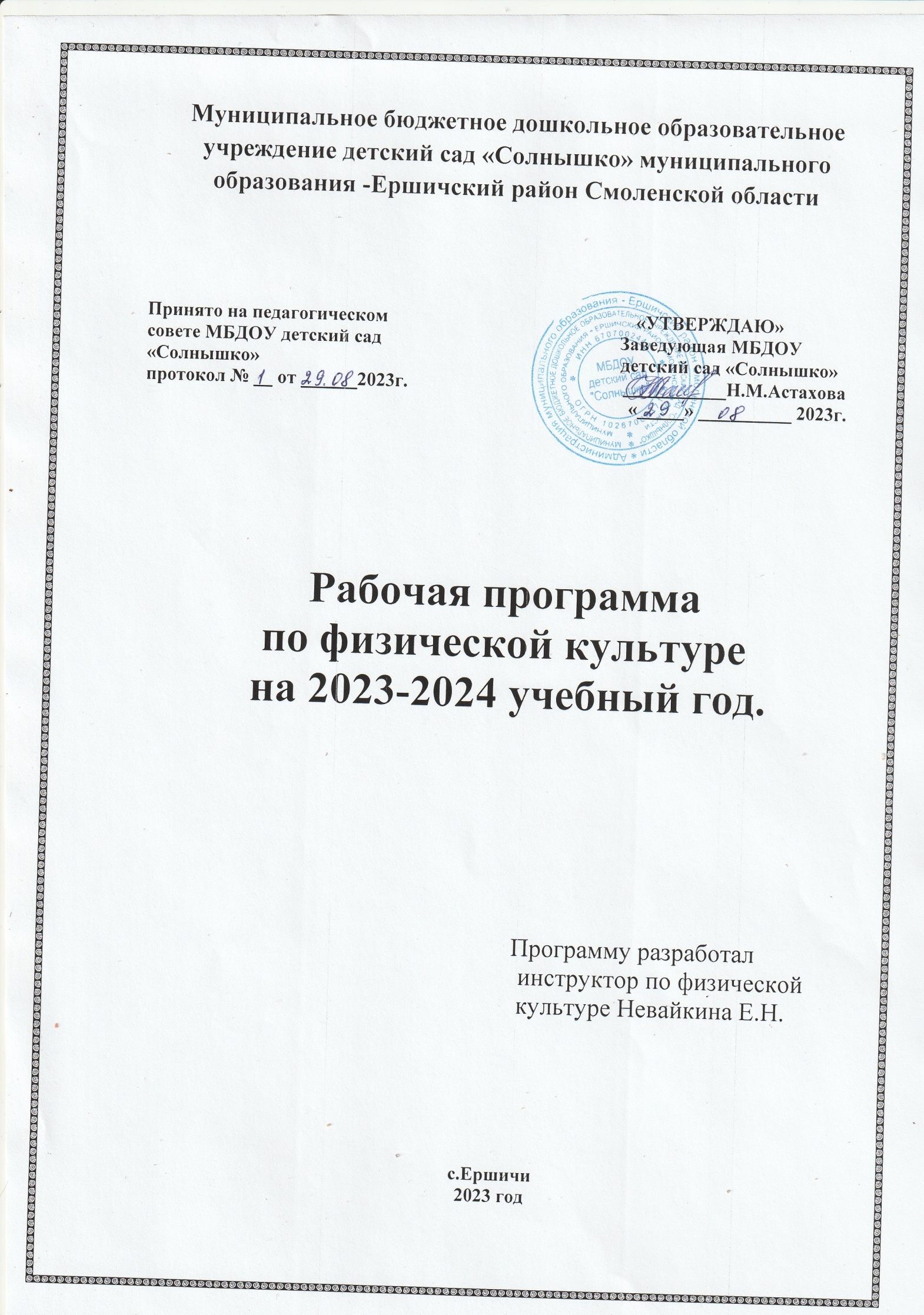 1 . Обязательная часть.   1.1.Пояснительная записка.    Основная общеобразовательная программа - программа дошкольного образования муниципального бюджетного дошкольного образовательного учреждения детский сад «Солнышко»  муниципального образования – Ершичский район Смоленской области (далее Программа) составлена в соответствии с   Федеральным государственным образовательным стандартом  дошкольного образования (далее ФГОС ДО), Федеральной образовательной программой дошкольного образования (далее ФОП ДО), особенностями образовательного учреждения, региона и муниципалитета, образовательных потребностей воспитанников  и запросов родителей (законных представителей).  Программа разработана в соответствии с:  - Конвенция о правах ребенка (одобрена Генеральной Ассамблеей ООН 20.11.1989) (вступила в силу для СССР 15.09.1990)  - Федеральный закон от 29 декабря 2012 г. № 273-ФЭ (актуальная ред.) «Об образовании в Российской Федерации»  - Федеральный закон 24 июля 1998 г. № 124-ФЗ (актуальная ред. от 14.07.2022) «Об основных гарантиях прав ребенка в Российской Федерации» -  Постановление Главного государственного санитарного врача Российской Федерации от 27 октября 2020 г. № 32 Об утверждении санитарных правил и норм СанПиН 2.3/2.4.3590-20 «Санитарно- эпидемиологические требования к организации общественного питания населения» - Постановление Главного государственного санитарного врача Российской Федерации от 28 января 2021 г. № 2 Об утверждении санитарных правил и норм СанПиН 1.2.3685-21 «Гигиенические нормативы и требования к обеспечению безопасности и (или) безвредности для человека факторов среды обитания» -  Приказ Министерства просвещения Российской Федерации от 31.07.2020 № 373 «Об утверждении Порядка организации и осуществления образовательной деятельности по основным общеобразовательным программам - образовательным программам дошкольного образования» (Зарегистрирован 31.08.2020 № 59599) -  Приказ Министерства здравоохранения и социального развития Российской Федерации от 26 августа 2010 г. № 761н (ред. от 31.05.2011) «Об утверждении Единого квалификационного справочника должностей руководителей, специалистов и служащих, раздел «Квалификационные характеристики должностей работников образования» (Зарегистрирован в Минюсте России 6 октября 2010 г. № 18638) -  Приказ Министерства образования и науки Российской Федерации от 22.12.2014 № 1601 (ред. от 13.05.2019) «О продолжительности рабочего времени (нормах часов педагогической работы за ставку заработной платы) педагогических работников и о порядке определения учебной нагрузки педагогических работников, оговариваемой в трудовом договоре» (Зарегистрировано в Минюсте России 25.02.2015 № 36204) -  Приказ Министерства образования и науки Российской Федерации от 11 мая 2016 г. № 536 Об утверждении особенностей режима рабочего времени и времени отдыха педагогических и иных работников организаций, осуществляющих образовательную деятельность -  Постановление Правительства Российской Федерации от 14.05.2015 № 466 (ред. от 07.04.2017) «О ежегодных основных удлиненных оплачиваемых отпусках» -  Приказ Министерства образования и науки Российской Федерации от 07.04.2014 № 276 (ред. от 23.12.2020) Об утверждении Порядка проведения аттестации педагогических работников организаций, осуществляющих образовательную деятельность http://www.consultant.ru/document/cons_doc_LAW_163666/  - Приказ Министерства образования и науки Российской Федерации от 20 сентября 2013 г. № 1082 «Об утверждении Положения о психолого-медико - педагогической комиссии»     Программа  позволяет реализовать основополагающие  функции дошкольного образования: - обучение и воспитание ребёнка дошкольного возраста как гражданина Российской Федерации, формирование основ его гражданской и культурной идентичности на соответствующем его возрасту содержании доступными   средствами;  - создание единого ядра содержания дошкольного образования (далее - ДО), ориентированного на приобщение детей к традиционным духовно - нравственным и социокультурным ценностям российского народа, воспитание подрастающего поколения как знающего и уважающего историю и культуру своей семьи, большой и малой Родины; -  создание единого образовательного пространства воспитания и обучения детей от  - Приказ Министерства образования и науки Российской Федерации от 17 октября 2013 г. № 1155 (ред. от 08.11.2022) «Об утверждении федерального государственного образовательного стандарта дошкольного образования» (зарегистрирован Минюстом России 14 ноября 2013 г., регистрационный № 30384)  - Постановление Правительства Российской Федерации от 21.02.2022 № 225 «Об утверждении номенклатуры должностей педагогических работников организаций, осуществляющих образовательную деятельность, должностей руководителей образовательных организаций»  - Постановление Главного государственного санитарного врача Российской Федерации от 28 сентября 2020 года № 28 Об утверждении санитарных правил СП 2.4.3648-20 «Санитарно-эпидемиологические требования к организациям воспитания и обучения, отдыха и оздоровления детей и молодежи» 2-х лет до поступления в общеобразовательную организацию, обеспечивающего ребёнку и его родителям (законным представителям) равные, качественные условия ДО, вне зависимости от места проживания. 1.2. Цели и задачи реализации Программы.Цели и задачи деятельности ДОО по реализации Программы определены на основе требований ФГОС ДО и ФОП ДО. Цели ФГОС ДО:1) повышение социального статуса дошкольного образования; 2) обеспечение государством равенства возможностей для каждого ребенка в получении качественного дошкольного образования; 3) обеспечение государственных гарантий уровня и качества дошкольного образования на основе единства обязательных требований к условиям реализации образовательных программ дошкольного образования, их структуре и результатам их освоения; 4)сохранение единства образовательного пространства Российской Федерации относительно уровня дошкольного образования. Задачи ФГОС ДО: 1) охрана и укрепление физического и психического здоровья детей, в том числе их эмоционального благополучия; 2) обеспечение равных возможностей для полноценного развития детей в возрасте от 2 до 7 лет независимо от пола, нации, языка, социального статуса, психофизиологических и других особенностей (в том числе ограниченных возможностей здоровья); 3) обеспечение преемственности целей, задач и содержания Программы и программ начального общего образования; 4) создание благоприятных условий развития детей в соответствии с их возрастными и индивидуальными особенностями и склонностями, развития способностей и творческого потенциала каждого ребенка как субъекта отношений с самим собой, другими детьми, взрослыми и миром; 5) объединение обучения и воспитания в целостный образовательный процесс на основе духовно-нравственных и социокультурных ценностей и принятых в обществе правил и норм поведения в интересах человека, семьи, общества; 6) формирование общей культуры личности детей, в том числе ценностей здорового образа жизни, развития их социальных, нравственных, эстетических, интеллектуальных, физических качеств, инициативности, самостоятельности и ответственности ребенка, формирования предпосылок учебной деятельности; 7) обеспечения вариативности и разнообразия содержания Программ и организационных форм дошкольного образования, возможности формирования Программ различной направленности с учетом образовательных потребностей, способностей и состояния здоровья детей; 8) формирование образовательной среды, соответствующей возрастным, индивидуальным, психологическим и физиологическим особенностям детей, с максимальным привлечением к сетевому взаимодействию объектов социо - культурного окружения и их ресурсов; 9) обеспечение психолого-педагогической поддержки семьи и повышения компетентности родителей (законных представителей) в вопросах развития и образования, охраны и укрепления здоровья детей.      Целью Программы: является разностороннее развитие ребёнка в период дошкольного детства с учётом возрастных и индивидуальных особенностей на основе духовно-нравственных ценностей российского народа, исторических и национально-культурных традиций.     К традиционным российским духовно-нравственным ценностям относятся, прежде всего, жизнь, достоинство, права и свободы человека, патриотизм, гражданственность, служение Отечеству и ответственность за его судьбу, высокие нравственные идеалы, крепкая семья, созидательный труд, приоритет духовного над материальным, гуманизм, милосердие, справедливость, коллективизм, взаимопомощь и взаимоуважение, историческая память и преемственность поколений, единство народов России.    Цель Программы достигается через решение следующих задач: -  обеспечение единых для Российской Федерации содержания ДО и планируемых результатов освоения образовательной программы ДО; -  приобщение детей (в соответствии с возрастными особенностями) к базовым ценностям российского народа - жизнь, достоинство, права и свободы человека, патриотизм, гражданственность, высокие нравственные идеалы, крепкая семья, созидательный труд, приоритет духовного над материальным, гуманизм, милосердие, справедливость, коллективизм, взаимопомощь и взаимоуважение, историческая память и преемственность поколений, единство народов России; создание условий для формирования ценностного отношения к окружающему миру, становления опыта действий и поступков на основе осмысления ценностей;   - построение (структурирование) содержания образовательной  деятельности на основе учёта возрастных и индивидуальных особенностей развития;  -  создание условий для равного доступа к образованию для всех детей дошкольного возраста с учётом разнообразия образовательных потребностей и индивидуальных возможностей;  - охрана и укрепление физического и психического здоровья детей, в том числе их эмоционального благополучия;  - обеспечение развития физических, личностных, нравственных качеств и основ патриотизма, интеллектуальных и художественно-творческих способностей ребёнка, его инициативности, самостоятельности и ответственности;   - обеспечение психолого-  педагогической поддержки семьи и повышение компетентности родителей (законных представителей) в вопросах воспитания, обучения и развития, охраны и укрепления здоровья детей, обеспечения их безопасности; -  достижение детьми на этапе завершения ДО уровня развития, необходимого и достаточного для успешного освоения ими образовательных программ начального общего образования.1.3. Принципы и подходы к формированию Программы. Программа построена на принципах и подходах  ДО, установленных ФГОС ДО:  1) полноценное проживание ребёнком всех этапов детства (младенческого, раннего и дошкольного возрастов), обогащение (амплификация) детского развития; 2) построение образовательной деятельности на основе индивидуальных особенностей каждого ребёнка, при котором сам ребёнок становится активным в выборе содержания своего образования, становится субъектом образования; 3) содействие и сотрудничество детей и родителей (законных представителей), совершеннолетних членов семьи, принимающих участие в воспитании детей младенческого, раннего и дошкольного возрастов, а также педагогических работников (далее вместе - взрослые); 4) признание ребёнка полноценным участником (субъектом) образовательных отношений; 5) поддержка инициативы детей в различных видах деятельности;  6) сотрудничество ДОО с семьей;  7) приобщение детей к социокультурным нормам, традициям семьи, общества и государства 8) формирование познавательных интересов и познавательных действий ребёнка в различных видах деятельности; 9) возрастная адекватность дошкольного образования (соответствие условий, требований, методов возрасту и особенностям развития); 10) учёт этнокультурной ситуации развития детей. 1.4. Характеристики особенностей развития детей раннего и дошкольного возраста всех групп, функционирующих в ДОО в соответствии с Уставом    В соответствии с Уставом ДОО возрастная периодизация контингента обучающихся определяет наличие групп: первая младшая, вторая младшая,  средняя, старшая, подготовительная к школе. Все группы в ДОО общеразвивающей направленности.       Программа определяет содержание и организацию образовательной деятельности с обучающимися дошкольной организации  и обеспечивает развитие личности детей дошкольного возраста в различных видах общения и деятельности с учетом их возрастных, индивидуальных психологических и физиологических особенностей в соответствии с направлениями развития ребенка. Первая младшая группа (третий год жизни)       Основная характеристика детей раннего возраста - ситуативность. Ребенок может думать, чувствовать, делать только то, что видит здесь и сейчас. В данном возрасте важен режим дня, ритм повседневной жизни.     Основным условием успешного развития является обеспечение двигательной активности ребенка. Активность проявляется в контексте определенной предметной ситуации, где важен характер совместной деятельности со взрослым.       Взрослый интересен ребенку как человек, который раскрывает логику и способы употребления предметов, окружающих его. Именно предметная деятельность определяет формирование навыков гигиены и самообслуживания. Предметная деятельность, связанная с усвоением общественно-выработанных способов употребления предметов, оказывает влияние на развитие интеллекта, речи, самосознания и эмоциональной сферы ребенка.      Основу интеллекта в раннем возрасте определяет развитие сенсорных процессов, связанных с действием обследования предметов и построения на их основе целостных образов, а также формирование первых обобщений в виде сенсорных эталонов цвета, формы, величины.       Важно учитывать, что ребенок обучается только тому, что затрагивает его эмоциональную сферу. На основе сенсорного развития формируется план образов и представлений, что позволяет ребенку преодолеть ситуативность мышления и поведения.      В данный период закладываются основы успешного общения со сверстниками, инициативность, чувство доверия к сверстнику.     Основным достижениям возраста является самосознание, положительная самооценка, первые целостные формы поведения в виде результативных действий. Ребенок определяет себя как субъект собственных действий («Я сам»). Важна психологическая потребность в самостоятельности. Вторая младшая группа (четвертый год жизни)    В данном возрасте уровень развития скелета и мышечной системы определяет возможность формирования осанки, свода стопы, базовых двигательных стереотипов.    Продолжается формирование физиологических систем организма: дыхания, кровообращения терморегуляции, обеспечения обмена веществ.     Данный возраст характеризуется интенсивным созреванием нейронного аппарата проекционной и ассоциативной коры больших полушарий.     Психические функции. В три-четыре года память ребенка носит непроизвольный, непосредственный характер. Наряду с непроизвольной памятью, начинает формироваться и произвольная память. Ребенок запоминает эмоционально значимую информацию. На основе накопления представлений о предметах окружающего мира у ребенка интенсивно развивается образное мышление, воображение.      Продолжается формирование речи, накопление словаря, развитие связной речи.     В три-четыре года внимание ребёнка носит непроизвольный, непосредственный характер. Отмечается двусторонняя связь восприятия и внимания – внимание регулируется восприятием (увидел яркое – обратил внимание). В младшем дошкольном возрасте развивается перцептивная деятельность. Дети от использования предэталонов — индивидуальных единиц восприятия - переходят к сенсорным эталонам - культурно выработанным средствам восприятия. К концу младшего дошкольного возраста дети могут воспринимать до пяти и более форм предметов и до семи и более цветов, способны дифференцировать предметы по величине, ориентироваться в пространстве группы детского сада, а при определенной организации образовательного процесса и во всех знакомых ему помещениях образовательной организации.      Детские виды деятельности. Система значимых отношений ребенка с социальной средой определяется возможностями познавательной сферы, наличием образного мышления, наличием самосознания и начальными формами произвольного поведения (действие по инструкции, действие по образцу). Социальная ситуация развития характеризуется выраженным интересом ребенка к системе социальных отношений между людьми (мама - дочка, врач-пациент), ребенок хочет подражать взрослому, быть «как взрослый». Противоречие между стремлением быть «как взрослый» и невозможностью непосредственного воплощения данного стремления приводит к формированию игровой деятельности, где ребенок в доступной для него форме отображает систему человеческих взаимоотношений, осваивает и применяет нормы и правила общения и взаимодействия человека в разных сферах жизни. Игра детей в три-четыре года отличается однообразием сюжетов, где центральным содержанием игровой деятельности является действие с игрушкой, игра протекает либо в индивидуальной форме, либо в паре, нарушение логики игры ребенком не опротестовывается.      В данный период начинают формироваться продуктивные виды деятельности, формируются первичные навыки рисования, лепки, конструирования. Графические образы пока бедны, у одних детей в изображениях отсутствуют детали, у других рисунки могут быть более детализированы. Дети начинают активно использовать цвет.     Большое значение для развития мелкой моторики имеет лепка. Дети способны под руководством взрослого вылепить простые предметы.     Конструктивная деятельность в младшем дошкольном возрасте ограничена возведением несложных построек по образцу и по замыслу.   Коммуникация и социализация. В общении со взрослыми, наряду с ситуативно-деловой формой общения, начинает интенсивно формироваться внеситуативно-познавательная форма общения, формируются основы познавательного общения. Со сверстниками интенсивно формируется ситуативно-деловая форма общения, что определяется становлением игровой деятельности и необходимостью согласовывать действия с другим ребенком в ходе игрового взаимодействия. Положительно-индифферентное отношение к сверстнику, преобладающее в раннем возрасте, сменяется конкурентным типом отношения к сверстнику, где другой ребенок выступает в качестве средства самопознания.     Саморегуляция. В три года у ребенка преобладает ситуативное поведение, произвольное поведение, в основном, регулируется взрослым. При этом, ребенок может действовать по инструкции, состоящей из 2-3 указаний. Слово играет в большей степени побудительную функцию, по сравнению с функцией торможения. Эмоции выполняют регулирующую роль, накапливается эмоциональный опыт, позволяющий предвосхищать действия ребенка.     Личность и самооценка. У ребенка начинает формироваться периферия самосознания, дифференцированная самооценка. Ребенок, при осознании собственных умений, опирается на оценку взрослого, к четырем годам ребенок начинает сравнивать свои достижения с достижениями сверстников, что может повышать конфликтность между детьми. Данный возраст связан с дебютом личности.                                   Средняя группа (пятый год жизни)     Данный возраст характеризуется интенсивным созреванием нейронного аппарата ассоциативной коры больших полушарий. Возрастание специализации корковых зон и межполушарных связей. Правое полушарие является ведущим.    Продолжается развитие скелета, мышц, изменяются пропорции тела. Слабо, но проявляются различия в строении тела мальчиков и девочек.   Психические функции. Ведущим психическим процессом в данном возрасте является память. В четыре-пять лет интенсивно формируется произвольная память, но эффективность непроизвольного запоминания выше, чем произвольного. Начинает формироваться опосредованная память, но непосредственное запоминание преобладает. Возрастает объем памяти, дети запоминают до 7-8 названий предметов.     К концу пятого года жизни восприятие становится более развитым. Интеллектуализация процессов восприятия – разложение предметов и образов на сенсорные эталоны. Восприятие опосредуется системой сенсорных эталонов и способами обследования. Наряду с действиями идентификации и приравнивания к образцу, интенсивно формируются перцептивные действия наглядного моделирования (в основном, через продуктивные виды деятельности). Дети способны упорядочить группы предметов по сенсорному признаку — величине, цвету; выделить такие параметры, как высота, длина и ширина. Совершенствуется ориентация в пространстве. Основной характеристикой мышления детей четырех-пяти лет является эгоцентризм. Наряду с интенсивным развитием образного мышления и расширением кругозора, начинает формироваться наглядно-схематическое мышление. Интенсивно формируется воображение. Формируются такие его особенности, как беглость, гибкость. С четырех лет внимание становится произвольным, увеличивается устойчивость произвольного внимания. На пятом году жизни улучшается произношение звуков и дикция, расширяется словарь, связная и диалогическая речь. Речь становится предметом активности детей. Для детей данного возраста характерно словотворчество.      Интерес вызывают ритмическая структура речи, рифмы. Развивается грамматическая сторона речи. В период четырех-пяти лет формируются основы познавательной активности и любознательности.      Детские виды деятельности. На пятом году жизни ребенок осваивает сложную систему норм и правил, принятых в социуме. Формируется развернутая сюжетно-ролевая игра, где центральным содержанием выступает моделирование системы человеческих отношений в ходе выполнения игровой роли. В данном возрасте в игре дети различают игровые и реальные отношения, характерна ролевая речь. Конфликты чаще возникают в ходе распределения ролей, роли могут меняться в ходе игры. Игра носит процессуальный, творческий характер. Детям доступны игры с правилами, дидактические игры. Развивается изобразительная деятельность.     Совершенствуется техническая сторона изобразительной деятельности, замысел смещается с конца на начало рисования. Дети могут рисовать основные геометрические фигуры, вырезать ножницами, наклеивать изображения на бумагу и т. д.      Усложняется конструирование. Формируются навыки конструирования по образцу, доступно конструирование по схеме, по условию и по замыслу, а также планирование последовательности действий.       Продуктивные виды деятельности способствуют развитию мелкой моторики рук.      Коммуникация и социализация. В общении со взрослыми интенсивно формируются внеситуативные формы общения, в частности – внеситуативно - познавательная форма общения, возраст «почемучек» приходится именно на четыре-пять лет. У детей формируется потребность в уважении со стороны взрослого, для них оказывается чрезвычайно важной его похвала. Это приводит к их повышенной обидчивости на замечания. Повышенная обидчивость представляет собой возрастной феномен. Со сверстниками продолжает формироваться ситуативно-деловая форма общения, что определяется развитием развернутой сюжетно-ролевой игры и совместными видами деятельности со сверстниками. При этом, характер межличностных отношений отличает ярко выраженный интерес по отношению к сверстнику, высокую значимость сверстника, ребенок болезненно реагирует на похвалу другого ребенка со стороны взрослых, конфликтность со сверстниками также характерна для данного возраста. В группе формируется стабильная структура взаимоотношений между детьми, определяющая социометрический статус каждого ребенка.      Саморегуляция. В период от четырех до пяти лет существенно возрастает роль регулятивных механизмов поведения. Потребность в самовыражении (стремление быть компетентным в доступных видах деятельности) определяет развитие произвольности. В игре ребенок может управлять собственным поведением, опираясь на систему правил, заложенных в данной роли. Ребенку доступно осознание основных правил поведения в ходе общения и поведения в социуме. Речь начинает выполнять роль планирования и регуляции поведения.    Интенсивно формируются социальные эмоции (чувство стыда, смущение, гордость, зависть, переживание успеха-неуспеха и др.).    Личность и самооценка. У ребенка интенсивно формируется периферия самосознания, продолжает формироваться дифференцированная самооценка.  Оценка взрослого, оценка взрослым других детей, а также механизм сравнения своих результатов деятельности с результатами других детей оказывают существенное влияние на характер самооценки и самосознания. Появляется краткосрочная временная перспектива (вчера-сегодня-завтра, было-будет).  Старшая группа (шестой год жизни)     Развитие центральной нервной и опорно-двигательной систем, зрительно - моторной координации позволяет ребенку значительно расширить доступный набор двигательных стереотипов.     Психические функции. В период от пяти до шести лет детям доступно опосредованное запоминание. Эффективность запоминания с помощью внешних средств (картинок, пиктограмм) может возрастать в 2 раза. В старшем дошкольном возрасте продолжает развиваться образное мышление. Дети способны не только решить задачу в наглядном плане, но и совершить преобразования объекта, указать, в какой последовательности объекты вступят во взаимодействие и т.д. Эгоцентризм детского мышления сохраняется. Основой развития мыслительных способностей в данном возрасте является наглядно-схематическое мышление, начинают развиваться основы логического мышления. Формируются обобщения, что является основой словесно-логического мышления. Интенсивно формируется творческое воображение. Наряду сообразной креативностью, интенсивно развивается и вербальная креативность по параметрам беглости, гибкости, оригинальности и разработанности. Увеличивается устойчивость, распределение, переключаемость внимания. Развитие речи идет в направлении развития словаря, грамматической стороны речи, связной речи, ребенку доступен фонематический анализ слова, что является основой для освоения навыков чтения. Проявляется любознательность ребенка, расширяется круг познавательных интересов. Складывается первичная картина мира.    Детские виды деятельности. У детей шестого года жизни отмечается существенное расширение регулятивных способностей поведения, за счет усложнения системы взаимоотношений со взрослыми и со сверстниками. Творческая сюжетно-ролевая игра имеет сложную структуру. В игре могут принимать участие несколько детей (до 5-6 человек). Дети шестого года жизни могут планировать и распределять роли до начала игры и строят свое поведение, придерживаясь роли. Игровое взаимодействие сопровождается речью, соответствующей взятой роли по содержанию и интонационно. Нарушение логики игры не принимается и обосновывается. При распределении ролей могут возникать конфликты, связанные с субординацией ролевого поведения, а также нарушением правил. Сюжеты игр становятся более разнообразными, содержание игр определяется логикой игры и системой правил.    Интенсивно развиваются продуктивные виды деятельности, которые способствуют развитию творческого воображения и самовыражения ребенка.     Детям доступны рисование, конструирование, лепка, аппликация по образцу, условию и по замыслу самого ребенка. Необходимо отметить, что сюжетно-ролевая игра и продуктивные виды деятельности в пять-шесть лет приобретают целостные формы поведения, где требуется целеполагание, планирование деятельности, осуществление действий, контроль и оценка.     Продуктивные виды деятельности могут осуществляться в ходе совместной деятельности.      Коммуникация и социализация. В общении со взрослыми интенсивно формируются внеситуативно-познавательная и внеситуативно-личностная форма общения. У детей формируется потребность в самоутверждении через возможность соответствовать нормам, правилам, ожиданиям, транслируемым со стороны взрослых. Со сверстниками начинает формироваться внеситуативно-деловая форма общения, что определяется возрастающим интересом к личности сверстника, появляются избирательные отношения, чувство привязанности к определенным детям, дружба. Характер межличностных отношений отличает выраженный интерес по отношению к сверстнику, высокую значимость сверстника, возрастанием просоциальных форм поведения.   Детские группы характеризуются стабильной структурой взаимоотношений между детьми.    Саморегуляция. В период от пяти до шести лет начинают формироваться устойчивые представления о том, «что такое хорошо» и «что такое плохо», которые становятся внутренними регуляторами поведения ребенка. Формируется произвольность поведения, социально значимые мотивы начинают управлять личными мотивами.     Личность и самооценка. Складывается первая иерархия мотивов. Формируется дифференцированность самооценки. Преобладает высокая, неадекватная самооценка. Ребенок стремится к сохранению позитивной самооценки.                  Подготовительная к школе группа (седьмой год жизни)    В период от пяти до семи лет наблюдается выраженное увеличение скорости роста тела ребенка в длину («полуростовой скачок роста»), причем конечности в это время растут быстрее, чем туловище. Изменяются кости, формирующие облик лица.    Функциональное созревание.     Уровень развития костной и мышечной систем, наработка двигательных стереотипов отвечают требованиям длительных подвижных игр. Скелетные мышцы детей этого возраста хорошо приспособлены к длительным, но не слишком высоким по точности и мощности нагрузкам.      Качественные изменения в развитии телесной сферы ребенка (полуростовой скачок) отражает существенные изменения в центральной нервной системе. К шести-семи годам продолжительность необходимого сна составляет 9-11 часов, при этом длительность цикла сна возрастает до 60-70 минут, по сравнению с 45-50 минутам у детей годовалого возраста, приближаясь к 90 минутам, характерным для сна детей старшего возраста и взрослых.    Важнейшим признаком морфофункциональной зрелости становится формирование тонкой биомеханики работы кисти ребенка. К этому возрасту начинает формироваться способность к сложным пространственным программам движения, в том числе к такой важнейшей функции как письму – отдельные элементы письма объединяются в буквы и слова.     К пяти-шести годам в значительной степени развивается глазомер. Дети называют более мелкие детали, присутствующие в изображении предметов, могут дать оценку предметов в отношении их красоты, комбинации тех или иных черт.    Процессы возбуждения и торможения становятся лучше сбалансированными. К этому возрасту значительно развиваются такие свойства нервной системы, как сила, подвижность, уравновешенность. В то же время все эти свойства нервных процессов характеризуются неустойчивостью, высокой истощаемостью нервных центров.                   Психические функции. К шести-семи годам особую значимость приобретает процесс формирования «взрослых» механизмов восприятия. Формируется способность дифференцировать слабо различающиеся по физическим характеристикам и редко появляющиеся сенсорные стимулы. Качественные перестройки нейрофизиологических механизмов организации системы восприятия позволяют рассматривать этот период как сенситивный для становления когнитивных функций, в первую очередь произвольного внимания и памяти. Время сосредоточенного внимания, работы без отвлечений по инструкции достигает 10-15 минут.    Детям становятся доступны формы опосредованной памяти, где средствами могут выступать не только внешние объекты (картинки, пиктограммы), но и некоторые мыслительные операции (классификация). Существенно повышается роль словесного мышления, как основы умственной деятельности ребенка, все более обособляющегося от мышления предметного, наглядно-образного. Формируются основы словесно-логического мышления, логические операции классификации, сериации, сравнения. Продолжают развиваться навыки обобщения и рассуждения, но они еще ограничиваются наглядными признаками ситуации. Увеличивается длительность произвольного внимания (до 30 минут).    Развитие речи характеризуется правильным произношением всех звуков родного языка, правильным построением предложений, способностью составлять рассказ по сюжетным и последовательным картинкам. В результате правильно организованной образовательной работы у детей развивается диалогическая и некоторые виды монологической речи, формируются предпосылки к обучению чтения. Активный словарный запас достигает 3,5 - 7 тысяч слов.    Детские виды деятельности. Процессуальная сюжетно-ролевая игра сменяется результативной игрой (игры с правилами, настольные игры). Игровое пространство усложняется. Система взаимоотношений в игре усложняется, дети способны отслеживать поведение партнеров по всему игровому пространству и менять свое поведение в зависимости от места в нем. Продуктивные виды деятельности выступают как самостоятельные формы целенаправленного поведения. Рисунки приобретают более детализированный характер, обогащается их цветовая гамма. Дети подготовительной к школе группы в значительной степени осваивают конструирование из различного строительного материала. Они свободно владеют обобщенными способами анализа как изображений, так и построек; не только анализируют основные конструктивные особенности различных деталей, но и определяют их форму на основе сходства со знакомыми им объемными предметами. Способны выполнять различные по степени сложности постройки как по собственному замыслу, так и по условиям.       Коммуникация и социализация. В общении со взрослыми интенсивно проявляется внеситуативно-личностная форма общения. В общении со сверстниками преобладает внеситуативно-деловая форма общения. Характер межличностных отношений отличает выраженный интерес по отношению к сверстнику, высокую значимость сверстника, возрастание просоциальных форм поведения, феномен детской дружбы, активно проявляется эмпатия, сочувствие, содействие, сопереживание. Детские группы характеризуются стабильной структурой взаимоотношений между детьми.    Саморегуляция. Формируется соподчинение мотивов. Социально значимые мотивы регулируют личные мотивы, «надо» начинает управлять «хочу». Выражено стремление ребенка заниматься социально значимой деятельностью. Происходит «потеря непосредственности» (по Л.С. Выготскому), поведение ребенка опосредуется системой внутренних норм, правил и представлений. Формируется система реально действующих мотивов, связанных с формированием социальных эмоций, актуализируется способность к «эмоциональной коррекции» поведения. Постепенно формируются предпосылки к произвольной регуляции поведения по внешним инструкциям. От преобладающей роли эмоциональных механизмов регуляции постепенно намечается переход к рациональным, волевым формам.     Личность и самооценка. Складывается иерархия мотивов. Формируется дифференцированность самооценки и уровень притязаний. Преобладает высокая, неадекватная самооценка. Ребенок стремится к сохранению позитивной самооценки. Формируются внутренняя позиция школьника; гендерная и полоролевая идентичность, основы гражданской идентичности (представление о принадлежности к своей семье, национальная, религиозная принадлежность, соотнесение с названием своего места жительства, со своей культурой и страной); первичная картина мира, которая включает представление о себе, о других людях и мире в целом, чувство справедливости.                    2. Планируемые результаты освоения Программы.    Планируемые результаты освоения Программы – это целевые ориентиры дошкольного образования (п. 4.1.ФГОС ДО), которые представляют собой социально-нормативные возрастные характеристики возможных достижений ребенка на этапе завершения уровня дошкольного образования.2.1. Планируемые результаты освоения Программы в каждой возрастной группе, конкретизирующие требования ФГОС к целевым ориентирам по ФОП.     Целевые ориентиры не подлежат непосредственной оценке, в том числе в виде педагогической диагностики (мониторинга), и не являются основанием для их формального сравнения с реальными достижениями детей. Они не являются основой объективной оценки соответствия установленным требованиям образовательной деятельности и подготовки детей (п. 4.1. ФГОС ДО). Освоение программы не сопровождается проведением промежуточных аттестаций и итоговой аттестации  обучающихся.    В соответствии с п. 4.5 ФГОС ДО целевые ориентиры не могут служить непосредственным основанием при решении управленческих задач, включая:  аттестацию педагогических кадров; оценку качества образования; оценку как итогового, так и промежуточного уровня развития детей, в том числе в рамках мониторинга (в том числе в форме тестирования, с использованием методов, основанных на наблюдении, или иных методов измерения результативности детей); распределение стимулирующего фонда оплаты труда работников.     В соответствии с ФГОС ДО специфика дошкольного возраста и системные особенности ДО делают неправомерными требования от ребёнка дошкольного возраста конкретных образовательных достижений. Поэтому планируемые результаты освоения Программы представляют собой возрастные характеристики возможных достижений ребёнка дошкольного возраста на разных возрастных этапах и к завершению ДО.    В соответствии с периодизацией психического развития ребёнка согласно культурно-исторической психологии, дошкольное детство подразделяется на: ранний (от двух  до трех лет) и дошкольный возраст (от трех до семи лет).   Обозначенные в Программе возрастные ориентиры имеют условный характер, что предполагает широкий возрастной диапазон для достижения ребёнком планируемых результатов. Это связано с неустойчивостью, гетерохронностью и индивидуальным темпом психического развития детей в дошкольном детстве, особенно при прохождении критических периодов. По этой причине ребёнок может продемонстрировать обозначенные в планируемых результатах возрастные характеристики развития раньше или позже заданных возрастных ориентиров.    Степень выраженности возрастных характеристик возможных достижений может различаться у детей одного возраста по причине высокой индивидуализации их психического развития и разных стартовых условий освоения Программы. Обозначенные различия не должны быть констатированы как трудности ребёнка в освоении Программы и не подразумевают его включения в соответствующую целевую группу.                            Планируемые результаты в раннем возрасте.   К  трем годам: у ребёнка развита крупная моторика, он активно использует освоенные ранее движения, начинает осваивать бег, прыжки, повторяет за взрослым простые имитационные упражнения, понимает указания взрослого, выполняет движения по зрительному и звуковому ориентирам; с желанием играет в подвижные игры;       ребёнок демонстрирует элементарные культурно-гигиенические навыки, владеет простейшими навыками самообслуживания (одевание, раздевание, самостоятельно ест и тому подобное);    ребёнок стремится к общению со взрослыми, реагирует на их настроение;     ребёнок проявляет интерес к сверстникам; наблюдает за их действиями и подражает им; играет рядом;     ребёнок понимает и выполняет простые поручения взрослого;      ребёнок стремится проявлять самостоятельность в бытовом и игровом поведении; ребёнок способен направлять свои действия на достижение простой, самостоятельно поставленной цели; знает, с помощью каких средств и в какой последовательности продвигаться к цели;     ребёнок владеет активной речью, использует в общении разные части речи, простые предложения из 4-х слов и более, включенные в общение; может обращаться с вопросами и просьбами;   ребёнок проявляет интерес к стихам, сказкам, повторяет отдельные слова и фразы за взрослым;    ребёнок рассматривает картинки, показывает и называет предметы, изображенные на них;   ребёнок различает и называет основные цвета, формы предметов, ориентируется в основных пространственных и временных отношениях;   ребёнок осуществляет поисковые и обследовательские действия;   ребёнок знает основные особенности внешнего облика человека, его деятельности; свое имя, имена близких; демонстрирует первоначальные представления о населенном пункте, в котором живет (город, село и так далее);   ребёнок имеет представления об объектах живой и неживой природы ближайшего окружения и их особенностях, проявляет положительное отношение и интерес к взаимодействию с природой, наблюдает за явлениями природы, старается не причинять вред живым объектам; ребёнок с удовольствием слушает музыку, подпевает, выполняет простые танцевальные движения;    ребёнок эмоционально откликается на красоту природы и произведения искусства;    ребёнок осваивает основы изобразительной деятельности (лепка, рисование) и конструирования: может выполнять уже довольно сложные постройки (гараж, дорогу к нему, забор) и играть с ними; рисует дорожки, дождик, шарики; лепит палочки, колечки, лепешки; ребёнок активно действует с окружающими его предметами, знает названия, свойства и назначение многих предметов, находящихся в его повседневном обиходе;    ребёнок в играх отображает действия окружающих («готовит обед», «ухаживает за больным» и другое), воспроизводит не только их последовательность и взаимосвязь, но и социальные отношения (ласково обращается с куклой, делает ей замечания), заранее определяет цель («Я буду лечить куклу»).                       Планируемые результаты в дошкольном возрасте.  К четырем годам: ребёнок демонстрирует положительное отношение к  разнообразным физическим упражнениям, проявляет избирательный интерес к отдельным двигательным действиям (бросание и ловля  мяча,  ходьба,  бег,  прыжки)  и подвижным играм;   ребёнок проявляет элементы самостоятельности в двигательной деятельности, с интересом включается в подвижные игры, стремится к выполнению правил и основных ролей в игре, выполняет простейшие правила построения и перестроения, выполняет ритмические упражнения под музыку;    ребёнок демонстрирует координацию движений при выполнении упражнений, сохраняет равновесие при ходьбе, беге, прыжках, способен реагировать на сигналы, переключаться с одного движения на другое, выполнять движения в общем для всех темпе;   ребёнок владеет культурно-гигиеническими навыками: умывание, одевание и тому подобное, соблюдает требования гигиены, имеет первичные представления о факторах, положительно влияющих на здоровье;   ребёнок проявляет доверие к миру, положительно оценивает себя, говорит о себе в первом лице;     ребёнок откликается эмоционально на ярко выраженное состояние близких и сверстников по показу и побуждению взрослых; дружелюбно настроен в отношении других детей;   ребёнок владеет элементарными нормами и правилами поведения, связанными с определенными разрешениями и запретами («можно», «нельзя»), демонстрирует стремление к положительным поступкам;   ребёнок демонстрирует интерес к сверстникам в повседневном общении и бытовой деятельности, владеет элементарными средствами общения в процессе взаимодействия со сверстниками;    ребёнок проявляет интерес к правилам безопасного поведения; осваивает безопасные способы обращения со знакомыми предметами ближайшего окружения;        ребёнок охотно включается в совместную деятельность со взрослым, подражает его действиям, отвечает на вопросы взрослого и комментирует его действия в процессе совместной деятельности;   ребёнок произносит правильно в словах все гласные и согласные звуки, кроме шипящих и сонорных, согласовывает слова в предложении в роде, числе и падеже, повторяет за педагогическим работником (далее - педагог) рассказы из 3-4 предложений, пересказывает знакомые литературные произведения, использует речевые формы вежливого общения;    ребёнок понимает содержание литературных произведений и участвует в их драматизации, рассматривает иллюстрации в книгах, запоминает небольшие потешки, стихотворения, эмоционально откликается на них;   ребёнок демонстрирует умения вступать в речевое общение со знакомыми взрослыми: понимает обращенную к нему речь, отвечает на вопросы, используя простые распространенные предложения; проявляет речевую активность в общении со сверстником;      ребёнок совместно со взрослым пересказывает знакомые сказки, короткие стихи;      ребёнок демонстрирует познавательную активность в деятельности, проявляет эмоции удивления в процессе познания, отражает в общении и совместной деятельности со взрослыми и сверстниками полученные представления о предметах и объектах ближайшего окружения, задает вопросы констатирующего и проблемного характера;     ребёнок проявляет потребность в познавательном общении со взрослыми; демонстрирует стремление к наблюдению, сравнению, обследованию свойств и качеств предметов, к простейшему экспериментированию с предметами и материалами: проявляет элементарные представления о величине, форме и количестве предметов и умения сравнивать предметы по этим характеристикам;   ребёнок проявляет интерес к миру, к себе и окружающим людям;    ребёнок знает об объектах ближайшего окружения: о родном населенном пункте, его названии, достопримечательностях и традициях;   ребёнок имеет представление о разнообразных объектах живой и неживой природы ближайшего окружения, выделяет их отличительные особенности и свойства, различает времена года и характерные для них явления природы, имеет представление о сезонных изменениях в жизни животных, растений и человека, интересуется природой, положительно относится ко всем живым существам, знает о правилах поведения в природе, заботится о животных и растениях, не причиняет им вред;   ребёнок способен создавать простые образы в рисовании и аппликации, строить простую композицию с использованием нескольких цветов, создавать несложные формы из глины и теста, видоизменять их и украшать; использовать простые строительные детали для создания постройки с последующим её анализом;    ребёнок с интересом вслушивается в музыку, запоминает и узнает знакомые произведения, проявляет эмоциональную отзывчивость, различает музыкальные ритмы, передает их в движении;    ребёнок активно взаимодействует со сверстниками в игре, принимает на себя роль и действует от имени героя, строит ролевые высказывания, использует предметы заместители, разворачивает несложный игровой сюжет из нескольких эпизодов;   ребёнок в дидактических играх действует в рамках правил, в театрализованных играх разыгрывает отрывки из знакомых сказок, рассказов, передает интонацию и мимические движения.    К пяти годам: ребёнок проявляет интерес к разнообразным физическим упражнениям, действиям с физкультурными пособиями, настойчивость для достижения результата, испытывает потребность в двигательной активности; ребёнок демонстрирует координацию, быстроту, силу, выносливость, гибкость, ловкость, развитие крупной и мелкой моторики, активно и с интересом выполняет основные движения, общеразвивающие упражнения и элементы спортивных упражнений, с желанием играет в подвижные игры, ориентируется в пространстве, переносит освоенные движения в самостоятельную деятельность;   ребёнок стремится узнать о правилах здорового образа жизни, готов элементарно охарактеризовать свое самочувствие, привлечь внимание взрослого в случае недомогания;     ребёнок стремится к самостоятельному осуществлению процессов личной гигиены, их правильной организации;    ребёнок выполняет самостоятельно правила общения со  взрослым, внимателен к его словам и мнению, стремится к познавательному, интеллектуальному общению со взрослыми: задает много вопросов поискового характера, стремится к одобряемым формам поведения, замечает ярко выраженное эмоциональное состояние окружающих людей, по примеру педагога проявляет сочувствие;   ребёнок без напоминания взрослого здоровается и прощается, говорит «спасибо» и «пожалуйста»;    ребёнок демонстрирует стремление к общению со сверстниками, по предложению педагога может договориться с детьми, стремится к самовыражению в деятельности, к признанию и уважению сверстников;    ребёнок познает правила безопасного поведения и стремится их выполнять в повседневной жизни;    ребёнок самостоятелен в самообслуживании;    ребёнок проявляет познавательный интерес к труду взрослых, профессиям, технике; отражает эти представления в играх;     ребёнок стремится к выполнению трудовых обязанностей, охотно включается в совместный труд со взрослыми или сверстниками;    ребёнок инициативен в разговоре, использует разные типы реплик и простые формы объяснительной речи, речевые контакты становятся более длительными и активными;   ребёнок большинство звуков произносит правильно, пользуется средствами эмоциональной и речевой выразительности;   ребёнок самостоятельно пересказывает знакомые сказки, с небольшой помощью взрослого составляет описательные рассказы и загадки;    ребёнок проявляет словотворчество, интерес к языку, с интересом слушает литературные тексты, воспроизводит текст; ребёнок способен рассказать о предмете, его назначении и особенностях, о том, как он был создан;    ребёнок проявляет стремление к общению со сверстниками в процессе познавательной деятельности, осуществляет обмен информацией; охотно сотрудничает со взрослыми не только в совместной деятельности, но и в свободной самостоятельной; отличается высокой активностью и любознательностью;    ребёнок активно познает и называет свойства и качества предметов, особенности объектов природы, обследовательские действия; объединяет предметы и объекты в видовые категории с указанием характерных признаков;    ребёнок задает много вопросов поискового характера, включается в деятельность экспериментирования, использует исследовательские действия, предпринимает попытки сделать логические выводы;     ребёнок с удовольствием рассказывает о себе, своих желаниях, достижениях, семье, семейном быте, традициях; активно участвует в мероприятиях и праздниках готовящихся в группе, в ДОО, имеет представления о малой родине, названии населенного пункта, улицы, некоторых памятных местах;    ребёнок имеет представление о разнообразных представителях живой природы родного края, их особенностях, свойствах объектов неживой природы, сезонных изменениях в жизни природы, явлениях природы, интересуется природой, экспериментирует, положительно относится ко всем живым существам, знает правила поведения в природе, стремится самостоятельно ухаживать за растениями и животными, беречь их;    ребёнок владеет количественным и порядковым счетом в пределах пяти, умением непосредственно сравнивать предметы по форме и величине, различает части суток, знает их последовательность, понимает временную последовательность «вчера, сегодня, завтра», ориентируется от себя в движении; использует математические представления для познания окружающей действительности;    ребёнок проявляет интерес к различным видам искусства, эмоционально откликается на отраженные в произведениях искусства действия, поступки, события;    ребёнок проявляет себя в разных видах музыкальной, изобразительной, театрализованной деятельности, используя выразительные и изобразительные средства;     ребёнок использует накопленный художественно-творческой опыт в самостоятельной деятельности, с желанием участвует в культурно-досуговой деятельности (праздниках, развлечениях и других видах культурно-досуговой деятельности);   ребёнок создает изображения и постройки в соответствии с темой, используя разнообразные материалы, владеет техническими и изобразительными умениями;     ребёнок называет роль до начала игры, обозначает новую роль по ходу игры, активно использует предметы-заместители, предлагает игровой замысел и проявляет инициативу в развитии сюжета, активно включается в ролевой диалог, проявляет творчество в создании игровой обстановки; ребёнок принимает игровую задачу в играх с правилами, проявляет интерес к результату, выигрышу; ведет негромкий диалог с игрушками, комментирует их «действия» в режиссерских играх.    К шести годам: ребёнок демонстрирует ярко выраженную потребность в двигательной активности, проявляет интерес к новым и знакомым физическим упражнениям, пешим прогулкам, показывает избирательность и инициативу при выполнении упражнений, имеет представления о некоторых видах спорта, туризме, как форме активного отдыха;    ребёнок проявляет осознанность во время занятий физической культурой, демонстрирует выносливость, быстроту, силу, гибкость, ловкость, координацию, выполняет упражнения в заданном ритме и темпе, способен проявить творчество при составлении несложных комбинаций из знакомых упражнений; ребёнок проявляет доступный возрасту самоконтроль, способен привлечь внимание других детей и организовать знакомую подвижную игру; ребёнок проявляет духовно-нравственные качества и основы патриотизма в процессе ознакомления с видами спорта и достижениями российских спортсменов;   ребёнок владеет основными способами укрепления здоровья (закаливание, утренняя гимнастика, соблюдение личной гигиены, безопасное поведение и другие); мотивирован на сбережение и укрепление собственного здоровья и здоровья окружающих;    ребёнок настроен положительно по отношению к окружающим, охотно вступает в общение со взрослыми и сверстниками, проявляет сдержанность по отношению к незнакомым людям, при общении со взрослыми и сверстниками ориентируется на общепринятые нормы и правила культуры поведения, проявляет в поведении уважение и привязанность к родителям (законным представителям), демонстрирует уважение к педагогам, интересуется жизнью семьи и ДОО;    ребёнок способен различать разные эмоциональные состояния взрослых и сверстников, учитывает их в своем поведении, откликается на просьбу помочь, в оценке поступков опирается на нравственные представления;     ребёнок проявляет активность в стремлении к познанию разных видов труда и профессий, бережно относится к предметному миру как результату труда взрослых, стремится участвовать в труде взрослых, самостоятелен, инициативен в самообслуживании, участвует со сверстниками в разных видах повседневного и ручного труда;    ребёнок владеет представлениями о безопасном поведении, соблюдает правила безопасного поведения в разных видах деятельности, демонстрирует умения правильно и безопасно пользоваться под присмотром взрослого бытовыми предметами и приборами, безопасного общения с незнакомыми животными, владеет основными правилами безопасного поведения на улице;    ребёнок регулирует свою активность в деятельности, умеет соблюдать очередность и учитывать права других людей, проявляет инициативу в общении и деятельности, задает вопросы различной направленности, слушает и понимает взрослого, действует по правилу или образцу в разных видах деятельности, способен к произвольным действиям;   ребёнок проявляет инициативу и самостоятельность в процессе придумывания загадок, сказок, рассказов, владеет первичными приемами аргументации и доказательства, демонстрирует богатый словарный запас, безошибочно пользуется обобщающими словами и понятиями, самостоятельно пересказывает рассказы и сказки, проявляет избирательное отношение к произведениям определенной тематики и жанра;   ребёнок испытывает познавательный интерес к событиям, находящимся за рамками личного опыта, фантазирует, предлагает пути решения проблем, имеет представления о социальном, предметном и природном мире;    ребёнок устанавливает закономерности причинно-следственного характера, приводит логические высказывания; проявляет любознательность;   ребёнок использует математические знания, способы и средства для познания окружающего мира; способен к произвольным умственным действиям; логическим операциям анализа, сравнения, обобщения, систематизации, классификации и другим, оперируя предметами разными по величине, форме, количеству; владеет счетом, ориентировкой в пространстве и времени;    ребёнок знает о цифровых средствах познания окружающей действительности, использует некоторые из них, придерживаясь правил безопасного обращения с ними;    ребёнок проявляет познавательный интерес к населенному пункту, в котором живет, знает некоторые сведения о его достопримечательностях, событиях городской и сельской жизни; знает название своей страны, её государственные символы;   ребёнок имеет представление о живой природе разных регионов России, может классифицировать объекты по разным признакам; имеет представление об особенностях и потребностях живого организма, изменениях в жизни природы в разные сезоны года, соблюдает правила поведения в природе, ухаживает за растениями и животными, бережно относится к ним;   ребёнок проявляет интерес и (или) с желанием занимается музыкальной, изобразительной, театрализованной деятельностью; различает виды, жанры, формы в музыке, изобразительном и театральном искусстве; проявляет музыкальные и художественно-творческие способности;   ребёнок принимает активное участие в праздничных программах и их подготовке; взаимодействует со всеми участниками культурно-досуговых мероприятий;    ребёнок самостоятельно определяет замысел рисунка, аппликации, лепки, постройки, создает образы и композиционные изображения, интегрируя освоенные техники и средства выразительности, использует разнообразные материалы;   ребёнок согласовывает свои интересы с интересами партнеров в игровой деятельности, умеет предложить и объяснить замысел игры, комбинировать сюжеты на основе разных событий, создавать игровые образы, управлять персонажами в режиссерской игре;  ребёнок проявляет интерес к игровому экспериментированию, развивающим и познавательным играм, в играх с готовым содержанием и правилами действует в точном соответствии с игровой задачей и правилами. Планируемые результаты на  этапе завершения освоения Федеральной программы  (к концу дошкольного возраста):   у ребёнка сформированы основные психофизические и нравственно-волевые качества;  ребёнок владеет основными движениями и элементами спортивных игр, может контролировать свои движение и управлять ими;   ребёнок соблюдает элементарные правила здорового образа жизни и личной гигиены;   ребёнок результативно выполняет физические упражнения (общеразвивающие, основные движения, спортивные), участвует в туристских пеших прогулках, осваивает простейшие туристские навыки, ориентируется на местности;   ребёнок проявляет элементы творчества в двигательной деятельности;   ребёнок проявляет нравственно-волевые качества, самоконтроль и может осуществлять анализ своей двигательной деятельности;  ребёнок проявляет духовно-нравственные качества и основы патриотизма в ходе занятий физической культурой и ознакомлением с достижениями российского спорта;   ребёнок имеет начальные представления о правилах безопасного поведения в двигательной деятельности; о том, что такое здоровье, понимает, как поддержать, укрепить и сохранить его;   ребёнок владеет навыками личной гигиены, может заботливо относиться к своему здоровью и здоровью окружающих, стремится оказать помощь и поддержку другим людям;   ребёнок соблюдает элементарные социальные нормы и правила поведения в различных видах деятельности, взаимоотношениях со взрослыми и сверстниками;   ребёнок владеет средствами общения и способами взаимодействия со взрослыми и сверстниками;   способен понимать и учитывать интересы и чувства других; договариваться и дружить со сверстниками; старается разрешать возникающие конфликты конструктивными способами;   ребёнок способен понимать свои переживания и причины их возникновения, регулировать свое поведение и осуществлять выбор социально одобряемых действий в конкретных ситуациях, обосновывать свои ценностные ориентации;   ребёнок стремится сохранять позитивную самооценку;  ребёнок проявляет положительное отношение к миру, разным видам труда, другим людям и самому себе;     у ребёнка выражено стремление заниматься социально значимой деятельностью;   ребёнок способен откликаться на эмоции близких людей, проявлять эмпатию (сочувствие, сопереживание, содействие);   ребёнок способен к осуществлению социальной навигации как ориентации в социуме и соблюдению правил безопасности в реальном и цифровом взаимодействии;   ребёнок способен решать адекватные возрасту интеллектуальные, творческие и личностные задачи; применять накопленный опыт для осуществления различных видов детской деятельности, принимать собственные решения и проявлять инициативу;   ребёнок владеет речью как средством коммуникации, ведет диалог со взрослыми и сверстниками, использует формулы речевого этикета в соответствии с ситуацией общения, владеет коммуникативно-речевыми умениями;   ребёнок знает и осмысленно воспринимает литературные произведения различных жанров, имеет предпочтения в жанрах литературы, проявляет интерес к книгам познавательного характера, определяет характеры персонажей, мотивы их поведения, оценивает поступки литературных героев;   ребёнок обладает начальными знаниями о природном и социальном мире, в котором он живет: элементарными представлениями из области естествознания, математики, истории, искусства и спорта, информатики и инженерии и тому подобное; о себе, собственной принадлежности и принадлежности других людей к определенному полу; составе семьи, родственных отношениях и взаимосвязях, семейных традициях; об обществе, его национально-культурных ценностях; государстве и принадлежности к нему;   ребёнок проявляет любознательность, активно задает вопросы взрослым и сверстникам; интересуется субъективно новым и неизвестным в окружающем мире; способен самостоятельно придумывать объяснения явлениям природы и поступкам людей; склонен наблюдать, экспериментировать; строить смысловую картину окружающей реальности, использует основные культурные способы деятельности;   ребёнок имеет представление о жизни людей в России, имеет некоторые представления о важных исторических событиях Отечества; имеет представление о многообразии стран и народов мира;   ребёнок способен применять в жизненных и игровых ситуациях знания о количестве, форме, величине предметов, пространстве и времени, умения считать, измерять, сравнивать, вычислять и тому подобное;   ребёнок имеет разнообразные познавательные умения: определяет противоречия, формулирует задачу исследования, использует разные способы и средства проверки предположений: сравнение с эталонами, классификацию, систематизацию, некоторые цифровые средства и другое;   ребёнок имеет представление о некоторых наиболее ярких представителях живой природы России и планеты, их отличительных признаках, среде обитания, потребностях живой природы, росте и развитии живых существ; свойствах неживой природы, сезонных изменениях в природе, наблюдает за погодой, живыми объектами, имеет сформированный познавательный интерес к природе, осознанно соблюдает правила поведения в природе, знает способы охраны природы, демонстрирует заботливое отношение к ней;   ребёнок способен воспринимать и понимать произведения различных видов искусства, имеет предпочтения в области музыкальной, изобразительной, театрализованной деятельности;   ребёнок выражает интерес к культурным традициям народа в процессе знакомства с различными видами и жанрами искусства; обладает начальными знаниями об искусстве;   ребёнок владеет умениями, навыками и средствами художественной выразительности в различных видах деятельности и искусства; использует различные технические приемы в свободной художественной деятельности;   ребёнок участвует в создании индивидуальных и коллективных творческих работ, тематических композиций к праздничным утренникам и развлечениям, художественных проектах;   ребёнок самостоятельно выбирает технику и выразительные средства для наиболее точной передачи образа и своего замысла, способен создавать сложные объекты и композиции, преобразовывать и использовать с учётом игровой ситуации;    ребёнок владеет разными формами и видами игры, различает условную и реальную ситуации, предлагает и объясняет замысел игры, комбинирует сюжеты на основе реальных, вымышленных событий, выполняет несколько ролей в одной игре, подбирает разные средства для создания игровых образов, согласовывает свои интересы с интересами партнеров по игре, управляет персонажами в режиссерской игре;  ребёнок проявляет интерес к игровому экспериментированию с предметами, к развивающим и познавательным играм, в играх с готовым содержанием и правилами может объяснить содержание и правила игры другим детям, в совместной игре следит за точным выполнением правил всеми участниками;   ребёнок способен планировать свои действия, направленные на достижение конкретной цели; демонстрирует сформированные предпосылки к учебной деятельности и элементы готовности к школьному обучению.  2.2. Перечень оценочных материалов (педагогическая диагностика индивидуального развития детей), с указанием методов и источниковдиагностики, ее авторов по каждому направлению развития детей в соответствии с ФГОС ДО и требованиями ФОП.   В соответствии с пунктом 3.2.3, а также комментарием МИНОБРНАУКИ России к ФГОС ДО в рамках реализации данной Программы педагоги обязаны анализировать индивидуальное развитие обучающихся в форме педагогической диагностики для: - индивидуализации образования, которая предполагает поддержку ребенка, построение его индивидуальной траектории, а также включающая при необходимости коррекцию развития обучающихся в условиях профессиональной компетенции педагогов; - оптимизация работы с группой детей. Педагогическая диагностика достижений планируемых результатов направлена на изучение деятельностных умений ребёнка, его интересов, предпочтений, склонностей, личностных особенностей, способов взаимодействия со взрослыми и сверстниками. Она позволяет выявлять особенности и динамику развития ребёнка, составлять на основе полученных данных индивидуальные образовательные маршруты освоения образовательной программы, своевременно вносить изменения в планирование, содержание и организацию образовательной деятельности. Педагогическая диагностика проводится в виде мониторинга, что предполагает непрерывный процесс наблюдения, а также учёта критериев и показателей, а фиксация данных проводится на начало и конец учебного года. Педагогическая диагностика проводится в ходе наблюдений за активностью детей в спонтанной и специально организованной деятельности. Инструментарий для педагогической диагностики — карты наблюдений детского развития, позволяющие фиксировать индивидуальную динамику и перспективы развития каждого ребенка в ходе: • коммуникации со сверстниками и взрослыми (как меняются способы установления и поддержания контакта, принятия совместных решений, разрешения конфликтов и пр.); •  игровой деятельности; • познавательной деятельности (как идет развитие детских способностей, познавательной активности); • проектной деятельности (как идет развитие детской инициативности, ответственности и автономии, как развивается умение планировать и организовывать свою деятельность); •  художественной деятельности; •  физического развития.    Результаты наблюдения могут быть дополнены беседами с детьми в свободной форме, что позволяет выявить причины поступков, наличие интереса к определенному виду деятельности, уточнить знания о предметах и явлениях окружающей действительности и другое.     Педагогическая диагностика не предполагает специально созданных для её проведения мероприятий, которые могут привести к нарушению режима и переутомлению детей. Также педагогическая диагностика не предполагает жестких временных рамок, т.к. это противоречит сути мониторинга, возрастным особенностям обучающихся, а также содержания ФГОС ДО.    Пособия, используемые для проведения педагогической диагностики индивидуального развития детей при реализации Программы:  • Н.В.Верещагина: «Диагностика педагогического процесса в первой младшей группе (с 2 до 3 лет) дошкольной образовательной организации. Разработано в соответствии с ФГОС. • Н.В.Верещагина: «Диагностика педагогического процесса во второй младшей группе (с 3 до 4 лет) дошкольной образовательной организации. Разработано в соответствии с ФГОС. • Н.В.Верещагина: «Диагностика педагогического процесса в средней группе (с 4 до 5 лет) дошкольной образовательной организации. Разработано в соответствии с ФГОС. • Н.В.Верещагина: «Диагностика педагогического процесса в старшей группе (с 5 до 6 лет) дошкольной образовательной организации. Разработано в соответствии с ФГОС. • Н.В.Верещагина: «Диагностика педагогического процесса в подготовительной к школе группе (с 6 до 7 лет) дошкольной образовательной организации.  Результаты педагогической диагностики (мониторинга) могут использоваться исключительно для решения следующих образовательных задач: 1) индивидуализации образования (в том числе поддержки ребёнка, построения его образовательной траектории или профессиональной коррекции особенностей его развития); 2) оптимизации работы с группой детей.   Педагогическая диагностика завершается анализом полученных данных, на основе которых педагог выстраивает взаимодействие с детьми, организует РППС, мотивирующую активную творческую деятельность обучающихся, составляет индивидуальные образовательные маршруты освоения  образовательной Программы, осознанно и целенаправленно проектирует образовательный процесс.        Анализ продуктов детской деятельности может осуществляться на основе изучения материалов портфолио ребёнка (рисунков, работ по аппликации, фотографий работ по лепке, построек, поделок и другого). Полученные в процессе анализа качественные характеристики существенно дополнят результаты наблюдения за продуктивной деятельностью детей (изобразительной, конструктивной, музыкальной и другой деятельностью). При необходимости используется психологическая диагностика развития детей (выявление и изучение индивидуально-психологических особенностей детей, причин возникновения трудностей в освоении образовательной программы), которую проводят квалифицированные специалисты (педагоги­ психологи, психологи). Участие ребёнка в психологической диагностике допускается только с согласия его родителей (законных представителей). Результаты психологической диагностики могут использоваться для решения задач психологического сопровождения и оказания адресной психологической помощи.  2.3. Часть, формируемая участниками образовательных отношений по выбранному направлению.    Вариативная часть Программы предполагает углубленную работу в познавательном развитии обучающихся и предусматривает включение обучающихся в процесс ознакомления с региональными особенностями Смоленской  области, учитывает природно - географическое и культурно-историческое своеобразие региона;  в речевом развитии предусматривает овладение родным языкоми развитие языковых способностей у детей дошкольного возраста.   Выбор данных направлений для части, формируемой участниками образовательного процесса, соответствует потребностям и интересам детей, а также возможностям педагогического коллектива и социальному запросу родителей (законных представителей).    Работа по реализации вариативной части Программы строится на основе парциальных программ: Парциальная программа «Край Смоленский»    Период дошкольного детства является одним из наиболее значимых в развитии ребенка, так как именно в это время закладываются базовые качества личности, образующие устойчивую индивидуальность человека.     Формирование фундаментальных черт личности, доминирующих мотивов и потребностей происходит в процессе накопления ребенком социокультурного опыта в виде чувств, отношений, знаний, умений и т.д. Эффективность этого процесса определяется характером взаимодействия детей и взрослых (родителей, воспитателей), а также той системой ценностей, которая лежит в его основе.     Приобщение детей дошкольного возраста к национальной культуре – актуальный педагогический вопрос современности. Каждый народ не просто хранит исторически сложившиеся традиции и особенности, но и стремится перенести их в будущее, чтобы не утратить исторического национального лица и самобытности. Национальная культура становится для ребенка первым шагом в освоении богатств мировой культуры, общечеловеческих ценностей, в формировании собственной личностной культуры. Приобщение к традициям народа особенно значимо в дошкольные годы. Программа «Край Смоленский», введенная в образовательную программу дошкольного образования МБДОУ, полностью обеспечивает заказ государства  на  создание условий, обеспечивающих духовно-нравственное развитие  личности уже с периода дошкольного детства.   При освоении программы «Край Смоленский» дети приобретают первоначальные представления социального характера, социальные знания и знания о нравственности, включают их в систему социальных отношений, соотносят полученные знания с главными жизненными ценностями  человека и общества, получают собственный опыт переживания и позитивного отношения к  базовым ценностям Российской цивилизации. И, наконец, они  получают опыт самостоятельного положительного действия по отношению к другим людям, окружающей природе, малой Родине, культурному наследию родного народа. Усвоение знаний и первоначальных представлений социального характера происходит не только на информационном, но и на поведенческом уровне  дошкольника с включением их в систему социальных отношений.  Прежде чем стать патриотом России, надо знать не только традиции Родины, но и обычаи родного края, жить его интересами и заботами. Для этого в Программу вводится региональный компонент. По словам С.В. Михалкова, кто любит, ценит и уважает накопленное и сохраненное предшествующим поколением, может любить Родину, узнать ее, стать подлинным патриотом. Обращение к наследию родного края воспитывает уважение, гордость за эту землю, на которой живешь. Поэтому детям необходимо знать уклад жизни, быт, обряды, верования, искусство, историю Смоленского края. Цель и задачиЦель: Формирование у воспитанников ДОУ целостных представлений об окружающей природе, социальной среде родного края и месте человека в ней, чувства собственного достоинства, гармоническое проявление патриотических чувств и культуры общения.В соответствии с поставленной целью определяются конкретные задачи программы:
Обучающие:
•Развивать познавательный интерес к изучению родного города, края.
• Формировать знания о природных богатствах края, быте, традициях коренных народов, их культуре, хозяйственной деятельности, рассматривая их в неразрывном органическом единстве.
• Способствовать социализации воспитанников.
• Обогатить знания дошкольников о селе  Ершичи, об областном городе-герое Смоленск,  его истории, достопримечательностях.
Развивающие:
• Развивать личностные интегративные качества: наблюдательность, ответственность, активность, интерес к изучаемому материалу.
• Прививать навыки познавательной творческой деятельности.
• Развивать творческие способности детей.
• Развивать нравственно-патриотические качества: гордость, гуманизм, желания сохранять и приумножать богатства села, города, края.
Воспитательные:
• Формировать активную жизненную позицию через изучение природы родного края.
• Прививать навыки здорового образа жизни.
Воспитывать уважение к труду людей.
• Усилить роль семьи в гражданско-патриотическом воспитании детей.Основные организационные формы работы по программе «Родной край»:
• непосредственно-образовательная деятельность;
• в свободной деятельности;
• целевые прогулки по селу;
• экскурсии с различной тематикой о селе;
• праздники, развлечения;
• тематические выставки;
• тестирование по нравственно- патриотическим способностям детей;
• встречи с участниками исторических событий, людьми искусства;
• работа в мини-музеи детского сада «Русская изба».Методы и приемы:
• диалоги, беседы, рассказ воспитателя, родителей;
• игры-практикумы, сюжетно-ролевые игры, дидактические, подвижные игры;
• проблемные ситуации;
• проектирование;
• конкурсы, викторины;
• экспериментирование;
• коллективно-творческие дела;
• наблюдения;
• целевые прогулки и экскурсии;
• рассматривание картин, иллюстраций.Целевые ориентиры освоения части программы, формируемой участниками образовательных отношений.  (Краеведение «Родной край»).Дошкольники будут знать:
• Особенности природы родного края (характерные признаки сезонов, типичных представителей животного и растительного мира, полезные ископаемые, охраняемые растения.
• Наиболее важные исторические события истории родного села, областного города и края.
• Символику города и края.
• Писателей и поэтов города и края, их творчество.
• Национальный состав края, обычаи, игры, виды жилищ, предметы быта, элементы народного творчества.
Дошкольники будут уметь:
• Вести самостоятельные наблюдения в природе.
• Узнавать изученные растения и животных.
• Работать с элементами народного творчества.
• Применять игры разных народов края для организации собственного досуга.
• Применять полученные знания о селе, городе  в добрых делах и поступках.
• Творчески мыслить и рассуждать.Механизм отслеживания результатов:Анализ детской деятельности (рассказы о селе, городе, творческие работы, детские проекты, сюжетно-ролевые игры с общественной тематикой, дидактические игры)Наблюдение за поведением и общением детей (положительная направленность поведения, проявляющаяся в усвоенных нормах и правилах поведения в ДОУ и общественных местах)
Анкетирование родителей.Отслеживание результатов формирования навыков краеведческой культуры будет осуществляться через блок диагностических методик.Уровни усвоения материала       Низкий
Объем представлений о растениях и животных Смоленского края незначителен. Ребенок знает некоторые признаки внешнего строения, яркие особенности поведения движения, отдельные части растений. Интерес к природе не постоянен, эмоциональные реакции в общении с ней слабо развиты. Знает домашний адрес. Умеет ориентироваться в помещении детского сада и на территории детского сада.Средний
Ребенок узнает и называет несколько растений, некоторых животных, опираясь на отдельные признаки. Интерес и желание ухаживать за растениями и животными не устойчивы. Имеет представление о природных богатствах Смоленского края. Знает, что такое Красная книга; какие растения и животные Смоленского края занесены в нее. Знает понятие «улица», «село», «город», знает название прилегающих к детскому саду улиц. Знаком с достопримечательностями  села.Высокий
Ребенок знает достаточно большое количество растений и животных Смоленского края, их характерные признаки. Правильно определяет их принадлежность к живым существам на основании выделения у конкретных объектов признаков живого. Проявляет интерес к особенностям их жизни, радость от общения, сочувствие попавшим в беду. Знаком с проблемой загрязнения окружающей среды. Знает свой полный адрес, памятные места и историю города Смоленска. Знает о городах края, их достопримечательностях, символике. Знает обычаи, традиции русского народа, других народов Приморского края.Основное содержание работыРабота по данному направлению будет более эффективной при создании в группе предметно-пространственной среды, которая включает в себя:
- Уголок «Город мой Смоленск», в котором дети могут заниматься разными видами деятельности – смотреть книги о городе современном и старинном; путешествовать по районам города (карта);- Уголок «Село  Ершичи», где дети могут рассматривать альбом с фотографиями зданий, карту Ершичского района.
- Уголок «Моя семья», где дети могут не только показать свои семейные фотографии, но и составить семейное дерево; или наоборот уединится одному, рассматривая фото;
— Центр Экологии и экспериментирования, где собраны коллекции  гербарии,  растения и животные; Здесь дети проводят опыты, ведут наблюдения, изучают свойства предметов и материалов и утверждаются в своих предположениях;
— Библиотека — книги о Смоленском крае, городах области; картотеки: «Игры разных народов»,  «Пословицы, поговорки», подборка произведений и стихов местных авторов.Содержание разделов1. Растения Смоленского края. Растения луга, леса, водоёмов. Что нам даёт лес. Лекарственные растения. Растения, которые надо охранять. Съедобные и несъедобные грибы. Практические занятия. Экскурсии в рощу, на водоём. Сбор гербария, осенних листьев, ягод, плодов. Посадка цветов, кустарников на территории детского сада.2. Животные Смоленского края. Животные луга, леса, водоёма. Редкие животные своего края. Практические занятия. Экскурсии. Наблюдения за жизнью животных.3. Воды Смоленского края. Знакомство с основными реками, озёрами своей местности. Значение рек, водоёмов в жизни людей.5. Карта. Ориентирование на местности с картой. Условные знаки карт. Знакомство с картой своего края, города. Практические занятия. Путешествия по карте.6. Охрана природы. Правила поведения в природе. Практические занятия. Посадка растений, изготовление кормушек, скворечников, уборка мусора. Проведения экологических акций.7.  Прошлое своего края. Моя родословная, история моей семьи. Знакомство с историей города Смоленска, Смоленского края. Памятники. Чтение книг по истории своего города, края.8. Народы Смоленского края. Знакомство с национальностями, проживающими на территории Смоленского края, знакомство с обычаями, обрядами, народными играми, музыкой, танцами. Фольклор. Практические занятия. Народные праздники. Чтение легенд, сказок, разучивание народных песен.ПланированиеПервый год (старшая группа)
1. «Моя семья – моя радость» Беседа с творческим заданием.
2. Моё замечательное село (просмотр фотоальбома)
3. «В гостях у предков» сказочный марафон
4. «Осень в родном селе» Экскурсия
5. «Мы все такие разные» Конкурс рисунков.
6. «Уважения достойны» Беседа о пожилых людях.
7. «Рождение города Смоленск» (фотографии старого и нового города).
8. Знакомство с картой – схемой «Наш – город»
9. «История города в названиях улиц» презентация исследовательских семейных проектов
10. «Достопримечательности города» (просмотр фотографий).
11. «Природа вокруг нас»
12. «Как растения дают нам кислород» (опыты, эксперименты)
13. «Огород  на окошке» Акция.
14. «Символика Смоленского края (герб, флаг)» Игра
15. Дидактические игры о животных, растениях края: «Что это? Кто это?».
16. Конкурс «Герб моей семьи»
17. «Кому нужна моя помощь?» Разведка добрых дел.
18. «Памятники города Смоленск, село Ершичи» (просмотр презентаций)
19. «Они служили в Армии» Встреча с родственниками детей
20. «Вам, защитники Отечества!» Акция.
21. «Животные нашего края» - изготовление макетов природных зон.
22. Чтение стихов местных поэтов и писателей.
23. «Традиции нашего народа» праздники, развлечения.
24. «Зеленые ладошки земли» Десант чистоты и порядка в детском саду
25. «Люблю тебя, мой  край Смоленский». Музыкальный час.
26. Творческая деятельность «Пусть цветы радуют глаз»
27. «С чего начинается Родина?» КВН.Второй  год (подготовительная группа)1. «По каким правилам мы живем» Игра.
2. «Мои права и обязанности» Беседа.
3. Как живут наши друзья (целевая прогулка по территории детского сада, условия для жизни растений)
4. «Село, в котором я живу» Конкурс рисунков.
5. «История нашего края» Беседа с презентацией
6. «Что значит быть хорошим сыном и дочерью» Беседа.
7. «Почему меня так назвали» Презентация детских проектов
8. «Кто живет в лесах Смоленского края»- виртуальная экскурсия по лесам
9. «Животные – рекордсмены» Просмотр видеофильма
10. «Спешите творить добро!» Ситуативный практикум
11. «Дорогая моя столица края» Заочное путешествие по городу Смоленск.
12. «Города Смоленского края на карте» исследовательская деятельность
13. «Из истории края» рассказы детей, подготовленные с родителями.
14. Музыкально – литературная гостиная «Песни и стихи для тебя Смоленский край»
15. «Макет села» (изготовление)
16. «Флаги и гербы» Беседа с творческим заданием.
17. «Мой папа – мастер на все руки» Презентация семейных творческих работ
18. Д/и «Растения нашего леса» составление альбома
19. «Полезные богатства края» -экспериментирование
20. «Животные нашего края» изготовление макетов природных зон
21.Животные из Красной книги. Просмотр видеофильма
22. Вечер загадок о растениях, животных, птицах, насекомых родного края.
23. «День птиц» Викторина.
24. «Там, где погиб неизвестный солдат» Выставка рисунков.
Учебно-методические средства обучения по краеведению.1.  Воспитание детей через приобщение их к истории родного края / З. Герасимова, Н. Козачек // Дошкольное воспитание.- 2001. — №12. – C. 47-52.
4. Зимина А.Н. Государственные праздники для дошкольников. – М.: Педагогическое общество России, 2005.
5. Круглов Ю.Г. Русские народные загадки, пословицы, поговорки [Текст] / сост. Ю.Г.Круглов. М.: Просвещение, 1990.
6. Комратова М.Г., Грибова Л.Ф. С чего начинается Родина… // Управление ДОУ № 6, 2003, с. 82.
7. Кондрыкинская  Л. А. С чего начинается Родина (опыт работы по патриотическому воспитанию в ДОУ) / Ред. Л. А. Кондрыкинская.- М.: ТЦ Сфера, 2005.- 192 с.
8. Мой родной дом. Программа нравственно-патриотического воспитания дошкольников. Сост. Н.А. Арапова-Пискарева. – М., 2005.
10. И. Рыбалова Ознакомление с родным городом как средство патриотического воспитания // Д.В. № 6, 2003, с. 45.
11. Рубцова Н.И. Использование национально-регионального компонента в образовательной работе с детьми.// Мир детства №4, 2001, с. 39.
12. Ковалева Г.А. Воспитываем маленького гражданина….- М.: АРКТИ, 2005.13. Кокуева Л.В. Духовно-нравственное воспитание дошкольников на культурных традициях своего народа. – М.: АРКТИ, 2005.14. Красная книга Смоленской области – Смоленск, Смоленский  государственный педагогический институт, 1997.15. Ластовский Г.А. История и культура Смоленщины – Смоленск, 1997.16. Маймусов Д.Ф. Природа Смоленской области – Смоленск , 1973.17.Край Смоленский. Программно – методическое пособие по краеведению для детей старшего дошкольного возраста. Под.ред.С.А.Болотовой – Смоленск: ГАУ ДПО СОИРО, 2017. – 28 с.   Парциальна программа «Программа развития речи дошкольников»        Речевое развитие дошкольников в детском саду осуществляется во всех видах       деятельности: в непосредственно образовательной деятельности по речевому развитию и в интеграции со всеми образовательными областями, а также в  игровой совместной и самостоятельной деятельности и в повседневной жизни. Однако на специально организованных занятиях по образовательной области «Речевое развитие», развитие речи детей становиться главной задачей.Программа О.С. Ушаковой «Программа развития речи дошкольников» дополняет примерную общеобразовательную программу дошкольного образования "От рождения до школы", в разделе «Развитие речи». В  качестве методического обеспечения мы используем программу  О.С. Ушаковой,   «Развитие речи детей 3 – 4 лет». Данная программа содержит методические рекомендации, конспекты занятий по развитию речи и ознакомлению с художественной литературой, а также  игры и упражнения.  Главная цель речевого развития ребёнка – овладение родным языком и развитие языковых способностей у детей дошкольного возраста.Основные задачи развития речи детей:Развитие связной речи, умения строить простые и сложные синтаксические конструкции и использовать их в речи.Развитие лексической стороны речиФормирование грамматического строя речи, умения использовать в речи все грамматические формы.Развитие звуковой стороны речиРазвитие образной речи.Программа предусматривает использование  разнообразных методов и приёмов:Лингвистический метод: изучение связей, отношений и противопоставлений внутри языковой системы.Наглядные: использование иллюстративно печатного материала (картины, альбомы, карточки, предметные и сюжетные картинки), схемы для составления рассказов.Словесные:   речевой образец, повторное проговаривание, рассказ воспитателя, беседа, поисковые вопросы, художественное слово, чтение художественной литературы, словесные игры, диалог, монолог, пересказ, рассказывание по картине, рассказ – описание, рассказывание из личного опыта.Программа Ушаковой О.С. «Развитие речи детей 3-7 лет» рассчитана на 4 года обучения.1 год обучения – дети 3-4 лет, вторая младшая группа2 год обучения – дети 4-5 лет, средняя группа3 год обучения – дети 5-6 лет, старшая группа4 год обучения – дети 6 – 7 лет, подготовительная группа.   Занятия на всех периодах обучения  проводятся один раз в неделю. Продолжительность занятия на первом году обучения –  до 15 мин., на втором году обучения –  до 20 мин., на третьем году обучения –  до 25 мин., на четвёртом году обучения –  до 30 мин.Ожидаемый результат   Первый год обучения (дети 3-4 лет), имеет особое значение для речевого развития ребёнка. В этот период ребёнок переходит к собственно речевому общению. Главным средством установления контактов с окружающим, выражения мыслей и переживаний становится язык, а внеречевые формы играют вспомогательную роль. Качественные изменения в речевом развитии детей, связаны с расширением их контактов с окружающим миром людей   вещей и природных явлений. Необходимость отражения этих отношений и связей в речи побуждает детей  к активному освоению грамматических форм (окончаний, суффиксов, приставок). Расширение социальных контактов заставляет правильно воспринимать слова, стремиться точнее их произносить. Чтобы быть понятным слушателям.   На втором году обучения (дети 4-5 лет) значительно увеличиваются познавательные и речевые возможности детей. Центральным направлением работы по развитию речи детей пятого года жизни является воспитание их инициативности и самостоятельности в речевом общении со взрослыми и сверстниками, обучение детей формам монолога. Дети приобретают навыки связной речи.  Расширяется их словарный запас, речь постепенно становится грамматически оформленной.    На третьем и четвёртом году обучения (старший дошкольный возраст) дети достаточно свободно владеют родным языком. Это связано с большим опытом детей, развитием их интеллектуальных способностей, умением устанавливать разнообразные связи, легко оперировать имеющимися знаниями. Для детей этого возраста характерно критическое, оценочное отношение к речи окружающих и развитие контроля за точностью своего высказывания. Дети старшего дошкольного возраста активно экспериментируют со словом, видоизменяют его, придумываю новые слова. В этом возрасте ребёнок пользуется речевыми интонационными средствами, способен освоить типичные для языка средства выразительности – эпитеты, сравнения, метафоры. Главные направления в развитии речи детей старшего дошкольного возраста это содержательность и связность речи, развитие выразительности речи, подготовка к обучению чтению.Учебно – методические пособияО.С. Ушакова "Программа развития речи дошкольников", - 3-е изд., доп. и испр. - М.: ТЦ Сфера, 2013.О.С. Ушакова "Развитие речи детей 3-5 лет".  - 3-е изд., доп.  - М.: ТЦ Сфера, 2014.О.С. Ушакова "Развитие речи детей 5-7 лет".  - 3-е изд., доп.  - М.: ТЦ Сфера, 2014.О.С. Ушакова "Ознакомление дошкольников с литературой и развитие речи..2-е изд., дополн. Методическое пособие.  - М.: ТЦ Сфера, 2014.О.С.Ушакова «Придумай слово». Речевые игры. Упражнения. Методические рекомендации.- М.: ТЦ Сфера, 2016. – 208 с.О.С.Ушакова «Развитие речи и творчества дошкольников».- М.: ТЦ Сфера, 2015. – 20176 с.2. Содержательный раздел.2.1. Обязательная часть Основная цель:гармоничное физическое развитие детей;формирование интереса и ценностного отношения к занятиям физической культурой;формирование основ здорового образа жизни.Задачи:   ОбразовательныеФормирование двигательных умений и навыков.Овладение ребенком элементарными знаниями о своем организме, о роли физических упражнений в жизни человека и способов укрепления собственного здоровья.Развитие физических качеств (ловкость, сила, быстрота, выносливость, гибкость) и двигательных функций (равновесие, координация).ВоспитательныеФормирование интереса и потребности в занятиях физическими упражнениями.Разностороннее и гармоничное развитие ребенка.Привитие физической культуры (грациозности, выразительности движений, двигательного творчества).ОздоровительныеОхрана жизни и укрепление здоровья ребенка (укрепление опорно-двигательного аппарата).Разностороннее физическое совершенствование функций организма (дыхательной, выделительной, пищеварительной, двигательной).Повышение работоспособности, закаливание.2.1.1.Описание образовательной деятельности по освоению детьми образовательной области «Физическое развитие»  (Извлечение из ФГОС ДО)             «Физическое развитие» включает: - приобретение ребенком двигательного опыта в различных видах деятельности детей, развитие психофизических качеств (быстрота, сила, ловкость, выносливость, гибкость), координационных способностей, крупных групп мышц и мелкой моторики; - формирование опорно-двигательного аппарата, развитие равновесия, глазомера, ориентировки в пространстве; - овладение основными движениями (метание, ползание, лазанье, ходьба, бег, прыжки); - обучение общеразвивающим упражнениям, музыкально-ритмическим движениям, подвижным играм, спортивным упражнениям и элементам спортивных игр (баскетбол, футбол, хоккей, бадминтон, настольный теннис, городки, кегли и другое); - воспитание нравственно-волевых качеств (воля, смелость, выдержка и другое); - воспитание интереса к различным видам спорта и чувства гордости за выдающиеся достижения российских спортсменов; - приобщение к здоровому образу жизни и активному отдыху, формирование представлений о здоровье, способах его сохранения и укрепления, правилах безопасного поведения в разных видах двигательной деятельности, воспитание бережного отношения к своему здоровью и здоровью окружающих».  2. Содержание образовательной области «Физическое развитие» представлено тематическими блоками (направлениями): 1) «Основная гимнастика (основные движения, общеразвивающие упражнения, ритмическая гимнастика и строевые упражнения)», 2) «Подвижные игры»,  3) «Спортивные игры» (с 5 лет), 4) «Спортивные упражнения», 5) «Формирование основ здорового образа жизни», 6) «Активный отдых».  Задачи и содержание образовательной деятельности по направлению «Физическое развитие»Третий год жизни,  первая младшая группа Основные задачи образовательной деятельности в области физического развития: - обогащать двигательный опыт детей, помогая осваивать упражнения основной гимнастики: основные движения (бросание, катание, ловля, ползанье, лазанье, ходьба, бег, прыжки), общеразвивающие и музыкально-ритмические упражнения;  - развивать психофизические качества, равновесие и ориентировку в пространстве; - поддерживать у детей желание играть в подвижные игры вместе с педагогом в небольших подгруппах;  - формировать интерес и положительное отношение к выполнению физических упражнений, совместным двигательным действиям;  - укреплять здоровье детей средствами физического воспитания, формировать культурно-гигиенические навыки и навыки самообслуживания, приобщая к здоровому образу жизни. Содержание образовательной деятельности. 1. Педагог формирует умение выполнять основные движения, общеразвивающие и музыкально-ритмические упражнения в различных формах физкультурно – оздоровительной работы (утренняя гимнастика, физкультурные занятия, подвижные игры, индивидуальная работа по развитию движений и другое), развивает психофизические качества, координацию, равновесие и ориентировку в пространстве. Педагог побуждает детей совместно играть в подвижные игры, действовать согласованно, реагировать на сигнал.   2. Оптимизирует двигательную деятельность, предупреждая утомление, осуществляет помощь и страховку, поощряет стремление ребенка соблюдать правила личной гигиены и проявлять культурно-гигиенические навыки. Основная гимнастика (основные движения, общеразвивающие упражнения). Основные движения: - бросание, катание, ловля: скатывание мяча по наклонной доске; прокатывание мяча педагогу и друг другу двумя руками стоя и сидя (расстояние 50 – 100 см), под дугу, в воротца;  - остановка катящегося мяча;  - передача мячей друг другу стоя; бросание мяча от груди двумя руками, снизу, из-за головы; бросание предмета в горизонтальную цель и вдаль с расстояния 100 – 125 см двумя и одной рукой; перебрасывание мяча через сетку, натянутую на уровне роста ребенка с расстояния 1 – 1,5 м; ловля мяча, брошенного педагогом с расстояния до 1 м; - ползание и лазанье: ползание на животе, на четвереньках до погремушки (флажка) 3 – 4 м (взяв ее, встать, выпрямиться), по доске, лежащей на полу, по наклонной доске, приподнятой одним концом на 20 – 30 см; по гимнастической скамейке;  - проползание под дугой (30 – 40 см);  - влезание на лесенку-стремянку и спуск с нее произвольным способом; ходьба: ходьба стайкой за педагогом с перешагиванием через линии, палки, кубы; на носках; с переходом на бег; на месте, приставным шагом вперед, в сторону, назад; с предметами в руке (флажок, платочек, ленточка и другие); врассыпную и в заданном направлении; между предметами; по кругу по одному и парами, взявшись за руки; бег: бег стайкой за педагогом, в заданном направлении и в разных направлениях; между линиями (расстояние между линиями 40 – 30 см); за катящимся мячом; с переходом на ходьбу и обратно; непрерывный в течение 20 – 30 – 40 секунд; медленный бег на расстояние 40 – 80 м; прыжки: прыжки на двух ногах на месте (10 – 15 раз); с продвижением вперед, через 1 – 2 параллельные линии (расстояние 10 – 20 см); в длину с места как можно дальше, через 2 параллельные линии (20 – 30 см); вверх, касаясь предмета, находящегося выше поднятых рук ребенка на 10 – 15 см; упражнения в равновесии: ходьба по дорожке (ширина 20 см, длина 2 – 3 м); - по наклонной доске, приподнятой одним концом на 20 см; по гимнастической скамейке; перешагивание линий и предметов (высота 10 – 15 см);  - ходьба по извилистой дорожке (2 – 3 м), между линиями;  - подъем без помощи рук на скамейку, удерживая равновесие с положением рук в стороны; кружение на месте.     В процессе обучения основным движениям педагог побуждает детей действовать сообща, двигаться не наталкиваясь друг на друга, придерживаться определенного направления движения, предлагает разнообразные упражнения.  Общеразвивающие упражнения: - упражнения для кистей рук, развития и укрепления плечевого пояса: поднимание рук вперед, вверх, разведение в стороны, отведение назад, за спину, сгибание и разгибание, выполнение хлопков руками перед собой, над головой; махи руками вверх-вниз, вперед-назад; упражнения для развития и укрепления мышц спины и гибкости позвоночника: повороты вправо-влево, с передачей предмета сидящему рядом ребенку, наклоны вперед из исходного положения стоя и сидя; одновременное сгибание и разгибание ног из исходного положения сидя и лежа, поочередное поднимание рук и ног из исходного положения лежа на спине; - упражнения для развития и укрепления мышц брюшного пресса и гибкости позвоночника: сгибание и разгибание ног, держась за опору, приседание, потягивание с подниманием на носки и другое;  - музыкально-ритмические упражнения, разученные на музыкальном занятии, включаются в содержание подвижных игр и игровых упражнений;  - педагог показывает детям и выполняет вместе с ними: хлопки в ладоши под музыку, хлопки с одновременным притопыванием, приседание «пружинка», приставные шаги вперед-назад, кружение на носочках, имитационные упражнения.  - педагог предлагает образец для подражания и выполняет вместе с детьми упражнения с предметами: погремушками, платочками, малыми обручами, кубиками, флажками и другое, в том числе, сидя на стуле или на скамейке.  Подвижные игры. - педагог развивает и поддерживает у детей желание играть в подвижные игры с простым содержанием, с текстом, с включением музыкально-ритмических упражнений. Создает условия для развития выразительности движений в имитационных упражнениях и сюжетных играх, помогает самостоятельно передавать простейшие действия некоторых персонажей (попрыгать, как зайчики, помахать крылышками, как птичка, походить как лошадка, поклевать зернышки, как цыплята, и тому подобное). Формирование основ здорового образа жизни. - педагог формирует у детей полезные привычки и элементарные культурно-гигиенические навыки при приеме пищи, уходе за собой (самостоятельно и правильно мыть руки перед едой, после прогулки и посещения туалета, чистить зубы, пользоваться предметами личной гигиены); поощряет умения замечать нарушения правил гигиены, оценивать свой внешний вид, приводить в порядок одежду; способствует формированию положительного отношения к закаливающим и гигиеническим процедурам, выполнению физических упражнений Четвертый год жизни,  вторая младшая группа Программные задачи ОО «Физическое развитие» • Обогащать двигательный опыт детей, используя упражнения основной гимнастики (строевые упражнения, основные движения, общеразвивающие, в том числе музыкально-ритмические упражнения), спортивные упражнения, подвижные игры, помогая согласовывать свои действия с действиями других детей, соблюдать правила в игре; • Развивать психофизические качества, ориентировку в пространстве, координацию, равновесие, способность быстро реагировать на сигнал; • Формировать интерес и положительное отношение к занятиям физической культурой и активному отдыху, воспитывать самостоятельность; • Укреплять здоровье детей средствами физического воспитания, создавать условия для формирования правильной осанки, способствовать усвоению правил безопасного поведения в двигательной деятельности; • Закреплять культурно-гигиенические навыки и навыки самообслуживания, формируя полезные привычки, приобщая к здоровому образу жизни. Содержание образовательной деятельности.  Основная гимнастика.  (основные движения, общеразвивающие и строевые упражнения): Основные движения: 1. Бросание, катание, ловля, метание: прокатывание двумя руками большого мяча вокруг предмета, подталкивая его сверху или сзади; скатывание мяча по наклонной доске; катание мяча друг другу, сидя парами ноги врозь, стоя на коленях; прокатывание мяча в воротца, под дугу, стоя парами; ходьба вдоль скамейки, прокатывая по ней мяч двумя и одной рукой; произвольное прокатывание обруча, ловля обруча, катящегося от педагога; бросание мешочка в горизонтальную цель (корзину) двумя и одной рукой; подбрасывание мяча вверх и ловля его; бросание мяча о землю и ловля его; бросание и ловля мяча в парах; бросание, одной рукой мяча в обруч, расположенный на уровне глаз ребенка, с расстояния 1,5 м; метание вдаль; перебрасывание мяча через сетку; 2. Ползание, лазанье: ползание на четвереньках на расстояние 4 – 5 – 6 м до кегли (взять ее, встать, выпрямиться, поднять двумя руками над головой); по гимнастической скамейке, за катящимся мячом; проползание на четвереньках под 3 – 4 дугами (высота 50 см, расстояние 1 м); ползание на четвереньках с опорой на ладони и ступни по доске; влезание на лесенку-стремянку или гимнастическую стенку произвольным способом (не пропуская реек) и спуск с нее; подлезание под дугу, не касаясь руками пола; 3. Ходьба: ходьба в заданном направлении, небольшими группами, друг за другом по ориентирам (по прямой, по кругу, обходя предметы, врассыпную, «змейкой», с поворотом и сменой направления); на носках; высоко поднимая колени, перешагивая предметы, с остановкой по сигналу; парами друг за другом, в разных направлениях; с выполнением заданий (присесть, встать, идти дальше); по наклонной доске; в чередовании с бегом; 4. Бег: бег группами и по одному за направляющим, врассыпную, со сменой темпа; по кругу, обегая предметы, между двух или вдоль одной линии; со сменой направления, с остановками, мелким шагом, на носках; в чередовании с ходьбой; убегание от ловящего, ловля убегающего; бег в течение 50 – 60 сек; быстрый бег 10 – 15 м; медленный бег 120 – 150 м; 5. Прыжки: прыжки на двух и на одной ноге; на месте, продвигаясь вперед на 2 – 3 м; через линию, (вперед и, развернувшись, в обратную сторону); в длину с места (не менее 40 см); через 2 линии (расстояние 25 – 30 см), из обруча в обруч (плоский) по прямой; через 4 – 6 параллельных линий (расстояние 15 – 20 см); спрыгивание (высота 10 – 15 см), перепрыгивание через веревку (высота 2 – 5 см); 6. Упражнения в равновесии: ходьба по прямой и извилистой дорожке (ширина 15 – 20 см, длина 2 – 2,5 м), обычным и приставным шагом; по гимнастической скамье, по ребристой доске, наклонной доске; перешагивая рейки лестницы, лежащей на полу; по шнуру, плоскому обучу, лежащему на полу, приставным шагом; с выполнением заданий (присесть, встать и продолжить движение); на носках, с остановкой. Общеразвивающие упражнения: 1. Упражнения для кистей рук, развития и укрепления мышц плечевого пояса: поднимание и опускание прямых рук вперед, отведение их в стороны, вверх, на пояс, за спину (одновременно, поочередно); перекладывание предмета из одной руки в другую; хлопки над головой и перед собой; махи руками; упражнения для кистей рук; 2. Упражнения для развития и укрепления мышц спины и гибкости позвоночника: потягивание, приседание, обхватив руками колени; наклоны вперед и в стороны; сгибание и разгибание ног из положения сидя; поднимание и опускание ног из положения лежа; повороты со спины на живот и обратно; 3. Упражнения для развития и укрепления мышц ног и брюшного пресса: поднимание и опускание ног, согнутых в коленях; приседание с предметами, поднимание на носки; выставление ноги вперед, в сторону, назад;  4. Музыкально-ритмические упражнения, разученные на музыкальных занятиях, педагог включает в содержание физкультурных занятий, различные формы активного отдыха и подвижные игры: ритмичная ходьба и бег под музыку по прямой и по кругу, держась за руки, на носках, топающим шагом, вперед, приставным шагом; поочередное выставление ноги вперед, на пятку, притопывание, приседания «пружинки», кружение; имитационные движения – разнообразные упражнения, раскрывающие понятный детям образ, настроение или состояние (веселый котенок, хитрая лиса, шустрый зайчик и так далее). Строевые упражнения: 1. Педагог предлагает детям следующие строевые упражнения: построение в колонну по одному, в шеренгу, в круг по ориентирам; перестроение в колонну по два, врассыпную, смыкание и размыкание обычным шагом, повороты направо и налево переступанием. 2. Педагог выполняет вместе с детьми упражнения из разных исходных положений (стоя, ноги слегка расставлены, ноги врозь, сидя, лежа на спине, животе, с заданным положением рук), с предметами (кубики двух цветов, флажки, кегли и другое). Подвижные игры. 1. Педагог поддерживает активность детей в процессе двигательной деятельности, организуя сюжетные и несюжетные подвижные игры.  2. Воспитывает умение действовать сообща, соблюдать правила, начинать и заканчивать действия по указанию и в соответствии с сюжетом игры, двигаться определенным способом и в заданном направлении, придавать своим движениям выразительность (кошка просыпается, потягивается, мяукает). Спортивные упражнения. 1. Педагог обучает детей спортивным упражнениям на прогулке или во время физкультурных занятий на свежем воздухе. Катание на санках, лыжах, велосипеде может быть организовано в самостоятельной двигательной деятельности в зависимости от имеющихся условий, а также региональных и климатических особенностей.  2. Катание на санках: по прямой, перевозя игрушки или друг друга, и самостоятельно с невысокой горки. 3. Ходьба на лыжах: по прямой, ровной лыжне ступающим и скользящим шагом, с поворотами переступанием. 4. Катание на трехколесном велосипеде: по прямой, по кругу, с поворотами направо, налево. Формирование основ здорового образа жизни.1. Педагог поддерживает стремление ребенка самостоятельно ухаживать за собой, соблюдать порядок и чистоту, ухаживать за своими вещами и игрушками; формирует первичные представления о роли чистоты, аккуратности для сохранения здоровья, напоминает о необходимости соблюдения правил безопасности в двигательной деятельности (бегать, не наталкиваясь друг на друга, не толкать товарища, не нарушать правила). Активный отдых. 1. Физкультурные досуги: досуг проводится 1-2 раза в месяц во второй половине дня на свежем воздухе, продолжительностью 20-25 минут. Содержание составляют подвижные игры и игровые упражнения, игры-забавы, аттракционы, хороводы, игры с пением, музыкально-ритмические упражнения. 2. Дни здоровья: в этот день проводятся подвижные игры на свежем воздухе, физкультурный досуг, спортивные упражнения, возможен выход за пределы участка ОУ (прогулка-экскурсия). День здоровья проводится один раз в квартал.Пятый год жизни,  средняя группа. Программные задачи ОО «Физическое развитие» • Обогащать двигательный опыт детей, способствуя техничному выполнению упражнений основной гимнастики (строевые упражнения, основные движения, общеразвивающие, в том числе музыкально-ритмические упражнения), создавать условия для освоения спортивных упражнений, подвижных игр; • Формировать психофизические качества (сила, быстрота, выносливость, гибкость, ловкость), развивать координацию, меткость, ориентировку в пространстве; • Воспитывать волевые качества, самостоятельность, стремление соблюдать правила в подвижных играх, проявлять самостоятельность при выполнении физических упражнений; • Продолжать формировать интерес и положительное отношение к физической культуре и активному отдыху, формировать первичные представления об отдельных видах спорта; • Укреплять здоровье ребенка, опорно-двигательный аппарат, формировать правильную осанку, повышать иммунитет средствами физического воспитания;  • Формировать представления о факторах, влияющих на здоровье, воспитывать полезные привычки, способствовать усвоению правил безопасного поведения в двигательной деятельности. Содержание образовательной деятельности. 1. Педагог формирует двигательные умения и навыки, развивает психофизические качества при выполнении упражнений основной гимнастики, а также при проведении подвижных и спортивных игр. Помогает точно принимать исходное положение, поддерживает стремление соблюдать технику выполнения упражнений, правила в подвижной игре, показывает возможность использования разученного движения в самостоятельной двигательной деятельности, помогает укреплять дружеские взаимоотношения со сверстниками, слышать и выполнять указания, ориентироваться на словесную инструкцию; поощряет проявление целеустремленности и упорства в достижении цели, стремление к творчеству. 2. Педагог способствует овладению элементарными нормами и правилами здорового образа жизни, формирует представление о правилах поведения в двигательной деятельности, закрепляет полезные привычки, способствующие укреплению и сохранению здоровья. Основная гимнастика (основные движения, общеразвивающие упражнения, ритмическая гимнастика и строевые упражнения): Основные движения: 1. Бросание, катание, ловля, метание: прокатывание мяча между линиями, шнурами, палками (длина 2 – 3 м), положенными (на расстоянии 15 – 20 см одна от другой) и огибая кубики или кегли, расставленные по одной линии на расстоянии 70 – 80 см; прокатывание обруча педагогу, удержание обруча, катящегося от педагога; прокатывание обруча друг другу в парах; подбрасывание мяча вверх и ловля его после удара об пол; бросание и ловля мяча в паре; перебрасывание мяча друг другу в кругу; бросание мяча двумя руками из-за головы стоя; скатывание мяча по наклонной доске, попадая в предмет; отбивание мяча правой и левой рукой о землю не менее 5 раз подряд; подбрасывание и ловля мяча не менее 3 – 4 раз подряд; бросание мяча двумя руками из-за головы сидя; бросание вдаль; попадание в горизонтальную и вертикальную цели с расстояния 2 – 2,5 м; 2. Ползание, лазанье: ползание на четвереньках «змейкой» между расставленными кеглями, по наклонной доске, по гимнастической скамейке на животе, подтягиваясь руками; проползание в обручи, под дуги; влезание на гимнастическую стенку и спуск с нее, не пропуская реек; переход по гимнастической стенке с пролета на пролет вправо и влево на уровне 1 – 2 рейки, ползание на четвереньках с опорой на стопы и ладони; подлезание под веревку или дугу, не касаясь руками пола прямо и боком; 3. Ходьба: ходьба обычная, в колонне по одному, придерживаясь указанного направления, с изменением темпа; на носках, на пятках, на внешней стороне стопы, приставным шагом вперед и по шнуру; перешагивая предметы; чередуя мелкий и широкий шаг, «змейкой», с остановкой по сигналу, в противоположную сторону; со сменой ведущего; в чередовании с бегом, прыжками; приставным шагом вперед, в сторону, назад на месте; с разным положением рук (на поясе, в стороны (плечи развести), за спиной);  4. Бег: бег в колонне по одному, на носках, высоко поднимая колени; обегая предметы; на месте; бег врассыпную по сигналу с последующим нахождением своего места в колонне; в парах; по кругу, держась за руки; со сменой направляющего, меняя направление движения и темп; непрерывный бег 1 – 1,5 мин; пробегание 30 – 40 м в чередовании с ходьбой 2 – 3 раза; медленный бег 150 – 200 м; бег на скорость 20 м; челночный бег 2x5 м; перебегание подгруппами по 5 – 6 человек с одной стороны площадки на другую; бег врассыпную с ловлей и увертыванием; 5. Прыжки: прыжки на двух ногах на месте, с поворотом вправо и влево, вокруг себя, ноги вместе-ноги врозь, стараясь достать предмет, подвешенный над головой; подпрыгивание на двух ногах с продвижением вперед на 2 – 3 м; перепрыгивание через шнур, плоский кубик (высота 5 см), через 4 – 6 линий (расстояние между линиями 40 – 50 см); выполнение 20 подпрыгиваний с небольшими перерывами; прыжки в длину с места; спрыгивание со скамейки; прямой галоп; попытки выполнения прыжков с короткой скакалкой; 6. Упражнения в равновесии: ходьба по доске, по скамье (с перешагиванием через предметы, с мешочком на голове, с предметом в руках, ставя ногу с носка руки в стороны); ходьба по доске до конца и обратно с поворотом; ходьба по наклонной доске вверх и вниз; стойка на одной ноге, вторая поднята коленом вперед, в сторону, руки в стороны или на поясе; пробегание по наклонной доске вверх и вниз; ходьба по доске и расхождение вдвоем на ней; кружение в одну, затем в другую сторону с платочками, руки на пояс, руки в стороны. 7. Педагог обучает разнообразным упражнениям, которые дети могут переносить в самостоятельную двигательную деятельность. Общеразвивающие упражнения: 1. Упражнения для кистей рук, развития и укрепления мышц рук и плечевого пояса: основные положения и движения рук (в стороны, вперед, вверх, назад, за спину, на пояс, перед грудью); перекладывание предмета из одной руки в другую; сгибание и разгибание рук, махи руками; сжимание и разжимание кистей рук, вращение кистями; выполнение упражнений пальчиковой гимнастики; повороты головы вправо и влево, наклоны головы; 2. Упражнения для развития и укрепления мышц спины и гибкости позвоночника: наклоны вперед, вправо, влево, повороты корпуса вправо и влево из исходных положений стоя и сидя; поочередное поднимание ног из положения лежа на спине, на животе, стоя на четвереньках; 3. Упражнения для развития и укрепления мышц ног и брюшного пресса: сгибание и разгибание ног; отведение ноги вперед, в сторону, назад; выставление ноги на пятку (носок); приседания на всей стопе и на носках с разведением коленей в стороны; поднимание на носки и опускание на всю ступню; захватывание стопами и перекладывание предметов с места на место. 4. Повышаются требования к детям при выполнении общеразвивающих упражнений. Педагог предлагает выполнять общеразвивающие упражнения из разных исходных положений, в разном темпе (медленном, среднем, быстром) с предметами и без них. К предметам и пособиям, названным ранее, добавляются малые мячи, косички, палки, обручи и другое. Разученные упражнения включаются в комплексы утренней гимнастики, физкультминутки и другие формы физкультурно-оздоровительной работы. Ритмическая гимнастика:    Музыкально-ритмические упражнения, разученные на музыкальном занятии, педагог включает в комплексы общеразвивающих упражнений (простейшие связки упражнений ритмической гимнастики), в физкультминутки и подвижные игры. Рекомендуемые упражнения: ритмичная ходьба под музыку в разном темпе; на носках, топающим шагом, приставным шагом прямо и боком, прямым галопом, по кругу, держась за руки, с высоким подниманием колена на месте и в движении прямо и вокруг себя, подскоки по одному и в парах под музыку; выставление ноги на пятку, на носок, притопывание под ритм, повороты, поочередное «выбрасывание» ног, движение по кругу выполняя шаг с носка, ритмичные хлопки в ладоши под ритмичную музыку, комбинации из двух освоенных движений в сочетании с хлопками. Строевые упражнения:   Педагог предлагает детям следующие строевые упражнения: построение в колонну по одному, по два, по росту, врассыпную; размыкание и смыкание на вытянутые руки, равнение по ориентирам и без; перестроение из колонны по одному в колонну по два в движении, со сменой ведущего; из одной колонны или шеренги в звенья на месте и в движении; повороты направо, налево, кругом на месте переступанием и в движении. Подвижные игры. 1. Педагог продолжает закреплять основные движения и развивать психофизические качества в подвижных играх, поощряет желание выполнять роль водящего, развивает пространственную ориентировку, самостоятельность и инициативность в организации знакомых игр с небольшой группой сверстников; приучает к выполнению правил, поощряет проявление целеустремленности, настойчивости, творческих способностей детей (придумывание и комбинирование движений в игре). Спортивные упражнения:    Педагог обучает детей спортивным упражнениям на прогулке или во время физкультурных занятий на свежем воздухе. Катание на санках, лыжах, велосипеде может быть организовано в самостоятельной двигательной деятельности в зависимости от имеющихся условий, а также региональных и климатических особенностей. 1. Катание на санках: подъем с санками на гору, скатывание с горки, торможение при спуске, катание на санках друг друга. 2. Катание на трехколесном и двухколесном велосипеде, самокате: по прямой, по кругу с поворотами, с разной скоростью. 3. Ходьба на лыжах: скользящим шагом, повороты на месте, подъем на гору «ступающим шагом» и «полуелочкой». Формирование основ здорового образа жизни. 1. Педагог уточняет представления детей о здоровье, факторах, положительно влияющих на него, правилах безопасного поведения в двигательной деятельности (соблюдать очередность при занятиях с оборудованием, не толкать товарища, бегать в колонне, не обгоняя друг друга и другое), способствует пониманию детьми необходимости занятий физической культурой, важности правильного питания, соблюдения гигиены, закаливания для сохранения и укрепления здоровья.  2. Формирует первичные представления об отдельных видах спорта. Активный отдых. 1. Физкультурные праздники и досуги: педагог привлекает детей данной возрастной группы к участию в праздниках детей старшего дошкольного возраста в качестве зрителей. Праздники проводятся 2 раза в год, продолжительностью не более 1-1,5 часов. 2. Досуг организуется 1-2 раза в месяц во второй половине дня преимущественно на свежем воздухе, продолжительностью 20-25 минут. Содержание составляют: подвижные игры, игры с элементами соревнования, аттракционы, музыкально – ритмические и танцевальные упражнения. 3. Досуги и праздники могут быть направлены на решение задач приобщения к здоровому образу жизни, иметь социально-значимую и патриотическую тематику, посвящаться государственным праздникам, включать подвижные игры народов России. 4. Дни здоровья проводятся 1 раз в три месяца. В этот день проводятся физкультурно – оздоровительные мероприятия, прогулки, игры на свежем воздухе.  Шестой год жизни,  старшая группа. Программные задачи ОО «Физическое развитие» • Обогащать двигательный опыт, создавать условия для оптимальной двигательной деятельности, развивая умения осознанно, технично, точно, активно выполнять упражнения основной гимнастики, осваивать спортивные упражнения, элементы спортивных игр, элементарные туристские навыки; • Развивать психофизические качества, координацию, мелкую моторику ориентировку в пространстве, равновесие, точность и меткость, воспитывать самоконтроль и самостоятельность, проявлять творчество при выполнении движений и в подвижных играх, соблюдать правила в подвижной игре, взаимодействовать в команде; • Воспитывать патриотические чувства и нравственно-волевые качества в подвижных и спортивных играх, формах активного отдыха; • Продолжать развивать интерес к физической культуре, формировать представления о разных видах спорта и достижениях российских спортсменов;  • Укреплять здоровье ребенка, формировать правильную осанку, укреплять опорнодвигательный аппарат, повышать иммунитет средствами физического воспитания; • Расширять представления о здоровье и его ценности, факторах на него влияющих, оздоровительном воздействии физических упражнений, туризме как форме активного отдыха; Воспитывать бережное и заботливое отношение к своему здоровью и здоровью окружающих, осознанно соблюдать правила здорового образа жизни и безопасности в двигательной деятельности и во время туристских прогулок и экскурсий. Содержание образовательной деятельности.1. Педагог совершенствует двигательные умения и навыки, развивает психофизические качества, обогащает двигательный опыт детей разнообразными физическими упражнениями, поддерживает детскую инициативу. Закрепляет умение осуществлять самоконтроль и оценку качества выполнения упражнений другими детьми; создает условия для освоения элементов спортивных игр, использует игры-эстафеты; поощряет осознанное выполнение упражнений и соблюдение правил в подвижных играх; поддерживает предложенные детьми варианты их усложнения; поощряет проявление нравственно-волевых качеств, дружеских взаимоотношения со сверстниками. 2. Педагог уточняет, расширяет и закрепляет представления о здоровье и здоровом образ жизни, начинает формировать элементарные представления о разных формах активного отдыха, включая туризм, способствует формированию навыков безопасного поведения в двигательной деятельности. Организует для детей и родителей (законных представителей) туристские прогулки и экскурсии, физкультурные праздники и досуги с соответствующей тематикой. Основная гимнастика. (основные движения, общеразвивающие упражнения, ритмическая гимнастика и строевые упражнения): Основные движения: 1. Бросание, катание, ловля, метание: прокатывание мяча по гимнастической скамейке, направляя его рукой (правой и левой); прокатывание обруча, бег за ним и ловля; прокатывание набивного мяча; передача мяча друг другу стоя и сидя, в разных построениях; перебрасывание мяча друг другу и ловля его разными способами стоя и сидя, в разных построениях; отбивание мяча об пол на месте 10 раз; ведение мяча 5 – 6 м; метание в цель одной и двумя руками снизу и из-за головы; метание вдаль предметов разной массы (мешочки, шишки, мячи и другие); перебрасывание мяча из одной руки в другую; подбрасывание и ловля мяча одной рукой 4 – 5 раз подряд; перебрасывание мяча через сетку, забрасывание его в баскетбольную корзину; 2. Ползание, лазанье: ползание на четвереньках, разными способами (с опорой на ладони и колени, на ступни и ладони, предплечья и колени), ползание на четвереньках по прямой, толкая головой мяч (3 – 4 м), «змейкой» между кеглями; переползание через несколько предметов подряд, под дугами, в туннеле; ползание на животе; ползание по скамейке с опорой на предплечья и колени; ползание на четвереньках по скамейке назад; проползание под скамейкой; лазанье по гимнастической стенке чередующимся шагом;  3. Ходьба: ходьба обычным шагом, на носках, на пятках, с высоким подниманием колен, приставным шагом в сторону (направо и налево), в полуприседе, мелким и широким шагом, перекатом с пятки на носок, гимнастическим шагом, с закрытыми глазами 3 – 4 м; ходьба «змейкой» без ориентиров; в колонне по одному и по два вдоль границ зала, обозначая повороты; 4. Бег: бег в колонне по одному, «змейкой», с перестроением на ходу в пары, звенья, со сменой ведущих; бег с пролезанием в обруч; с ловлей и увертыванием; высоко поднимая колени; между расставленными предметами; группами, догоняя убегающих, и убегая от ловящих; в заданном темпе, обегая предметы; мелким и широким шагом; непрерывный бег 1,5 – 2 мин; медленный бег 250 – 300 м; быстрый бег 10 м 2 – 3 – 4 раза; челночный бег 2 x 10 м, 3 x 10 м; пробегание на скорость 20 м; бег под вращающейся скакалкой; 5. Прыжки: подпрыгивание на месте одна нога вперед-другая назад, ноги скрестно-ноги врозь; на одной ноге; подпрыгивание с хлопками перед собой, над головой, за спиной; подпрыгивание с ноги на ногу, продвигаясь вперед через начерченные линии, из кружка в кружок; перепрыгивание с места предметы высотой 30 см; спрыгивание с высоты в обозначенное место; подпрыгивание на месте 30 – 40 раз подряд 2 раза; подпрыгивание на одной ноге 10 – 15 раз; прыжки на двух ногах с продвижением вперед на 3 – 4 м; на одной ноге (правой и левой) 2 – 2,5 м; перепрыгивание боком невысокие препятствия (шнур, канат, кубик); впрыгивание на возвышение 20 см двумя ногами; прыжки в длину с места; в высоту с разбега; в длину с разбега; 6. Прыжки со скакалкой: перешагивание и прыжки через неподвижную скакалку (высота 3 – 5 см); перепрыгивание через скакалку с одной ноги на другую с места, шагом и бегом; прыжки через скакалку на двух ногах, через вращающуюся скакалку; 7. Упражнения в равновесии: ходьба по шнуру прямо и зигзагообразно, приставляя пятку одной ноги к носку другой; стойка на гимнастической скамье на одной ноге; поднимание на носки и опускание на всю стопу, стоя на скамье; пробегание по скамье; ходьба навстречу и расхождение вдвоем на лежащей на полу доске; ходьба по узкой рейке гимнастической скамейки (с поддержкой); приседание после бега на носках, руки в стороны; кружение парами, держась за руки; «ласточка». 8. Педагог продолжает обучать разнообразным физическим упражнениям, которые дети самостоятельно и творчески используют в игровой и повседневной деятельности. Общеразвивающие упражнения: 1. Упражнения для кистей рук, развития и укрепления мышц рук и плечевого пояса: поднимание рук вперед, в стороны, вверх, через стороны вверх (одновременно, поочередно, последовательно); махи руками вперед-назад с хлопком впереди и сзади себя; перекладывание предмета из одной руки в другую впереди и сзади себя; поднимание рук со сцепленными в замок пальцами (кисти повернуть тыльной стороной внутрь); сжимание и разжимание кистей; 2. Упражнения для развития и укрепления мышц спины и гибкости позвоночника: поднимание рук вверх и опускание вниз, стоя у стены, касаясь ее затылком, лопатками и ягодицами или лежа на спине; наклоны вперед, касаясь ладонями пола, наклоны вправо и влево; поднимание ног, сгибание и разгибание и скрещивание их из исходного положения лежа на спине; 3. Упражнения для развития и укрепления мышц ног и брюшного пресса: приседание, обхватывая колени руками; махи ногами; поочередное поднимание и опускание ног из положения лежа на спине, руки в упоре; захватывание предметов ступнями и пальцами ног и перекладывание их с места на место. 4. Педагог поддерживает стремление детей выполнять упражнения с разнообразными предметами (гимнастической палкой, обручем, мячом, скакалкой и другими). Подбирает упражнения из разнообразных исходных положений: сидя, лежа на спине, боку, животе, стоя на коленях, на четвереньках, с разным положением рук и ног (стоя ноги вместе, врозь; руки вниз, на поясе, перед грудью, за спиной). Педагог поддерживает инициативу, самостоятельность и поощряет комбинирование и придумывание детьми новых общеразвивающих упражнений. 5.. Разученные упражнения включаются в комплексы утренней гимнастики и другие формы физкультурно-оздоровительной работы. Ритмическая гимнастика:   Музыкально-ритмические упражнения и комплексы общеразвивающих упражнений (ритмической гимнастики) педагог включает в содержание физкультурных занятий, некоторые из упражнений в физкультминутки, утреннюю гимнастику, различные формы активного отдыха и подвижные игры. Рекомендуемые упражнения: ходьба и бег в соответствии с общим характером музыки, в разном темпе, на высоких полупальцах, на носках, пружинящим, топающим шагом, «с каблука», вперед и назад (спиной), с высоким подниманием колена (высокий шаг) с ускорением и замедлением темпа легкий ритмичный бег на носках, различные виды галопа (прямой галоп, боковой галоп, кружение); подскоки на месте и с продвижением вперед, вокруг себя, в сочетании с хлопками и бегом, кружение по одному и в парах, комбинации из двух-трех освоенных движений. Строевые упражнения:  1.Педагог продолжает обучение детей строевым упражнениям: построение по росту, поддерживая равнение в колонне, шеренге; построение в колонну по одному, в шеренгу, в круг; перестроение в колонну по три, в две шеренги на месте и при передвижении; размыкание в колонне на вытянутые вперед руки, в шеренге на вытянутые руки в стороны; повороты налево, направо, кругом переступанием и прыжком; ходьба «змейкой», расхождение из колонны по одному в разные стороны с последующим слиянием в пары. Подвижные игры. 1. Педагог продолжает закреплять и совершенствовать основные движения детей в сюжетных и несюжетных подвижных играх, в играх с элементами соревнования, играхэстафетах, оценивает качество движений и поощряет соблюдение правил, помогает быстро ориентироваться в пространстве, наращивать и удерживать скорость, проявлять находчивость, целеустремленность. 2. Педагог обучает взаимодействию детей в команде, поощряет оказание помощи и взаимовыручки, инициативы при организации игр с небольшой группой сверстников, младшими детьми; воспитывает и поддерживает проявление нравственно-волевых качеств, самостоятельности и сплоченности, чувства ответственности за успехи команды, стремление к победе, стремление к преодолению трудностей; развивает творческие способности, поддерживает инициативу детей в играх (выбор игр, придумывание новых вариантов, комбинирование движений). Способствует формированию духовно-нравственных качеств, основ патриотизма и гражданской идентичности в подвижных играх. Спортивные игры. 1. Педагог обучает детей элементам спортивных игр, которые проводятся в спортивном зале или на спортивной площадке в зависимости от имеющихся условий и оборудования, а также региональных и климатических особенностей. 2. Городки: бросание биты сбоку, выбивание городка с кона (5 – 6 м) и полукона (2 – 3 м); знание 3 – 4 фигур. 3. Элементы баскетбола: перебрасывание мяча друг другу от груди; ведение мяча правой и левой рукой; забрасывание мяча в корзину двумя руками от груди; игра по упрощенным правилам. 4. Бадминтон: отбивание волана ракеткой в заданном направлении; игра с педагогом. 5. Элементы футбола: отбивание мяча правой и левой ногой в заданном направлении; ведение мяча ногой между и вокруг предметов; отбивание мяча о стенку; передача мяча ногой друг другу (3 – 5 м); игра по упрощенным правилам. Спортивные упражнения. 1. Педагог обучает детей спортивным упражнениям на прогулке или во время физкультурных занятий на свежем воздухе. Катание на санках, лыжах, велосипеде может быть организовано в самостоятельной двигательной деятельности в зависимости от имеющихся условий, а также региональных и климатических особенностей. 2. Катание на санках: по прямой, со скоростью, с горки, подъем с санками в гору, с торможением при спуске с горки. 3. Ходьба на лыжах: по лыжне (на расстояние до 500 м); скользящим шагом; повороты на месте (направо и налево) с переступанием; подъем на склон прямо «ступающим шагом», «полуелочкой» (прямо и наискось), соблюдая правила безопасного передвижения. 4. Катание на двухколесном велосипеде, самокате: по прямой, по кругу, с разворотом, с разной скоростью; с поворотами направо и налево, соблюдая правила безопасного передвижения. Формирование основ здорового образа жизни. 1. Педагог продолжает уточнять и расширять представления детей о факторах, положительно влияющих на здоровье (правильное питание, выбор полезных продуктов, занятия физкультурой, прогулки на свежем воздухе).  2. Формировать представления о разных видах спорта (футбол, хоккей, баскетбол, бадминтон, плавание, фигурное катание, художественная и спортивная гимнастика, лыжный спорт и другие) и выдающихся достижениях российских спортсменов, роли 156  физкультуры и спорта для укрепления здоровья.  3. Уточняет и расширяет представления о правилах безопасного поведения в двигательной деятельности (при активном беге, прыжках, взаимодействии с партнером, в играх и упражнениях с мячом, гимнастической палкой, скакалкой, обручем, предметами, пользовании спортивны инвентарем и оборудованием) и учит их соблюдать в ходе туристских прогулок.  4. Продолжает воспитывать заботливое отношение к здоровью своему и окружающих (соблюдать чистоту и правила гигиены, правильно питаться, выполнять профилактические упражнения для сохранения и укрепления здоровья). Активный отдых. 1. Физкультурные праздники и досуги: педагоги организуют праздники (2 раза в год, продолжительностью не более 1,5 часов). Содержание праздников составляют ранее освоенные движения, в том числе, спортивные и гимнастические упражнения, подвижные и спортивные игры. 2. Досуг организуется 1 – 2 раза в месяц во второй половине дня преимущественно на свежем воздухе, продолжительностью 30 – 40 минут. Содержание составляют: подвижные игры, игры-эстафеты, музыкально-ритмические упражнения, творческие задания. 3. Досуги и праздники могут быть направлены на решение задач приобщения к здоровому образу жизни, иметь социально-значимую и патриотическую тематику, посвящаться государственным праздникам, олимпиаде и другим спортивным событиям, включать подвижные игры народов России. 4. Дни здоровья: педагог проводит 1 раз в квартал. В этот день проводятся оздоровительные мероприятия и туристские прогулки. 5. Туристские прогулки и экскурсии. Педагог организует для детей непродолжительные пешие прогулки и экскурсии с постепенно удлиняющимися переходами – на спортивную площадку, в парк и другое. Время перехода в одну сторону составляет 30 – 40 минут, общая продолжительность не более 1,5 – 2 часов. Время непрерывного движения 20 минут, с перерывом между переходами не менее 10 минут.  6. Педагог формирует представления о туризме как виде активного отдыха и способе ознакомления с природой и культурой родного края; оказывает помощь в подборе снаряжения (необходимых вещей и одежды) для туристской прогулки, организует наблюдение за природой, обучает ориентироваться на местности, соблюдать правила гигиены и безопасного поведения, осторожность в преодолении препятствий; организует с детьми разнообразные подвижные игры во время остановки. Седьмой год жизни,  подготовительная к школе группа. Программные задачи ОО «Физическое развитие»• Обогащать двигательный опыт детей с помощью упражнений основной гимнастики, развивать умения технично, точно, осознанно, рационально и выразительно выполнять физические упражнения, осваивать туристские навыки; • Развивать психофизические качества, точность, меткость, глазомер, мелкую моторику, ориентировку в пространстве; самоконтроль, самостоятельность, творчество; • Поощрять соблюдение правил в подвижной игре, проявление инициативы и самостоятельности при ее организации, партнерское взаимодействие в команде; • Воспитывать патриотизм, нравственно-волевые качества и гражданскую идентичность в двигательной деятельности и различных формах активного отдыха; • Формировать осознанную потребность в двигательной деятельности, поддерживать интерес к физической культуре и спортивным достижениям России, расширять представления о разных видах спорта; • Сохранять и укреплять здоровье детей средствами физического воспитания, расширять и уточнять представления о здоровье, факторах на него влияющих, средствах его укрепления, туризме, как форме активного отдыха, физической культуре и спорте, спортивных событиях и достижениях, правилах безопасного поведения в двигательной деятельности и при проведении туристских прогулок и экскурсий; • Воспитывать бережное, заботливое отношение к здоровью и человеческой жизни, развивать стремление к сохранению своего здоровья и здоровья окружающих людей, оказывать помощь и поддержку другим людям. Содержание образовательной деятельности 1. Педагог создает условия для дальнейшего совершенствования основных движений, развития психофизических качеств и способностей, закрепления общеразвивающих, музыкально-ритмических упражнений и их комбинаций, спортивных упражнений, освоения элементов спортивных игр, игр-эстафет. Поощряет стремление выполнять упражнения технично, рационально, экономно, выразительно, в соответствии с разнообразным характером музыки, ритмом, темпом, амплитудой. 2. В процессе организации разных форм физкультурно-оздоровительной работы педагог обучает детей следовать инструкции, слышать и выполнять указания, соблюдать дисциплину, осуществлять самоконтроль и давать оценку качества выполнения упражнений. 3. Поддерживает стремление творчески использовать двигательный опыт в самостоятельной деятельности и на занятиях гимнастикой, самостоятельно организовывать и придумывать подвижные игры, общеразвивающие упражнения, комбинировать их элементы, импровизировать. 4. Педагог продолжает приобщать детей к здоровому образу жизни: расширяет и уточняет представления о факторах, влияющих на здоровье, способах его сохранения и укрепления, оздоровительных мероприятиях, поддерживает интерес к физической культуре, спорту и туризму, активному отдыху, воспитывает полезные привычки, осознанное, заботливое, бережное отношение к своему здоровью и здоровью окружающих. Основная гимнастика (основные движения, общеразвивающие упражнения, ритмическая гимнастика и строевые упражнения): Основные движения: 1. Бросание, катание, ловля, метание: бросание мяча вверх, о землю и ловля его двумя руками не менее 20 раз подряд, одной рукой не менее 10 раз; передача и перебрасывание мяча друг другу сидя по-турецки, лежа на животе и на спине, в ходьбе; прокатывание и перебрасывание друг другу набивных мячей; перебрасывание мяча друг другу снизу, от груди, сверху двумя руками; одной рукой от плеча; передача мяча с отскоком от пола из одной руки в другую; метание в цель из положения стоя на коленях и сидя; метание вдаль, метание в движущуюся цель; забрасывание мяча в баскетбольную корзину; катание мяча правой и левой ногой по прямой, в цель, между предметами, друг другу; ведение мяча, продвигаясь между предметами, по кругу; ведение мяча с выполнением заданий (поворотом, передачей другому). 2. Ползание, лазанье: ползание на четвереньках по гимнастической скамейке вперед и назад; на животе и на спине, отталкиваясь руками и ногами; влезание на гимнастическую стенку до верха и спуск с нее чередующимся шагом одноименным и разноименным способом; перелезание с пролета на пролет по диагонали; пролезание в обруч разными способами; лазанье по веревочной лестнице; выполнение упражнений на канате (захват каната ступнями ног, выпрямление ног с одновременным сгибанием рук, перехватывание каната руками); влезание по канату на доступную высоту; 3. Ходьба: ходьба обычная, гимнастическим шагом, скрестным шагом, спиной вперед; выпадами, с закрытыми глазами, приставными шагами назад; в приседе, с различными движениями рук, в различных построениях; 4. Бег: бег в колонне по одному, врассыпную, парами, тройками, четверками; с остановкой по сигналу, в сочетании с прыжками (с линии на линию, из кружка в кружок); высоко поднимая колени, стараясь коснуться коленями ладоней согнутых в локтях рук; с захлестыванием голени назад; выбрасывая прямые ноги вперед; бег 10 м с наименьшим числом шагов; медленный бег до 2 – 3 минут; быстрый бег 20 м 2 – 3 раза с перерывами; челночный бег 3x10 м; бег наперегонки; бег из разных исходных положений (лежа на животе, ногами по направлению к движению, сидя по-турецки, лежа на спине, головой к направлению бега); бег со скакалкой, бег по пересеченной местности; 5. Прыжки: подпрыгивания на двух ногах 30 раз в чередовании с ходьбой, на месте и с поворотом кругом; смещая ноги вправо-влево-вперед-назад, с движениями рук; впрыгивание на предметы высотой 30 см с разбега 3 шага; подпрыгивания вверх из глубокого приседа; прыжки на одной ноге, другой толкая перед собой камешек; прыжки в длину и в высоту с места и с разбега на соревнование; 6. Прыжки с короткой скакалкой: прыжки на двух ногах с промежуточными прыжками и без них; прыжки с ноги на ногу; бег со скакалкой; прыжки через обруч, вращая его как скакалку; прыжки через длинную скакалку: пробегание под вращающейся скакалкой, прыжки через вращающуюся скакалку с места; вбегание под вращающуюся скакалку – прыжок – выбегание; пробегание под вращающейся скакалкой парами.7. Упражнения в равновесии: подпрыгивание на одной ноге, продвигаясь вперед, другой ногой катя перед собой набивной мяч; стойка на носках; стойка на одной ноге, закрыв по сигналу глаза; ходьба по гимнастической скамейке, с перешагиванием посередине палки, пролезанием в обруч, приседанием и поворотом кругом; ходьба по гимнастической скамейке, приседая на одной ноге, другую пронося прямой вперед сбоку скамейки; ходьба по узкой рейке гимнастической скамейки прямо и боком; ходьба по гимнастической скамейке, на каждый шаг высоко поднимая прямую ногу и делая под ней хлопок; прыжки на одной ноге вперед, удерживая на колени другой ноги мешочек с песком; ходьба по шнуру, опираясь на стопы и ладони; кружение с закрытыми глазами, остановкой и сохранением заданной позы; после бега, прыжков, кружения остановка и выполнение «ласточки». 8. Педагог способствует совершенствованию двигательных навыков детей, создает условия для поддержания инициативы и развития творчества, выполнения упражнений в различных условиях и комбинациях, использования двигательного опыта в игровой деятельности и повседневной жизни. Общеразвивающие упражнения: 1. Упражнения для кистей рук, развития и укрепления мышц рук и плечевого пояса: поднимание и опускание рук (одновременное, поочередное и последовательное) вперед, в сторону, вверх, сгибание и разгибание рук; сжимание пальцев в кулак и разжимание; махи и рывки руками; круговые движения вперед и назад; упражнения пальчиковой гимнастики; 2. Упражнения для развития и укрепления мышц спины и гибкости позвоночника: повороты корпуса вправо и влево из разных исходных положений, наклоны вперед, вправо, влево из положения стоя и сидя; поочередное поднимание и опускание ног лежа на спине; 3. Упражнения для развития и укрепления мышц ног и брюшного пресса: сгибание и разгибание ног, махи ногами из положения стоя, держась за опору, лежа на боку, сидя, стоя на четвереньках; выпады вперед и в сторону; приседания у стены (затылок, лопатки, ягодицы и пятки касаются стены); подошвенное и тыльное сгибание и разгибание стоп; захватывание предметов ступнями и пальцами ног, перекладывание их с места на место. 4. Педагог проводит с детьми разнообразные упражнения с акцентом на качестве выполнения движений, в том числе, в парах, с предметами и без них, из разных исходных положений, в разном темпе, с разным мышечным напряжением и амплитудой, с музыкальным сопровождением. Предлагает упражнения с разноименными движениями рук и ног, на ориентировку в пространстве, с усложнением исходных положений и техники выполнения (вращать обруч одной рукой вокруг вертикальной оси, на предплечье и кистях рук, перед собой и сбоку и другое). Педагог поддерживает и поощряет инициативу, самостоятельность и творчество детей (придумать новое упражнение или комбинацию из знакомых движений). Разученные упражнения включаются в комплексы утренней гимнастики, физкультминутки и другие формы физкультурно-оздоровительной работы. Ритмическая гимнастика:  Музыкально-ритмические упражнения и комплексы общеразвивающих упражнений (ритмической гимнастики) педагог включает в содержание физкультурных занятий, в физкультминутки, утреннюю гимнастику, различные формы активного отдыха и подвижные игры. Могут быть использованы следующие упражнения, разученные на музыкальных занятиях: танцевальный шаг польки, переменный шаг, шаг с притопом, с хлопками, поочередное выбрасывание ног вперед в прыжке, на носок, приставной шаг с приседанием и без, с продвижением вперед, назад а сторону, кружение, подскоки, приседание с выставлением ноги вперед, в сторону на носок и на пятку, комбинации из двух-трех движений в сочетании с хлопками, с притопом, движениями рук, в сторону в такт и ритм музыки. Строевые упражнения: Педагог совершенствует навыки детей в построении, перестроении, передвижении строем: быстрое и самостоятельное построение в колонну по одному и по два, в круг, в шеренгу; равнение в колонне, шеренге; перестроение из одной колонны в колонну по двое, по трое, по четыре на ходу, из одного круга в несколько (2 – 3); расчет на первый – второй и перестроение из одной шеренги в две; размыкание и смыкание приставным шагом; повороты направо, налево, кругом; повороты во время ходьбы на углах площадки. Подвижные игры.1. Педагог продолжает знакомить детей подвижным играм, поощряет использование детьми в самостоятельной деятельности разнообразных по содержанию подвижных игр (в том числе, игр с элементами соревнования, игр-эстафет), способствующих развитию психофизических и личностных качеств, координации движений, умению ориентироваться в пространстве. 2. Педагог поддерживает стремление детей самостоятельно организовывать знакомые подвижные игры со сверстниками, справедливо оценивать свои результаты и результаты товарищей; побуждает проявлять смелость, находчивость, волевые качества, честность, целеустремленность. Поощряет творчество детей, желание детей придумывать варианты игр, комбинировать движения, импровизировать.  3. Продолжает воспитывать сплоченность, взаимопомощь, чувство ответственности за успехи и достижения команды, стремление вносить свой вклад в победу команды, преодолевать трудности. Способствует формированию духовно-нравственных качеств, основ патриотизма и гражданской идентичности. Спортивные игры. 1. Педагог обучает детей элементам спортивных игр, которые проводятся в спортивном зале или на площадке в зависимости от имеющихся условий и оборудования, а также региональных и климатических особенностей. 2. Городки: бросание биты сбоку, от плеча, занимая правильное исходное положение; знание 4 – 5 фигур, выбивание городков с полукона и кона при наименьшем количестве бросков бит. 3. Элементы баскетбола: передача мяча друг другу (двумя руками от груди, одной рукой от плеча); перебрасывание мяча друг другу двумя руками от груди, стоя напротив друг друга и в движении; ловля летящего мяча на разной высоте (на уровне груди, над головой, сбоку, снизу, у пола и тому подобное) и с разных сторон; забрасывание мяча в корзину двумя руками из-за головы, от плеча; ведение мяча одной рукой, передавая его из одной руки в другую, передвигаясь в разных направлениях, останавливаясь и снова передвигаясь по сигналу. 4. Элементы футбола: передача мяча друг другу, отбивая его правой и левой ногой, стоя на месте; ведение мяч «змейкой» между расставленными предметами, попадание в предметы, забивание мяча в ворота, игра по упрощенным правилам. 5. Элементы хоккея: (без коньков – на снегу, на траве): ведение шайбы клюшкой, не отрывая ее от шайбы; прокатывание шайбы клюшкой друг другу, задерживание шайбы клюшкой; ведение шайбы клюшкой вокруг предметов и между ними; забрасывание шайбы в ворота, держа клюшку двумя руками (справа и слева); попадание шайбой в ворота, ударяя по ней с места и после ведения.6. Бадминтон: перебрасывание волана ракеткой на сторону партнера без сетки, через сетку, правильно удерживая ракетку. 7. Элементы настольного тенниса: подготовительные упражнения с ракеткой и мячом (подбрасывать и ловить мяч одной рукой, ракеткой с ударом о пол, о стену); подача мяча через сетку после его отскока от стола. Спортивные упражнения. 1. Педагог продолжает обучать детей спортивным упражнениям на прогулке или во время физкультурных занятий на свежем воздухе. Катание на санках, лыжах, велосипеде может быть организовано в самостоятельной двигательной деятельности в зависимости от имеющихся условий, а также региональных и климатических особенностей. 2. Катание на санках: игровые задания и соревнования в катании на санях на скорость. 3. Ходьба на лыжах: скользящим шагом по лыжне, заложив руки за спину 500 – 600 метров в медленном темпе в зависимости от погодных условий; попеременным двухшажным ходом (с палками); повороты переступанием в движении; поднимание на горку «лесенкой», «елочкой». 4. Катание на двухколесном велосипеде, самокате: по прямой, по кругу, змейкой, объезжая препятствие, на скорость. Формирование основ здорового образа жизни. 1. Педагог расширяет, уточняет и закрепляет представления о факторах, положительно влияющих на здоровье, роли физической культуры и спорта в укреплении здоровья; разных видах спорта (санный спорт, борьба, теннис, синхронное плавание и другие), спортивных событиях и достижениях отечественных спортсменов.  2. Дает доступные по возрасту представления о профилактике и охране здоровья, правилах безопасного поведения в двигательной деятельности (при активном беге, прыжках, играх-эстафетах, взаимодействии с партнером, в играх и упражнениях с мячом, гимнастической палкой, скакалкой, обручем, предметами, пользовании спортивны инвентарем, оборудованием), во время туристских прогулок и экскурсий. Приучает детей следить за своей осанкой, формирует представление о том, как оказывать элементарную первую помощь, оценивать свое самочувствие; воспитывает чувство сострадания к людям с особенностями здоровья, поддерживает стремление детей заботиться о своем здоровье и самочувствии других людей. Активный отдых. 1. Физкультурные праздники и досуги: педагоги организуют праздники (2 раза в год, продолжительностью не более 1,5 часов). Содержание праздников предусматривают сезонные спортивные упражнения, элементы соревнования, с включением игр-эстафет, спортивных игр, на базе ранее освоенных физических упражнений. 2. Досуг организуется 1 – 2 раза в месяц во второй половине дня преимущественно на свежем воздухе, продолжительностью 40 – 45 минут. Содержание досуга включает: подвижные игры, в том числе, игры народов России, игры-эстафеты, музыкально – ритмические упражнения, импровизацию, танцевальные упражнения, творческие задания. 3. Досуги и праздники направлены на решение задач приобщения к здоровому образу жизни, должны иметь социально-значимую и патриотическую тематику, посвящаться государственным праздникам, ярким спортивным событиям и достижениям выдающихся спортсменов. 4. Дни здоровья: проводятся 1 раз в квартал. В этот день педагог организует оздоровительные мероприятия, в том числе физкультурные досуги, и туристские прогулки. 5. Туристские прогулки и экскурсии организуются при наличии возможностей дополнительного сопровождения и организации санитарных стоянок. 6. Педагог организует пешеходные прогулки. Время перехода в одну сторону составляет 35 – 40 минут, общая продолжительность не более 2 – 2,5 часов. Время непрерывного движения 20 – 30 минут, с перерывом между переходами не менее 10 минут. В ходе туристкой прогулки с детьми проводятся подвижные игры и соревнования, наблюдения за природой родного края, ознакомление с памятниками истории, боевой и трудовой славы, трудом людей разных профессий. 7. Для организации детского туризма педагог формирует представления о туризме, как форме активного отдыха, туристских маршрутах, видах туризма, правилах безопасности и ориентировки на местности: правильно по погоде одеваться для прогулки, знать содержимое походной аптечки, укладывать рюкзак весом от 500 гр. До 1 кг (более тяжелые вещи класть на дно, скручивать валиком и аккуратно укладывать запасные вещи и коврик, продукты, мелкие вещи, игрушки, регулировать лямки); преодолевать несложные препятствия на пути, наблюдать за природой и фиксировать результаты наблюдений, ориентироваться на местности, оказывать помощь товарищу, осуществлять страховку при преодолении препятствий, соблюдать правила гигиены и безопасного поведения во время туристской прогулки.  Решение совокупных задач воспитания в рамках образовательной области «Физическое развитие» направлено на приобщение к ценностям  «Жизнь», «Здоровье», «Познание», что предполагает:- воспитание осознанного отношения к жизни как основоположной ценности и здоровью как совокупности физического, духовного и социального благополучия человека; - формирование у ребенка возрастосообразных представлений и знаний в области физической культуры, здоровья и безопасного образа жизни; - становление эмоционально-ценностного отношения к здоровому образу жизни, физическим упражнениям, подвижным играм, закаливанию организма, гигиеническим нормам и правилам; - воспитание активности, самостоятельности, самоуважения, - коммуникабельности, уверенности и других личностных качеств; - приобщение детей к ценностям, нормам и знаниям физической культуры в целях их физического развития и саморазвития; - формирование у ребенка основных гигиенических навыков, представлений о здоровом образе жизни;- воспитание отношения к знанию как ценности, понимание значения образования для человека, общества, страны.  Перечень методических пособий, необходимых для реализации ОО «Физическое развитие» в воспитательно – образовательном процессеБорисова М.М. Малоподвижные игры и игровые упражнения: Для занятий с детьми 3-7 лет.Пензулаева Л.И. Физическая культура в детском саду: Младшая группа (3–4 года).Пензулаева Л.И. Физическая культура в детском саду: Средняя группа (4–5 лет).Пензулаева Л.И. Физическая культура в детском саду: Старшаягрупа (5–6 лет). Пензулаева Л.И. Физическая культура в детском саду: Подготовительная к школе группа (6–7 лет).Пензулаева Л.И. Оздоровительная гимнастика: комплексы упражнений для детей 3–7 лет Сборник подвижных игр / Автор-сост. Э. Я. Степаненкова.Губанова Н.Ф. Развитие игровой деятельности: Вторая группа раннего возраста (2-3 года).Губанова Н.Ф. Развитие игровой деятельности: Младшая группа (3-4 года).Губанова Н.Ф. Развитие игровой деятельности: Средняя группа (4-5 лет).Э.Я. Степаненко «Физическое воспитание в детском саду».Т.Е. Харченко «Утренняя гимнастика в детском саду. Упражнения для детей 5-7 лет.А.П. Щербак «Тематические физкультурные занятия и праздники в дошкольном учреждении.В.И. Ковалько «Азбука физкультминуток для дошкольников».В.Н. Щебеко, Н.Н. Ермак «Физкультурные праздники в детском саду».М.Д. Картушина «Сценарии оздоровительных досугов для детей 3-4 лет». Т.Л. Богина. «Охрана здоровья детей в дошкольных учреждениях».Л.В. Баль, В.В.Ветрова. « Букварь здоровья».Г.Зайцев «Уроки Мойдодыра» .С.А. Насонкина. «Уроки этикета» .С.М.Чечельницкой.»Уроки здоровья».В.Г. Алямовская. «Как воспитать здорового ребенка» .М.Д. Маханева. « Воспитание здорового ребенка» .Л.В. Кочеткова. «Современные методики оздоровления детей дошкольного возраста в условиях детского сада»  Т.С. Яковлевой. «Здоровьесберегающие технологии воспитания в детском саду»  В.А. Доскин, Л.Г. Голубева. «Растем здоровыми».В.Т. Кудрявцев, Б.Б. Егоров. «Развивающая педагогика оздоровления «.Сборник подвижных игр / Автор-сост. Э. Я. Степаненкова.   Федорова С. Ю. Примерные планы физкультурных занятий с детьми 2–3 лет  Пензулаева Л. И. Оздоровительная гимнастика: комплексы упражнений для детей 3–7 лет.   Наглядно-дидактические пособия Серия «Мир в картинках»: «Спортивный инвентарь». Серия «Рассказы по картинкам»: «Зимние виды спорта»; «Летние виды спорта»; «Распорядок дня».Серия» Расскажите детям о…»: «Расскажите детям о зимних видах спорта»; «Расскажите детям об олимпийских играх»; «Расскажите детям об олимпийских чемпионах».  Плакаты: «Зимние виды спорта»; «Летние виды спорта».2.1.2. Особенности образовательной деятельности разных видов и культурных практикОбразовательная деятельность в ДОУ включает: - образовательную деятельность, осуществляемую в процессе организации различных видов детской деятельности;  - образовательную деятельность, осуществляемую в ходе режимных процессов; самостоятельную деятельность детей; - взаимодействие с семьями детей по  реализации  образовательной  программы.                            Образовательная деятельность организуется как совместная деятельность педагога и детей, самостоятельная деятельность детей.  В зависимости от решаемых образовательных задач, желаний детей, их образовательных потребностей, педагог образовательного учреждения может выбрать один или несколько вариантов совместной деятельности: 1) совместная деятельность педагога с ребёнком, где, взаимодействуя с ребёнком, он выполняет функции педагога: обучает ребёнка чему-то новому;  2) совместная  деятельность  ребёнка   с   педагогом,   при   которой   ребёнок и педагог – равноправные партнеры; 3) совместная деятельность группы детей под руководством педагога, который на правах участника деятельности на всех этапах её выполнения (от планирования до завершения) направляет совместную деятельность группы детей; 4) совместная деятельность детей со сверстниками без участия педагога, но по его заданию. Педагог в этой ситуации не является участником деятельности, но выступает в роли её организатора, ставящего задачу группе детей, тем самым, актуализируя лидерские ресурсы самих детей; 5) самостоятельная, спонтанно возникающая, совместная деятельность детей без всякого участия педагога. Это могут быть самостоятельные игры детей (сюжетно-ролевые, режиссерские, театрализованные, игры с правилами, музыкальные и другое), самостоятельная изобразительная деятельность по выбору детей, самостоятельная познавательно-исследовательская деятельность (опыты, эксперименты и другое).      Организуя различные виды деятельности, педагог учитывает опыт ребёнка, его субъектные проявления (самостоятельность, творчество при выборе содержания деятельности и способов его  реализации, стремление к сотрудничеству с детьми, инициативность и желание заниматься определенным видом деятельности). Эту информацию педагог может получить в процессе наблюдения за деятельностью детей в ходе проведения педагогической диагностики. На основе полученных результатов организуются разные виды деятельности, соответствующие возрасту детей. В процессе их организации педагог создает условия для свободного выбора детьми деятельности, оборудования, участников совместной деятельности, принятия детьми решений, выражения своих чувств и мыслей, поддерживает детскую инициативу и самостоятельность, устанавливает правила взаимодействия детей. Педагог использует образовательный потенциал каждого вида деятельности для решения задач воспитания, обучения и развития детей.    Все виды деятельности взаимосвязаны между собой, часть из них органично включается в другие виды деятельности (например, коммуникативная, познавательно-исследовательская). Это обеспечивает возможность их интеграции в процессе образовательной деятельности. Игра занимает центральное место в жизни ребёнка, являясь преобладающим видом его самостоятельной деятельности. В игре закладываются основы личности ребёнка, развиваются психические процессы, формируется ориентация в отношениях между людьми, первоначальные навыки кооперации. Играя вместе, дети строят свои взаимоотношения, учатся общению, проявляют активность и инициативу и т.д.. Детство без игры и вне игры не представляется возможным.    Функции игры в педагогическом процессе: познавательная, обучающая, развивающая, воспитательная, эмоциогенная, социокультурная, коммуникативная, развлекательная, диагностическая, психотерапевтическая и др.     В образовательном процессе ДОУ игра выступает  как форма организации жизни и деятельности детей, средство разностороннего развития личности; метод или прием обучения; средство саморазвития, самовоспитания, самообучения, саморегуляции. Отсутствие или недостаток игры в жизни ребёнка приводит к серьезным проблемам, прежде всего, в социальном развитии детей.      Учитывая потенциал игры для разностороннего развития ребёнка и становления его личности, педагогу необходимо  максимально использует все варианты её применения.     Образовательная деятельность в режимных процессах имеет специфику и предполагает использование особых форм работы в соответствии с реализуемыми задачами воспитания, обучения и развития ребёнка.    Основная задача педагога в утренний отрезок времени состоит в том, чтобы включить детей в общий ритм жизни ДОУ, создать у них бодрое, жизнерадостное настроение.  Образовательная деятельность, осуществляемая в утренний отрезок времени, может включать: - игровые ситуации, индивидуальные игры и игры небольшими подгруппами (сюжетноролевые, режиссерские, дидактические, подвижные, музыкальные и другие);   - беседы с детьми по их интересам, развивающее общение педагога с детьми (в том числе в форме утреннего и вечернего круга), рассматривание картин, иллюстраций; - практические, проблемные ситуации, упражнения (по освоению культурно­ гигиенических навыков и культуры здоровья, правил и норм поведения и другие); - наблюдения за объектами и явлениями природы, трудом взрослых;   - трудовые поручения и дежурства (сервировка стола к приему пищи, уход за комнатными растениями и другое); - индивидуальную работу  с детьми в соответствии с задачами разных ОО;            - продуктивную деятельность детей  по интересам (рисование, лепка конструирование, и другое); - оздоровительные и закаливающие процедуры, здоровьесберегающие мероприятия, двигательную деятельность (подвижные игры, гимнастика и другое).  Согласно требованиям СанПиН 1.2.3685-21 в режиме дня предусмотрено время для проведения занятий.      Занятие рассматривается как дело, занимательное и интересное детям, развивающее их; как деятельность, направленная на освоение детьми одной или нескольких образовательных областей, или их интеграцию с использованием разнообразных форм и методов работы, выбор которых осуществляется педагогам самостоятельно.  Занятие является формой организации обучения, наряду с экскурсиями, дидактическими играми, играми-путешествиями и другими. Оно может проводиться в виде образовательных ситуаций, тематических событий, проектной деятельности, проблемно-обучающих ситуаций, интегрирующих содержание образовательных областей, творческих и исследовательских проектов и так далее. В рамках отведенного времени педагог может организовывать образовательную деятельность с учётом интересов, желаний детей, их образовательных потребностей, включая детей дошкольного возраста в процесс сотворчества, содействия, сопереживания. При организации занятий педагог использует опыт, накопленный при проведении образовательной деятельности в рамках сформировавшихся подходов. Время проведения занятий, их продолжительность, длительность перерывов, суммарная образовательная нагрузка для детей дошкольного возраста определяются СанПиН 1.2.3685-21. Введение термина «занятие» не означает регламентацию процесса. Термин фиксирует форму организации образовательной деятельности. Содержание и педагогически обоснованную методику проведения занятий педагог может выбирать самостоятельно.   Образовательная деятельность, осуществляемая во время прогулки, включает: - наблюдения за объектами и явлениями природы, направленные на установление разнообразных связей и зависимостей в природе, воспитание отношения к ней; - подвижные игры и спортивные упражнения, направленные на оптимизацию режима двигательной активности и укрепление здоровья детей; - экспериментирование с объектами неживой природы; - сюжетно-ролевые и конструктивные игры (с песком, со снегом, с природным материалом); - элементарную трудовую деятельность детей на участке ДОУ;  - свободное общение педагога с детьми, индивидуальную работу;  - проведение спортивных праздников (при необходимости).  Образовательная деятельность, осуществляемая во вторую половину дня, может включать:  - элементарную трудовую деятельность детей (уборка групповой комнаты;  ремонт книг, настольно-печатных игр; стирка кукольного белья; изготовление игрушек-самоделок для игр малышей); - проведение зрелищных мероприятий, развлечений, праздников (кукольный, настольный, теневой театры, игры-драматизации; концерты; спортивные, музыкальные и литературные досуги и другое); - игровые ситуации, индивидуальные игры и игры небольшими подгруппами (сюжетноролевые, режиссерские, дидактические, подвижные, музыкальные и другие); - опыты и эксперименты, коллекционирование, практико-ориентированные проекты и др. - чтение художественной литературы, прослушивание аудиозаписей лучших образов чтения, рассматривание иллюстраций, просмотр мультфильмов и так далее; - слушание и исполнение музыкальных произведений, музыкально-ритмические движения, музыкальные игры и импровизации; - организация и (или) посещение выставок детского творчества, изобразительного искусства, мастерских; просмотр репродукций картин классиков и современных художников и другого;   - индивидуальную работу по всем видам деятельности и образовательным областям; - работу с родителями (законными представителями) воспитанников.   Во вторую половину дня педагог может организовывать культурные практики. Они расширяют социальные и практические компоненты содержания образования, способствуют формированию у детей культурных умений при взаимодействии со взрослым и самостоятельной деятельности. Ценность культурных практик состоит в том, что они ориентированы на проявление детьми самостоятельности и творчества, активности и инициативности в разных видах деятельности, обеспечивают их продуктивность.    Для организации самостоятельной деятельности детей в группе создаются различные центры активности (игровой, литературный, спортивный, творчества, познания и другое). Самостоятельная деятельность предполагает самостоятельный выбор ребёнком её содержания, времени, партнеров. Педагог может направлять и поддерживать свободную самостоятельную деятельность детей (создавать проблемно-игровые ситуации, ситуации общения, поддерживать познавательные интересы,  изменять предметно-развивающую среду и др.).    К культурным практикам относят игровую, продуктивную, познавательно -  исследовательскую, коммуникативную, чтение  художественной литературы.    Культурные практики предоставляют ребёнку возможность проявить свою субъектность с разных сторон, что, в свою очередь, способствует становлению разных видов детских инициатив: - в игровой практике ребёнок проявляет себя как творческий субъект (творческая инициатива);  - в продуктивной  - как созидающий и волевой субъект (инициатива целеполагания);    - в познавательно-исследовательской практике – как субъект исследования (познавательная инициатива); - коммуникативной практике – как партнер по взаимодействию и собеседник (коммуникативная инициатива);   - чтение художественной литературы дополняет развивающие возможности других культурных практик детей дошкольного возраста (игровой, познавательно­ исследовательской, продуктивной деятельности).    Тематику культурных практик педагогу помогают определить детские вопросы, проявленный интерес к явлениям окружающей действительности или предметам, значимые события, неожиданные явления, художественная литература и другое.  В процессе культурных практик педагог создает атмосферу свободы выбора, творческого обмена и самовыражения, сотрудничества взрослого и детей. Организация культурных практик предполагает подгрупповой способ объединения детей.   2.1.3. Способы и направления поддержки детской инициативы      Для поддержки детской инициативы педагог поощряет свободную самостоятельную деятельность детей, основанную на детских интересах и предпочтениях. Появление возможности у ребёнка исследовать, играть, лепить, рисовать, сочинять, петь, танцевать, конструировать, ориентируясь на собственные интересы, позволяет обеспечить такие важные составляющие эмоционального благополучия ребёнка ДОУ как уверенность в себе, чувство защищенности, комфорта, положительного самоощущения.     Наиболее благоприятными отрезками времени для организации свободной самостоятельной  деятельности детей является утро, когда ребёнок  приходит в детский сад  и вторая половина дня.  Любая деятельность ребёнка в ДОУ может протекать в форме самостоятельной инициативной деятельности, например: самостоятельная исследовательская деятельность и экспериментирование;  свободные сюжетно-ролевые, театрализованные, режиссерские игры;  игры – импровизации и музыкальные игры; речевые и словесные игры, игры с буквами, слогами, звуками;  логические игры, развивающие игры математического содержания;   самостоятельная деятельность в книжном уголке; самостоятельная изобразительная деятельность, конструирование;   самостоятельная двигательная деятельность, подвижные игры, выполнение ритмических и танцевальных движений.  Для поддержки детской инициативы педагог должен учитывать следующие условия: 1) уделять внимание развитию детского интереса к окружающему миру, поощрять желание ребёнка получать новые знания и умения, осуществлять деятельностные пробы в соответствии со своими интересами, задавать познавательные вопросы; 2) организовывать ситуации, способствующие активизации личного опыта ребёнка в деятельности, побуждающие детей к применению знаний, умений при выборе способов деятельности; 3) расширять и усложнять в соответствии с возможностями и особенностями развития детей область задач, которые ребёнок способен и желает решить самостоятельно, уделять внимание таким задачам, которые способствуют активизации у ребёнка творчества, сообразительности, поиска новых подходов; 4) поощрять проявление детской инициативы в течение всего дня пребывания ребёнка в ДОУ, используя приемы поддержки, одобрения, похвалы; 5) создавать условия для развития произвольности в деятельности, использовать игры и упражнения, направленные на тренировку волевых усилий, поддержку готовности и желания ребёнка преодолевать трудности, доводить деятельность до результата; 6) поощрять и поддерживать желание детей получить результат деятельности, обращать внимание на важность стремления к качественному результату, подсказывать ребёнку, проявляющему небрежность и равнодушие к результату, как можно довести дело до конца, какие приемы можно использовать, чтобы проверить качество своего результата; 7) внимательно наблюдать за процессом самостоятельной деятельности детей, в случае необходимости оказывать детям помощь, но стремиться к её дозированию. Если ребёнок испытывает сложности при решении уже знакомой ему задачи, когда изменилась обстановка или иные условия деятельности, то целесообразно и достаточно использовать приемы наводящих вопросов, активизировать собственную активность и смекалку ребёнка, намекнуть, посоветовать вспомнить, как он действовал в аналогичном случае; 8) поддерживать у детей чувство гордости и радости от успешных самостоятельных действий, подчеркивать рост возможностей и достижений каждого ребёнка, побуждать к проявлению инициативы и творчества через использование приемов похвалы, одобрения, восхищения.    В возрасте 3-4 лет у ребёнка активно проявляется потребность в общении со взрослым, ребёнок стремится через разговор с педагогом познать окружающий мир, узнать об интересующих его действиях, сведениях. Поэтому ребёнок задает различного рода вопросы. Важно поддержать данное стремление ребёнка, поощрять познавательную активность детей младшего дошкольного возраста, использовать педагогические приемы, направленные на развитие стремлений ребёнка наблюдать, сравнивать предметы, обследовать их свойства и качества.          Педагогу важно проявлять внимание к детским вопросам, поощрять и поддерживать их познавательную активность, создавать ситуации, побуждающие ребёнка самостоятельно искать решения возникающих проблем, осуществлять деятельностные пробы.    При проектировании режима дня педагог уделяет особое внимание организации вариативных активностей детей, чтобы ребёнок получил возможность участвовать в разнообразных делах: в играх, в экспериментах, в рисовании, в общении, в творчестве (имитации, танцевальные импровизации и тому подобное), в двигательной деятельности.     С 4-5 лет у детей наблюдается высокая активность. Данная потребность ребёнка является ключевым условием для развития самостоятельности во всех сферах его жизни и деятельности.    Педагогу важно обращать особое внимание на освоение детьми системы разнообразных обследовательских действий, приемов простейшего анализа, сравнения, умения наблюдать для поддержки самостоятельности в познавательной деятельности.   Педагог намеренно насыщает жизнь детей проблемными практическими и познавательными ситуациями, в которых детям необходимо самостоятельно применить освоенные приемы.    Всегда необходимо доброжелательно и заинтересованно относиться к детским вопросам и проблемам, быть готовым стать партнером в обсуждении, поддерживать и направлять детскую познавательную активность, уделять особое внимание доверительному общению с ребёнком.     В течение дня педагог создает различные ситуации, побуждающие детей проявить инициативу, активность, желание совместно искать верное решение проблемы. Такая планомерная деятельность способствует развитию у ребёнка   умения решать возникающие перед ними задачи, что способствует развитию самостоятельности и уверенности в себе.    Педагог стремится создавать такие ситуации, в которых дети приобретают опыт дружеского общения, совместной деятельности, умений командной работы.   Это могут быть ситуации волонтерской направленности: взаимной поддержки, проявления внимания к старшим, заботы о животных, бережного отношения к вещам и игрушкам.    Важно, чтобы у ребёнка всегда была возможность выбора свободной деятельности, поэтому атрибуты и оборудование для детских видов деятельности должны быть достаточно разнообразными и постоянно меняющимися  (смена примерно раз в два месяца).     Дети 5-7 лет имеют яркую потребность в самоутверждении и признании со стороны взрослых.  Поэтому  педагогу  важно  обратить  внимание  на те педагогические условия, которые развивают детскую самостоятельность, инициативу и творчество. Для этого педагог создает ситуации, активизирующие желание детей применять свои знания и умения, имеющийся опыт для самостоятельного решения задач. Он регулярно поощряет стремление к самостоятельности, старается определять для детей все более сложные задачи, активизируя их усилия, развивая произвольные умения и волю, постоянно поддерживает желание преодолевать трудности и поощряет ребёнка за стремление к таким действиям, нацеливает на поиск новых, творческих решений возникших затруднений.     Для поддержки детской инициативы педагогу рекомендуется использовать ряд способов и приемов:  1) Не следует сразу помогать ребёнку, если он испытывает затруднения решения задачи, важно побуждать его к самостоятельному решению, подбадривать и поощрять попытки найти решение. В случае необходимости оказания помощи ребёнку, педагог сначала стремится к её минимизации: лучше дать совет, задать наводящие вопросы, активизировать имеющийся у ребёнка прошлый опыт. 2) У ребёнка всегда должна быть возможность самостоятельного решения поставленных задач. При этом педагог помогает детям искать разные варианты решения одной задачи, поощряет активность детей в поиске, принимает любые предположения детей, связанные с решением задачи, поддерживает инициативу и творческие решения, а также обязательно акцентирует внимание детей на качестве результата, их достижениях, одобряет и хвалит за результат, вызывает у них чувство радости и гордости от успешных самостоятельных, инициативных действий. 3) Особое внимание педагог уделяет общению с ребёнком в период проявления кризиса семи лет: характерные для ребёнка изменения в поведении и деятельности становятся поводом для смены стиля общения с ребёнком. Важно уделять внимание ребёнку, уважать его интересы, стремления, инициативы в познании, активно поддерживать стремление к самостоятельности. Дети седьмого года жизни очень чувствительны к мнению взрослых. Необходимо поддерживать у них ощущение своего взросления, вселять уверенность в своих силах. 4) Педагог может акцентировать внимание на освоении ребёнком универсальных умений организации своей деятельности и формировании у него основ целеполагания: поставить цель (или принять её от педагога), обдумать способы её достижения, осуществить свой замысел, оценить полученный результат с позиции цели. Задача развития данных умений ставится педагогом в разных видах деятельности. Педагог использует средства, помогающие детям планомерно и самостоятельно осуществлять свой замысел: опорные схемы, наглядные модели, пооперационные карты.  5) Создание творческих ситуаций в игровой, музыкальной, изобразительной деятельности и театрализации, в ручном труде также способствует развитию самостоятельности у детей. Сочетание увлекательной творческой деятельности и необходимости решения задачи и проблемы привлекает ребёнка, активизирует его желание самостоятельно определить замысел, способы и формы его воплощения.6) Педагог уделяет особое внимание обогащению РППС, обеспечивающей поддержку инициативности ребёнка. В пространстве группы появляются предметы, побуждающие детей к проявлению интеллектуальной активности. Это могут быть новые игры и материалы, детали незнакомых устройств, сломанные игрушки, нуждающиеся в починке, зашифрованные записи, посылки, письма-схемы, новые таинственные книги и прочее. Разгадывая загадки, заключенные в таких предметах, дети учатся рассуждать, анализировать, отстаивать свою точку зрения, строить предположения, испытывают радость открытия и познания.   2.1.4.Особенности взаимодействия педагогического коллектива с семьями воспитанников(отражение направлений в соответствии с ФГОС ДО, в соответствии с ФОП ДО)     В соответствии с ФГОС ДО организация работы с родителями строится по следующим направлениям:  1) обеспечение психолого-педагогической поддержки семьи и повышения компетентности родителей (законных представителей) в вопросах развития и образования, охраны и укрепления здоровья детей;  2) оказание помощи родителям (законным представителям) в воспитании детей, охране и укреплении их психического и физического здоровья, в развитии их индивидуальных способностей и необходимой коррекции нарушений их развития;  3) создание условий для участия родителей (законных представителей) в образовательной деятельности;  4) взаимодействие с родителями (законными представителями) по вопросам образования ребёнка, непосредственного вовлечения их в образовательную деятельность, в том числе посредством создания образовательных проектов совместно с семьёй на основе выявления потребностей и поддержки образовательных инициатив семьи;  5) создание возможностей для обсуждения с родителями (законными представителями) детей вопросов, связанных с реализацией Программы.     В соответствии с ФОП ДО главными целями взаимодействия педагогического коллектива ДОО с семьями обучающихся дошкольного возраста являются:  - обеспечение психолого-педагогической поддержки семьи и повышение компетентности родителей (законных представителей) в вопросах образования, охраны и укрепления здоровья детей дошкольного возраста;  - обеспечение единства подходов к воспитанию и обучению детей в условиях ДОО и семьи; повышение воспитательного потенциала семьи.     Эта деятельность должна дополнять, поддерживать и тактично направлять воспитательные действия родителей (законных представителей) детей дошкольного возраста.   Достижение этих целей должно осуществляться через решение основных задач:  1) информирование родителей (законных представителей) и общественности относительно целей ДО, общих для всего образовательного пространства Российской Федерации, о мерах господдержки семьям, имеющим детей дошкольного возраста, а также об образовательной программе, реализуемой в ДОО;  2) просвещение родителей (законных представителей), повышение их правовой, психологопедагогической компетентности в вопросах охраны и укрепления здоровья, развития и образования детей; 3) способствование развитию ответственного и осознанного родительства как базовой основы благополучия семьи;  4) построение взаимодействия в форме сотрудничества и установления партнёрских отношений с родителями (законными представителями) детей дошкольного возраста для решения образовательных задач;  5) вовлечение родителей (законных представителей) в образовательный процесс.       Построение взаимодействия с родителями (законными представителями) должно придерживаться следующих принципов:  1) приоритет семьи в воспитании, обучении и развитии ребёнка: в соответствии с Законом об образовании у родителей (законных представителей) обучающихся не только есть преимущественное право на обучение и воспитание детей, но именно они обязаны заложить основы физического, нравственного и интеллектуального развития личности ребёнка;  2) открытость: для родителей (законных представителей) должна быть доступна актуальная информация об особенностях пребывания ребёнка в группе; каждому из родителей (законных представителей) должен быть предоставлен свободный доступ в ДОО; между педагогами и родителями (законными представителями) необходим обмен информацией об особенностях развития ребёнка в ДОО и семье;  3) взаимное доверие, уважение и доброжелательность во взаимоотношениях педагогов и родителей (законных представителей): при взаимодействии педагогу необходимо придерживаться этики и культурных правил общения, проявлять позитивный настрой на общение и сотрудничество с родителями (законными представителями); важно этично и разумно использовать полученную информацию как со стороны педагогов, так и со стороны родителей (законных представителей) в интересах детей;  4) индивидуально-дифференцированный подход к каждой семье: при взаимодействии необходимо учитывать особенности семейного воспитания, потребности родителей (законных представителей) в отношении образования ребёнка, отношение к педагогу и ДОО, проводимым мероприятиям; возможности включения родителей (законных представителей) в совместное решение образовательных задач;  5) возрастосообразность: при планировании и осуществлении взаимодействия необходимо учитывать особенности и характер отношений ребёнка с родителями (законными представителями), прежде всего, с матерью (преимущественно для детей младенческого и раннего возраста), обусловленные возрастными особенностями развития детей.     Деятельность педагогического коллектива МБДОУ детский сад «Солнышко» по построению взаимодействия с родителями (законными представителями) обучающихся осуществляется по нескольким направлениям:  1) диагностико – аналитическое направление включает получение и анализ данных о семье каждого обучающегося, её запросах в отношении охраны здоровья и развития ребёнка; об уровне психолого-педагогической компетентности родителей (законных представителей); а также планирование работы с семьей с учётом результатов проведенного анализа; согласование воспитательных задач;  2) просветительское направление предполагает просвещение родителей (законных представителей) по вопросам особенностей психофизиологического и психического развития детей дошкольного возраста; выбора эффективных методов обучения и воспитания детей определенного возраста; ознакомление с актуальной информацией о государственной политике в области ДО, включая информирование о мерах господдержки семьям с детьми дошкольного возраста; информирование об особенностях реализуемой в ДОО образовательной программы; условиях пребывания ребёнка в группе ДОО; содержании и методах образовательной работы с детьми;  3) консультационное направление объединяет в себе консультирование родителей (законных представителей) по вопросам их взаимодействия с ребёнком, преодоления возникающих проблем воспитания и обучения детей, в том числе с ООП в условиях семьи; особенностей поведения и взаимодействия ребёнка со сверстниками и педагогом; возникающих проблемных ситуациях; способам воспитания и построения продуктивного взаимодействия с детьми дошкольного возраста; способам организации и участия в детских деятельностях, образовательном процессе и другому.        Совместная образовательная деятельность педагогов и родителей (законных представителей) обучающихся предполагает сотрудничество в реализации некоторых образовательных задач, вопросах организации РППС и образовательных мероприятий; поддержку образовательных инициатив родителей (законных представителей) детей дошкольного возраста; разработку и реализацию образовательных проектов ДОО совместно с семьей.    Особое внимание в просветительской деятельности ДОО должно уделяться повышению уровня компетентности родителей (законных представителей) в вопросах здоровьесбережения ребёнка.     Реализация данной темы может быть осуществлена в процессе следующих направлений просветительской деятельности:  1) информирование о факторах, положительно влияющих на физическое и психическое здоровье ребёнка (рациональная организация режима дня ребёнка, правильное питание в семье, закаливание, организация двигательной активности, благоприятный психологический микроклимат в семье и спокойное общение с ребёнком и другое), о действии негативных факторов (переохлаждение, перегревание, перекармливание и другое), наносящих непоправимый вред здоровью ребёнка;  2) своевременное информирование о важности вакцинирования в соответствии с рекомендациями Национального календаря профилактических прививок и по эпидемическим показаниям;  3) информирование родителей (законных представителей) об актуальных задачах физического воспитания детей на разных возрастных этапах их развития, а также о возможностях ДОО и семьи в решении данных задач;   4) знакомство родителей (законных представителей) с оздоровительными мероприятиями, проводимыми в ДОО;  5) информирование родителей (законных представителей) о негативном влиянии на развитие детей систематического и бесконтрольного использования IT-технологий (нарушение сна, возбудимость, изменения качества памяти, внимания, мышления; проблемы социализации и общения и другое).      Эффективность просветительской работы по вопросам здоровьесбережения детей может быть повышена за счет привлечения к тематическим встречам профильных специалистов (медиков, нейропсихологов, физиологов, IT-специалистов и других).      Направления деятельности педагога реализуются в разных формах (групповых и (или) индивидуальных) посредством различных методов, приемов и способов взаимодействия с родителями (законными представителями):  1) диагностико-аналитическое направление реализуется через опросы, социологические срезы, индивидуальные блокноты, «почтовый ящик», педагогические беседы с родителями (законными представителями); дни (недели) открытых дверей, открытые просмотры занятий и других видов деятельности детей и так далее;  2) просветительское и консультационное направления реализуются через групповые родительские собрания, конференции, круглые столы, семинары-практикумы, тренинги и ролевые игры, консультации, педагогические гостиные, родительские клубы и другое; информационные проспекты, стенды, ширмы, папки-передвижки для родителей (законных представителей); журналы и газеты, издаваемые ДОО для родителей (законных представителей), педагогические библиотеки для родителей (законных представителей); сайты ДОО и социальные группы в сети Интернет; медиарепортажи и интервью; фотографии, выставки детских работ, совместных работ родителей (законных представителей) и детей.    Включают также и досуговую форму – совместные праздники и вечера, семейные спортивные и тематические мероприятия, тематические досуги, знакомство с семейными традициями и другое.    Для вовлечения родителей (законных представителей) в образовательную деятельность целесообразно использовать специально разработанные (подобранные) дидактические материалы для организации совместной деятельности родителей (законных представителей) с детьми в семейных условиях в соответствии с образовательными задачами, реализуемыми в ДОО.  Эти материалы должны сопровождаться подробными инструкциями по их использованию и рекомендациями по построению взаимодействия с ребёнком (с учётом возрастных особенностей). Кроме того, необходимо активно использовать воспитательный потенциал семьи для решения образовательных задач, привлекая родителей (законных представителей) к участию в образовательных мероприятиях, направленных на решение познавательных и воспитательных задач.     Незаменимой формой установления доверительного делового контакта между семьей и ДОО является диалог педагога и родителей (законных представителей). Диалог позволяет совместно анализировать поведение или проблемы ребёнка, выяснять причины проблем и искать подходящие возможности, ресурсы семьи и пути их решения. В диалоге проходит просвещение родителей (законных представителей), их консультирование по вопросам выбора оптимального образовательного маршрута для конкретного ребёнка, а также согласование совместных действий, которые могут быть предприняты со стороны ДОО и семьи для разрешения возможных проблем и трудностей ребёнка в освоении образовательной программы.     Педагоги самостоятельно выбирают педагогически обоснованные методы, приемы и способы взаимодействия с семьями обучающихся, в зависимости от стоящих перед ними задач.    Сочетание традиционных и инновационных технологий сотрудничества позволит педагогам ДОО устанавливать доверительные и партнерские отношения с родителями (законными представителями), эффективно осуществлять просветительскую деятельность и достигать основные цели взаимодействия ДОО с родителями (законными представителями) детей дошкольного возраста.   2.2. Описание вариативных форм, способов, методов и средств реализации Программы с учётом возрастных и индивидуальных особенностей воспитанников, специфики их образовательных потребностей и интересов  Для достижения задач воспитания в ходе реализации Программы педагоги используют следующие методы:  организация опыта поведения и деятельности (приучение к положительным формам общественного поведения, упражнение, воспитывающие ситуации, игровые методы);  осознание детьми опыта поведения и деятельности (рассказ на моральные темы, разъяснение норм и правил поведения, чтение художественной литературы, этические беседы, обсуждение поступков и жизненных ситуаций, личный пример);  мотивация опыта поведения и деятельности (поощрение, методы развития эмоций, игры, соревнования, проектные методы).   При организации обучения, педагоги используют традиционные методы (словесные, наглядные, практические) и дополняют методами, в основу которых положен характер познавательной деятельности детей:  1) при использовании информационно-рецептивного метода предъявляется информация, организуются действия ребенка с объектом изучения (распознающее наблюдение, рассматривание картин, демонстрация кино – и диафильмов, просмотр компьютерных презентаций, рассказы педагога или детей, чтение);  2) репродуктивный метод предполагает создание условий для воспроизведения представлений и способов деятельности, руководство их выполнением (упражнения на основе образца педагога, беседа, составление рассказов с опорой на предметную или предметно-схематическую модель);  3) метод проблемного изложения представляет собой постановку проблемы и раскрытие пути ее решения в процессе организации опытов, наблюдений;  4) при применении эвристического метода (частично-поискового) проблемная задача делится на части – проблемы, в решении которых принимают участие дети (применение представлений в новых условиях);  5) исследовательский метод включает составление и предъявление проблемных ситуаций, ситуаций для экспериментирования и опытов (творческие задания, опыты, экспериментирование).     Для решения задач воспитания и обучения широко применяется метод проектов. Он способствует развитию у детей исследовательской активности, познавательных интересов, коммуникативных и творческих способностей, навыков сотрудничества и другое. Выполняя совместные проекты, дети получают представления о своих возможностях, умениях, потребностях.  Осуществляя выбор методов воспитания и обучения, педагог учитывает возрастные и личностные особенности детей, педагогический потенциал каждого метода, условия его применения, реализуемые цели и задачи, прогнозирует возможные результаты.    Для решения задач воспитания и обучения целесообразно использовать комплекс методов.     При реализации Программы педагог может использовать различные средства, представленные совокупностью материальных и идеальных объектов:   демонстрационные и раздаточные;  визуальные, аудийные, аудиовизуальные;  естественные и искусственные;  реальные и виртуальные.      Форма непосредственно образовательной деятельности с воспитанниками представляет собой единицы дидактического цикла. Форма определяет характер и ориентацию деятельности, является совокупностью последовательно применяемых методов, рассчитанных на определённый временной промежуток.     В основе формы может лежать ведущий метод и специфический сюжетообразующий компонент.     Метод в дошкольной педагогике – вариант совместной деятельности педагога с детьми или воздействия на детей с целью решения образовательных задач (воспитание, обучение, развитие, социализация).    Способ – вариация применения отдельного метода, зависящая от образовательных задач, а также особенностей становления ведущей деятельности, особых образовательных потребностей и (или) индивидуального состояния ребёнка (группы детей).     Приём – это составная часть или отдельная сторона метода. Отдельные приемы могут входить в состав различных методов.    Средство – вспомогательный элемент в реализации определенных форм реализации Программы, методов, способов действия.    При реализации Программы педагоги ДОУ используют различные образовательные технологии, в том числе дистанционные образовательные технологии, исключая образовательные технологии, которые могут нанести вред здоровью детей.    Применение электронного обучения, дистанционных образовательных технологий, а также работа с электронными средствами обучения при реализации программы осуществляется в соответствии с требованиями СанПиН 2.4.3648-20 и СанПиН 1.2.3685-21.   Педагогические технологии:   Технологии на основе деятельностного подхода:  технология – метод проектов  технология самостоятельной исследовательской деятельности детей  технология детского экспериментирования  Игровые педагогические технологии: технология «Блоки Дьенеша» технология «Палочки Кьюзинера» ЛЕГО – технологии  Технологии обучения и развития: Технология, основанная на ТРИЗ Технология формирования основ безопасной жизнедеятельности     Согласно ФГОС ДО педагоги дошкольной образовательной организации используют различные формы реализации Программы в соответствии с видом детской деятельности и возрастными особенностями детей:  1. В раннем возрасте (1 год – 3 года):  предметная деятельность (орудийно-предметные действия – ест ложкой, пьет из кружки и другое);  экспериментирование с материалами и веществами (песок, вода, тесто и другие);  ситуативно-деловое общение со взрослым и эмоционально-практическое со сверстниками под руководством взрослого; двигательная деятельность (основные движения, общеразвивающие упражнения, простые подвижные игры);  игровая деятельность (отобразительная и сюжетно-отобразительная игра, игры с дидактическими игрушками);  речевая (понимание речи взрослого, слушание и понимание стихов, активная речь);  изобразительная деятельность (рисование, лепка) и конструирование из мелкого и крупного строительного материала;  самообслуживание и элементарные тру действия (убирает игрушки, подметает веником, поливает цветы из лейки и другое); музыкальная деятельность (слушание музыки и исполнительство, музыкально – ритмические движения).   2.В дошкольном возрасте (3 года – 8 лет):  игровая деятельность (сюжетно-ролевая, театрализованная, режиссерская, строительноконструктивная, дидактическая, подвижная и другие);  общение со взрослым (ситуативно-деловое, внеситуативно-познавательное, внеситуативно-личностное) и сверстниками (ситуативно-деловое, внеситуативно-деловое);  речевая деятельность (слушание речи взрослого и сверстников, активная диалогическая и монологическая речь);  познавательно-исследовательская деятельность и экспериментирование; изобразительная деятельность (рисование, лепка, аппликация) и конструирование из разных материалов по образцу, условию и замыслу ребенка;  двигательная деятельность (основные виды движений, общеразвивающие и спортивные упражнения, подвижные и элементы спортивных игр и другие); элементарная трудовая деятельность (самообслуживание, хозяйственно – бытовой труд, труд в природе, ручной труд);  музыкальная деятельность (слушание и понимание музыкальных произведений, пение, музыкально-ритмические движения, игра на детских музыкальных инструментах).   Средства воспитания и обучения, в том числе технические, соответствующие материалы (в том числе расходные), игровое, спортивное, оздоровительное оборудование, инвентарь, необходимые для реализации Программы, которые используются для развития следующих видов деятельности детей:  двигательной (оборудование для ходьбы, бега, ползания, лазанья, прыгания, занятий с мячом и другое);   предметной (образные и дидактические игрушки, реальные предметы и другое);   игровой (игры, игрушки, игровое оборудование и другое);   коммуникативной (дидактический материал, предметы, игрушки, видеофильмы и другое);   познавательно-исследовательской и экспериментирования (натуральные предметы и оборудование для исследования и образно-символический материал, в том числе макеты, плакаты, модели, схемы и другое);   чтения художественной литературы (книги для детского чтения, в том числе аудиокниги, иллюстративный материал);   трудовой (оборудование и инвентарь для всех видов труда);   продуктивной (оборудование и материалы для лепки, аппликации, рисования и конструирования);   музыкальной (детские музыкальные инструменты, дидактический материал и другое).        Вариативность форм, методов и средств реализации Программы зависит не только от учета возрастных особенностей обучающихся, их индивидуальных и особых образовательных потребностей, но и от личных интересов, мотивов, ожиданий, желаний детей.       Важное значение имеет признание приоритетной субъективной позиции ребенка в образовательном процессе.      При выборе форм, методов, средств реализации Программы педагоги учитывают субъектные проявления ребенка в деятельности: интерес к миру и культуре; избирательное отношение к социокультурным объектам и разным видам деятельности; инициативность и желание заниматься той или иной деятельностью; самостоятельность в выборе и осуществлении деятельности; творчество в интерпретации объектов культуры и создании продуктов деятельности.      Выбор педагогов МБДОУ детский сад «Солнышко» педагогически обоснованных форм, методов, средств реализации Программы, адекватных образовательным потребностям и предпочтениям детей, их соотношение и интеграция при решении задач воспитания и обучения обеспечивает их вариативность.                  2.3. Рабочая программа воспитания. Пояснительная записка.     Рабочая программа воспитания муниципального бюджетного дошкольного образовательного учреждения детский сад «Солнышко» (далее – Рабочая программа воспитания,  Программа воспитания) является нормативно-управленческим документом, определяющим содержание и организацию воспитательной работы на уровне дошкольного образования в группах общеразвивающей направленности.    Рабочая программа воспитания является компонентом Основной образовательной программы дошкольного образования МБДОУ детский сад «Солнышко» и призвана помочь всем участникам образовательных отношений реализовать воспитательный потенциал совместной деятельности.    Программа воспитания основана на воплощении национального воспитательного идеала, который понимается как высшая цель образования, нравственное (идеальное) представление о человеке.    Под воспитанием понимается «деятельность, направленная на развитие личности, создание условий для самоопределения и социализации обучающихся на основе социокультурных, духовно- нравственных ценностей и принятых в российском обществе правил и норм поведения в интересах человека, семьи, общества и государства, формирование у обучающихся чувства патриотизма, гражданственности, уважения к памяти защитников Отечества и подвигам Героев Отечества, закону и правопорядку, человеку труда и старшему поколению, взаимного уважения, бережного отношения к культурному наследию и традициям многонационального народа Российской Федерации, природе и окружающей среде».   Основу воспитания составляют традиционные ценности российского общества.    Традиционные ценности – это нравственные ориентиры, формирующие мировоззрение граждан России, передаваемые от поколения к поколению, лежащие в основе общероссийской гражданской идентичности и единого культурного пространства страны, укрепляющие гражданское единство, нашедшие свое уникальное, самобытное проявление в духовном, историческом и культурном развитии многонационального народа России.     Вся система ценностей российского народа находит отражение в содержании воспитательной работы ДОО, в соответствии с возрастными особенностями детей: ценности Родина и природа лежат в основе патриотического направления воспитания; ценности милосердие, жизнь, добро лежат в основе духовно-нравственного направления воспитания; ценности человек, семья, дружба, сотрудничество лежат в основе социального направления воспитания; ценность познание лежит в основе познавательного направления воспитания; ценности жизнь и здоровье лежат в основе физического и оздоровительного направления воспитания; ценность труд лежит в основе трудового направления воспитания; ценности культура и красота лежат в основе эстетического направления воспитания.    Целевые ориентиры воспитания следует рассматривать как возрастные характеристики возможных достижений ребёнка, которые коррелируют с портретом выпускника ДОО и с традиционными ценностями российского общества.    С учётом особенностей социокультурной среды, в которой воспитывается ребёнок, реализация Программы воспитания предполагает социальное партнерство ДОО с другими учреждениями образования и культуры:  дошкольными образовательными организациями; общеобразовательными организациями; высшими образовательными организациями;организациями дополнительного образования. Коллектив ДОО вправе разрабатывать и включать в Программу воспитания направления, которые помогут в наибольшей степени реализовать воспитательный потенциал ДОО с учетом имеющихся социальных, кадровых и материально-технических ресурсов.   ДОО в части, формируемой участниками образовательных отношений, дополняет приоритетные направления воспитания с учетом реализуемой основной образовательной программы, региональной и муниципальной специфики реализации Стратегии развития воспитания в Российской Федерации на период до 2025 года, того, что воспитательные задачи, согласно федеральному государственному образовательному стандарту дошкольного образования (далее – ФГОС ДО), реализуются в рамках  всех образовательных областей. Таким образом, в центре Программы воспитания находится личностное развитие воспитанников и их приобщение к российским традиционным духовным ценностям, правилам и нормам поведения в российском обществе. Рабочая программа обеспечивает взаимодействие воспитания в дошкольной образовательной организации (далее – ДОО) и воспитания в  семьях детей от 1,5 лет до 7 лет. 1.Целевой раздел Программы воспитания. 1. 1. Цели и задачи воспитания.   Общая цель воспитания в ДОО – личностное развитие каждого ребёнка с учётом его индивидуальности и создание условий для позитивной социализации детей на основе традиционных ценностей российского общества, что предполагает: 1) формирование первоначальных представлений о традиционных ценностях российского народа, социально приемлемых нормах и правилах поведения; 2) формирование ценностного отношения к окружающему миру (природному и социокультурному), другим людям, самому себе; 3) становление первичного опыта деятельности и поведения в соответствии с традиционными ценностями, принятыми в обществе нормами и правилами. Общие задачи воспитания в ДОО: 1) содействовать развитию личности, основанному на принятых в обществе представлениях о добре и зле, должном и недопустимом;  2) способствовать становлению нравственности, основанной на духовных отечественных традициях,  внутренней  установке  личности  поступать  согласно своей совести; 3) создавать условия для развития и реализации личностного потенциала ребёнка, его готовности к творческому самовыражению и саморазвитию, самовоспитанию; 4) осуществлять поддержку позитивной социализации ребёнка посредством проектирования и принятия уклада, воспитывающей среды, создания воспитывающих общностей. 1.2.Направления воспитания. Патриотическое направление воспитания. 1) Цель     патриотического    направления     воспитания содействовать формированию у ребёнка личностной позиции наследника традиций и культуры, защитника Отечества и творца (созидателя), ответственного за будущее своей страны. 2) Ценности – Родина и природа лежат в основе патриотического направления воспитания.   Чувство патриотизма возникает у ребёнка вследствие воспитания у него нравственных качеств, интереса, чувства любви и уважения к своей стране – России, своему краю, малой родине, своему народу и народу России в целом (гражданский патриотизм), ответственности, ощущения принадлежности к своему народу. 3) Патриотическое направление воспитания базируется на идее патриотизма как нравственного чувства, которое вырастает из культуры человеческого бытия, особенностей образа жизни и её уклада, народных и семейных традиций. 4) Работа по патриотическому воспитанию предполагает: формирование «патриотизма наследника», испытывающего чувство гордости за наследие своих предков (предполагает приобщение детей к истории, культуре и традициям нашего народа: отношение к труду, семье, стране и вере); «патриотизма защитника», стремящегося сохранить это наследие (предполагает развитие у детей готовности преодолевать трудности ради своей семьи, малой родины); «патриотизма созидателя и творца», устремленного в будущее, уверенного в благополучии и процветании своей Родины (предполагает конкретные каждодневные дела, направленные, например, на поддержание чистоты и порядка, опрятности и аккуратности, а в дальнейшем – на развитие всего своего населенного пункта, района, края, Отчизны в целом). Духовно-нравственное направление воспитания. 1) Цель духовно-нравственного направления воспитания – формирование способности к духовному развитию, нравственному самосовершенствованию, индивидуально-ответственному поведению. 2) Ценности – жизнь, милосердие, добро лежат в основе духовно­ нравственного направления воспитания. 3) Духовно-нравственное воспитание направлено на развитие ценностно­ смысловой сферы дошкольников на основе творческого взаимодействия в детско ­ взрослой общности, содержанием которого является освоение   социокультурного опыта в его культурно-историческом и личностном аспектах. Социальное направление воспитания. 1) Цель социального направления воспитания – формирование ценностного отношения детей к семье, другому человеку, развитие дружелюбия, умения находить общий язык с другими людьми. 2) Ценности – семья, дружба, человек и сотрудничество лежат в основе социального направления воспитания. 3) В дошкольном детстве ребёнок начинает осваивать все многообразие социальных отношений и социальных ролей. Он учится действовать сообща, подчиняться правилам, нести ответственность за свои поступки, действовать в интересах других людей. Формирование ценностно-смыслового отношения ребёнка к социальному окружению невозможно без грамотно выстроенного воспитательного процесса, в котором проявляется личная социальная инициатива ребёнка в детско­ взрослых и детских общностях. 4) Важной составляющей социального воспитания является освоение ребёнком моральных ценностей, формирование у него нравственных качеств и идеалов, способности жить в соответствии с моральными принципами и нормами и воплощать их в своем поведении. Культура поведения в своей основе имеет глубоко социальное нравственное чувство – уважение к человеку, к законам человеческого общества. Конкретные представления о культуре поведения усваиваются ребёнком вместе с опытом поведения, с накоплением нравственных представлений, формированием навыка культурного поведения. Познавательное направление воспитания. 1) Цель познавательного направления воспитания – формирование ценности познания. 2) Ценность – познание лежит в основе познавательного направления воспитания. 3) В ДОО проблема воспитания у детей познавательной активности охватывает все стороны воспитательного процесса и является непременным условием формирования умственных качеств личности, самостоятельности и инициативности ребёнка. Познавательное и духовно-нравственное воспитание должны осуществляться в содержательном единстве, так как знания наук и незнание добра ограничивает и деформирует личностное развитие ребёнка. 4) Значимым является воспитание у ребёнка стремления к истине, становление целостной картины мира, в которой интегрировано ценностное, эмоционально окрашенное отношение к миру, людям, природе, деятельности человека. Физическое и оздоровительное направление воспитания. 1) Цель физического и оздоровительного воспитания – формирование ценностного отношения детей к здоровому образу жизни, овладение элементарными гигиеническими навыками и правилами безопасности. 2) Ценности жизнь и здоровье лежит в основе физического и оздоровительного направления воспитания. 3) Физическое и оздоровительное направление воспитания основано на идее охраны и укрепления здоровья детей, становления осознанного отношения к  жизни как основоположной ценности и здоровью как совокупности физического, духовного и социального благополучия человека. Трудовое направление воспитания. 1) Цель трудового воспитания – формирование ценностного отношения детей к труду, трудолюбию и приобщение ребёнка к труду. 2) Ценность-труд лежит в основе трудового направления воспитания. 3) Трудовое направление воспитания направлено на формирование и поддержку привычки к трудовому усилию, к доступному напряжению физических, умственных и нравственных сил для решения трудовой задачи; стремление приносить пользу людям. Повседневный труд постепенно приводит детей к осознанию нравственной стороны труда. Самостоятельность в выполнении трудовых поручений способствует формированию ответственности за свои действия. Эстетическое направление воспитания. 1) Цель эстетического направления воспитания – способствовать становлению у ребёнка ценностного отношения к красоте. 2) Ценности – культура, красота, лежат в основе эстетического направления воспитания. 3) Эстетическое воспитание направлено на воспитание любви к прекрасному в окружающей обстановке, в природе, в искусстве, в отношениях, развитие у детей желания и умения творить. Эстетическое воспитание через обогащение чувственного опыта и развитие эмоциональной сферы личности влияет на становление нравственной и духовной составляющих внутреннего мира ребёнка. Искусство делает ребёнка отзывчивее, добрее, обогащает его духовный мир, способствует воспитанию воображения, чувств. Красивая и удобная обстановка, чистота помещения, опрятный вид детей и взрослых содействуют воспитанию художественного вкуса.  1.3. Целевые ориентиры воспитания.   Планируемые результаты воспитания носят отсроченный характер. Деятельность воспитателя нацелена на перспективу становления личности и развития ребёнка. Поэтому планируемые результаты представлены в виде целевых ориентиров как обобщенные «портреты» ребёнка к концу раннего и дошкольного возрастов.  На уровне ДОО  не осуществляется оценка результатов воспитательной работы в соответствии с ФГОС ДО, так как «целевые ориентиры основной образовательной программы дошкольного образования не подлежат непосредственной оценке, в том числе в виде педагогической диагностики (мониторинга), и не являются основанием для их формального сравнения с реальными достижениями детей». 1.3.1. Целевые ориентиры воспитания детей раннего возраста                                       (к трем годам).  1.3.2. Целевые ориентиры воспитания детей на этапе завершенияосвоения Программы воспитания2. Содержательный раздел Программы воспитания.2.1. Уклад образовательной организации.    Уклад ДОО – это её необходимый фундамент, основа и инструмент воспитания.     Уклад задает и удерживает ценности воспитания для всех участников образовательных отношений: руководителей ДОО, воспитателей и специалистов, вспомогательного персонала, обучающихся, родителей (законных представителей), субъектов социокультурного окружения ДОО.    Уклад, в качестве установившегося порядка жизни ДОО, определяет мировосприятие, гармонизацию интересов и возможностей совместной деятельности детских, взрослых и детско-взрослых общностей в пространстве дошкольного образования.                            2.1.1. Цель и смысл  деятельности ДОО, ее миссия.      Целью деятельности ДОО является всестороннее формирование личности ребенка с учетом особенностей его физического, психического развития, индивидуальных возможностей и способностей, подготовка к обучению в школе, развитие и совершенствование образовательного процесса, осуществление дополнительных мер социальной поддержки обучающихся и работников ДОО.      Миссия заключается в объединении усилий ДОО и семьи для создания условий, раскрывающих индивидуальность ребенка и способствующих формированию компетенций, которые обеспечивают ему успешность сегодня и в будущем.    Стратегия:  формирование социальных компетенций личности обучающихся в условиях сетевого взаимодействия ДОО с учреждениями социальной сферы;  развитие ресурсного, материально-технического, кадрового, научно –методического обеспечения образовательного процесса; создание эмоционально комфортного климата в учреждении для всех участников образовательных отношений; повышение внутренней и внешней конкурентоспособности педагогов учреждения на учрежденческом, муниципальном и региональном уровне; развитие системы дополнительного образования в разных формах и видах деятельности детей; реализация компетентностного подхода в образовательном процессе ДОО; формирование информационно-ресурсного фонда ДОО; Выполнение данной стратегии обеспечивается за счёт: создания условий для повышения квалификации педагогических кадров; создания системы морального и материального стимулирования качественного профессионального труда; создания системы дополнительных образовательных услуг, в т.ч. платных;развития материально-технической базы учреждения; формирования единого образовательного пространства ДОО, реализацию механизма социального партнерства детского сада с учреждениями социальной сферы. К ценностям ДОО относятся: информационная открытость, поддержка и сотрудничество всех участников образовательных отношений; профессионализм и высокое качество образовательных услуг; единое образовательное пространство ДОО, сформированное за счет устойчивого социального партнерства;возможность реализации творческого потенциала всех участников образовательных отношений (результатами образовательной деятельности являются успехи обучающихся и  педагогов ДОО, многие из которых являются лауреатами и победителями конкурсов и соревнований различного уровня; квалифицированные педагоги, работающие в инновационном режиме; теплая и дружеская атмосфера. 2.1.2. Принципы жизни и воспитания в ДОО. Программа воспитания построена на основе ценностного подхода, предполагающего присвоение ребенком дошкольного возраста базовых ценностей и опирается на следующие принципы: принцип гуманизма. Приоритет жизни и здоровья человека, прав и свобод личности, свободного развития личности; воспитание взаимоуважения, трудолюбия, гражданственности, патриотизма, ответственности, правовой культуры, бережного отношения к природе и окружающей среде, рационального природопользования; принцип ценностного единства и совместности. Единство ценностей и смыслов воспитания, разделяемых всеми участниками образовательных отношений, содействие, сотворчество и сопереживание, взаимопонимание и взаимное уважение; принцип общего культурного образования. Воспитание основывается на культуре и традициях России, включая культурные особенности региона;   принцип следования нравственному примеру. Пример как метод воспитания позволяет расширить нравственный опыт ребенка, побудить его к открытому внутреннему   диалогу, пробудить в нем нравственную рефлексию, обеспечить возможность выбора при построении собственной системы ценностных отношений, продемонстрировать ребенку реальную возможность следования идеалу в жизни; принципы безопасной жизнедеятельности. Защищенность важных интересов личности от внутренних и внешних угроз, воспитание через призму безопасности и безопасного поведения; принцип совместной деятельности ребенка и взрослого. Значимость совместной деятельности взрослого и ребенка на основе приобщения к культурным ценностям и их освоения; принцип инклюзивности.  Организация образовательного процесса, при котором все дети, независимо от их физических, психических, интеллектуальных, культурно-этнических языковых и иных особенностей, включены в общую систему образования; принцип субъектности. Развитие и воспитание личности ребенка как субъекта собственной жизнедеятельности; воспитание самоуважения, привычки к заботе о себе, формирование адекватной самооценки и самосознания; принцип интеграции. Комплексный и системный подходы к содержанию и организации образовательного процесса. В основе систематизации содержания работы лежит идея развития базиса личностной культуры, духовное развитие детей во всех сферах и видах деятельности; принцип учета возрастных особенностей. Содержание и методы воспитательной работы должны соответствовать возрастным особенностям ребенка; принципы индивидуального и дифференцированного подходов. Индивидуальный подход к детям с учетом возможностей, индивидуального темпа развития, интересов. Дифференцированный подход реализуется с учетом семейных, национальных традиций и т.п. 2.1.3. Образ ДОО, особенности, символика внешний вид.    Имидж ДОО – эмоционально окрашенный образ ДОО, обладающий целенаправленно заданными характеристиками и призванный оказывать психологическое влияние определённой направленности на конкретные группы социума.    Каждый работник рассматривается как «лицо» учреждения, по которому судят о ДОО в целом. Каждый член коллектива имеет свой профессиональный имидж, и в то же время всех – и руководителей, и педагогов, и младший обслуживающий персонал – объединяет общий имидж: внешний вид,  культура общения, интеллект, приветливая улыбка, привлекательность манер поведения, гордость за своё учреждение и воспитанников.      Руководитель ДОО обладает  высоким профессионализмом, компетентностью, организаторскими качествами, работоспособностью, политической культурой, высокой нравственностью, личным авторитетом, стремится к демократическому стилю руководства, умеет найти  общий язык с молодыми и пожилыми, детьми и родителям, работниками разных профессий, людьми разного образования, семейного положения, квалификации.     С целью реализации дополнительного образования детей дошкольного возраста ведётся активная работа с Ершичской средней школой, Детской библиотекой, Краеведческим музеем, учреждением здравоохранения, Домом детского творчества, Детской школой искусства, Центром Досуга.  Деятельность в ДОО осуществляется в  отдельно стоящем двухэтажном здании, которое располагается в непосредственной близости с МБОУ Ершичская средняя школа, Краеведческим музеем, что является положительным фактором при взаимодействии с различными структурами в сфере образования и культуры.      ДОО использует символику и атрибуты, отражающие особенности дошкольного учреждения и его традиции, в оформлении помещений в повседневной жизни и в дни торжеств.   При выборе символов  и атрибутики  ДОО руководствуется их доступностью,  безопасностью используемых материалов, привлекательностью содержания для обучающихся.    Символика и атрибутика отражает: чувство уважения к традициям ДОО; гордость за достижения образовательного учреждения и желание преумножать его успехи; чувства единения и дружеские чувства в каждой группе, между группами и сотрудниками; стремление к дисциплине; формирование эстетического вкуса. 2.1.4. Отношения к обучающимся,  их  родителям (законным представителям), сотрудникам и партнерам ДОО.   Взаимодействие всех участников воспитательного процесса в ДОО строится на основе принципов: добровольность; сотрудничество;уважение интересов друг друга; соблюдение законов и иных нормативных актов.    Ведущей целью взаимодействия является развитие личностей взаимодействующих сторон, их взаимоотношений, развитие коллектива и реализация его воспитательных возможностей.    Взаимодействие ДОО и социальных партнёров строится на основе принципов: добровольность;  равноправие сторон;  уважение интересов друг друга; соблюдение законов и иных нормативных актов;  учета запросов общественности;  сохранения имиджа учреждения в обществе; установление коммуникаций между ДОО  и социумом; обязательность исполнения договоренности;  ответственность за нарушение соглашений. Взаимодействие с социальными партнерами носит  вариативный характер построения взаимоотношений по времени сотрудничества и по оформлению договоренностей (планов) совместного сотрудничества. 2.1.5. Ключевые правила ДОО. Структура образовательного года                        Структура образовательного процесса в режиме дня               2.1.6.Традиции и ритуалы, особые нормы этикета в ДОО.     Ритуалы и традиции способствуют развитию чувства сопричастности сообществу людей, помогают ребенку освоить ценности коллектива, прогнозировать дальнейшие действия и события. Каждая традиция решает определенные воспитательные задачи и соответствует  возрастным особенностям детей.    В ДОО стало доброй традицией поздравление пожилых людей.  Дети  совместно с  педагогами выступают с концертными номерами и самыми тёплыми пожеланиями здоровья и долгих лет жизни. Эти встречи оставляют сильные впечатления у детей и способствуют воспитанию бережного отношения к людям старшего поколения.    В ДОО  регулярно проводятся  календарные и народные праздники. Приобщение детей к народным традициям помогает воспитывать здоровую, гармоничную личность, способную преодолевать жизненные препятствия и сохранить бодрым тело и дух до глубокой старости. Особой популярностью пользуются детско-родительские проекты: команда добрых дел трудовой десант     Кроме того, в каждой группе проводится работа по созданию своих традиций, среди которых можно выделить: «Утро радостных встреч». Цель: обеспечить постепенное вхождение ребенка в ритм жизни группы, создать хорошее настроение, настроить на доброжелательное общение со сверстниками. Педагоги в каждой группе самостоятельно выбирают форму, в   которой проходит традиционное утреннее приветствие, а также сроки, когда одно приветствие может смениться другим.  «Отмечаем день рождения». Цель: развивать у детей способность сопереживанию радостных событий, вызвать положительные эмоции, подчеркнуть значимость каждого ребенка в группе. Дети вместе с воспитателем поздравляют именинника, поют ему «Каравай», в средней, старшей и подготовительной группах – каждый ребенок говорит имениннику пожелание.    Этикет как условный ритуал представляет собой общепринятую систему определённых правил вежливости, которые регламентируют  особенности взаимоотношений между представителями различных слоёв населения и социальных групп в соответствии с их общественным статусом.    Виды этикета в ДОО: «Речевой»;«Гостевой»; «Столовый»; «Прогулочный».      2.1.7. Особенности РППС, отражающие образ и ценности ДОО. РППС – заданная укладом совокупность всех предметных ресурсов, обусловливающих реализацию воспитательного процесса в ДОО с учетом их пространственной организации.     Предметно-пространственная среда не только отражает традиционные российские ценности, но и способствует их принятию и раскрытию ребенком.       Предметно-пространственная среда отражает  федеральную, региональную специфику, а также специфику ДОО и включает  оформление помещений, оборудование, игрушки.                                2.1.8.  Социокультурный контекст,                       внешняя социальная и культурная среда ДОО        Социокультурный контекст – это социальная и культурная среда, в которой человек растет и живет. Он также включает в себя влияние, которое среда оказывает на идеи и поведение человека.    Социокультурный контекст воспитания учитывает этнокультурные, конфессиональные и региональные особенности и направлен на формирование ресурсов воспитательной программы.    В рамках социокультурного контекста повышается роль родительской общественности как субъекта образовательных отношений в Программе воспитания.   Социокультурные особенности. ДОО  находится в  отдельно стоящем двухэтажном здании. В микрорайоне отсутствуют объекты промышленного производства, в близи имеются культурно – массовые  центры ( Ершичская средняя школа, Краеведческий музей, Центр Досуга, ДШИ).    Социокультурное пространство образовательного учреждения достаточно разнообразно.   В рамках расширения образовательного пространства детей осуществляется сотрудничество с  Ершичской школой, Детской библиотекой, Краеведческим музеем, учреждением здравоохранения, Домом детского творчества, Детской школой искусства, Центром Досуга.   Региональные особенности. ДОО  располагается на территории села Ершичи, что служит возможностью организации поликультурного воспитания детей. Однако экологическое состояние последние несколько лет отличается нестабильностью погоды, что влияет на реализацию режимных моментов в течение дня и выполнение комплексно-тематического планирования, ряда иных мероприятий.  Принципы работы, по реализации задач по региональному компоненту: принцип региональности (ориентация на учёт особенностей региона во всём  воспитательном процессе); принцип историзма (раскрытие исторической обусловленности тех или иных явлений, процессов); принцип комплексности и интегративности (объединение различных аспектов содержания в единое целое, развитие новой целостности); принцип природосообразности, учёта природного развития детей, их возрастных и индивидуальных особенностей, сохранения и укрепления их физического и психического здоровья; принцип вариативности воспитательных стратегий в воспитательном пространстве  Смоленской области.     Конфессиональные особенности. Основной контингент обучающихся ДОО — россияне, родной язык которых – русский. В то же время в ДОО есть дети из семей других национальностей: армяне, узбеки.    В рамках образовательной программы предусмотрено ознакомление дошкольников с традициями и обычаями Смоленской области.  Социальное партнерство. В ДОО  осуществляется двухуровневое социальное партнерство: - внутренний уровень(дети, воспитатели, специалисты, администрация ДОО, родительская общественность). - внешний уровень (образовательные и медицинские учреждения, учреждения культуры). 2.2. Воспитывающая среда ДОО.    Воспитывающая среда  раскрывает ценности и  смыслы, заложенные в укладе.     Воспитывающая  среда включает  совокупность различных условий предполагающих возможность встречи и взаимодействия детей и взрослых в процессе приобщения к традиционным ценностям российского общества.      Пространство, в рамках которого происходит процесс воспитания, называется воспитывающей средой.  Основными характеристиками воспитывающей среды являются её содержательная насыщенность и структурированность. При организации  воспитывающей среды ДОО учитываются: условия для формирования эмоционально-ценностного отношения ребёнка к окружающему миру, другим людям, себе; условия для обретения ребёнком первичного опыта деятельности и поступка в соответствии с традиционными ценностями российского общества; условия для становления самостоятельности, инициативности и творческого взаимодействия в разных детско-взрослых и детско-детских общностях, включая разновозрастное детское сообщество.    Воспитывающая среда строится по трем направлениям: - «от взрослого», который создает предметно-пространственную среду, насыщая ее ценностями и смыслами; - «от совместности ребенка и взрослого»: воспитывающая среда, направленная на взаимодействие ребенка и взрослого, раскрывающего смыслы и ценности воспитания; - «от ребенка»: воспитывающая среда, в которой ребенок самостоятельно творит, живет и получает опыт позитивных достижений, осваивая ценности и смыслы, заложенные взрослым.                      2.3. Общности (сообщества) ДОО.     Общность – это качественная характеристика любого объединения людей, определяющая степень их единства и совместности, для которой характерно содействие друг другу, сотворчество и  сопереживание, взаимопонимание и взаимное уважение, наличие общих симпатий, ценностей и смыслов. Понятие общность основывается на социальной ситуации развития ребенка, которая представляет собой исходный момент для всех динамических изменений, происходящих в развитии в течение данного периода. Она определяет целиком и полностью те формы и тот путь, следуя по которому, ребенок приобретает новые и новые свойства своей личности, черпая их из среды, как из основного источника своего развития, тот путь, по которому социальное становится индивидуальным.   Процесс воспитания детей дошкольного возраста связан с деятельностью разных видов общностей (детских, детско-взрослых, профессионально – родительских, профессиональных).   К профессионально-родительским общностям в ДОО относятся: совет ДОО; совет родителей.    Детско-взрослое  сообщество в ДОО организовано  по инициативе детей и взрослых на основе социально значимых целей, партнерства и сотрудничества.      Воспитание дошкольников в данном случае происходит в процессе социальной одобряемой деятельности.  Детско-взрослое сообщество «Помогаторы».    Цель: создание условий для формирования позитивных установок у детей дошкольного возраста  на добровольческую деятельность.   Задачи: - формировать навыки сотрудничества и взаимопомощи в совместной деятельности со сверстниками и взрослыми; - воспитывать  желание участвовать в совместных проектах, акциях, играх и мероприятиях социально-нравственного характера; - развивать эмоциональную отзывчивость, сопереживание по отношению к другим людям. Культура поведения воспитателя в общностях как значимая составляющая уклада.   Культура поведения взрослых в детском саду направлена на создание воспитывающей среды как условия решения возрастных задач воспитания.    Общая психологическая атмосфера, эмоциональный настрой группы, спокойная обстановка, отсутствие спешки, разумная сбалансированность планов – это необходимые условия нормальной жизни и развития детей.     Воспитатель должен соблюдать кодекс нормы профессиональной этики и поведения:  педагог всегда выходит навстречу родителям и приветствует родителей и детей первым; улыбка – всегда обязательная часть приветствия;  педагог описывает события и ситуации, но не даёт им оценки;   педагог не обвиняет родителей и не возлагает на них ответственность за поведение детей в ДОО;  тон общения ровный и дружелюбный, исключается повышение голоса;  уважительное отношение к личности обучающегося;  умение заинтересованно слушать собеседника и сопереживать ему;  умение видеть и слышать  обучающегося, сопереживать ему;  уравновешенность и самообладание, выдержка в отношениях с детьми;  умение быстро и правильно оценивать сложившуюся обстановку и в то же время не торопиться с выводами о поведении и способностях в;  умение сочетать мягкий эмоциональный и деловой тон в отношениях с детьми;   умение сочетать требовательность с чутким отношением к обучающимся;   знание возрастных и индивидуальных особенностей  обучающихся;  соответствие внешнего вида статусу воспитателя ДОО. Особенности обеспечения возможности разновозрастного взаимодействия детей.    Разновозрастное взаимодействие – это взаимодействие двух или нескольких детей разного возраста, способствующее обогащению их опыта, познанию себя и других, а также развитию инициативности детей, проявлению их творческого потенциала и овладению нормами взаимоотношений.    Разновозрастное взаимодействие имеет большое воспитательное значение:способствует расширению спектра освоенных социальных ролей;создает условия для формирования таких социально значимых качеств личности как самостоятельность, толерантность, доброжелательность, дисциплинированность, а также ответственность; является доступным для ребенка пространством обмена социальным опытом, в том числе знаниями, практическими умениями, ценностными приоритетами, что стимулирует интерес дошкольника к социуму.    В ДОО осуществляется разновозрастное взаимодействие дошкольников в различных формах организации детской деятельности:  работа на огороде; праздники, досуги, спектакли; акции; экскурсии;                            2.4.Задачи воспитания в образовательных областях.     Для проектирования содержания воспитательной работы необходимо  соотнести направления воспитания и образовательные области.    Содержание Программы воспитания реализуется в ходе освоения детьми дошкольного возраста всех образовательных областей, обозначенных в ФГОС ДО: - Образовательная область «Социально-коммуникативное развитие» соотносится с патриотическим, духовно-нравственным, социальным и трудовым направлениями воспитания; - Образовательная область «Познавательное развитие» соотносится с познавательным и патриотическим направлениями воспитания; - Образовательная область «Речевое развитие» соотносится с социальным и эстетическим направлениями воспитания; - Образовательная область «Художественно-эстетическое развитие» соотносится с эстетическим направлением воспитания; - Образовательная область «Физическое развитие» соотносится с физическим и оздоровительным направлениями воспитания.2.5. Формы совместной деятельности в образовательной организации. 2.5.1. Работа с родителями (законными представителями).    Необходимость взаимодействия педагогов с родителями традиционно признаётся важнейшим условием эффективности воспитания детей. Более того, в соответствии с ФГОС ДО  сотрудничество с родителями является одним из основных принципов дошкольного образования.    Нельзя забывать, что личностные качества (патриотизм, доброжелательность, сострадание, чуткость, отзывчивость) воспитываются в семье, поэтому участие родителей в работе ДОО, в совместных с детьми мероприятиях, их личный пример – все это вместе дает положительные результаты в воспитании детей, приобщении к социокультурным нормам. Поэтому активное включение родителей в единый совместный воспитательный процесс позволяет реализовать все поставленные задачи и значительно повысить уровень партнерских отношений.               Работа с родителями (законными представителями) детей дошкольного возраста строится на принципах ценностного единства и сотрудничества всех субъектов социокультурного – окружения ДОО. Цель взаимодействия: объединение усилий педагогов ДОО и семьи по созданию условий для развития личности ребенка на основе социокультурных, духовно-нравственных ценностей и правил, принятых в российском обществе. Задачи:  - повысить компетентность родителей в вопросах развития личностных качеств детей дошкольного возраста;  - оказать психолого-педагогической поддержку родителям в воспитании ребенка;  объединить усилия педагогов и семьи по воспитанию дошкольников посредством совместных мероприятий.   В целях педагогического просвещения родителей (законных представителей обучающихся, воздействия на семейное воспитание используются различные формы работы.    По каждой возрастной группе воспитателями ежегодно составляется План работы с родителями и вносится в рабочую программу воспитателя.   Виды и формы деятельности, которые используются в деятельности ДОО: - функционирует совет родителей (законных представителей); - родители помогают и участвуют в организации и проведении мероприятий (акции, выставки, конкурсы, досуги);- педагоги организуют работу с коллективом родителей (проводят общие и групповые  собрания, беседы, тематические выставки, круглые столы, семинары и пр.); - педагоги оказывают индивидуальную педагогическую помощь родителям (проводят консультации, мастер-классы, совместные выставки и др.); - организуют совместные мероприятия с участием воспитанников, педагогов и родителей (тематические вечера, семейные праздники, дни открытых дверей и др.); - используют новые формы обучения родителей педагогическим знаниям (деловые игры, семинары, родительские клубы, мастер-классы); - используются различные средства информации (проводятся тематические выставки, оформляются специальные стенды, действует сайт ДОО, странички в социальных сетях). В период пандемии активизировались такие формы взаимодействия,  интернет – сообщества, образовательные маршруты, интернет – конференции.    Работа с родителями в группах детей раннего возраста имеет свои особенности и специфику. Первые дни посещения ребенком ДОО особенно ответственный период в работе с семьей: от того, какие впечатления сложатся у родителей (законных представителей) ребенка, во многом зависят дальнейшие взаимоотношения ДОО и семьи. Партнерский характер взаимодействия делает сотрудничество более успешным, при условии, что ДОО знакома с воспитательными возможностями семьи ребенка, а семья имеет представление о ДОО,  которому доверяет воспитание ребенка.                             2.5.2. События образовательной организации.  Событие предполагает взаимодействие ребёнка и взрослого, в котором активность взрослого приводит к приобретению ребёнком собственного опыта переживания той или иной ценности.   Событийным может быть не только организованное мероприятие, но и спонтанно возникшая ситуация, и любой режимный момент, традиции утренней встречи детей, индивидуальная беседа, общие дела, совместно реализуемые проекты и прочее.    Проектирование событий позволяет построить целостный годовой цикл методической работы на основе традиционных ценностей российского общества.    Это поможет каждому педагогу спроектировать работу с группой в целом, с подгруппами детей, с каждым ребёнком.    Сущность воспитательного события заключается в том, что организуются специальные условия для создания «продукта совместной деятельности», в ходе которого дети, совместно со взрослыми проживают значимое событие, получают опыт, знания, проявляют инициативу, самостоятельность, радуются своим успехам и удачам других.     Подготовка, организация и проведение воспитательного события проходит с учетом принципов: творческий подход к организации события; активность и самодеятельность детей; поддержка инициативы детей; формирование опыта самостоятельного решения проблемы; избегание оценочных суждений; коллективизм и социальная солидарность.    Педагоги  ДОО реализуют следующие типы и формы воспитательных событий:  типы: - запланированное  - календарное - спонтанно-случающееся формы: - проект, - акция, - марафон,  - мастерская, - игра,  - конкурс, - праздник,  - досуг, - экскурсия,  - традиция,  - спонтанно возникшая ситуация. Фактором, укрепляющим, обогащающим формы события, является педагогическое сотрудничество с семьями обучающихся и (или) социальными партнерами, как субъектами событийной общности.   Определяются общие цели, которые, в свою очередь, обеспечивают совместную деятельность в рамках событийного воспитательного пространства.  Для организации традиционных событий используется сюжетно- тематическое планирования образовательного процесса с учетом  календарно – тематического плана.   Темы определяются исходя из интересов и потребностей детей и родителей (законных представителей), а также необходимости обогащения детского опыта и интегрируют содержание, методы и приемы из разных образовательных областей.    Единая тема отражается в организуемых воспитателем образовательных ситуациях, детской практической, игровой, изобразительной деятельности, в музыке, чтении художественной литературы, в наблюдениях и общении воспитателя с детьми.    В организации воспитательной деятельности учитывается также принцип сезонности, доступные пониманию детей сезонные праздники, такие как Новый год, проводы зимы и т. п., общественно-политические праздники.    Событийные мероприятия планируются на основе традиционных ценностей российского общества, Указа Президента РФ о теме предстоящего календарного года и событий в РФ, календаря образовательных событий, календаря профессиональных праздников.    В соответствии с возрастными особенностями воспитанников, каждый педагог создает тематический творческий проект в своей группе и реализует его в течение года.        2.5.3. Совместная деятельность в образовательных ситуациях.     Совместная деятельность в образовательных ситуациях является ведущей формой организации совместной деятельности взрослого и ребёнка по освоению ООП ДО, в рамках которой возможно решение конкретных задач воспитания.      Цели и задачи воспитания реализуются во всех видах деятельности дошкольника, обозначенных во ФГОС ДО.    В качестве средств реализации цели воспитания могут выступать  следующие основные виды деятельности и культурные практики: - предметно-целевая (виды деятельности, организуемые взрослым, в которых он открывает ребенку смысл и ценность человеческой деятельности, способы ее реализации совместно с родителями, воспитателями, сверстниками); - культурные практики (активная, самостоятельная апробация каждым ребенком инструментального и ценностного содержаний, полученных от взрослого, и способов их реализации в различных видах деятельности через личный опыт); - свободная инициативная деятельность ребенка (его спонтанная самостоятельная активность, в рамках которой он реализует свои базовые устремления: любознательность, общительность, опыт деятельности на основе усвоенных ценностей).    Основные виды  организации совместной деятельности в образовательных ситуациях в ДОО:  - ситуативная беседа, рассказ, советы, вопросы;  - социальное моделирование, воспитывающая (проблемная) ситуация, составление рассказов из личного опыта; - чтение художественной литературы с последующим обсуждением и выводами, сочинение рассказов, историй, сказок, заучивание и чтение стихов наизусть;  разучивание и исполнение песен, театрализация, драматизация, этюды­ инсценировки; - рассматривание и обсуждение картин и книжных иллюстраций, просмотр видеороликов, презентаций, мультфильмов; - организация выставок (книг, репродукций картин, тематических или авторских, детских поделок и тому подобное), - экскурсии (в музей, в общеобразовательную организацию), посещение спектаклей, выставок;  - игровые методы (игровая роль, игровая ситуация, игровое действие, квест- игра); - демонстрация собственной нравственной позиции педагогом, личный пример педагога, приучение к вежливому общению, поощрение (одобрение, тактильный контакт, похвала, поощряющий взгляд).      Воспитание в образовательной деятельности осуществляется в течение всего времени пребывания ребёнка в ДОО.                    2.6. Организация предметно-пространственной среды.      Предметно-пространственная среда (далее – ППС) отражает федеральную, региональную специфику, а также специфику ДОО и включает: - оформление помещений;  - оборудование;  - игрушки.      ППС отражает ценности, на которых строится Программа воспитания, способствует их принятию и раскрытию ребенком.      Реализация воспитательного потенциала предметно-пространственной среды предусматривает совместную деятельность педагогов, обучающихся, других участников образовательных отношений по её созданию, поддержанию, использованию в воспитательном процессе: знаки и символы государства, региона, населенного пункта и ДОО; компоненты среды, отражающие региональные, этнографические и другие особенности социокультурных условий, в которых находится ДОО; компоненты среды, отражающие экологичность, природосообразность и безопасность; компоненты среды, обеспечивающие детям возможность общения, игры и совместной деятельности; компоненты среды, отражающие ценность семьи, людей разных поколений, радость общения с семьей; компоненты среды, обеспечивающие ребёнку возможность познавательного развития, экспериментирования, освоения новых технологий, раскрывающие красоту знаний, необходимость научного познания, формирующие научную картину мира; компоненты среды, обеспечивающие ребёнку возможность посильного труда, а также отражающие ценности труда в жизни человека и государства; компоненты среды, обеспечивающие ребёнку возможности для укрепления здоровья, раскрывающие смысл здорового образа жизни, физической культуры и спорта; компоненты среды, предоставляющие ребёнку возможность погружения в культуру России, знакомства с особенностями традиций многонационального российского народа.    Вся среда ДОО является гармоничной и эстетически привлекательной.     Окружающая ребенка ППС ДОО, при условии ее грамотной организации, обогащает внутренний мир дошкольника, способствует формированию у него чувства вкуса и стиля, создает атмосферу психологического комфорта, поднимает настроение, предупреждает стрессовые ситуации, способствует позитивному восприятию ребенком детского сада.    Воспитывающее влияние на ребенка осуществляется через такие формы работы с ППС ДОО как: оформление интерьера дошкольных помещений (групп, коридоров, залов, лестничных пролетов и т.п.) и их периодическая переориентация; размещение на стенах ДОО регулярно сменяемых экспозиций;озеленение присадовой территории, разбивка клумб, посадка деревьев, оборудование спортивных и игровых площадок, доступных и приспособленных для дошкольников разных возрастных категорий, разделяющих свободное пространство ДОО на зоны активного и тихого отдыха;акцентирование внимания дошкольников посредством элементов ППС (стенды, плакаты, инсталляции) на важных для воспитания ценностях детского сада, его традициях, правилах.   Поэтому территория ДОО благоустроена, каждая группа имеет прогулочный участок. Все участки озеленены насаждениями различных видов деревьев и кустарников, имеются клумбы с однолетними и многолетними насаждениями.    На территории ДОО находятся: площадки для игровой и физкультурной деятельности детей. Все оборудование покрашено и закреплено.  В рамках проектной деятельности при активном участии родителей на  территории детского сада появилась экологическая тропа.     В группах созданы различные центры активности: центр двигательной активности;  центр безопасности;  центр игры; центр конструирования; центр логики и математики; центр экспериментирования, организации наблюдения и труда; центр познания и коммуникации;  книжный уголок;центр театрализации и музицирования;  уголок уединения; уголок творчества.    В ДОО организуются мини – музеи и мини – коллекции.   При выборе материалов и игрушек для ППС ДОУ ориентируется на продукцию отечественных  производителей.    Игрушки, материалы и оборудование соответствуют возрастным задачам воспитания детей дошкольного возраста.   При создании ППС для детей с ОВЗ ДОО учитывает особенности их психофизического развития. Организация имеет необходимые для всех видов образовательной деятельности воспитанников (в том числе детей с ограниченными возможностями здоровья и детей – инвалидов).                             2.7. Социальное партнерство.    Особая значимость в воспитательной работе придается взаимодействию с социальными партнерами ДОО.   Устанавливая социальное партнерство ДОО с другими заинтересованными лицами, создаются условия: • для расширения кругозора дошкольников (освоения предметного и природного окружения, развития мышления, обогащения словаря, знакомства с историей, традициями народа) за счет снятия территориальной ограниченности ДОО (экскурсии, походы); • формирования навыков общения в различных социальных ситуациях, с людьми разного пола, возраста, национальности, с представителями разных профессий; • воспитания уважения к труду взрослых;   Взаимодействие ДОО с каждым из партнеров базируется на следующих принципах:  - добровольность; - равноправие сторон;  - уважение интересов друг друга; - соблюдение законов и иных нормативных актов. Планы взаимодействия ДОО с различными учреждениями разработаны с учетом доступности, соответствия возрастным возможностям детей и эмоциональной насыщенности.    Сотрудничество коллектива ДОО с коллективами других ОО помогает повысить качество образования.    Сотрудничество коллектива ДОО  с МБОУ Ершичская СОШ обеспечивает преемственность и непрерывность в организации воспитательной работы между дошкольным и начальным звеном образования.     Для воспитанников детского сада организуются экскурсии в школу, участие в совместных конкурсах и мероприятиях, в том числе и дистанционном формате.    Для развития у детей целостного представления об окружающем мире, усвоения социальных ценностей, формирования личностной культуры организуется совместная деятельность с Детской библиотекой с. Ершичи.   Беседы, конкурсы, викторины, совместные мероприятия способствуют развитию воображения, любознательности, вдумчивости, повышают интерес к чтению детской литературы.   Для реализации совместных творческих проектов и участия в конкурсах творчества организуется совместная деятельность с МБУ ДО Дом детского творчества.    Социальное партнерство создает благоприятные условия для творческого саморазвития участников образовательного процесса. Такая работа, проводимая в ДОО, способствует разрушению привычного стереотипа и общественного мнения о работе детского сада только с семьями своих воспитанников, развивает позитивное общественное мнение об учреждении, повышает спрос на образовательные услуги для детей, улучшает подготовку детей к более легкой адаптации в новой социальной среде.                        3. Организационный раздел Программы воспитания. 3.1. Кадровое обеспечение. Реализация Программы воспитания обеспечивается коллективом детского сада, в состав которого входят:  административные работники – 1 человек; педагогические работники – 12 человека; учебно-вспомогательный персонал – 6 человек.В целях эффективной реализации Программы воспитания созданы условия для: - профессионального развития педагогических и руководящих работников, в том числе их дополнительного профессионального образования (ПС, семинары, научно-практические конференции, курсы повышения квалификации); -  консультативной поддержки педагогических работников по вопросам образования, воспитания и охраны здоровья детей, в том числе и детей с ОВЗ; - организационно-методическое сопровождение (педагогический совет, семинар, семинар-практикум, «Школа молодого педагога» по повышению профессионального мастерства начинающих педагогов, творческая группа, в состав, которой вошли опытные, инициативные и целеустремленные педагоги детского сада, наставничество).   Методическая детализация реализации воспитательной деятельности педагога осуществляется в процессе ее проектирования и организации.                         3.2. Нормативно-методическое обеспечение.  Нормативно-методическое обеспечение реализации Программы воспитания представляет собой Перечень локальных правовых документов ДОО, в которые вносятся изменения после принятия Рабочей программы воспитания: - Основная общеобразовательная программа дошкольного образования МБДОУ детский сад «Солнышко»; - Программа развития МБДОУ детский сад «Солнышко»;  - Рабочая программа воспитания МБДОУ детский сад «Солнышко»; - Календарный план воспитательной работы на учебный год; -  Годовой План работы на учебный год; -  Рабочие программы воспитания педагогов групп, как часть основной образовательной программы ; - Должностные инструкции специалистов, отвечающих за организацию воспитательной деятельности в ДОО; - Планы взаимодействия с социальными партнерами. 3.3. Комплексно-тематическое планирование и сложившиеся традиции ДОО, план воспитательной работы в соответствии с ФОП.    В таблице перечислены основные темы с указанием периода.    Тематика недели раскрывается через разные  формы и виды деятельности и проводится в совместной деятельности  взрослого и детей с учетом интеграции образовательных областей,  в режимных моментах, взаимодействии с родителями и социальными партнерам,  и самостоятельной деятельности детей в развивающей среде группы и в помещениях ДОО.   Одной теме уделяется не менее одной недели. Тема отражается в подборе материалов, находящихся в группе и уголках развития.    Для каждой возрастной группы дано комплексно-тематическое планирование, которое рассматривается как примерное. Педагоги вправе по своему усмотрению частично или полностью менять темы или названия тем, содержание работы, временной период в соответствии с особенностями своей возрастной группы, другими значимыми событиями   Реализация тематического планирования осуществляется через   сложившиеся  традиции ДОО.     Традиционные события, праздники, мероприятия представляют собой годовой цикл мероприятий, проводимых в различных формах, направленных на реализацию Программы в основной период (с 1 сентября по 31 мая), а также в летний оздоровительный период.           На основе рабочей программы воспитания ДОО составляет календарный план воспитательной работы, который  строится на основе базовых ценностей по следующим этапам: - погружение-знакомство, которое реализуется в различных формах (чтение, просмотр, экскурсии и пр.); - разработка коллективного проекта, в рамках которого создаются творческие продукты; - организация события, которое формирует ценности.                        Календарный план воспитательной работы3.4.Требования к условиям работы с особыми категориями детей. По своим основным задачам воспитательная работа в ДОО не зависит от наличия (отсутствия) у ребёнка особых образовательных потребностей. В основе процесса воспитания детей в ДОО лежат традиционные ценности российского общества. Создаются  особые условия воспитания для отдельных категорий обучающихся, имеющих особые образовательные потребности: дети с инвалидностью, дети с ограниченными возможностями здоровья, дети из социально уязвимых групп (воспитанники детских домов, дети из семей мигрантов, и так далее), одаренные дети и другие категории.   Инклюзия подразумевает готовность образовательной системы принять любого ребёнка независимо от его особенностей (психофизиологических, социальных, психологических, этнокультурных, национальных, религиозных и других) и обеспечить ему оптимальную социальную ситуацию развития.      Программа  воспитания предполагает создание следующих условий, обеспечивающих достижение целевых ориентиров в работе с особыми категориями детей: - направленное на формирование личности взаимодействие взрослых с детьми, предполагающее создание таких ситуаций, в которых каждому ребёнку с особыми образовательными потребностями предоставляется возможность выбора деятельности, партнера и средств; учитываются особенности деятельности, средств её реализации, ограниченный объем личного опыта детей особых категорий; - формирование игры как важнейшего фактора воспитания и развития ребёнка с особыми образовательными потребностями, с учётом необходимости развития личности ребёнка, создание условий для самоопределения и социализации детей на основе социокультурных, духовнонравственных ценностей и принятых в российском обществе правил и норм поведения; - создание воспитывающей среды, способствующей личностному развитию особой категории дошкольников, их позитивной социализации, сохранению их индивидуальности, охране и укреплению их здоровья и эмоционального благополучия; - доступность воспитательных мероприятий, совместных и самостоятельных, подвижных и статичных форм активности с учётом особенностей развития и образовательных потребностей ребёнка; речь идет не только о физической доступности, но и об интеллектуальной, когда созданные условия воспитания и применяемые правила должны быть понятны ребёнку с особыми образовательными потребностями; - участие семьи как необходимое условие для полноценного воспитания ребёнка дошкольного возраста с особыми образовательными потребностями.3.Направления и задачи, содержание коррекционно – развивающей работы. КРР и (или) инклюзивное образование в ДОО направлено на обеспечение коррекции нарушений развития у различных категорий детей (целевые группы), включая детей с ООП, в том числе детей с ОВЗ и детей-инвалидов; оказание им квалифицированной помощи в освоении Программы, их разностороннее развитие с учётом возрастных и индивидуальных особенностей, социальной адаптации. КРР объединяет комплекс мер по психолого-педагогическому сопровождению обучающихся, включающий психолого-педагогическое обследование, проведение индивидуальных и групповых коррекционно­ развивающих занятий, а также мониторинг динамики их развития. КРР в ДОО осуществляют педагоги, педагоги-психологи, учителя-дефектологи, учителя­ логопеды и другие квалифицированные специалисты.   Задачи коррекционно – развивающей работы на уровне ДО: - определение ООП обучающихся, в том числе с трудностями освоения Программы и социализации в ДОО; - своевременное выявление обучающихся с трудностями социальной адаптации, обусловленными различными причинами; - осуществление индивидуально ориентированной психолого-педагогической помощи обучающимся с учётом особенностей их психического и (или) физического развития, индивидуальных возможностей и потребностей (в соответствии с рекомендациями психолого-медико-педагогической комиссии или психолого­ педагогического консилиума образовательной организации (далее – ППК); - оказание родителям (законным представителям) обучающихся консультативной психолого-педагогической помощи по вопросам развития и воспитания детей дошкольного возраста; - содействие поиску и отбору одаренных обучающихся, их творческому развитию; - выявление детей с проблемами развития эмоциональной и интеллектуальной сферы;  - реализация комплекса индивидуально ориентированных мер по ослаблению,  снижению или устранению отклонений в развитии и проблем поведения.    КРР организуется: по обоснованному запросу педагогов и родителей (законных представителей); на основании результатов психологической диагностики; на основании рекомендаций ППК. 2.4.1. Описание образовательной деятельности по профессиональной коррекции нарушений развития детей и /или инклюзивного образования. 2.4.1.1.Специальные условия для получения образования детьми с ограниченными возможностями здоровья.      В соответствии с Законом Российской федерации «Об образовании» и ФГОС ДО, квалификационная коррекция недостатков в физическом и (или) психическом развитии детей с ОВЗ может осуществляться в форме инклюзивного образования.      Для коррекционной работы с детьми с ОВЗ, осваивающими основную программу совместно с другими детьми, в группе создаются специальные условия в соответствии с перечнем и планом реализации индивидуально ориентированных коррекционных мероприятий. Для них разрабатываются индивидуальные маршруты развития.     Коррекционно-развивающая работа с дошкольниками предполагает чёткую организацию пребывания детей в ДОО, правильное распределение нагрузки в течение дня, координацию и преемственность в работе узких специалистов и воспитателя. Тесная взаимосвязь специалистов в нашем детском саду прослеживается при совместном планировании работы, при правильном и чётком распределении задач каждого участника коррекционно –образовательного процесса, при осуществлении преемственности в работе и соблюдении единства требований, предъявляемых детям.        Педагог-психолог является организатором и координатором коррекционно-развивающей работы.     Для полноценного обучения и воспитания детей с ОВЗ в ДОО имеется кабинет музыкальный, спортивный зал, кабинет психолога. В ДОО организована работа педагога -  психолога для оказания коррекционной помощи для детей 2-7 лет. Организация работы строится по следующей схеме:  1-е две недели сентября – обследование детей общеобразовательных групп ДОО с 2 до 7 лет, оформление документации. 1-ая неделя февраля – каникулы.  -  последние две недели мая – итоговое обследование детей. Форма организации образовательной деятельности: • подгрупповая;  • индивидуальная.     2.4.1.2. Механизмы адаптации Программы для детей с ОВЗ. Образовательная деятельность воспитателей и специалистов строится с учётом возрастных, речевых и индивидуальных особенностей детей, а так же решаемых в процессе обучения и воспитания коррекционных задач.   Педагог-психолог проводит релаксацию, учит детей управлять эмоциональным настроем, формирует благоприятный микроклимат, оказывает помощь детям в адаптации к детскому саду, определяет готовность дошкольников к обучению в школе.   Воспитатели проводят занятия по развитию всех компонентов речи и навыков грамматического конструирования связанной диалогической и монологической речи.    В основе КРР, осуществляемой в ДОО, лежит, прежде всего, принцип комплексности, он представляет собой взаимодействие различных специалистов в диагностической работе и в реализации коррекционного процесса. На основании этого принципа достигается конечный результат коррекционного воздействия: преодоление речевых нарушений путём развития речевой функциональной системы и неречевых психических функций. Коррекционная направленность обучения способствует максимальному погружению ребенка в активную речевую среду, позволяет скорректировать двигательные функции, эмоциональный тонус, улучшить мотивацию познавательной деятельности, дает возможность сформировать основные этапы учебной деятельности, в том числе ориентировочный этап и этап самоконтроля и самооценки.    С детьми проводятся: • воспитателями группы индивидуальные занятия и игры (ежедневно); • педагогом – психологом индивидуальные занятия (по результатам обследования);  • музыкальным руководителем, инструктором по физической культуре индивидуальная работа в ходе ОД с группой. 2.4.1.3.Использование специальных образовательных программ и методов, специальных методических пособий и дидактических материалов. Образовательные  программы, технологии и методические пособия: Филичева Т.Б., Чиркина Г.В. «Программа обучения и воспитания детей с фонетико-фонематическим недоразвитием», М., 1993  Нищева Н.В. «Система коррекционной работы в логопедической группе для детей с общим недоразвитием речи», С-П., «Детство-пресс», 2005  Парамонова Л.Г. «Стихи для развития речи, С-П., «Дельта», «Аквариум», 1998г.  Смирнова Л.И. «Занятия с детьми с общим недоразвитием речи» М. «Мозаика- синтез», 2002г.  Филичева Т.Б., Чевелева Н.А. «Логопедическая работа в детском саду». М., «Просвещение», 1987г.  Ястребова А.В., Лазаренко О.Н. «Комплекс занятий по формированию у детей пяти лет речемыслительной деятельности и культуры устной речи». М.: АРКТИ, 2001г.  Лопухина И. С. «Логопедия» (550 занимательных упражнений для развития речи) М., «Аквариум», 1995г.  Матюгин И.Ю. Чакаберия Е.И., Рыбникова И.К., Слоненко Т.Б., Мазина Т.Н. «Как развивать память», М., «Сталкер», 1997г.  Медведева И.В., Моторина Т.Г. «Логоигры» СПб.: КАРО, 2003г.  Коррекционно-развивающие занятия и мероприятия: комплекс мероприятий по развитию воображения. Занятия по снижению детской агрессии/ сост. С.В. Лесина, Г.П. Попова, Т.Л. Снисаренко. – Волгоград: Учитель, 2010.-164с.  Интеллектуально-развивающие занятия со старшими дошкольниками/ авт.сост. М.Р. Григорьева.- Волгоград: Учитель, 2009.-136с    Подготовка старших дошкольников к обучению в школе в игровой деятельности: монография/ А.В. Долгополова; Федер. Агенство по образованию.- Самара: Издательство «Самарский университет», 2007.128с. 2.4.1.4. Проведение групповых и индивидуальных коррекционных  занятий. Обучение по АОП ДО не проводитс в связи с отсутствием в ДОУ обучающихся с ОВЗ и детей-инвалидов. При возникновении необходимости реализация КРР с согласно нозологическим группам будет осуществляется в соответствии с АОП ДО. 2.4.2. Описание образовательной деятельности по психолого –педагогическому сопровождению детей различных категорий целевых групп обучающихся в соответствии с ФОП.     В образовательной практике определяются нижеследующие категории целевых групп обучающихся для оказания им адресной психологической помощи и включения их в программы психолого-педагогического сопровождения: 1)  нормотипичные дети с нормативным кризисом развития; 2)  обучающиеся с ООП: - с ОВЗ и (или) инвалидностью, получившие статус в порядке, установленном законодательством Российской Федерации; - обучающиеся по индивидуальному учебному плану (учебному расписанию) на основании медицинского заключения (дети, находящиеся под диспансерным наблюдением, в том числе часто болеющие дети);  - часто болеющие дети характеризуются повышенной заболеваемостью острыми респираторными инфекциями, которые не связаны с врожденными и наследственными состояниями, приводящими к большому количеству пропусков ребёнком в посещении ДОО; - обучающиеся, испытывающие трудности в освоении образовательных программ, развитии, социальной адаптации; - одаренные обучающиеся; 3)  дети и (или) семьи, находящиеся в трудной жизненной ситуации, признанные таковыми в нормативно установленном порядке; 4)  дети и (или) семьи, находящиеся в социально опасном положении (безнадзорные, беспризорные, склонные к бродяжничеству), признанные таковыми в нормативно установленном порядке; 5)  обучающиеся «группы риска»: проявляющие комплекс выраженных факторов риска негативных проявлений (импульсивность, агрессивность, неустойчивая или крайне низкая (завышенная) самооценка, завышенный уровень притязаний).    КРР строится дифференцированно в зависимости от имеющихся у обучающихся дисфункций и особенностей развития (в познавательной, речевой, эмоциональной, коммуникативной, регулятивной сферах) и должна предусматривать индивидуализацию психолого-педагогического сопровождения.                                                     Содержание КРР.                                              Направленность КРР   2.5.   Часть, формируемая участниками образовательных отношений.           Специфика национальных, социокультурных и иных условий, в которых осуществляется образовательная деятельность.    ДОО функционирует в режиме 10,5 –часового пребывания воспитанников в период с 7-30 до 18-00 при 5-дневной рабочей неделе.    Программа реализуется в течение всего времени пребывания воспитанников в образовательной организации.     Социокультурные условия. ДОО  находится в отдельно стоящем двухэтажном здании. Территориальное расположение в районе частного сектора. В микрорайоне отсутствуют объекты промышленного производства, в шаговой доступности имеются образовательные и культурно – массовые центры ( средняя школа, дом культуры, краеведческий музей, ДШИ ).  Социокультурное пространство образовательного учреждения достаточно разнообразно.   В рамках расширения образовательного пространства детей осуществляется сотрудничество с МБОУ Ершичская СОШ, МБУ ДОО «Ершичский ДДТ»,  МБУДО «Ершичская ДШИ», Ершичский межпоселенческий ЦД. 
В результате сотрудничества  с МБОУ Ершичская СОШ детский садполучает широкий доступ к ресурсному обеспечению школы по следующим направлениям: - познавательное развитие (на базе библиотеки школы); - продуктам инновационной деятельности по развитию высших психических функций и проблемному обучению (взаимные семинары и практические занятия). - физическое развитие (на базе спортивных объектов школы (спортивные площадки).    Национальные условия.    Основной контингент воспитанников дошкольного учреждения — россияне, родной язык которых – русский. В то же время в детском саду есть дети из семей других национальностей: узбеки, армяне.  В рамках образовательной программы предусмотрено ознакомление дошкольников с традициями, обычаями и природой Смоленского края.   Климатические условия. Недостаточное количество солнечных дней, продолжительная зима. Исходя из этого, в образовательный процесс включены мероприятия, направленные на оздоровление детей и предупреждение утомляемости: –  устанавливаются каникулы, в период которых создаются оптимальные условия для самостоятельной двигательной, игровой, продуктивной и музыкально-художественной деятельности детей, проводятся музыкальные и физкультурные досуги. -в холодное время года уменьшается пребывание детей на прогулке. - в теплое время –  жизнедеятельность детей, преимущественно, организуется на открытом воздухе. 2.6. Направления, выбранные участниками образовательных отношений из числа парциальных программ.     Данная часть программы учитывает образовательные потребности, интересы и мотивы воспитанников, членов их семей и педагогов и ориентирована на:   - специфику национальных, социокультурных и иных условий, в которых осуществляется образовательная деятельность; - выбор парциальных программ и форм организации работы с детьми, которые в наибольшей степени соответствуют потребностям и интересам воспитанников, возможностям педагогического коллектива; - сложившиеся традиции в организации.   На основании исследований запросов участников образовательного процесса (с учетом результатов мониторинга обследования воспитанников и анкетирования членов их семей, а также педагогов и микросоциума) осуществлен подбор нескольких образовательных программ различной направленности из числа парциальных и программ, отвечающих требованиям всех участников образовательных отношений.3.Организационный раздел. 3. Обязательная часть. 3.1.1.1. Описание материально-технического обеспечения Программы, обеспеченности методическими материалами и средствами обучения и воспитания в соответствии с ФОП.     В ДОО созданы материально-технические условия, обеспечивающие: 1) возможность достижения  обучающимися  планируемых  результатов освоения Программы; 2) выполнение    ДОО     требований     санитарно-эпидемиологических правил  и  гигиенических  нормативов,  содержащихся  в   СП   2.4.3648-20, СанПиН 2.3/2.4.3590-20 «Санитарно-эпидемиологические требования к организации общественного питания населения», утверждённых постановлением Главного государственного санитарного врача Российской Федерации от 27 октября 2020 г.№ 32 (зарегистрировано Министерством юстиции Российской Федерации 11 ноября 2020 г., регистрационный № 60833), действующим до 1 января 2027 года (далее-СанПиН 2.3/2.4.359020), СанПиН 1.2.3685-21: к условиям размещения организаций, осуществляющих образовательную деятельность; оборудованию и содержанию территории; помещениям, их оборудованию и содержанию; естественному и искусственному освещению помещений; отоплению и вентиляции; водоснабжению и канализации; организации питания; медицинскому обеспечению; приему детей в организации, осуществляющих образовательную деятельность; организации режима дня; организации физического воспитания; личной гигиене персонала; 3) выполнение ДОО требований пожарной безопасности и электробезопасности; 4) выполнение ДОО требований по охране здоровья обучающихся и охране труда работников ДОО; 5) возможность для беспрепятственного доступа обучающихся с ОВЗ, в том числе детей-инвалидов к объектам инфраструктуры ДОО.  Образовательная область «Физическое развитие»Борисова М.М. Малоподвижные игры и игровые упражнения: Для занятий с детьми 3-7 лет.Пензулаева Л.И. Физическая культура в детском саду: Младшая группа (3–4 года).Пензулаева Л.И. Физическая культура в детском саду: Средняя группа (4–5 лет).Пензулаева Л.И. Физическая культура в детском саду: Старшаягрупа (5–6 лет). Пензулаева Л.И. Физическая культура в детском саду: Подготовительная к школе группа (6–7 лет).Пензулаева Л.И. Оздоровительная гимнастика: комплексы упражнений для детей 3–7 лет Сборник подвижных игр / Автор-сост. Э. Я. Степаненкова.Губанова Н.Ф. Развитие игровой деятельности: Вторая группа раннего возраста (2-3 года).Губанова Н.Ф. Развитие игровой деятельности: Младшая группа (3-4 года).Губанова Н.Ф. Развитие игровой деятельности: Средняя группа (4-5 лет).Э.Я. Степаненко «Физическое воспитание в детском саду».Т.Е. Харченко «Утренняя гимнастика в детском саду. Упражнения для детей 5-7 лет.А.П. Щербак «Тематические физкультурные занятия и праздники в дошкольном учреждении.В.И. Ковалько «Азбука физкультминуток для дошкольников».В.Н. Щебеко, Н.Н. Ермак «Физкультурные праздники в детском саду».М.Д. Картушина«Сценарии оздоровительных досугов для детей 3-4 лет». Т.Л. Богина. "Охрана здоровья детей в дошкольных учреждениях".Л.В. Баль, В.В.Ветрова. " Букварь здоровья".Г.Зайцев "Уроки Мойдодыра" .С.А. Насонкина. "Уроки этикета" .С.М.Чечельницкой."Уроки здоровья".В.Г. Алямовская. "Как воспитать здорового ребенка" .М.Д. Маханева. " Воспитание здорового ребенка» .Л.В. Кочеткова. "Современные методики оздоровления детей дошкольного возраста в условиях детского сада"  Т.С. Яковлевой. "Здоровьесберегающие технологии воспитания в детском саду"  В.А. Доскин, Л.Г. Голубева. "Растем здоровыми".В.Т. Кудрявцев, Б.Б. Егоров. "Развивающая педагогика оздоровления ".Сборник подвижных игр / Автор-сост. Э. Я. Степаненкова.   Федорова С. Ю. Примерные планы физкультурных занятий с детьми 2–3 лет  Пензулаева Л. И. Оздоровительная гимнастика: комплексы упражнений для детей 3–7 лет.   Наглядно-дидактические пособия Серия «Мир в картинках»: «Спортивный инвентарь». Серия «Рассказы по картинкам»: «Зимние виды спорта»; «Летние виды спорта»; «Распорядок дня».Серия»Расскажите детям о…»: «Расскажите детям о зимних видах спорта»; «Расскажите детям об олимпийских играх»; «Расскажите детям об олимпийских чемпионах».  Плакаты: «Зимние виды спорта»; «Летние виды спорта».Режим дня.Режим пребывания воспитанников в ДОО организован в соответствии с Постановлением Главного государственного санитарного врача  Российской Федерации от 28.09.2020г. №28 «Об утверждении санитарных правил СП 2.4.3648-20 «Санитарно - эпидемиологические требования к организациям  воспитания и обучения, отдыха и оздоровления детей и молодежи». Режим дня предполагает: четкую организацию на возрастные, физические и психологические возможности детей; опору на индивидуальные особенности детей, что  проявляется в определении времени сна и прогулки, соблюдением интервалов между приемами пищи; наличие целесообразного соотношения организованной взрослыми и самостоятельной детской деятельности, двигательной и интеллектуальной активности детей, соблюдение объема учебной нагрузки.  Основные принципы построения режима дня: режим дня выполняется на протяжении всего периода воспитания детей в дошкольном учреждении, сохраняя последовательность, постоянство и постепенность; соответствие правильности построения режима дня возрастным психофизиологическим особенностям дошкольника, с учетом теплого и холодного периода года.    В ДОО используется гибкий режим дня, т.е. в него могут вноситься изменения исходя из особенностей сезона, индивидуальных особенностей детей и т.д.    При проведении режимных процессов педагоги придерживается следующих правил: своевременное удовлетворение всех органических потребностей детей; тщательный гигиенический уход, обеспечение чистоты тела, одежды, постели; привлечение детей к посильному участию в режимных процессах, поощрение самостоятельности и активности; формирование культурно-гигиенических навыков; эмоциональное общение в ходе выполнения режимных процессов; учёт потребностей детей, индивидуальных особенностей каждого ребенка; спокойный и доброжелательный тон обращения, бережное отношение к ребенку.  Режим дня Холодный период Режим дня в летний оздоровительный период Календарный учебный график     Годовой календарный учебный график – является локальным нормативным документом, регламентирующим общие требования к организации образовательного процесса в учебном году в МБДОУ детский сад «Солнышко»    Годовой календарный учебный график учитывает в полном объеме возрастные психофизические особенности воспитанников и отвечает требованиям охраны их жизни и здоровья. Годовой календарный учебный график обсуждается и принимается педагогическим советом и утверждается приказом заведующей ДОУ. ДОУ в установленном законодательством Российской Федерации порядке несет ответственность за реализацию в полном объеме образовательных программ в соответствии с годовым календарным учебным графиком. Содержание годового календарного учебного графика включает в себя следующее:- режим работы ДОУ;- продолжительность учебного года;- количество недель в учебном году;- количество учебных дней;- сроки проведения каникул, их начало и окончание;-сроки проведения мониторинга достижения детьми планируемых результатов освоения основной общеобразовательной программы дошкольного образования;- работа ДОУ в летний период;1.Режим работы МБДОУ детский сад «Солнышко»:-пятидневная рабочая неделя (с понедельника по пятницу) с пребыванием детей - 10,5ч -ежедневный график работы- с 7.30 до 18.00 ч. -выходные дни: суббота, воскресенье и праздничные дни.2.Продолжительность учебного года: 1 сентября – 31 мая3.Количество учебных недель: 36 недель 4.Количество учебных дней: 178 дней 5.Количество каникулярных дней: 706.  Мониторинг качества освоения программного материала воспитанниками –первая неделя сентября
третья неделя мая7.Летний оздоровительный период: 1 июня - 31августа. 3.1Образовательная деятельность «Физическое развитие»3.1.4.Особенности организации развивающей предметно - пространственной среды в соответствии с ФОП.    Развивающая предметно-пространственная среда (далее – РППС)  рассматривается как часть образовательной среды и фактор, обогащающий развитие детей. РППС ДОО выступает основой для разнообразной, разносторонне развивающей, содержательной и привлекательной для каждого ребёнка деятельности.     РППС включает организованное пространство (территория ДОО, групповые комнаты, специализированные, технологические, административные и иные помещения), материалы, оборудование, электронные образовательные ресурсы и средства обучения и воспитания, охраны и укрепления здоровья детей дошкольного возраста, материалы для организации самостоятельной творческой деятельности детей. РППС создает возможности для учёта особенностей, возможностей и интересов детей, коррекции недостатков их развития.   РППС организована в соответствии с требованиями СанПиНа, требованием ФГОС ДО к построению развивающей среды и задачами Программы.     Формирование РППС реализуется на основании принципов: принцип соответствия возрастным, индивидуальным, психологическим и физиологическим особенностям обучающихся; принцип личностно-развивающего и гуманистического характера взаимодействия взрослых (родителей/законных представителей, педагогов, специалистов и иных работников ДОО) и детей; принцип поддержки инициативы детей в различных видах деятельности; принцип единства обучения и воспитания в образовательной среде ДОО; принцип организации качественного доступного образования детей дошкольного возраста, в том числе с ограниченными возможностями здоровья (далее – ОВЗ);принцип формирования общей культуры детей, в том числе ценностей здорового образа жизни и нравственных ориентиров.     В соответствии с ФГОС ДО РППС дошкольного учреждения обеспечивает и гарантирует: охрану и укрепление физического и психического здоровья и эмоционального благополучия детей, в том числе с учетом специфики информационной социализации и рисков Интернет-ресурсов, проявление уважения к человеческому достоинству, чувствам и потребностям ребёнка, формирование и поддержку положительной самооценки, уверенности в собственных возможностях и способностях, в том числе при взаимодействии детей друг с другом и в коллективной работе;максимальную реализацию образовательного потенциала пространства дошкольного учреждения, группы и прилегающих территорий, приспособленных для реализации образовательной программы, а также материалов, оборудования и инвентаря для развития детей дошкольного возраста в соответствии с потребностями каждого возрастного этапа; построение вариативного развивающего образования, ориентированного на возможность свободного выбора детьми материалов, видов активности, участников совместной деятельности и общения как с детьми разного возраста, так и со взрослыми, а также свободу в выражении своих чувств и мыслей; создание условий для ежедневной трудовой деятельности и мотивации непрерывного самосовершенствования и профессионального развития педагогических работников, а также содействие в определении собственных целей, личных и профессиональных потребностей и мотивов; открытость дошкольного образования и вовлечение родителей (законных представителей) непосредственно в образовательную деятельность, осуществление их поддержки в деле образования и воспитания детей, охране и укреплении их здоровья, а также поддержки образовательных инициатив внутри семьи; построение образовательной деятельности на основе взаимодействия взрослых с детьми, ориентированного на уважение достоинства личности, интересы и возможности каждого ребенка и учитывающего социальную ситуацию его развития и соответствующие возрастные и индивидуальные особенности; создание равных условий, максимально способствующих реализации различных образовательных программ в Организации, для детей, принадлежащих к разным национально-культурным, религиозным общностям и социальным слоям, а также имеющих различные (в том числе ограниченные) возможности здоровья.    В соответствии с требованиями Стандарта развивающая предметно - пространственная среда дошкольного учреждения является: 1)  содержательно-насыщенной – включает средства обучения (в том числе технические и информационные), материалы (в том числе расходные), инвентарь, игровое, спортивное и оздоровительное оборудование, которые позволяют обеспечить игровую, познавательную, исследовательскую и творческую активность всех категорий детей, экспериментирование с материалами, доступными детям; двигательную активность, в том числе развитие крупной и мелкой моторики, участие в подвижных играх и соревнованиях; эмоциональное благополучие детей во взаимодействии с предметно-пространственным окружением; возможность самовыражения детей; 2) трансформируемой – обеспечивает возможность изменений РППС в зависимости от образовательной ситуации, в том числе меняющихся интересов, мотивов и возможностей детей; 3) полифункциональной – обеспечивает возможность разнообразного использования составляющих РППС (например, детской мебели, матов, мягких модулей, ширм, в том числе природных материалов) в разных видах детской активности; 4) доступной – обеспечивает свободный доступ воспитанников (в том числе детей с ограниченными возможностями здоровья) к играм, игрушкам, материалам, пособиям, обеспечивающим все основные виды детской активности; 5) безопасной – элементы РППС соответствуют требованиям по обеспечению надежности и безопасность их использования, такими как санитарно-эпидемиологические правила и нормативы и правила пожарной безопасности, а также правила безопасного пользования Интернетом.    При проектировании РППС учитывается целостность образовательного процесса в заданных ФГОС ДО  образовательных областях: социально-коммуникативной, познавательной, речевой, художественно-эстетической и физической.    Организация образовательной предметно-пространственной среды в возрастных группах дошкольного учреждения строится исходя из положений, определяющих всестороннее развитие ребенка: •  среда в дошкольной организации гетерогенна, состоит из разнообразных элементов, необходимых для оптимизации всех видов деятельности ребенка. •  среда позволяет детям переходить от одного вида деятельности к другому, выполнять их как взаимосвязанные жизненные моменты.•  среда гибкая и управляемая как со стороны ребенка, так и со стороны взрослого.    РППС обладает свойствами открытой системы и выполняет образовательную, воспитывающую, мотивирующую функции. Среда является не только развивающей, но и развивающейся. Развивающая предметно-пространственная среда  ДОО  создана педагогами для развития индивидуальности каждого ребенка с учетом его возможностей, уровня активности и интересов, поддерживая формирование его индивидуальной траектории развития.В группах  раннего возраста РППС предусматривает наличие центров детской активности:В группах  для детей дошкольного возраста РППС предусматривает наличие центров детской активности:   В раздевалках всех групп  имеются информационные стенды для родителей. На них размещена разнообразная информация по вопросам психолого–педагогического просвещения родителей, с целью повышения уровня общей и педагогической культуры.    Территория детского сада – важное составляющее звено предметно– развивающей среды. В летний период развивающим пространством становится территория детского сада, стараниями педагогов оснащенная различными объектами, которые используются для оздоровления и экологического воспитания детей: огород, цветочные клумбы, тропинки здоровья.  На территории с детьми организуются различные массовые мероприятия: конкурсы, развлечения, праздники. Это способствует воспитанию бережного отношения к природе, формированию экологической культуры у детей.3.2. Часть, формируемая участниками образовательных отношений. 3.2.1. Методическая литература, позволяющая ознакомиться с содержанием парциальных программ, методик, форм организации образовательной  работы. Перечень программ и методических пособий, необходимых для реализации части программы, формируемой участниками образовательного процесса:  Формы организации с детьми образовательной области «Физическое развитие»                                     Принципы физического развития.Методы физического развития.Здоровьесберегающие технологии – являются связующим звеном, которое помогает решать задачи физического развития во всех образовательных областях.Здоровьесберегающие технологии – это технологии направленные на сохранение здоровья и активное формирование здорового образа жизни и здоровья воспитанников.Психологическая безопасность.Комфортная организация режимных моментов.Оптимальный двигательный режим.Правильное распределение интеллектуальных и физических нагрузок.Доброжелательный стиль общения взрослого с детьми.Целесообразность в применении методов и приёмов.Использование приёмов релаксации в режиме дня.Оздоровительная направленность воспитательно-оздоровительного процесса.Учёт  гигиенических требований;Создание условий для оздоравливающих режимов;Бережное отношение к нервной системе ребёнка;Учёт индивидуальных особенностей и интересов детей;Предоставление ребёнку свободы выбора;Создание условий для самореализации;Ориентация на зону ближайшего развития.Виды здоровьесберегающих технологий.Сетказанятий по физической культуре на 2023-2024 учебный год       Режим двигательной активности в МБДОУ детский сад «Солнышко»        Взаимодействие инструктора по физической культуре с родителями«Физическое развитие включает приобретение опыта в следующих видах деятельности детей: двигательной в том числе связанной с выполнением упражнений, направленных на развитие таких физических качеств, как координация и гибкость ;способствующих правильному формированию опорно-двигательной системы организма развитию равновесия, координации движении, крупной и мелкой моторики обеих рук , а также с правильным, не наносящим ущерба организму, выполнением основных движений (ходьба, бег, мягкие прыжки, повороты в обе стороны), формирование начальных представлений о некоторых видах спорта , овладение подвижными играми с правилами; становление целенаправленности и саморегуляции в двигательной сфере; становление ценностей здорового образа жизни, овладение его элементарными нормами и правилами (в питании, двигательном режиме, закаливании, при формировании полезных привычек и др.)».         Материально-техническое оснащение зала:1.Гимнастические скамейки – кол-во 42. Гимнастическое бревно – кол-во 13.Беговая дорожка – кол-во 24.Велотренажер – кол-во 25. Гимнастическая доска с наклоном – кол-во 16. Гимнастическая доска ребристая с наклоном – кол-во 17.Музыкальный центр – кол-во 18.Шкаф комбинированный – кол-во 19.Обруч пластмассовый – кол-во 1610. Обруч аллюминевый - кол-во 611.Мячи для фитбола - кол-во 612. Мячи средние - - кол-во 2013. Мячи маленькие  - кол-во 1014. Мячи маленькие(пластмассовые)- кол-во 2015. Мячи – массажеры - кол-во 2016.Кубики - кол-во 2317. Гимнастические палки большие - кол-во 2018. Гимнастические палки средние  - кол-во 1919. Гимнастические палки плосские - кол-во 1820.Кегли - кол-во 4021.Скакалки -  кол-во 1822.Мешочки с песком - кол-во 1623.Турник навесной - кол-во 224.Бубен для занятий - кол-во 125.Канат для перетягивания - кол-во 126.Маты - кол-во 227.Мягкие модули - кол-во 528.Стойки - кол-во 429.Турник навесной - кол-во 230.Детский спортивно-игровой комплекс «Юниор» - кол-во 131.Ленточки гимнастические - кол-во 2032.Баскетбольное кольцо- кол-во 133Городки (игровой набор)- кол-во 1         Список методической литературы          Н.Е.Вераксы ,Т.С.Комаровой, М.А. Васильевой От рождения до школы - М.:МОЗАИКА-СИНТЕЗ,2016гЛ.И. Пензулаева Оздоровительная гимнастика: Комплексы упражнений для детей 3-7 лет.-М.:МОЗАИКА-СИНТЕЗ,2014г.Э.Я. Степаненкова Сборник подвижных игр.-М.:МОЗАИКА-СИНТЕЗ,2011гЛ.И. Пензулаева Физическая культура в детском саду: Вторая младшая группа.-М.:МОЗАИКА-СИНТЕЗ,2014гЛ.И. Пензулаева Средняя группа.-М.:МОЗАИКА-СИНТЕЗ,2010г.Л.И. Пензулаева  Старшая группа.-М.:МОЗАИКА-СИНТЕЗ,2014г.Л.И. Пензулаева Подготовительная к школе группа.- М.:МОЗАИКА-СИНТЕЗ,2009гЛ.А.Соколова, Занимательная физкультура в детском саду для детей 3-4 лет.-СПб.:КАРО,2012г. Утробина, Физическая культура дошкольникамН.М.Соломенникова Организация спортивного досуга дошкольников 4-7 лет.-Волгоград:Учитель,2015г.Е.В.Сулим Детский фитнес для детей 3-5 лет. М.:ТЦ Сфера,2014г.Т.А.Шорыгина Спортивные сказки. М.:ТЦ Сфера,2014гЛ.И. Пензулаева Оздоровительная гимнастика: Комплексы упражнений для детей 3-7 лет.-М.:МОЗАИКА-СИНТЕЗ,2014г.Э.Я. Степаненкова Сборник подвижных игр.-М.:МОЗАИКА-СИНТЕЗ,2011гЛ.А.Соколова, Занимательная физкультура в детском саду для детей 3-4 лет.-СПб.:КАРО,2012г. Утробина К.К. « Занимательная физкультура в детском саду для детей».Из-во «Гном»2013г.Н.М.Соломенникова Организация спортивного досуга дошкольников 4-7 лет.-Волгоград:Учитель,2015г.Е.В.Сулим Детский фитнес для детей 3-5 лет. М.:ТЦ Сфера,2014г.Т.А.Шорыгина Спортивные сказки. М.:ТЦ Сфера,2014г.И.М.Воротилкина Физкультурно-оздоровительная работа в дошкольном образовательном учреждении.-М.:Изд-во НЦ ЭНАС,2016г.Т.Е.Харченко Утренняя гимнастика для детей5-7 лет.- М.:МОЗАИКА-СИНТЕЗ,2008г.В.Т.Лободин,А.Д.Федоренко,Г.В.Александрова В стране здоровья для работы с детьми 4-7 лет. .- М.:МОЗАИКА-СИНТЕЗ,2018г.          О.Е.Громова Подвижные игры для детей. М.:ТЦ Сфера,2017г.         Е.А.Алябьева Нескучная гимнастика М.:ТЦ Сфера,2014г.         Г.Н.Гришина Иры для детей на все времена. М.:ТЦ Сфера,2017г.                     4. Дополнительный раздел Программы.    Краткая презентация основной образовательной программы муниципального бюджетного дошкольного образовательного учреждения детский сад «Солнышко»Название: муниципальное бюджетное дошкольное образовательное учреждение детский сад «Солнышко».Учредитель: муниципальное образование Ершичский район Смоленской областиОтраслевой орган: Отдел по образованию Администрации муниципального образования  Ершичский район  Смоленской областиФорма собственности: муниципальнаяГод основания: 2014 годЮридический, фактический адрес: 216580, Смоленская область, Ершичскийрайон, с.Ершичи, ул. Советская, д. 45Телефон: 8(48155) 2-17-64e-mail: s_detskiysad@mail.ruКоличество групп: 6  Основная образовательная программа  составлена в соответствии с   Федеральными государственными образовательными стандартами  дошкольного образования, Федеральной образовательной программой дошкольного образования, особенностями образовательного учреждения, региона и муниципалитета, образовательных потребностей обучающихся и запросов родителей (законных представителей).      Программа направлена на создание условий развития ребёнка с 2 до 7 лет, открывающих возможности для его позитивной социализации, его личностного развития, развития инициативы и творческих способностей на основе сотрудничества со взрослыми и сверстниками и соответствующими возрасту видами деятельности (игры, познавательной и исследовательской деятельности, в форме творческой активности, обеспечивающей художественно – эстетическое развитие ребёнка);  на создание развивающей образовательной среды, которая представляет собой систему условий социализации и индивидуализации детей.     Программа включает четыре раздела: целевой, содержательный, организационный и дополнительный,  в каждом из которых отражается обязательная часть и часть, формируемая участниками образовательных отношений.    Целевой раздел включает в себя пояснительную записку и планируемые результаты освоения программы. Результаты освоения образовательной программы представлены в виде целевых ориентиров дошкольного образования, которые представляют собой социально - нормативные возрастные характеристики возможных достижений ребёнка на этапе завершения уровня дошкольного образования.   Содержательный раздел представляет общее содержание Программы, обеспечивающее полноценное развитие личности детей.  Программа состоит из обязательной части и части, формируемой участниками образовательных отношений (вариативная часть).   Обязательная часть Программы отражает комплексность подхода, обеспечивая развитие детей во всех пяти образовательных областях:       1. Социально-коммуникативное развитие        2. Познавательное развитие       3. Речевое развитие       4. Художественно-эстетическое развитие       5. Физическое развитие Часть Программы, формируемой участниками образовательных отношений, представлена парциальной программой «Край Смоленский» (авторский коллектив Т.М. Жарова, В.А.Кравчук, С.Ю. Шимаковская,под редакцией С.А. Болотовой) и программой «Развитие речи дошкольников» О.С.ушаковойПрограмма «Край Смоленский», введенная в образовательную программу дошкольного образования МБДОУ, полностью обеспечивает заказ государства  на  создание условий, обеспечивающих духовно-нравственное развитие  личности уже с периода дошкольного детства.   При освоении программы  дети приобретают первоначальные представления социального характера, социальные знания и знания о нравственности, включают их в систему социальных отношений, соотносят полученные знания с главными жизненными ценностями  человека и общества, получают собственный опыт переживания и позитивного отношения к  базовым ценностям Российской цивилизации. И, наконец, они  получают опыт самостоятельного положительного действия по отношению к другим людям, окружающей природе, малой Родине, культурному наследию родного народа. Усвоение знаний и первоначальных представлений социального характера происходит не только на информационном, но и на поведенческом уровне  дошкольника с включением их в систему социальных отношений.  Прежде чем стать патриотом России, надо знать не только традиции Родины, но и обычаи родного края, жить его интересами и заботами. Для этого в Программу вводится региональный компонент. По словам С.В. Михалкова, кто любит, ценит и уважает накопленное и сохраненное предшествующим поколением, может любить Родину, узнать ее, стать подлинным патриотом. Обращение к наследию родного края воспитывает уважение, гордость за эту землю, на которой живешь. Поэтому детям необходимо знать уклад жизни, быт, обряды, верования, искусство, историю Смоленского края. Программа О.С. Ушаковой «Программа развития речи дошкольников» дополняет образовательную программу дошкольного образования в разделе «Развитие речи». В  качестве методического обеспечения мы используем программу  О.С. Ушаковой,   «Развитие речи детей 3 – 4 лет», «Развитие речи детей 5 – 7 лет». Данная программа содержит методические рекомендации, конспекты занятий по развитию речи и ознакомлению с художественной литературой, а также  игры и упражнения.      Выбор данных  направлений для части, формируемой участниками образовательных отношений, соответствует потребностям и интересам детей, а также возможностям педагогического коллектива.      В Программе отражены особенности взаимодействия педагогического коллектива с семьями обучающихся.    Главными целями взаимодействия педагогического коллектива ДОО с семьями обучающихся дошкольного возраста являются: • обеспечение психолого-педагогической поддержки семьи и повышение компетентности родителей (законных представителей) в вопросах образования, охраны и укрепления здоровья детей  раннего и дошкольного возрастов; • обеспечение единства подходов к воспитанию и обучению детей в условиях ДОО и семьи; повышение воспитательного потенциала семьи.    Построение взаимодействия с родителями (законными представителями) должно придерживаться следующих принципов: 1) приоритет семьи в воспитании, обучении и развитии ребёнка; 2) открытость: для родителей (законных представителей); 3)взаимное доверие, уважение и доброжелательность во взаимоотношениях педагогов и родителей (законных представителей); 4) индивидуально-дифференцированный подход к каждой семье; 5) возрастосообразность.     Воспитание детей отражено в рабочей программе воспитания, которая является компонентом основной образовательной программы дошкольного образования МБДОУ детский сад «Солнышко» и призвана помочь всем участникам образовательных отношений реализовать воспитательный потенциал в совместной деятельности.    Организационный раздел содержит описание материально - технического обеспечения Программы, перечень художественной литературы, музыкальных произведений, произведений изобразительного искусства,  а также особенности традиционных событий, праздников, мероприятий; особенности организации предметно-пространственной среды.   Дополнительный раздел представляет собой краткую презентацию программы. В соответствии с Федеральным законом «Об образовании в Российской Федерации» (статья 13) в Программе отсутствует информация, наносящая вред физическому или психическому здоровью воспитанников и противоречащая Российскому законодательству.  ПРИЛОЖЕНИЕ№1Развернутое календарно-тематическое планирование организованной образовательной деятельности (содержание психолого-педагогической работы)Первая младшая группа.Задачи:— Вызывать эмоциональный отклик и желание участвовать в подвижных играх и игровых упражнениях;— Учить детей активно выполнять упражнения вместе с воспитателем;— Приучать детей в движении реагировать на сигналы.Что осваивает ребенок1. Построения и перестроения.2.Общеразвивающие упражнения:— исходные положения (стоя, сидя лежа);— приседания;— простые движения рук (одновременные и однонаправленные) с предметами и без них.3.Основные движения:— ходьба и бег в разных направлениях;— упражнения в равновесии (высота до 25 см, ширина до 20 см);— бег в медленном и быстром темпах;— подскоки на месте и с передвижением, спрыгивание с предмета;— катание мяча друг другу; перебрасывание мяча через предмет; бросание предмета в горизонтальную и вертикальную цель, вдаль;— ползание на четвереньках.4. Подвижные игры.Содержание физических упражненийПостроения: в круг, парами, в колонну друг за другом (с помощью воспитателя).Исходные положения: стоя, ноги слегка расставив, сидя, лежа.Положения и движения рук: вверх, вперед, в стороны, сгибание и разгибание рук, скрещивание рук перед грудью и разведение их в стороны, отведение рук назад, махи руками вперед-назад, хлопки перед собой и над головой.Положения и движения ног: шаги вперед, назад, в стороны; сгибание и разгибание (поочередное) ног стоя и лежа; приседание, держась за опору; отведение одной ноги вперед с опорой на носок или пятку.Положения и движения туловища: наклоны вперед, в стороны, повороты вправо-влево, с боку на бок; наклоны вперед из положения сидя и лежа; подъемы из положения стоя на коленях, стоя на пятках; сгибание и разгибание ног из положения лежа на спине; одновременные движения руками и ногами, лежа на спине.Ходьба и равновесие: ходьба «стайкой» за воспитателем в заданном направлении, между предметами, по дорожке (ширина 20 см, длина 2—3 м, по извилистой дорожке (ширина 25— 30 см, по шнуру (прямо, по кругу, зигзагом) перешагивание через препятствия (высота 10—15 см, из обруча в обруч, из круга в круг, с ящика на ящик (высота 10—15 см); подъем на возвышение и спуск с него (высота до 25 см).Бег: за воспитателем и к нему, в разных направлениях, между линиями (расстояние 25—30 см); в медленном темпе (30—40 сек, расстояние до 80 м) и на скорость (расстояние до 10 м).Прыжки: подскоки на месте на носках, с доставанием предметов, слегка продвигаясь вперед; перепрыгивание через линии, веревку, через две линии (расстояние 10—30 см); прыжки на двух ногах (до 2 м); спрыгивание с предмета.Катание, бросание и ловля: прокатывание мяча одной и двумя руками, под дугу, друг другу; бросание мяча вперед снизу, от груди, из-за головы; ловля мяча, брошенного воспитателем (расстояние 50—100 см); перебрасывание мяча через веревку, находящуюся на уровне груди ребенка (расстояние 1— 1,5 м); бросание предметов (мячи, мешочки с песком, шишки и пр.) в цель (расстояние 1 м) одной и двумя руками, вдаль правой и левой рукой.Ползание и лазание: подтягивание на скамейке, лежа на животе; ползание на четвереньках (3—4 м, ползание под препятствием (высота 30—40 см); перелезание через бревно; лазание по лесенке-стремянке, гимнастической стенке удобным способом.Используемые для упражнений игровые приемы: «К куклам в гости», «Ножки по дорожке», «Воздушный шар», «Не наступи», «Солнышко и дождик», «Воробышки», «Автомобиль», «Достань флажок», «Обезьянки», «Где звенит», «Заинька», «Флажок», «Птички летают», «Брось и догони». образовательная область «Физическая культура» (первая младшая группа)МА РАЗВЕРНУТОЕ КОМПЛЕКСНО-ТЕМАТИЧЕСКОЕ ПЛАНИРОВАНИЕ
ОРГАНИЗОВАННОЙ ОБРАЗОВАТЕЛЬНОЙ ДЕЯТЕЛЬНОСТИ
(СОДЕРЖАНИЕ ПСИХОЛОГО-ПЕДАГОГИЧЕСКОЙ РАБОТЫ)Вторая младшая группа.Содержание образовательной области «Физическая культура» направлено на достижение целей формирования у детей интереса и ценностного отношения к занятиям физической культурой, гармоничное физическое развитие через решение  следующих специфических задач:- развитие физических качеств (скоростных, силовых, гибкости, выносливости и координации);- накопление и обогащение двигательного опыта детей (овладение основными движениями);- формирование у воспитанников потребности в двигательной активности и физическом совершенствовании.Планируемые промежуточные результаты (интегративные качества) освоения данной программы:- уметь ходить прямо, не шаркая ногами, сохраняя заданное воспитателем направление;- уметь бегать, сохраняя равновесие, изменяя направление, темп бега в соответствии с указаниями воспитателя;- сохраняет равновесие при ходьбе и беге по ограниченной плоскости, при перешагивании через предметы;- может ползать на четвереньках, лазать по лесенке-стремянке, гимнастической стенке произвольным способом;- энергично отталкивается в прыжках на двух ногах, прыгает в длину с места не менее чем на 40см;- может катать мяч в заданном направлении с расстояния 1,5м, бросать мяч двумя руками от груди, из-за головы; ударять мяч об пол, бросать его вверх 2-3 раза подряд и ловить; метать предметы правой и левой рукой на расстоянии не менее 5м.Основные движенияХодьба. Ходьба обычная, на носках, с высоким подниманием колена, в колонне по одному, по два (парами); в разных направлениях: по прямой, по кругу, змейкой (между предметами), врассыпную. Ходьба с выполнением заданий (с остановкой, приседанием, поворотом). Упражнения в равновесии. Ходьба по прямой дорожке (ширина 15–20 см, длина 2–2,5 м), по доске, гимнастической скамейке, бревну, приставляя пятку одной ноги к носку другой; ходьба по ребристой доске, с перешагиванием через предметы, рейки, по лестнице, положенной на пол. Ходьба по наклонной доске (высота 30–35 см). Медленное кружение в обе стороны.Бег. Бег обычный, на носках (подгруппами и всей группой), с одного края площадки на другой, в колонне по одному, в разных направлениях: по прямой, извилистой дорожкам (ширина 25–50 см, длина 5–6 м), по кругу, змейкой, врассыпную; бег с выполнением заданий (останавливаться, убегать от догоняющего, догонять убегающего, бежать по сигналу в указанное место), бег с изменением темпа (в медленном темпе в течение 50–60 секунд, в быстром темпе на расстояние 10 м).Катание, бросание, ловля, метаниеатание мяча (шарика) друг другу, между предметами, в воротца (ширина 50–60 см). Метание на дальность правой и левой рукой (к концу года на расстояние 2,5–5 м), в горизонтальную цель двумя руками снизу, от груди, правой и левой рукой (расстояние 1,5–2 м), в вертикальную цель (высота центра мишени 1,2 м) правой и левой рукой (расстояние 1–1,5 м). Ловля мяча, брошенного воспитателем (расстояние 70–100 см). Бросание мяча вверх, вниз, об пол (землю), ловля его (2–3 раза подряд).Ползание, лазанье. Ползание на четвереньках по прямой (расстояние 6 м), между предметами, вокруг них; подлезание под препятствие (высота 50 см), не касаясь руками пола; пролезание в обруч; перелезание через бревно. Лазанье по лесенке-стремянке, гимнастической стенке (высота 1,5 м).Прыжки. Прыжки на двух ногах на месте, с продвижением вперед (расстояние 2–3 м), из кружка в кружок, вокруг предметов, между ними,прыжки с высоты 15–20 см, вверх с места, доставая предмет, подвешен-ный выше поднятой руки ребенка; через линию, шнур, через 4–6 линийчерез 4–6 линий (поочередно через каждую); через предметы (высота 5 см); в длину с места через две линии (расстояние между ними 25–30 см); в длину с места на расстояние не менее 40 см. Групповые упражнения с переходами. Построение в колонну по одному, шеренгу, круг; перестроение в колонну по два, врассыпную; размыкание и смыкание обычным шагом; повороты на месте, направо, налево, переступанием. Ритмическая гимнастика. Выполнение разученных ранее общеразвивающих упражнений и циклических движений под музыку.Общеразвивающие упражненияУпражнения для кистей рук, развития и укрепления мышц плечевого пояса. Поднимать и опускать прямые руки вперед, вверх, в стороны (одновременно, поочередно). Перекладывать предметы из одной руки в другую перед собой, за спиной, над головой. Хлопать в ладоши перед собой и отводить руки за спину. Вытягивать руки вперед, в стороны, поворачивать их ладонями вверх, поднимать и опускать кисти, шевелить пальцами. Упражнения для развития и укрепления мышц спины и гибкости позвоночника. Передавать мяч друг другу над головой вперед-назад, с поворотом в стороны (вправо-влево). Из исходного положения сидя: поворачиваться (положить предмет позади себя, повернуться и взять его), наклониться, подтянуть ноги к себе, обхватив колени руками. Из исходного положения лежа на спине: одновременно поднимать и опускать ноги, двигать ногами, как при езде на велосипеде. Из исходного положения лежа на животе: сгибать и разгибать ноги (поочередно и вместе), поворачиваться со спины на живот и обратно; прогибаться, приподнимая плечи, разводя руки в стороны. Упражнения для развития и укрепления мышц брюшного пресса и ног. Подниматься на носки; поочередно ставить ногу на носок вперед, назад, в сторону. Приседать, держась за опору и без нее; приседать, вынося руки вперед; приседать, обхватывая колени руками и наклоняя голову. Поочередно поднимать и опускать ноги, согнутые в коленях. Сидя захватывать пальцами ног мешочки с песком. Ходить по палке, валику (диаметр 6–8 см) приставным шагом, опираясь на них серединой ступни.Подвижные игрыС бегом. «Бегите ко мне!», «Птички и птенчики», «Мыши и кот», «Бегите к флажку!», «Найди свой цвет», «Трамвай», «Поезд», «Лохматый пес», «Птички в гнездышках». С прыжками. «По ровненькой дорожке», «Поймай комара», «Воробышки и кот», «С кочки на кочку».С подлезанием и лазаньем. «Наседка и цыплята», «Мыши в кладо-вой», Кролики».С бросанием и ловлей. «Кто бросит дальше мешочек», «Попади вкруг», «Сбей кеглю», «Береги предмет».На ориентировку в пространстве. «Найди свое место», «Угадай, ктои где кричит», «Найди, что спрятано».РАЗВЕРНУТОЕ КОМПЛЕКСНО-ТЕМАТИЧЕСКОЕ ПЛАНИРОВАНИЕ
ОРГАНИЗОВАННОЙ ОБРАЗОВАТЕЛЬНОЙ ДЕЯТЕЛЬНОСТИ
(СОДЕРЖАНИЕ ПСИХОЛОГО-ПЕДАГОГИЧЕСКОЙ РАБОТЫ)СРЕДНЯЯ ГРУППАСодержание образовательной области «Физическая культура» направлено на достижение целей формирования у детей интереса и ценностного отношения к занятиям физической культурой, гармоничное физическое развитие через решение следующих специфических задач:– развитие физических качеств (скоростных, силовых, гибкости, выносливости и координации);– накопление и обогащение двигательного опыта детей (овладение основными движениями);– формирование у воспитанников потребности в двигательной активности и физическом совершенствовании.Планируемые промежуточные результаты (интегративные качества) освоения данной программы*:принимает правильное исходное положение при метании; может метать предметы разными способами правой и левой рукой.Отбивает мяч о землю (о пол) не менее 5 раз подряд,Может ловить мяч кистями рук с расстояния до 1,5 м,Умеет строиться в колонну по одному, парами, в круг, шеренгу,Ориентируется в пространстве, находит левую и правую стороны,Выполняет упражнения, демонстрируя выразительность, грациозность, пластичность движений.Основные движения
Ходьба. Ходьба обычная, на носках, на пятках, на наружных сторонах стоп, ходьба с высоким подниманием колен, мелким и широким шагом, приставным шагом в сторону (направо и налево). Ходьба в колонне по одному, по двое (парами). Ходьба по прямой, по кругу, вдоль границ зала, змейкой (между предметами), врассыпную. Ходьба с выполнением заданий (присесть, изменить положение рук); ходьба в чередовании с
бегом, прыжками, изменением направления, темпа, со сменой направляющего.
Упражнения в равновесии. Ходьба между линиями (расстояние 10–15 см), по линии, по веревке (диаметр 1,5–3 см), по доске, гимнастической скамейке, бревну (с перешагиванием через предметы, с поворотом, с мешочком на голове, ставя ногу с носка, руки в стороны). Ходьба по ребристой доске, ходьба и бег по наклонной доске вверх и вниз (ширина 15–20 см, высота 30–35 см). Перешагивание через рейки лестницы, приподнятой на 20–25 см от пола, через набивной мяч (поочередно через
5–6 мячей, положенных на расстоянии друг от друга), с разными положениями рук. Кружение в обе стороны (руки на поясе).
Бег. Бег обычный, на носках, с высоким подниманием колен, мелким и широким шагом. Бег в колонне (по одному, по двое); бег в разных направлениях: по кругу, змейкой (между предметами), врассыпную. Бег с изменением темпа, со сменой ведущего. Непрерывный бег в медленном темпе в течение 1–1,5 минуты. Бег на расстояние 40–60 м со средней скоростью; челночный бег 3 раза по 10 м; бег на 20 м (5,5–6 секунд; к концу года). Ползание, лазанье. Ползание на четвереньках по прямой (расстояние 10 м), между предметами, змейкой, по горизонтальной и наклонной доске, скамейке, по гимнастической скамейке на животе, подтягиваясь руками. Ползание на четвереньках, опираясь на стопы и ладони; подлезание под веревку, дугу (высота 50 см) правым и левым боком вперед. Пролезание в обруч, перелезание через бревно, гимнастическую скамейку. Лазанье по гимнастической стенке (перелезание с одного пролета на другой вправо и влево).
Прыжки. Прыжки на месте на двух ногах (20 прыжков 2–3 раза в чередовании с ходьбой), продвигаясь вперед (расстояние 2–3 м), с поворотом кругом. Прыжки: ноги вместе, ноги врозь, на одной ноге (на правой и левой поочередно). Прыжки через линию, поочередно через 4–5 линий, расстояние между которыми 40–50 см. Прыжки через 2–3 предмета (поочередно через каждый) высотой 5–10 см. Прыжки с высоты 20–25 см, в длину с места (не менее 70 см). Прыжки с короткой скакалкой.
Катание, бросание, ловля, метание. Прокатывание мячей, обручей друг другу между предметами. Бросание мяча друг другу снизу, из-за головы и ловля его (на расстоянии 1,5 м); перебрасывание мяча двумя руками из-за головы и одной рукой через препятствия (с расстояния 2 м). Бросание мяча вверх, о землю и ловля его двумя руками (3–4 раза подряд), отбивание мяча о землю правой и левой рукой (не менее 5 раз подряд). Метание предметов на дальность (не менее 3,5–6,5 м), в горизонтальную цель (с расстояния 2–2,5 м) правой и левой рукой, в вертикальную цель (высота центра мишени 1,5 м) с расстояния 1,5–2 м. Групповые упражнения с переходами. Построение в колонну по одному, в шеренгу, в круг; перестроение в колонну по два, по три; равнение по ориентирам; повороты направо, налево, кругом; размыкание и смыкание. Ритмическая гимнастика. Выполнение знакомых, разученных ранее. упражнений и цикличных движений под музыку.
Общеразвивающие упражнения
Упражнения для кистей рук, развития и укрепления мышц плечевого пояса. Поднимать руки вперед, в стороны, вверх (одновременно, поочередно), отводить руки за спину из положений: руки вниз, руки на поясе, руки перед грудью; размахивать руками вперед-назад; выполнять круговые движения руками, согнутыми в локтях. Закладывать руки за голову, разводить их в стороны и опускать. Поднимать руки через стороны вверх, плотно прижимаясь спиной к спинке стула (к стенке); поднимать
палку (обруч) вверх, опускать за плечи; сжимать, разжимать кисти рук; вращать кисти рук из исходного положения руки вперед, в стороны. Упражнения для развития и укрепления мышц спины и гибкости позвоночника. Поворачиваться в стороны, держа руки на поясе, разводя их в стороны; наклоняться вперед, касаясь пальцами рук носков ног. Наклоняться, выполняя задание: класть и брать предметы из разных исходных положений (ноги вместе, ноги врозь). Наклоняться в стороны, держа руки на поясе. Прокатывать мяч вокруг себя из исходного положения (сидя и стоя на коленях); перекладывать предметы из одной руки в другую под приподнятой ногой (правой и левой); сидя приподнимать обе ноги над полом; поднимать, сгибать, выпрямлять и опускать ноги на пол из исходных положений лежа на спине, сидя. Поворачиваться со спины на живот, держа в вытянутых руках предмет. Приподнимать вытянутые вперед руки, плечи и голову, лежа на животе. Упражнения для развития и укрепления мышц брюшного пресса и ног. Подниматься на носки; поочередно выставлять ногу вперед на
пятку, на носок; выполнять притопы; полуприседания (4–5 раз подряд); приседания, держа руки на поясе, вытянув руки вперед, в стороны. Поочередно поднимать ноги, согнутые в коленях. Ходить по палке или по канату, опираясь носками о пол, пятками о палку (канат). Захватывать и перекладывать предметы с места на место стопами ног.
Статические упражнения. Сохранять равновесие в разных позах: стоя на носках, руки вверх; стоя на одной ноге, руки на поясе (5–7 секунд).Подвижные игры
С бегом. «Самолеты», «Цветные автомобили», «У медведя во бору», «Птичка и кошка», «Найди себе пару», «Лошадки», «Позвони в погремушку», «Бездомный заяц», «Ловишки». С прыжками. «Зайцы и волк», «Лиса в курятнике»,«Зайка.серый.умывается». С ползанием и лазаньем. «Пастух и стадо», «Перелет птиц», «Котята и щенята». С бросанием и ловлей. «Подбрось—поймай»,«Сбей.булаву»,«Мяч.через сетку». На ориентировку в пространстве, на внимание. «Найди, где спрятано», «Найди и промолчи», «Кто ушел?», «Прятки». Народные игры. «У медведя во бору» и д.РАЗВЕРНУТОЕ КОМПЛЕКСНО-ТЕМАТИЧЕСКОЕ ПЛАНИРОВАНИЕ
ОРГАНИЗОВАННОЙ ОБРАЗОВАТЕЛЬНОЙ ДЕЯТЕЛЬНОСТИ
(СОДЕРЖАНИЕ ПСИХОЛОГО-ПЕДАГОГИЧЕСКОЙ РАБОТЫ)СТАРШАЯ  ГРУППАСодержание образовательной области «Физическая культура» направлено на достижение целей формирования у детей интереса и ценностного отношения к занятиям физической культурой, гармоничное физическое развитие через решение следующих специфических задач:– развитие физических качеств (скоростных, силовых, гибкости, выносливости и координации);– накопление и обогащение двигательного опыта детей (овладение основными движениями);– формирование у воспитанников потребности в двигательной активности и физическом совершенствовании.Планируемые промежуточные результаты (интегративные качества) освоения данной программы:Выполняет ходьбу и бег легко, ритмично, сохраняя правильную осанку, направление и темп.Умеет лазать по гимнастической стенке (высота 2,5 м) с изменением темпа.Может прыгать на мягкое покрытие (высота 20 см), прыгать в обозначенное место с высоты 30 см, прыгать в длинну с места (не менее 80 см), с разбега (не менее 100 см), в высоту с разбега (не менее 40 см), прыгать через скакалку короткую и длинную.Умеет метать предметы правой и левой рукой на расстояние 5-9 м, в вертикальную и горизонтальную цель с расстояния 3-4 м, сочетать замах с броском, бросать мяч вверх, о землю и ловить его одной рукой, отбивать мяч о землю на месте не менее 10 раз, в ходьбе 9 раз, расстояние 6 м., владеет школой мяча.Выполняет упражнения на статическое и динамическое равновесие.Умеет перестраиваться в колонну по трое, четверо, равняться, размыкаться в колонне, шеренге. Основные движения
Ходьба. Ходьба обычная, на носках (руки за голову), на пятках, на наружных сторонах стоп, с высоким подниманием колена (бедра), перекатом с пятки на носок, приставным шагом вправо и влево. Ходьба колонне по одному, по двое, по трое, вдоль стен зала с поворотом, с выполнением различных заданий воспитателя. Упражнения в равновесии. Ходьба по узкой рейке гимнастической скамейки, веревке (диаметр 1,5–3 см), по наклонной доске прямо и боком, на носках. Ходьба по гимнастической скамейке, с перешагиванием через набивные мячи, приседанием на середине, раскладыванием и собиранием предметов, прокатыванием перед собой мяча двумя руками, боком (приставным шагом), с мешочком песка на голове. Ходьба по наклонной доске вверх и вниз на носках, боком (приставным шагом). Кружение парами, держась за руки.
Бег. Бег обычный, на носках, с высоким подниманием колена (бедра), мелким и широким шагом, в колонне по одному, по двое; змейкой, врассыпную, с препятствиями. Непрерывный бег в течение 1,5–2 минут в медленном темпе, бег в среднем темпе на 80–120 м (2–3 раза) в чередовании с ходьбой; челночный бег 3 раза по 10 м. Бег на скорость: 20 м примерно за 5–5,5 секунды (к концу года — 30 м за 7,5–8,5 секунды). Бег по наклонной доске вверх и вниз на носках, боком, приставным шагом. Кружение парами, держась за руки.
Ползание и лазанье. Ползание на четвереньках змейкой между предметами в чередовании с ходьбой, бегом, переползанием через препятствия; ползание на четвереньках (расстояние 3–4 м), толкая головой мяч; ползание по гимнастической скамейке, опираясь на предплечья и колени, на животе, подтягиваясь руками. Перелезание через несколько предметов подряд, пролезание в обруч разными способами, лазанье по гимнастической стенке (высота 2,5 м) с изменением темпа, перелезание с одного пролета на другой, пролезание между рейками.
Прыжки. Прыжки на двух ногах на месте (по 30–40 прыжков 2–3 раза) в чередовании с ходьбой, разными способами (ноги скрестно, ноги врозь, одна нога вперед — другая назад), продвигаясь вперед (на расстояние 3–4 м). Прыжки на одной ноге (правой и левой) на месте и продвигаясь вперед, в высоту с места прямо и боком через 5–6 предметов — поочередно через каждый (высота 15–20 см). Прыжки на мягкое покрытие высотой 20 см, прыжки с высоты 30 см в обозначенное место, прыжки в
длину с места (не менее 80 см), в длину с разбега (примерно 100 см), в высоту с разбега (30–40 см). Прыжки через короткую скакалку, вращая ее вперед и назад, через длинную скакалку (неподвижную и качающуюся).Бросание, ловля, метание. Бросание мяча вверх, о землю и ловля его двумя руками (не менее 10 раз подряд); одной рукой (правой, левой не менее 4–6 раз); бросание мяча вверх и ловля его с хлопками. Перебрасывание мяча из одной руки в другую, друг другу из разных исходных положений и построений, различными способами (снизу, из-за головы, от груди, с отскоком от земли). Отбивание мяча о землю на месте с продвижением шагом вперед (на расстояние 5–6 м), прокатывание набивных мячей (вес 1 кг). Метание предметов на дальность (не менее 5–9 м), в горизонтальную
и вертикальную цель (центр мишени на высоте 1 м) с расстояния 3–4 м. Групповые упражнения с переходами. Построение в колонну по одному, в шеренгу, круг; перестроение в колонну по двое, по трое; равнение в затылок, в колонне, в шеренге. Размыкание в колонне — на вытянутые руки вперед, в шеренге — на вытянутые руки в стороны. Повороты направо, налево, кругом переступанием, прыжком.
Ритмическая гимнастика. Красивое, грациозное выполнение знакомых физических упражнений под музыку. Согласование ритма движений с музыкальным сопровождением.
Общеразвивающие упражнения
Упражнения для кистей рук, развития и укрепления мышц плечевого пояса. Разводить руки в стороны из положения руки перед грудью; поднимать руки вверх и разводить в стороны ладонями вверх из положения руки за голову. Поднимать руки со сцепленными в замок пальцами (кисти повернуты тыльной стороной внутрь) вперед-вверх; поднимать рукив верх-назад попеременно, одновременно. Поднимать и опускать кисти; сжимать и разжимать пальцы. Упражнения для развития и укрепления мышц спины и гибкости позвоночника. Поднимать руки вверх и опускать вниз, стоя у стены и касаясь ее затылком, плечами, спиной, ягодицами и пятками. Поочередно
поднимать согнутые прямые ноги, прижавшись к гимнастической стенке и взявшись руками за рейку на уровне пояса. Поворачиваться, разводя руки в стороны, из положений руки перед грудью, руки за голову. Поочередно отводить ноги в стороны из упора, присев; двигать ногами, скрещивая их из исходного положения лежа на спине. Подтягивать голову и ноги к груди (группироваться). Упражнения для развития и укрепления мышц брюшного пресса и ног. Переступать на месте, не отрывая носки ног от пола. Приседать (с каждым разом все ниже), поднимая руки вперед, вверх, отводя их за спину. Поднимать прямые ноги вперед (махом); выполнять выпад вперед,
в сторону (держа руки на поясе, совершая руками движения вперед, в сторону, вверх). Захватывать предметы пальцами ног, приподнимать и опускать их; перекладывать, передвигать их с места на место. Переступать приставным шагом в сторону на пятках, опираясь носками ног о палку (канат). Статические упражнения. Сохранять равновесие, стоя на гимнастической скамейке на носках, приседая на носках; сохранять равновесие после бега и прыжков (приседая на носках, руки в стороны), стоя на одной ноге, руки на поясе.Спортивные игры Элементы баскетбола. Перебрасывать мяч друг другу двумя руками от груди, вести мяч правой, левой рукой. Бросать мяч в корзину двумя руками от груди. Элементы футбола. Прокатывать мяч правой и левой ногой в заданном направлении. Обводить мяч вокруг предметов; закатывать в лунки, ворота; передавать ногой друг другу в парах, отбивать о стенку несколько раз подряд. Элементы хоккея. Прокатывать шайбу клюшкой в заданном направлении, закатывать ее в ворота. Прокатывать шайбу друг другу в парах.Подвижные игры
С бегом. «Ловишки», «Уголки», «Парный бег», «Мышеловка», «Мы веселые ребята», «Гуси-лебеди», «Сделай фигуру», «Караси и щука», «Перебежки», «Хитрая лиса», «Встречные перебежки», «Пустое место», «Затейники», «Бездомный заяц».
С прыжками. «Не оставайся на полу», «Кто лучше прыгнет?», «Удочка», «С кочки на кочку», «Кто сделает меньше прыжков?», «Классы». С лазаньем и ползанием. «Кто скорее доберется до флажка?», «Медведь и пчелы», «Пожарные на ученье».
С метанием. «Охотники и зайцы», «Брось флажок», «Попади в обруч»,
«Сбей мяч», «Сбей кеглю», «Мяч водящему», «Школа мяча», «Серсо».
Эстафеты. «Эстафета парами», «Пронеси мяч, не задев кеглю», «Забрось мяч в кольцо», «Дорожка препятствий».
С элементами соревнования. «Кто скорее пролезет через обруч к
флажку?», «Кто быстрее?», «Кто выше?».
Народные игры. «Гори, гори ясно!» и др.РАЗВЕРНУТОЕ КОМПЛЕКСНО-ТЕМАТИЧЕСКОЕ ПЛАНИРОВАНИЕ
ОРГАНИЗОВАННОЙ ОБРАЗОВАТЕЛЬНОЙ ДЕЯТЕЛЬНОСТИ
(СОДЕРЖАНИЕ ПСИХОЛОГО-ПЕДАГОГИЧЕСКОЙ РАБОТЫ)ПОДГОТОВИТЕЛЬНАЯ К ШКОЛЕ  ГРУППАСодержание образовательной области «Физическая культура» направлено на достижение целей формирования у детей интереса и ценностного отношения к занятиям физической культурой, гармоничное физическое развитие через решение следующих специфических задач:– развитие физических качеств (скоростных, силовых, гибкости, выносливости и координации);– накопление и обогащение двигательного опыта детей (овладение основными движениями);– формирование у воспитанников потребности в двигательной активности и физическом совершенствовании.Планируемые промежуточные результаты (интегративные качества) освоения данной программы*:Выполняет правильно все виды основных движений,Может прыгать на мягкое покрытие с высоты 40 см, мягко приземляться, прыгать в длину с места на расстояние не менее 100 см, с разбега – 180 см, в высоту с разбега не менее 50 см, прыгать через короткую и длинную скакалку различными способами.Может перебрасывать набивные мячи (1 кг), бросать предметы в цель из разных и.п., попадать в вертикальную и горизонтальную цель с расстояния 4-5 м, метать предметы правой и левой рукой на расстояние 5-12 м, метать предметы в движущуюся цел.Умеет перестраиваться в колонны по 3 по 4, в 2-3 круга на ходу, в две шеренги после расчета, соблюдать интервалы во время передвижения.Выполняет физические упражнения из разных и.п.Следит за правильной осанкой.Участвует в играх с элементами спорта (городки, бадминтон)Основные движенияХодьба. Ходьба обычная, на носках с разными положениями рук, на пятках, на наружных сторонах стоп, с высоким подниманием колена (бедра), широким и мелким шагом, приставным шагом вперед и назад, гимнастическим шагом, перекатом с пятки на носок; ходьба в полуприседе. Ходьба в колонне по одному, по двое, по трое, по четыре, в шеренге.Ходьба в разных направлениях: по кругу, по прямой с поворотами, змейкой, врассыпную. Ходьба в сочетании с другими видами движений. Упражнения в равновесии. Ходьба по гимнастической скамейке боком приставным шагом; с набивным мешочком на спине; приседая на одной ноге и пронося другую махом вперед сбоку скамейки; поднимая прямую ногу и делая под ней хлопок; с остановкой посередине и перешагиванием (палки, веревки), с приседанием и поворотом кругом, с перепрыгиванием через ленточку. Ходьба по узкой рейке гимнастической скамейки, по веревке (диаметр 1,5–3 см) прямо и боком. Кружение с закрытыми глазами (с остановкой и выполнением различных фигур).Бег. Бег обычный, на носках, высоко поднимая колено, сильно сгибая ноги назад, выбрасывая прямые ноги вперед, мелким и широким шагом. Бег в колонне по одному, по двое, из разных исходных положений, в разных направлениях, с различными заданиями, с преодолением препятствий. Бег со скакалкой, с мячом, по доске, бревну, в чередовании с ходьбой, прыжками, с изменением темпа. Непрерывный бег в течение 2–3 минут. Бег со средней скоростью на 80–120 м (2—4 раза) в чередовании с ходьбой; челночный бег 3—5 раз по 10 м. Бег на скорость: 30 м примерно за 6,5–7,5 секунды к концу года.Ползание, лазанье. Ползание на четвереньках по гимнастической скамейке, бревну; ползание на животе и спине по гимнастической скамейке, подтягиваясь руками и отталкиваясь ногами. Пролезание в обруч разными способами; подлезание под дугу, гимнастическую скамейку несколькими способами подряд (высота 35–50 см). Лазанье по гимнастической стенке с изменением темпа, сохранением координации движений, использованием перекрестного и одноименного движения рук и ног, перелезанием с пролета на пролет по диагонали.Прыжки. Прыжки на двух ногах: на месте (разными способами) по 30 прыжков 3—4 раза в чередовании с ходьбой, с поворотом кругом, продвигаясь вперед на 5–6 м, с зажатым между ног мешочком с песком. Прыжки через 6—8 набивных мячей последовательно через каждый; на одной ноге через линию, веревку вперед и назад, вправо и влево, на месте и с продвижением. Прыжки вверх из глубокого приседа, на мягкое покрытие с разбега (высота до 40 см). Прыжки с высоты 40 см, в длину с места (около 100 см), в длину с разбега (180–190 см), вверх с места, доставая предмет, подвешенный на 25–30 см выше поднятой руки ребенка, с разбега (не менее 50 см). Прыжки через короткую скакалку разными способами (на двух ногах, с ноги на ногу), прыжки через длинную скакалку по одному, парами, прыжки через большой обруч (как через скакалку). Подпрыгивание на двух ногах, стоя на скамейке, продвигаясь вперед; прыжки на двух ногах с продвижением вперед по наклонной поверхности.Бросание, ловля, метание. Перебрасывание мяча друг другу снизу, из-за головы (расстояние 3–4 м), из положения сидя ноги скрестно; через сетку. Бросание мяча вверх, о землю, ловля его двумя руками (не менее 20 раз), одной рукой (не менее 10 раз), с хлопками, поворотами. Отбивание мяча правой и левой рукой поочередно на месте и в движении. Ведение мяча в разных направлениях. Перебрасывание набивных мячей. Метание на дальность (6–12 м) левой и правой рукой. Метание в цель из разных положений (стоя, стоя на коленях, сидя), метание в горизонтальную и вертикальную цель (с расстояния 4–5 м), метание в движущуюся цель. Групповые упражнения с переходами. Построение (самостоятельно) в колонну по одному, в круг, шеренгу. Перестроение в колонну по двое, по трое, по четыре на ходу, из одного круга в несколько (2—3). Расчет на «первый-второй» и перестроение из одной шеренги в две; равнение в колонне, шеренге, круге; размыкание и смыкание приставным шагом; повороты направо, налево, кругом.Ритмическая гимнастика. Красивое, грациозное выполнение физических упражнений под музыку. Согласование ритма движений с музыкальным сопровождением.Общеразвивающие упражненияУпражнения для кистей рук, развития и укрепления мышц плечевого пояса. Поднимать рук вверх, вперед, в стороны, вставая на носки (из положения стоя, пятки вместе, носки врозь), отставляя ногу назад на носок, прижимаясь к стенке; поднимать руки вверх из положения руки к плечам. Поднимать и опускать плечи; энергично разгибать согнутые в локтях руки (пальцы сжаты в кулаки), вперед и в стороны; отводить локти назад (рывки 2—3 раза) и выпрямлять руки в стороны из положения руки перед грудью; выполнять круговые движения согнутыми в локтях руками (кисти у плеч). Вращать обруч одной рукой вокруг вертикальной оси, на предплечье и кисти руки перед собой и сбоку; вращать кистями рук. Разводить и сводить пальцы; поочередно соединять все пальцы с большим. Упражнения для развития и укрепления мышц спины и гибкости позвоночника. Опускать и поворачивать голову в стороны. Поворачивать туловище в стороны, поднимая руки вверх — в стороны из положения руки к плечам (руки из-за головы). В упоре сидя поднимать обе ноги (оттянув носки), удерживая ноги в этом положении; переносить прямые ноги через скамейку, сидя на ней в упоре сзади. Из положения лежа на спине (закрепив ноги) переходить в положение сидя и снова в положение лежа. Прогибаться, лежа на животе. Из положения лежа на спине поднимать обе ноги одновременно, стараясь коснуться лежащего за головой предмета. Из упора присев переходить в упор на одной ноге, отводя другую ногу назад (носок опирается о пол). Поочередно поднимать ногу, согнутую в колене; поочередно поднимать прямую ногу стоя, держась за опору. Упражнения для развития и укрепления мышц брюшного пресса и ног. Выставлять ногу вперед на носок скрестно: приседать, держа руки за головой; поочередно пружинисто сгибать ноги (стоя, ноги врозь); приседать из положения ноги врозь, перенося массу тела с одной ноги на другую, не поднимаясь. Выполнять выпад вперед, в сторону; касаться носком выпрямленной ноги (мах вперед) ладони вытянутой вперед руки (одноименной и разноименной); свободно размахивать ногой вперед-назад, держась за опору. Захватывать ступнями ног палку посередине и поворачивать ее на полу. Статические упражнения. Сохранять равновесие, стоя на скамейке, кубе на носках, на одной ноге, закрыв глаза, балансируя на большом набивном мяче (вес 3 кг). Выполнять общеразвивающие упражнения, стоя на левой или правой ноге и т. п.Спортивные игры Элементы баскетбола. Передавать мяч друг другу (двумя руками от груди, одной рукой от плеча). Перебрасывать мяч друг другу двумя руками от груди в движении. Ловить летящий мяч на разной высоте (на уровне груди, над головой, сбоку, снизу, у пола и т. п.) и с разных сторон. Бросать мяч в корзину двумя руками из-за головы, от плеча. Вести мяч одной рукой, передавая его из одной руки в другую, передвигаться в разных направлениях, останавливаясь и снова передвигаясь по сигналу. Элементы футбола. Передавать мяч друг другу, отбивая его правой и левой ногой, стоя на месте. Вести мяч змейкой между расставленными предметами, попадать в предметы, забивать мяч в ворота. Элементы хоккея (без коньков — на снегу, на траве). Вести шайбу клюшкой, не отрывая ее от шайбы. Прокатывать шайбу клюшкой друг другу, задерживать шайбу клюшкой. Вести шайбу клюшкой вокруг предметов и между ними. Забивать шайбу в ворота, держа клюшку двумя руками (справа и слева). Попадать шайбой в ворота, ударять по шайбе с места и после ведения.  Свободно передвигаться по площадке во время игры. Подвижные игрыС бегом. «Быстро возьми, быстро положи», «Перемени предмет», «Ловишка, бери ленту», «Совушка», «Чье звено скорее соберется?», «Кто скорее докатит обруч до флажка?», «Жмурки», «Два Мороза», «Догони свою пару», «Краски», «Горелки», «Коршун и наседка». С прыжками. «Лягушки и цапля», «Не попадись», «Волк во рву».С метанием и ловлей. «Кого назвали, тот ловит мяч», «Стоп», «Кто самый меткий?», «Охотники и звери», «Ловишки с мячом».С ползанием и лазаньем. «Перелет птиц», «Ловля обезьян».Эстафеты. «Веселые соревнования», «Дорожка препятствий».С элементами соревнования. «Кто скорее добежит через препятствияк флажку?», «Чья команда забросит в корзину больше мячей?».Народные игры. «Гори, гори ясно!», лапта.                                1.Целевой раздел.1.Обязательная часть61.1.Пояснительная записка61.1.1.Цели и задачи реализации Программы71.1.2. Принципы и подходы к формированию Программы91.1.3. Характеристики особенностей развития детей раннего и дошкольного возраста всех групп, функционирующих в ДОУ в соответствии с Уставом101.2. Планируемые результаты освоения Программы171.2.1. Планируемые результаты освоения Программы в каждой возрастной группе, конкретизирующие требования ФГОС к целевым ориентирам по ФОП171.2.2. Перечень оценочных материалов (педагогическая диагностика индивидуального развития детей), с указанием методов и источников диагностики, ее авторов по каждому направлению развития детей в соответствии с ФГОС ДО и требованиями ФОП271.3.Часть, формируемая участниками образовательных отношений по выбранному направлению27                              II. Содержательный раздел.2. Обязательная часть.372.1. Описание образовательной деятельности по освоению детьми образовательной области Физическая культура в  соответствии о ФОП, с указанием методических пособий, обеспечивающих реализацию данного и содержания.382.1.1.Содержание и задачи образования в соответствии с ФОП. 602.1.2.Особенности образовательной деятельности разных видов и культурных практик 612.1.3.Способы и направления поддержки детской инициативы в соответствии с ФОП.692.1.4.Особенности взаимодействия педагогического коллектива с семьями обучающихся (отражение направлений в соответствии с ФГОС ДО, с ФОП ДО 702.2.Описание вариативных форм, способов, методов и средств реализации Программы с учетом возрастных и индивидуальных особенностей обучающихся специфики их образовательных потребностей и интересов742.3.Рабочая программа воспитания в соответствии с ФОП. Пояснительная записка.1.Целевой раздел программы2.Содержательный раздел Программы воспитания3.Организационный раздел Программы воспитания Комплексно-тематическое планирование и сложившиеся традиции ДОО, план воспитательной работы в соответствии с ФОП7878891131172.4.Направления и задачи, содержание коррекционно-развивающей работы1202.4.1.Описание образовательной деятельности по профессиональной коррекции нарушений развития детей и/или инклюзивного образования.1202.4.1.1.Специальные условия для получения образования  детьми с ограниченными возможностями здоровья 1212.4.1.2.Механизмы адаптации  Программы для детей с ОВЗ1222.4.1.3.Использование специальных образовательных программ и методов, специальных методических пособий и дидактических материалов.1222.4.1.4. Проведение групповых и индивидуальных коррекционных занятий1232.4.2.Описание образовательной деятельности по психолого-педагогическому сопровождению детей различных категорий целевых групп обучающихся в соответствии с ФОП1232.5. Часть формируемая участниками образовательных отношений. Специфика национальных, социокультурных и иных условий, в которых осуществляется образовательная деятельность1302.6.Направления, выбранные участниками образовательных отношений из числа парциальных программ и иных программ и/или созданных ими самостоятельно131                          III. Организационный раздел.3. Обязательная часть1333.1.1.1.Описание материально-технического обеспечения Программы, обеспечение методическими материалами и средствами обучения и воспитания в соответствии с ФОП133Режим дня, учебный план, календарный учебный график2413.1.1.2.Перечень художественной  литературы, музыкальных произведений, произведений изобразительного искусства для разных возрастных групп в соответствии с ФОП2453.1.2.Описание психолого-педагогических и кадровых условий в соответствии с ФОП2623.1.3.Особенности традиционных событий, праздников, мероприятий2653.1.4. Особенности организации развивающей предметно-пространственной среды в соответствии с ФОП1103.2.Часть, формируемая участниками образовательных отношений1473.2.1.Методическая литература, позволяющая ознакомиться с содержанием парциальных программ.159                             IV. Дополнительный раздел Программы.4.1.Краткая презентация Программы161Приложение 1 Календарно-тематическое планирование образовательной деятельности (физическая культура) Приложение 2. Праздники и развлечения.Приложение 3.План работы с родителями на 2023-2024 учебный 164318330Направление воспитанияЦенностиЦелевые ориентирыПатриотическоеРодина, природаПроявляющий привязанность к близким людям, бережное отношение к живому.Духовно – нравственноеЖизнь, милосердие, доброСпособный понять и принять, что такое «хорошо» и «плохо». Проявляющий сочувствие, доброту.СоциальноеЧеловек, семья, дружба, сотрудничествоИспытывающий чувство удовольствия в случае одобрения и чувство огорчения в случае неодобрения со стороны взрослых. Проявляющий интерес к другим детям и способный бесконфликтно играть рядом с ними. Проявляющий позицию «Я сам!».  Способный к самостоятельным (свободным) активным действиям в общении.ПознавательноеПознаниеПроявляющий интерес к окружающему миру и активность в поведении и деятельности. Физическое и оздоровительноеЗдоровье, жизньПонимающий ценность жизни и здоровья, владеющий основными способами укрепления здоровья – физическая культура, закаливание, утренняя гимнастика, личная гигиена, безопасное поведение и другое; стремящийся к сбережению и укреплению собственного здоровья и здоровья окружающих. Проявляющий интерес к физическим упражнениям и подвижным играм, стремление к личной и командной победе, нравственные и волевые качества. ТрудовоеТрудПоддерживающий элементарный порядок в окружающей обстановке. Стремящийся помогать старшим в доступных трудовых действиях. Стремящийся к результативности, самостоятельности, ответственности в самообслуживании, в быту, в игровой и других видах деятельности (конструирование, лепка, художественный труд, детский дизайн и другое). ЭстетическоеКультура и красотаПроявляющий эмоциональную отзывчивость на красоту в окружающем мире и искусстве. Способный к творческой деятельности (изобразительной, декоративно- оформительской, музыкальной, словесно- речевой, театрализованной и другое).  Направление воспитанияЦенностиЦелевые ориентирыПатриотическоеРодина, природаЛюбящий свою малую родину и имеющий представление о своей стране – России, испытывающий чувство привязанности к родному дому, семье, близким людям. Духовно – нравственноеЖизнь, милосердие, доброРазличающий основные проявления добра и зла, принимающий и уважающий традиционные ценности, ценности семьи и общества, правдивый, искренний, способный к сочувствию и заботе, к нравственному поступку. Способный не оставаться равнодушным к чужому горю, проявлять заботу; Самостоятельно различающий основные отрицательные и положительные человеческие качества, иногда прибегая к помощи взрослого в ситуациях морального выбора.СоциальноеЧеловек, семья, дружба, сотрудничествоПроявляющий ответственность за свои действия и поведение; принимающий и уважающий различия между людьми. Владеющий основами речевой культуры. Дружелюбный и доброжелательный, умеющий слушать и слышать собеседника, способный взаимодействовать со взрослыми и сверстниками на основе общих интересов и дел. ПознавательноеПознание Любознательный, наблюдательный, испытывающий потребность в самовыражении, в том числе творческом.  Проявляющий активность, самостоятельность, инициативу в познавательной, игровой, коммуникативной и продуктивных видах деятельности и в самообслуживании. Обладающий первичной картиной мира на основе традиционных  ценностейФизическое и оздоровительноеЗдоровье, жизньПонимающий ценность жизни, владеющий основными способами укрепления здоровья – занятия физической культурой, закаливание, утренняя гимнастика, соблюдение личной гигиены и безопасного поведения и другое; стремящийся к сбережению и укреплению собственного здоровья и здоровья окружающих. Проявляющий интерес к физическим упражнениям и подвижным играм,   стремление к личной и командной победе, нравственные и волевые качества. Демонстрирующий потребность в двигательной деятельности. Имеющий представление о некоторых видах спорта и активного отдыха.ТрудовоеТруд Понимающий ценность труда в семье и в обществе на основе уважения к людям труда, результатам их деятельности. Проявляющий трудолюбие при выполнении поручений и в самостоятельной деятельности.ЭстетическоеКультура и красотаСпособный воспринимать и чувствовать прекрасное в быту, природе, поступках, искусстве. Стремящийся к отображению прекрасного в продуктивных видах деятельности.     Содержание деятельности               Временной периодУчебный год01.09 – 31.05Педагогическая диагностика (начало года)Зимние каникулыПервая неделя февраляПедагогическая диагностика (конец года)Летний оздоровительный период01.06 – 31.08Утренний блок7.30 -9.00Дневной блок9.00-15.30Вечерний блок15.30-18.00-взаимодействие с семьёй  -игровая деятельность -физкультурно – оздоровительная работа  -завтрак -совместная деятельность воспитателя с детьми в ходе режимных процессов  - индивидуальная работа  - самостоятельная деятельность детей по интересам  - различные виды детской деятельности -игровая деятельность  - образовательная деятельность  -второй завтрак  -прогулка: физкультурно – оздоровительная работа, совместная деятельность воспитателя с детьми по реализации проектов, экспериментальная и опытническая деятельность, трудовая деятельность в природе индивидуальная работа  -самостоятельная деятельность детей по интересам - взаимодействие с семьёй  - игровая деятельность  – физкультурно – оздоровительная работа  - совместная деятельность воспитателя с ребенком  -индивидуальная работа -прогулка  - свободная самостоятельная деятельность детей по интересам - различные виды детской деятельностиЦенностиОформление помещенияНаполняемостьРодина, природаПатриотический центр. Центр природы в группе.  Природа на территории ДОО.Государственные символы РФ, символика группы. Фото первых лиц РФ и области.  Папки-передвижки «День России», «День флага». Художественная литература.Изделия народных промыслов. Природный материал. Цветы. Наборы животных, деревьев, растений. Глобус. Куклы в национальных костюмах.Дидактические игрыЖизнь, милосердие, добро Тематические стенды. Оформление  стен групповых помещений.Фотовыставки. Книги и пособияЧеловек, семья, дружба, сотрудничество Центр театрализации  и музицирования. Центр уединения. Стенды для родителей.  Фотовыставки. Выставки творчества. Художественная литература Книги, пособия. Игровое оборудование. С/р игра «Семья». Материалы для творчества. Фотоальбомы «Моя семья».Центр  математики и логики. Центр экспериментирования. Центр конструирования.Материалы для  познавательно – исследовательской и опытно экспериментальной деятельности детей. Игрушки и игровое оборудование для с/р игр. Игры – головоломки. Математические игры. Развивающие игры Конструктор различных размеров и материалов. Здоровье, жизнь Центр двигательной активности. Центр безопасности. Центр уединения. Спортивный зал.Музыкальный зал. Спортивная площадка на территории ДООСпортивное оборудование в группах и спортивном зале. Дорожки здоровья. Тропинки здоровья. С/р игра «Больница». Макеты по ПДД. Стенды безопасности. Муляжи фруктов и овощей. Книги, пособия. Стенд настроения.   Труд Уголок дежурств. Центр  природы в группе. Огород на подоконнике, город на территории ДОО.Оборудование для труда в природе (детские лопаты, грабли). Оборудование для с/р игр Набор детских инструментов. Куклы по профессиям. Д/и, пазлы «Профсессии». Набор костюмов. Книги, пособия. Культура и красота Эстетическое оформление групповых помещений. Музыкальный зал. Центр природы. Центр творчества. Центр театрализации и музицирования. Выставки детского творчестваРазные виды театров, музыкальные инструменты, посуда с элементами росписей. Ширмы, костюмерные. Книги, пособия. Картотеки игр, закличек, песен. с/р игра «Салон красоты». Набор картинок «Правила поведения» Набор картинок «Цветущие растения» Материалы для творчества            Виды общности            ХарактеристикиПрофессиональнаяЭто устойчивая система связей и отношений между людьми, единство целей и задач воспитания, реализуемое всеми сотрудниками ДОО. Сами участники общности должны разделять те ценности, которые заложены в основу Программы. Основой эффективности такой общности является рефлексия собственной профессиональной деятельности.Профессионально – родительскаяВключает сотрудников ДОО и всех взрослых членов семей воспитанников, которых связывают не только общие ценности, цели развития и воспитания детей, но и уважение друг к другу. Основная задача – объединение усилий по воспитанию ребенка в семье и в ДОО. Зачастую поведение ребенка сильно различается дома и в ДОО. Без совместного обсуждения воспитывающими взрослыми особенностей ребенка невозможно выявление и в дальнейшем создание условий, которые необходимы для его оптимального и полноценного развития и воспитания.Детско-взрослаяДля общности характерно содействие друг другу, сотворчество и сопереживание, взаимопонимание и взаимное уважение, отношение к ребенку как к полноправному человеку, наличие общих симпатий, ценностей и смыслов у всех участников общности. Находясь в общности, ребенок сначала приобщается к тем правилам и нормам, которые вносят взрослые в общность, а затем эти нормы усваиваются ребенком и становятся его собственными.ДетскаяОбщество сверстников – необходимое условие полноценного развития личности ребенка. Здесь он непрерывно приобретает способы общественного поведения, под руководством воспитателя учится умению дружно жить, сообща играть, трудиться, заниматься, достигать поставленной цели. Чувство приверженности к группе сверстников рождается тогда, когда ребенок впервые начинает понимать, что рядом с ним такие же, как он сам, что свои желания необходимо соотносить с желаниями других.           Образовательные области           Задачи воспитанияСоциально – коммуникативное развитие Решение задач воспитания направленно на приобщение детей  к ценностям «Родина», «Природа», «Семья», «Человек», «Жизнь», «Милосердие», «Добро», «Дружба», «Сотрудничество», «Труд».  Это предполагает решение задач нескольких направлений воспитания: - воспитание любви к своей семье, своему населенному пункту, родному краю, своей стране; - воспитание уважительного отношения к ровесникам, родителям (законным представителям), соседям, другим людям вне зависимости от их этнической принадлежности; воспитание ценностного отношения к культурному наследию своего народа,  к нравственным и культурным традициям России; - содействие становлению целостной картины мира, основанной на представлениях о добре и зле, прекрасном и безобразном, правдивом и ложном; - воспитание социальных чувств и навыков: способности к сопереживанию, общительности, дружелюбия, сотрудничества, умения соблюдать правила, активной личностной позиции. - создание условий для возникновения у ребёнка нравственного, социально значимого поступка, приобретения ребёнком опыта милосердия и заботы; - поддержка трудового усилия, привычки к доступному дошкольнику напряжению физических, умственных и нравственных сил для решения трудовой задачи; - формирование способности бережно и уважительно относиться к результатам своего труда и труда других людей.Познавательное развитиеРешение задач воспитания  направлено на приобщение детей к ценностям «Человек», «Семья», «Познание», «Родина» и «Природа», что  предполагает:  - воспитание отношения к знанию как ценности, понимание значения образования для человека, общества, страны; - приобщение к отечественным традициям праздникам, к  истории и достижениям родной страны, к культурному наследию народов России; - воспитание   уважения   к людям  - представителям разных народов России независимо от их этнической принадлежности; - воспитание уважительного отношения к государственным символам страны (флагу, гербу, гимну); - воспитание бережного и ответственного отношения к природе родного края, родной страны, приобретение первого опыта действий по сохранению природыРечевое развитиеРешение задач воспитания направлено на приобщение детей к ценностям «Культура», «Красота», что предполагает: - владение формами речевого этикета, отражающими принятые в обществе правила и нормы культурного поведения; - воспитание отношения к родному языку как ценности, умения чувствовать красоту языка, стремления говорить красиво (на правильном, богатом, образном языке).Художественно – эстетическое развитиеРешение задач воспитания направлено на приобщение детей   к ценностям «Красота», «Культура», «Человек», «Природа», что предполагает: - воспитание эстетических чувств (удивления, радости, восхищения, любви) к различным объектам и явлениям окружающего мира (природного, бытового, социокультурного), к произведениям  разных  видов,  жанров  и  стилей  искусства (в соответствии с возрастными особенностями); - приобщение к традициям и великому культурному наследию российского народа, шедеврам мировой художественной культуры с целью раскрытия ценностей «Красота», «Природа», «Культура»; - становление эстетического, эмоционально-ценностного отношения к окружающему миру для гармонизации внешнего мира и внутреннего мира ребёнка; - формирование целостной картины мира на основе интеграции интеллектуального и эмоционально-образного способов его освоения детьми; - создание условий для выявления, развития и реализации творческого потенциала каждого ребёнка с учётом его индивидуальности, поддержка его готовности к творческой самореализации и сотворчеству с другими людьми (детьми и взрослыми). Физическое развитиеРешение задач воспитания направлено на приобщение детей к ценностям «Жизнь», «Здоровье», что предполагает: - формирование у ребёнка возрастосообразных представлений о жизни, здоровье и физической культуре; - становление эмоционально-ценностного отношения к здоровому образу жизни, интереса к физическим упражнениям, подвижным играм, закаливанию организма, к овладению гигиеническим нормам и правилами; - воспитание активности, самостоятельности, уверенности, нравственных и волевых качеств.Наименование должности Функционал, связанный с организацией и реализацией воспитательного процессаЗаведующая- управляет воспитательной деятельностью на уровне ДОО;  - создает условия, позволяющие педагогическому составу реализовать воспитательную деятельность;  - проводит анализ итогов воспитательной деятельности в ДОО за учебный год;  - планирует воспитательную деятельность в ДОО на учебный год, включая календарный план воспитательной работы на учебный год;  - регулирует воспитательную деятельность в ДОО;  - контролирует исполнение управленческих решений по воспитательной деятельности в ДОО (в том числе осуществляет мониторинг качества организации воспитательной деятельности в ДОО). Старший воспитатель - организует воспитательную деятельность в ДОО;  -разрабатывает необходимые для организации воспитательной деятельности в ДОО нормативные документы (положения, инструкции, должностные и функциональные обязанности, проекты и программы воспитательной работы и др.);  - анализирует возможности имеющихся структур для организации воспитательной деятельности;  планирует работу воспитательной деятельности;  - организует практическую работу в ДОО в соответствии с календарным планом воспитательной работы;  - проводит мониторинг состояния воспитательной деятельности в ДОО  совместно с Педагогическим советом;  - организует повышение квалификации профессиональной переподготовки педагогов для совершенствования их психолого – педагогической и управленческой компетентностей; –проводит анализ и контроль воспитательной деятельности, распространение передового опыта других образовательных организаций;  - формирует мотивацию педагогов к участию в разработке и реализации разнообразных образовательных и социально значимых проектов;  - информирует о наличии возможностей для участия педагогов в воспитательной деятельности;  - наполняет сайт ДОО информацией о воспитательной деятельности;  - участвует в организационно-координационной работе при проведении                     общесадовых воспитательных мероприятий;  - организует участие обучающихся в конкурсах различного уровня;  - оказывает организационно-методическое сопровождение воспитательной деятельности педагогических инициатив;  - создает необходимую для осуществления воспитательной деятельности инфраструктуру;  - развивает сотрудничество с социальными партнерами;  стимулирует активную воспитательную деятельность педагогов.Воспитатель, музыкальный руководитель, инструктор по физическому воспитанию -обеспечивает занятие обучающихся творчеством,  физической культурой; -формирует у обучающихся активную гражданскую позицию, сохраняет и приумножает нравственные, культурные и научные ценности в условиях современной жизни, сохранение традиций ДОО; –организует работу по формированию общей культуры будущего  школьника; -внедряет здоровый образ жизни; –внедряет в практику воспитательной деятельности научные достижения, новые технологии образовательного процесса; –организует участие обучающихся в мероприятиях, проводимых районными и другими структурами в рамках воспитательной деятельности. Педагог – психолог осуществляет руководство работой по сенсорному развитию и развитию психических функций, способствует адаптации и социализации детей с ОВЗ в условиях детского сада Младший воспитатель- совместно с воспитателем обеспечивает занятие обучающихся творчеством, трудовой деятельностью; - участвует в организации работы по формированию общей культуры будущего школьника.Направления воспитания Тематика мероприятияСроки проведенияПатриотическоеДень снятия блокады Ленинграда27 январяПатриотическоеДень разгрома советскими войсками  немецко-фашистских войск   в Сталинградской битве 2 февраляПатриотическоеДень защитника Отечества День 23 февраляПатриотическоеДень воссоединения Крыма с Россией 18 мартаПатриотическоеДень Победы 9 маяПатриотическоеДень России  12 июняПатриотическоеДень освобождения Смоленщины25 сентябряПатриотическоеДень Героев Отечества 9 декабряДуховно – нравственное День защиты детей 1 июняДуховно – нравственное День памяти и скорби 22 июняДуховно – нравственное День солидарности в борьбе с терроризмом 3 сентябряДуховно – нравственное Международный   день   пожилых  людей 1 октябряДуховно – нравственное День защиты животных 4 октябряДуховно – нравственное День народного единства4 ноябряДуховно – нравственное Международный день инвалидов 3 декабряДуховно – нравственное День добровольца (волонтера) в России 5 декабряДуховно – нравственное Праздник ПасхимартСоциальноеКолядки 7-19 январяНачало мартаСоциальноеМасленица 7-19 январяНачало мартаСоциальноеМеждународный женский день 8 мартаСоциальноеДень смеха 1 апреляСоциальноеДень детских общественных организаций России 19 маяСоциальноеДень семьи, любви и верности 8 июляСоциальноеМеждународный день дружбы 30 июля   СоциальноеПокровская ярмарка14 октябряСоциальноеДень отца в России Третье воскресенье октябряСоциальное День матери в России Последнее воскресенье ноябряСоциальноеНовый год31декабряПознавательноеВсемирный день водных ресурсов 22 мартаПознавательноеДень космонавтики 12 апреляПознавательноеМеждународный день Земли 22 апреляПознавательноеДень Государственного флага Российской Федерации 22 августаПознавательноеМеждународный день хлеба 16 октябряПознавательноеДень Государственного герба Российской Федерации 30 ноябряПознавательноеДень Конституции Российской Федерации 12 декабряФизическое и оздоровительное Всемирный день туризма День зимних видов спорта в России Всемирный день здоровья Всемирный день детского футбола 27 сентября7 февраля7 апреля19 июняТрудовое  День российской науки Праздник Весны и Труда День физкультурника День воспитателя и всех дошкольных работников День учителя 8 февраля1 мая12 августа27 сентября5 октябряЭстетическое  Международный день родного языка21 февраляЭстетическоеВсемирный день театра 27 мартаЭстетическоеДень славянской письменности и культуры 24 маяЭстетическоеВыпускные утренники28 маяЭстетическоеДень русского языка 6 июняЭстетическоеДень российского кино 27 августаЭстетическоеДень знаний  1 сентябряЭстетическоеМеждународный день распространения грамотности 8 сентябряЭстетическоеОсенние утренники2-а неделя октябряВид работыСодержание работыДиагностическая- своевременное выявление детей, нуждающихся в психолого –педагогическом  сопровождении; - раннюю (с первых дней пребывания обучающегося в ДОО) диагностику отклонений в развитии и анализ причин трудностей социальной адаптации; - комплексный сбор сведений об обучающемся на основании диагностической информации от специалистов разного профиля; - определение уровня актуального и зоны ближайшего развития обучающегося с ОВЗ, с трудностями в обучении и социализации, выявление его резервных возможностей;- изучение уровня общего развития обучающихся (с учётом особенностей нозологической группы), возможностей вербальной и невербальной коммуникации со сверстниками и взрослыми; - изучение развития эмоционально-волевой сферы и личностных особенностей обучающихся; - изучение индивидуальных образовательных и социально – коммуникативных потребностей обучающихся; - изучение социальной ситуации развития и условий семейного воспитания ребёнка; - изучение уровня адаптации и адаптивных возможностей обучающегося; изучение направленности детской одаренности; - изучение, констатацию в развитии ребёнка его интересов и склонностей, одаренности; - мониторинг развития детей и предупреждение возникновения психолого ­ педагогических проблем в их развитии; - выявление детей-мигрантов, имеющих трудности в обучении  и социально- психологической адаптации, дифференциальная диагностика и оценка этнокультурной природы имеющихся трудностей;  - всестороннее психолого-педагогическое изучение личности ребёнка; выявление и изучение неблагоприятных факторов социальной среды и рисков образовательной среды; - системный разносторонний контроль специалистов за уровнем и динамикой развития обучающегося, а также за созданием необходимых условий, соответствующих особым (индивидуальным) образовательным потребностям обучающегося.КРР- выбор оптимальных для развития обучающегося коррекционно – развивающих программ (методик) психолого-педагогического сопровождения в соответствии с его особыми (индивидуальными) образовательными потребностями; - организацию, разработку и проведение специалистами индивидуальных и групповых коррекционно-развивающих занятий, необходимых для преодоления нарушений поведения и развития, трудностей в освоении образовательной программы и социализации; - коррекцию и развитие высших психических функций; развитие эмоционально-волевой и личностной сферы обучающегося и психологическую коррекцию его поведения; - развитие коммуникативных способностей, социального и эмоционального интеллекта обучающихся, формирование их коммуникативной компетентности; - коррекцию и развитие психомоторной сферы, координации и регуляции движений; - создание условий, обеспечивающих развитие, обучение и воспитание детей с ярко выраженной познавательной направленностью, высоким уровнем умственного развития или иной направленностью одаренности; - создание насыщенной PППC для разных видов деятельности; - формирование инклюзивной образовательной среды, в том числе обеспечивающей включение детей иностранных граждан в российское образовательное пространство с сохранением культуры и идентичности, связанных со страной исхода (происхождения);- оказание поддержки ребёнку в случаях неблагоприятных условий жизни, психотравмирующих обстоятельствах при условии информирования соответствующих структур социальной защиты; - преодоление педагогической запущенности в работе с обучающимся, стремление устранить неадекватные методы воспитания в семье во взаимодействии родителей (законных представителей) с детьми; - помощь в устранении психотравмирующих ситуаций в жизни ребёнка. Консультативная- разработку рекомендаций по основным направлениям работы с обучающимся с трудностями в обучении и социализации, единых для всех участников образовательных отношений; - консультирование специалистами педагогов по выбору индивидуально ориентированных методов и приемов работы с обучающимся; - консультативную помощь семье в вопросах выбора оптимальной стратегии воспитания и приемов КРР с ребёнком.Информационно – просветительская- различные формы просветительской деятельности (лекции, беседы, информационные стенды, печатные материалы, электронные ресурсы), направленные на разъяснение участникам образовательных отношений – обучающимся (в доступной для дошкольного возраста форме), их родителям (законным представителям), педагогам – вопросов, связанных с особенностями образовательного процесса и психолого-педагогического сопровождения обучающихся, в том числе с ОВЗ, трудностями в обучении и социализации; - проведение тематических выступлений,  онлайн-консультаций для педагогов и родителей (законных представителей) по разъяснению индивидуально­ типологических особенностей различных категорий обучающихся, в том числе с ОВЗ, трудностями в обучении и социализации.  Целевые группыНаправленность КРРДети, находящиеся под диспансерным наблюдением, в том числе часто болеющие дети - коррекция (развитие) коммуникативной, личностной, эмоционально-волевой сфер, познавательных процессов; - снижение тревожности; - помощь в разрешении поведенческих проблем; - создание условий для успешной социализации, оптимизация межличностного взаимодействия со взрослыми и сверстниками.Одаренные дети- определение вида одаренности, интеллектуальных и личностных особенностей детей, прогноз возможных проблем и потенциала развития; - вовлечение родителей (законных представителей) в образовательный процесс и установление с ними отношений сотрудничества как обязательного условия поддержки и развития одаренного ребёнка, как в ДОО, так и в условиях семенного воспитания; - создание атмосферы доброжелательности, заботы и уважения по отношению к ребёнку, обстановки, формирующей у ребёнка чувство собственной значимости, поощряющей проявление его индивидуальности; - сохранение и поддержка индивидуальности ребёнка, развитие его индивидуальных способностей и творческого потенциала  как субъекта отношений с людьми, миром и самим собой; - формирование коммуникативных навыков и развитие эмоциональной устойчивости; - организация предметно-развивающей, обогащённой образовательной среды в условиях ДОО, благоприятную для развития различных видов способностей и одаренности. Билингвальные обучающиеся, дети мигрантов, испытывающие трудности с пониманием государственного языка Российской Федерации- развитие коммуникативных навыков, формирование чувствительности к сверстнику, его эмоциональному состоянию, намерениям и желаниям; - формирование уверенного поведения и социальной успешности; - коррекцию деструктивных эмоциональных состояний, возникающих вследствие попадания в новую языковую и культурную среду (тревога неуверенность, агрессия); - создание атмосферы доброжелательности, заботы и уважения по отношению к ребёнку. Обучающиеся, имеющие девиации развития и поведения - коррекция (развитие) социально-коммуникативной, личностной, эмоционально-волевой сферы; - помощь в решении поведенческих проблем; - формирование адекватных, социально-приемлемых способов поведения; развитие рефлексивных способностей; - совершенствование способов саморегуляции.Направление развития Название парциальной программы, технологии Авторы Выходные данныеКраткая характеристика программыПознаваиельное развитие«Край Смоленский»Т.М. Жарова, В.А. Кравчук, С.Ю. ШимаковскаяСмоленск: ГАУ ДПО СОИРО, 2017.-28 с.«Край Смоленский» - программно – методическое пособие по краеведению, предназначенное для работы с детьми старшего дошкольного возраста и направленное на развитие интереса к родному краю, его истории, природе и культурным традициям народа. Формирования на этой основе духовно – нравственного отношения к своей малой Родине и воспитание любви к ней.Речевое развитие«Программа развития речи дошкольников»О.С.Ушакова3-е изд., доп. И испр.-М.: ТЦ Сфера, 2013.Программа определяет основные задачи речевого развития детей дошкольного возраста – овладение нормами и правилами родного языка, определяемыми для каждого возрастного этапа.№НаименованиеПсихолого-педагогическое назначение Оснащение1Методический кабинет  Методическая библиотека для педагогов  Семинары, консультации  Круглые столы  Педагогические часы  Педагогические советы Повышение профессионального уровня           педагогов  Разъяснительная работа с родителями по       вопросам воспитания и развития детей                дошкольного возрастаКомпьютер МФУ  Пособия для занятий Демонстрационный, раздаточный материал для занятий с детьми  Игрушки, муляжи2Музыкальный зал,  физкультурный зал  Утренняя гимнастика под музыку Праздники, физкультурные, музыкальные досуги, НОД, индивидуальная работа  Музыкотерапия    Развитие музыкальных способностей детей, их эмоционально – волевой сферы  Обучение детей дошкольного возраста игре на музыкальных инструментах  Подгрупповая и индивидуальная работа   Развитие творческих способностей детей посредством различных видов театрализованной деятельности  Развитие физической активности, интереса к спорту, приобщение к ЗОЖ.Консультационная работа по вопросам физического, музыкального воспитания для родителей Библиотека методической литературы, сборники нот  Шкаф для используемых пособий, игрушек, атрибутов и прочего материала Музыкальный центр  Пианино  Разнообразные музыкальные инструменты для детей  Подборка аудио записей с музыкальными произведениями  Различные виды театров Ширма для кукольного театра  Детские и взрослые костюмы  Детские стулья  Мультимедиа проектор  Спортивное оборудование для прыжков, метания, лазания  Мягкие спортивные модулиТренажерыКартотеки дидактических игр  3Групповые помещения  Центр сюжетно – ролевой игры;  Центр развития речи, куда включаются книжный уголок и все игры, и оборудование для развития речи;  Центр науки, куда входит уголок природы и место для детского экспериментирования и опытов с соответствующим оборудованием и материалами;  Центр строительноконструктивных игр;  Центр искусства, где размещаются материалы по ознакомлению с искусством, предметы искусства, материалы и оборудование для детской изобразительной деятельности.   Дидактические игры на развитие психических функций – мышления, внимания, памяти, воображения Дидактические материалы по сенсорике, математике, развитию речи, обучению грамоте  Географический глобус  Географическая карта мира  Муляжи овощей и фруктов  Календарь погоды  Плакаты и наборы дидактических наглядных материалов с изображением животных, птиц, насекомых, обитателей морей, рептилий  Телевизор, аудиозаписи, видеозаписи  Детская мебель для практической деятельности  Книжный уголок  Уголок для изобразительной детской деятельности  Игровая мебель. Маркеры и атрибуты для сюжетно – ролевых игр: «Семья», «Магазин», «Парикмахерская», «Больница», «Школа», «Библиотека» Природный уголок  Конструкторы различных видов  Головоломки, мозаики, пазлы, настольные игры, лото.  Развивающие игры по математике, логике  Различные виды театров  Физкультурное оборудование для гимнастики после сна: ребристая дорожка, массажные коврики и мячи, резиновые кольца и кубики.Уголок патриотического воспитания4Медицинский кабинет Осмотр детей  Консультативно – просветительская работа с родителями и сотрудниками ДОУ   Профилактическая – оздоровительная работа с детьми Медицинская документация  Медицинское оборудование  Кушетка детская 5УчасткиПрогулки, наблюдения;Игровая  деятельность;Самостоятельная двигательная деятельностьТрудовая  деятельность.Прогулочные  площадки  для  детей  всех  возрастных  групп.Игровое, функциональное,  и спортивное  оборудование.Физкультурная площадка. Цветники.6Физкультурная площадкаОрганизованная образовательная деятельность по физической культуре, спортивные игры, досуговые мероприятия, праздникиСпортивное оборудованиеОборудование для спортивных игрРежимные моментыгруппыгруппыгруппыгруппыгруппыРежимные моменты1-ая младшая2-ая младшаяСредняяСтаршаяПодготовитель-          ная Приём детей,  игры,самостоятельная деятельность, гимнастика7.30 – 8.457.30 – 8.457.30 – 8.457.30 – 8.457.30 – 8.45Подготовка к завтраку, завтрак8.45 – 9.208.45 – 9.208.45 – 9.208.45 – 9.158.45 – 9.15Игры, подготовка к орг-анизованной образовтель-ной деятельности, само-стоятельная деятельность9.20 – 9.409.20 – 9.309.20 – 9.309.15 – 9.259.15 – 9.25Организованная образовательная деятельность9.40 – 9.509.30 – 9.459.55 – 10.109.30 – 9.5010.00 – 10.209.25 – 9.5010.00 – 10.259.25 – 9.5510.05 – 10.35  10.45 – 11.15Подготовка ко 2 завтраку, завтрак  9.50 – 10.10  10.10 –10.20 10.20 – 10.3010.25 – 10.3510.35 – 10.45Подготовка к прогулке, прогулка, возвращение с прогулки10.10 – 11.5010.20 – 12.2010.30 – 12.3010.35 -12.3011.15 – 12.40Подготовка к обеду, обед11.50 – 12.3012.20 – 12.5012.30 – 13.0012.30 – 13.0012.40 – 13.10Подготовка ко сну, сон12.30 – 15.0012.50 – 15.0013.00 – 15.0013.00 – 14.5013.10 – 14.55Постепенный подъём, оздоровительные мероприятия, самостоятельная деятельность15.00 – 15.2015.00 – 15.2515.00 – 15.2514.50 – 15.1014.55 – 15.20Подготовка к полднику, полдник15.20 – 15.4515.25 – 15.5015.25 – 15.5015.10 – 15.3515.20 – 15.45Игры, самостоятельная деятельность детей15.45 – 16.2015.50 – 16.3015.50 – 16.3015.35 – 16.0515.45 – 16.20Организованная образовательная деятельность16.20 – 16.30--16.05 – 16.30-Подготовка к прогулке, прогулка16.30 - 18.0016.30 – 18.0016.30 – 18.0016.30 – 18.0016.20 – 18.00Уход детей домой, после ухода домой из ДОУ рекомендуется родителям прогулка для детей18.0018.0018.0018.0018.00Режимные моменты	Группы   		Группы   		Группы   		Группы   		Группы   	Режимные моменты1 младшая      2       младшаяСредняяСтаршаяПодготови-тельнаяПриём детей, игры, самостоятельная деятельность, утренняя гимнастика 7.30 – 8.458.45 – 8.557.30 – 8.458.45 – 8.557.30 – 8.458.45 – 8.557.30 – 8.458.45 – 8.557.30 – 8.458.45 – 8.55Подготовка к завтраку, завтрак8.55 – 9.208.55 – 9.208.55 – 9.208.55 – 9.158.55 – 9.15Игры,  развлечения, досуговые  мероприятия9.20 – 9.509.20 – 10.109.20 – 10.209.15 – 10.209.15 – 10.25Подготовка к 2 завтраку, завтрак  9.50 – 10.10   10.10 – 10.2010.20 – 10.3010.20 – 10.3010.25 – 10.35Подготовка к прогулке, прогулка, развлечения, спортивные мероприятия на воздухе,  возвращение с прогулки10.10 -11.5010.20 – 12.2010.30 – 12.3010.30 -12.3010.35 – 12.40Подготовка к обеду, обед11.50 – 12.3012.20 – 12.5012.30 – 13.0012.30 – 13.0012.40 – 13.10Подготовка ко сну, сон12.30 – 15.0012.50 – 15.0013.00 – 15.0013.00 – 14.5013.10 – 14.55Постепенный подъём, гимнастика пробуждения, гигиенические процедуры 15.00 – 15.2015.00 – 15.2515.00 – 15.2514.50 – 15.1014.55 – 15.20Подготовка к полднику, полдник15.20 – 15.4515.25 – 15.5015.25 – 15.5015.10 – 15.3515.20 – 15.45Игры, самостоятельная деятельность детей15.45 – 16.0015.50 – 16.1015.50 – 16.1015.35 – 16.0515.45 – 16.05Подготовка к прогулке, прогулка16.00 - 18.0016.10 – 18.0016.10 – 18.0016.05 – 18.0016.05– 18.00Уход детей домой. После ухода домой из ДОУ родителям рекомендуется прогулка для детей18.0018.0018.0018.0018.00ПериодКоличество днейКоличество днейПериодучебныхканикулярных     1 сентября 2023 года -     31 мая 2024 года178                   5 с  05.02.2024 годапо09.02.2024 года     01 июня 2024 года -      31 августа 2024 года -               65Организованная образовательная деятельностьОрганизованная образовательная деятельностьОрганизованная образовательная деятельностьОрганизованная образовательная деятельностьОрганизованная образовательная деятельностьОрганизованная образовательная деятельностьБазовый вид деятельности              Периодичность (в неделю)              Периодичность (в неделю)              Периодичность (в неделю)              Периодичность (в неделю)              Периодичность (в неделю)Базовый вид деятельностиПервая младшая группаВторая младшая группаСредняя группаСтаршая группаПодготовительная группаФизическая культура в помещении22222Физическая культура на прогулке11111Название центра активностиНаправленностьЦентр двигательной активности  Для развития основных движений детейЦентр сенсорики и конструирования   Для организации предметной деятельности и игры с составными и динамическими игрушками, освоения детьми сенсорных эталонов формы, цвета, размера.Центр для организации предметных и предметно - манипуляторных игр Для организации совместных игр со сверстниками под руководством взрослого.Центр творчества и продуктивной деятельности   Для развития восприятия смысла музыки, поддержки интереса к рисованию и лепке, становлению первых навыков продуктивной деятельности, освоения возможностей разнообразных изобразительных средств. Центр познания и коммуникации (книжный уголок) Центр экспериментирования и труда   Для развития восприятия смысла сказок, стихов, рассматривания картинок.Для организации экспериментальной деятельности с материалами и веществами (песок, вода, тесто и др.), развития навыков самообслуживания и становления действий с бытовыми предметами-орудиями (ложка, совок, лопатка)Название центра активностиНаправленностьЦентр двигательной активности  Ориентирован на организацию игр средней и малой подвижности в групповых помещениях, средней и интенсивной подвижности в физкультурном и музыкальном залах, интенсивной подвижности на групповых участках,   спортивной площадке, всей территории детского сада) в интеграции с содержанием образовательных областей «Физическое развитие», «Социально-коммуникативное развитие», «Речевое развитие». Центр безопасности  Позволяющий организовать образовательный процесс для развития у детей навыков безопасности жизнедеятельности в интеграции содержания образовательных областей «Физическое развитие», «Познавательное развитие», «Речевое развитие», «Социально-коммуникативное развитие». Центр игрыСодержащий оборудование для организации сюжетно-ролевых детских игр, предметы заместители в интеграции с содержанием образовательных областей «Познавательное развитие», «Речевое развитие», «Социально - коммуникативное развитие», «Художественно-эстетическое развитие» и «Физическое развитие».Центр логики и математики  Содержащий разнообразный дидактический материал и развивающие игрушки, а также демонстрационные материалы для формирования элементарных математических навыков и логических операций в интеграции с содержанием образовательных областей «Познавательное развитие», «Речевое развитие», «Социально-коммуникативное развитие».Центр экспериментирования, организации наблюдения и труда  Игровое оборудование, демонстрационные материалы и дидактические пособия,  которого способствуют реализации поисково - экспериментальной и трудовой деятельности детей в интеграции с содержанием образовательных областей «Познавательное развитие», «Речевое развитие», «Социально-коммуникативное развитие».Центр познания и коммуникации   Оснащение, которого обеспечивает расширение кругозора детей и их знаний об окружающем мире во взаимодействии детей со взрослыми и сверстниками в интеграции с содержанием образовательных областей «Познавательное   развитие», «Речевое развитие», «Социально - коммуникативное развитие». КнижныйКнижный уголок   Содержащий художественную и документальную литературу для детей, обеспечивающую их духовно-нравственное и этико-эстетическое воспитание, формирование общей культуры, освоение разных жанров художественной литературы, воспитание любви и интереса к художественному слову, удовлетворение познавательных потребностей в интеграции содержания всех образовательных областей.Центр театрализации и музицирования  Оборудование, которого позволяет организовать музыкальную и театрализованную деятельность детей в интеграции с содержанием образовательных областей «Художественноэстетическое развитие», «Познавательное развитие», «Речевое развитие», «Социально - коммуникативное развитие», «Физическое развитие». Центр уединенияПредназначен для снятия психо - эмоционального напряжения воспитанников.Центр коррекции  Предназначен для организации совместной деятельности воспитателя и/или специалиста с детьми с ОВЗ, направлен на коррекцию имеющихся у них нарушений. Центр творчестваПредназначенн для реализации продуктивной деятельности детей (рисование, лепка, аппликация, художественный труд) в интеграции с содержанием образовательных областей «Речевое развитие», «Познавательное развитие», «Социально-коммуникативное развитие».  СодержаниеВозрастНОДОбразовательная деятельность, реализуемая в ходе режимных моментовСамостоятельная деятельность1.Основные движения: ходьба; бег; катание, бросание, метание, ловля; упражнения в равновесии; строевые упражнения; ритмические упражнения.2.Общеразвивающие упражнения3.Подвижные игры4.Спортивные упражнения5.Активный отдых6.Фформирование начальных представлений о ЗОЖ3-5 лет, 2 младшая, средняя группыНОД по физическому воспитанию:-сюжетно-игровые-тематические-классические-тренирующиеВ занятиях по физическому воспитанию:-тематические комплексы-сюжетные-классические-с предметами-подражательный комплексФиз.минуткиДинамические паузыОбучающие игры по инициативе воспитателя(сюжетно-дидактические), развлеченияУтренний отрезок времениИндивидуальная работа воспитателяИгровые упражненияУтренняя гимнастика:-классическая-сюжетно-игровая-тематическая-полоса препятствийПодражательные движенияПрогулкаПодвижная игра большой и малой подвижностиИгровые упражненияПроблемная ситуацияИндивидуальная работаЗанятия по физическому воспитанию на улицеПодражательные движенияВечерний отрезок времени, включая прогулкуГимнастика после дневного сна:-коррекционная-оздоровительная-сюжетно-игровая-полоса препятствийФизкультурные упражненияКоррекционные упражненияИндивидуальная работаПодражательные движенияФизкультурный досугФизкультурные праздникиДень здоровья (ср. гр.)Дидактические игры, чтение художественных произведений, личный пример, иллюстративный материалИграИгровоеупражнениеПодражательные движения Сюжетно-ролевые игры1.Основные движения: ходьба; бег; катание, бросание, метание, ловля; упражнения в равновесии; строевые упражнения; ритмические упражнения.2.Общеразвивающие упражнения3.Подвижные игры4.Спортивные упражнения5.Спортивные игры6.Активный отдых7.Фформирование начальных представлений о ЗОЖ5-7 лет, старшая и подготовительная к школе группыНОД по физическому воспитанию:-сюжетно-игровые-тематические-классические-тренирующие-по развитию элементов двигательной креативности (творчества)В занятиях по физическому воспитанию:-тематические комплексы-сюжетные-с предметами-подражательный комплексФиз.минуткиДинамические паузыПодвижная игра большой и малой подвижности и с элементами спортивных игрРазвлечения, ОБЖ, минутка здоровьяУтренний отрезок времениИндивидуальная работа воспитателяИгровые упражненияУтренняя гимнастика:-классическая-игровая-полоса препятствий-музыкально- ритмическая-аэробика (подгот.гр.)Подражательные движенияПрогулкаПодвижная игра большой и малой подвижностиИгровые упражненияПроблемная ситуацияИндивидуальная работаЗанятия по физическому воспитанию на улицеПодражательные движенияЗанятия-поход (подгот.гр.)Вечерний отрезок времени, включая прогулкуГимнастика после дневного сна:-коррекционная-оздоровительная-сюжетно-игровая-полоса препятствийФизкультурные упражненияКоррекционные упражненияИндивидуальная работаПодражательные движенияФизкультурный досугФизкультурные праздникиДень здоровья Объяснение, показ, дидактические игры, чтение художественных произведений, личный пример, иллюстративный материал, досуг, театрализованные игры.ИгровоеупражнениеПодражательные движенияДидактические, сюжетно-ролевые игрыДидактическиеСпециальныеГигиенические- систематичность и последовательность;- развивающее обучение;- доступность;- воспитывающее обучение;- учёт индивидуальных и возрастных особенностей;- сознательность и активность ребёнка в освоении знаний;- наглядность.-  непрерывность;- последовательность наращивания тренирующих воздействий;- цикличность.- сбалансированность нагрузок;-  рациональность чередования деятельности и отдыха;- возрастная адекватность;- оздоровительная направленность всего образовательного процесса;- осуществление личностно-ориентиро-ванного обучения и воспитания.НаглядныйСловесныйПрактический- наглядно-зрительные приёмы;- наглядно-слуховые;- тактильно-мышечные приёмы.- объяснение, пояснение, указание;- подача команд;- вопросы к детям;- рассказ, беседа;- словесная инструкция.- повторение упражнений без измене-ний и с изменениями;- проведение упражне-ний в игровой форме;- в соревновательной форме.Средства физического развитияФормы физического развитияДвигательная активность, занятие физкультурой.Эколого–природные факторы (солнце, воздух, вода).Психогигиенические факторы (гигиена сна, питания, занятия).Физкультурные занятия, подвижные игры, физкультминутки, утренняя гимнастика, пробуждающая физкультура, упражнения на прогулке, спортивные игры, развлечения, праздники, соревнования, музыкальные занятия, самостоятельная двигательно-игровая деятельность детей.Медико-профилактическиеФизкультурно-оздоровительные- организация мониторинга здоровья у дошкольников;- организация и контроль питания детей;- физическое развитие дошкольников;- закаливание;- организация профилактических мероприятий;- организация обеспечения требований СанПиНов, организация здоровьесберегающей среды. - развитие физических качеств, двигательной активности;- становление физической культуры детей;- профилактика плоскостопия и формирование правильной осанки;- воспитание привычек к повседневной физической активности и заботе о здоровье.Технологии сохранения и стимулирования здоровьяТехнология обучения здорового образа жизниКоррекционные технологии- подвижные и спортивные игры;- различные гимнастики;- динамические паузы.- физкультурные занятия;- проблемно-игровые занятия;- коммуникативные игры;- занятия из серии «Здоровье».- технологии музыкального воздействия.Дни недели1-ая младшая группа 2-ая младшая группа Средняя группа Старшая группа Подготовительная группа «А»Подготовительная группа «Б»Понедельник Физкультура9.30 – 9.45Физкультура  16.05-16.30Физкультура10.45-11.15ВторникФизкультура 9.30 – 9.45Физкультура (на прогулке)Физкультура 10.00 – 10.20Физкультура10.45-11.15СредаФизкультура(на прогулке)Физкультура  16.05-16.30Физкультура10-45-11.15ЧетвергФизкультура16.05-16.20Физкультура9.30 – 9.45Физкультура (на прогулке)Физкультура(на прогулке)Физкультура( на прогулке)ПятницаФизкультура 10.00 – 10.20Физкультура( на прогулке)Физкультура10.05-10.35Формы работыМладшая группаСредняя группаСтаршая группаПодготовительная группа1. Подвижные игры во время               утреннего приёма детейЕжедневно            3-5 минЕжедневно           5-7 минЕжедневно          7-10 минЕжедневно            10-12 мин               2. Утренняя стимулирующая коррекционная гимнастикаЕжедневно        3-5 минЕжедневно         5-7 минЕжедневно        7-10 минЕжедневно         10-12 мин3. Физкультурные минуткиПо необходимости на обучающих занятиях 2-3 минПо необходимости на обучающих занятиях 2-3 минПо необходимости на обучающих занятиях 2-3 минПо  необходимости  на обучающих занятиях 2-3 мин4. Музыкально-ритмические движенияНа музыкальных занятиях 6-8 минНа музыкальных занятиях 8-10 мин На музыкальных занятиях 10-12 минНа музыкальных занятиях 12-15 мин5. Физкультурные занятия (2 в группе, 1 на прогулке)2 раза в неделю 10-15 мин3 раза в неделю 15-20 мин3 раза в неделю 20-25 мин3 раза в неделю 25-30 мин6. Подвижные игры:                                - сюжетные;                             - бессюжетные;                       - игры-забавы;                        - соревнования;                     - эстафеты;                            - аттракционыЕжедневно не менее двух игр по 5-7 минЕжедневно не менее двух игр по 7-8 минЕжедневно не менее двух игр по 8-10 минЕжедневно не менее двух игр по 10-12 мин7. Игровые упражнения:         - зоркий глаз;                          - ловкие прыгуны;                  - подлезание;                         - пролезание;                         - перелезаниеЕжедневно по подгруппам 4-6 минЕжедневно по подгруппам 6-8 минЕжедневно по подгруппам 6-8 минЕжедневно по подгруппам 8-10 мин8.Оздоровитель-ные мероприятия:                                  - гимнастика пробуждения;   - дыхательная гимнастика;    - игровой массажЕжедневно          5 минЕжедневно          6 минЕжедневно          7 минЕжедневно            8 мин9. Физические упражнения и игровые задания:                   - артикуляцион-ная гимнастика;                                          - пальчиковая гимнастикаЕжедневно, сочетая упражнения по выбору 3-5 минЕжедневно, сочетая упражнения по выбору 6-8 минЕжедневно, сочетая упражнения по выбору 8-10 минЕжедневно, сочетая упражнения по выбору 10-15 мин10. Физкультур-ный досуг1 раза в месяц по 10-15 мин1 раза в месяц по 15-20 мин1 раза в месяц по 25-30 мин1 раза в месяц по  30-35 мин11. Спортивный праздник2 раза в год по 15-20 мин2 раза в год по 25-30 мин2 раза в год по 30-35 мин12. Самостоя-тельная двига-тельная деятельность детей в течении дняЕжедневно.     Характер и продолжительность зависят от индивидуальных данных и потребностей детей.Проводится под руководством воспитателяЕжедневно.     Характер и продолжительность зависят от индивидуальных данных и потребностей детей.Проводится под руководством воспитателяЕжедневно.     Характер и продолжительность зависят от индивидуальных данных и потребностей детей.Проводится под руководством воспитателяЕжедневно.     Характер и продолжительность зависят от индивидуальных данных и потребностей детей.Проводится под руководством воспитателяОбразовательная областьФормы взаимодействия с семьями воспитанниковФизическое развитие1.Изучение состояния здоровья детей совместно со специалистами детской поликлиники, медицинским персоналом ДОУ и родителями. Ознакомление родителей с результатами.2.Изучение условий семейного воспитания через анкетирование, посещение детей на дому и определение путей улучшения здоровья каждого ребенка.3.Формирование банка данных об особенностях развития и медико-педагогических условиях жизни ребенка в семье с целью разработки индивидуальных программ физкультурно- оздоровительной работы с детьми, направленной на укрепление их здоровья.4.Создание условий для укрепления здоровья и снижения заболеваемости детей в ДОУ и семье:-Зоны физической активности,-Закаливающие процедуры,-Оздоровительные мероприятия и т.п.5.Организация целенаправленной работы по пропаганде здорового образа жизни среди родителей.6.Ознакомление родителей с содержанием и формами физкультурно-оздоровительной работы в ДОУ.7.Тренинг для родителей по использованию приемов и методов оздоровления (дыхательная и артикуляционная гимнастика, физические упражнения и т.д.) с целью профилактики заболевания детей.8.Согласование с родителями индивидуальных программ оздоровления, профилактических мероприятий, организованных в ДОУ.9.Ознакомление родителей с нетрадиционными методами оздоровления детского организма.10.Использование интерактивных методов для привлечения внимания родителей к физкультурно-оздоровительной сфере: организация конкурсов, викторин, проектов, развлечений и т.п.11.Пропаганда и просвещение опыта семейного воспитания по физическому развитию детей и расширения представлений родителей о формах семейного досуга.12.Косультативная, медико-педагогическая помощь семьям с учетом преобладающих запросов родителей на основе связи ДОУ с медицинским учреждением.13.Проведение дней открытых дверей, совместных развлечений с целью знакомства родителей с формами физкультурно-оздоровительной работы в ДОУ.14.Педагогическая диагностическая работа с детьми, направленная на определение уровня физического развития детей. Ознакомление родителей с результатами диагностических исследований. Отслеживание динамики развития детей.15.Определение и использование здоровьесберегающих технологий.16.Правовое просвещение родителей на основе изучения социокультурного состояния родителей с целью повышения эффективности взаимодействия семьи и ДОУ, способствующего укреплению семьи, становлению гражданственности воспитанников, повышению имиджа ДОУ и уважению педагогов.МесяцыНеделиТемаПрограммное содержаниеМетоды и приемыОборудованиеСовместная деятельность воспитателя и детейСовместная деятельность с родителямиСентябрьI1-е и 2-е занятия(1 стр.73)Учить детей начинать ходьбу по сигналу, развивать равновесие- ходить по ограниченной поверхности (между двух линей)1ч. Свободная ходьба.2 ч. ОРУ (без предметов).Овд : ходьба по дорожке.П/и «Бегите ко мне».3 ч. Спокойная ходьба за воспитателем.2 длинные веревки (2,5-3 м),куклаИгровое упражнение «Принеси игрушку».П/и «Догоните меня».Выставка методической литературы  по физической культуре.СентябрьII3-е и 4-е занятия(1 стр. 74)Учить детей ходить и бегать, меняя направление на определенный сигнал, развивать умение ползать.1ч. Ходьба врассыпную, бег за воспитателем.2ч. ОРУ(с погремушкой).Овд: ползание на четвереньках.П/и «Догоните меня».3ч.Ходьба за воспитателем.Погремушка на каждого ребенка, игрушка собачка (мишка).П/и «В гости к куклам».П/и «Кошка и мыши».СентябрьIII5-е и 6-е занятия(1 стр. 75)Учить детей соблюдать указанное направление во время ходьбы и бега, приучать бегать в разных направлениях, не мешая друг другу развивать внимание.1ч. Ходьба и бег между стульями.2ч ОРУ(сидя на стульях).Овд: Ходьба по доске, положенной на пол.П/и  «В гости к куклам».3ч. Ходьба за воспитателем.Стулья по количеству детей,кукла.Игровое упр.«Зайка серый умывается».П/и «Самолеты»СентябрьIV7-е и 8-е занятия(1 стр. 76)Учить детей ходить по ограниченной поверхности. Подлезать под веревку и бросать предмет на дальность правой и левой рукой, развивать умение бегать в определенном направлении.1ч. Ходьба врассыпную и бег. Ходьба по дорожке.2ч.ОРУ(без предметов).Овд: Ползание на четвереньках. Бросание на дальность правой и левой рукой.П/и «Бегите ко мне».3ч. Спокойная ходьба за воспитателем.2 стойки, длинная веревка, шишки (или маленькие мячи) по количеству детей, игрушка собачка.Игровое упр.«Найди игрушку».П/и «Воробышки и автомобиль».Консультация для родителей на тему: «Подвижные игры для детей 2-3 лет»МесяцыНеделиНеделиТемаПрограммное содержаниеМетоды и приемыОборудованиеСовместная деятельность воспитателя и детейОктябрьIIЗанятие 1.(1 стр. 77 )Учить детей лазать по гимнастической  стенке, развивать чувство равновесия, совершенствовать бег в определенном направлении, умение реагировать на сигнал.1ч.Ходьба и бег за воспитателем.2ч.ОРУ(без предметов).Овд: лазанье по гимнастической стенке.П/и «Догони мяч»3ч. Ходьба за воспитателем.Гимнастическая стенка или башенка, мячи по количеству детей.П/и «Догоните мяч».«Пузырь».ОктябрьIIЗанятие 2 .                      (1 стр.77-78)Учить детей ходить по ограниченной поверхности, ползать и катать мяч, упражнять в ходьбе ,сохраняя равновесие, помогать преодолевать робость, способствовать развитию умений действовать по сигналу.1ч.Ходьба  чередуется с бегом.2ч.ОРУ (с платочком).ОВД: Ходьба по доске с последующим ползанием на четвереньках.П/и «Бегите ко мне»3ч. Спокойная ходьба врассыпную с воспитателем.Гимнастическая доска(ширина 25-30см длина 2,5-3) цветные платочки(20*20см) по количеству детей, мяч.П/и «Бегите ко мне».П/и «Птички в гнездышках».ОктябрьIIIIЗанятие3.(1 стр. 78-79)Ознакомить детей с выполнением прыжка вперед на двух ногах , учить бросать в горизонтальную цель, совершенствовать умение реагировать на сигнал.1ч.Ходьба и бег за воспитателем.2ч.ОРУ(с мешочками).Овд: бросание мешочков в горизонтальную цель.П/и»Догоните меня»3ч. Ходьба за воспитателем.Мешочки с песком(150 г) по количеству детей, веревка (длина 6-8 м),обруч(диаметр 1м)П/и «Где звенит».П/и «СамолетыОктябрьIIIIЗанятие 4.(1 стр.79-80)Учить детей ходьбе по гимнастической скамейке, бросанию из-за головы двумя руками, упражнять в ползании на четвереньках, развивать чувство равновесия, совершенствовать умение передвигаться в определенном направлении.1ч.Ходьба и бег за воспитателем.2ч.ОРУ(с кубиками).Овд: ползание на четвереньках между линиями.П/и»Догоните мяч»3ч. Ходьба обычным шагом и на носках.По два кубика для каждого ребенка, средние мячи (диаметр 20-25 см) по количеству детей, гимнастическая скамейка(длина 2,5-3м, ширина30-25см, высота25-30см)П/и «Кошка и мышки»ОктябрьОктябрьIIIЗанятие 5.(стр 80-81)Занятие 5.(стр 80-81)Учить детей прыгать в длину с места, закреплять метание на дальность из-за головы способствовать развитию чувства равновесия и координации движений.1ч.Ходьба и бег за воспитателем.2.ОРУ(с шишками)ОВД бросание мяча двумя руками.П\и «Догони мяч».3ч.Спокойная ходьба с остановкой по сигналу.По 2 шишки  (или маленькие мячи) для каждого ребенка, мячи по количеству детей, длинная веревка.П/и «Воробушки и автомобиль».П/и «Догони меня».ОктябрьОктябрьIIIЗанятие 6.                        (1 стр.82) Занятие 6.                        (1 стр.82) Учить детей ходить парами в определенном направлении, бросать мяч на дальность от груди, упражнять в катании мяча, приучать внимательно слушать и ждать сигнала для начала движений.1ч.Ходьба и бег с погремушкой.2ч.ОРУ(с погремушкой).ОВД:Просание  мяча на дальность от груди.Прокатывание мяча.П/и «Через ручеек»3ч.Спокойная ходьба парами за воспитателем.Погремушки  по количеству детей, 2 длинные  веревки, мячи для каждого ребенка..П/и «Через ручеек».П/и «Самолеты».ОктябрьОктябрьIVЗанятие 7.                      (1 стр.83)Занятие 7.                      (1 стр.83)Учить детей ходьбе по наклонной доске, упражнять в метании на дальность  от груди, приучать  детей согласовывать  движения с движениями других детей, действовать по сигналу.1ч.Ходьба и бег с ленточкой в руке.2ч.ОРУ(с ленточкой)ОВД(бросание мяча на дальность от груди.П/и «Солнышко и дождик»3ч.Ходьба  обыкновенным шагом и на носках.Цветные ленточки(длина 25-30см),средние мячи по количеству детей, наклонная доска.П/и «Солнышко и дождик».ОктябрьОктябрьIVЗанятие 8(1 стр.83-84)Занятие 8(1 стр.83-84)Учить детей бросать и ловить мяч, упражнять по наклонной доске, развивать чувство равновесия, глазомер, воспитывать выдержку1ч.Ходьба и бег со сменой темпа.2.ОРУ(с обручем).ОВД(бросание и ловля мяча)Ходьба по наклонной доске вверх и вниз.П/и «Солнышко и дождик»3ч. Спокойная ходьба парами за воспитателем.Маленькие обручи(диаметр 25см) по количеству детей, наклонная доска, мяч(диаметр 25-30см).П/и «Солнышко и дождик».П/и «Где звенит».МесяцыМесяцыМесяцыНеделиНеделиНеделиТемаТемаТемаТемаТемаПрограммное содержаниеПрограммное содержаниеПрограммное содержаниеПрограммное содержаниеПрограммное содержаниеПрограммное содержаниеПрограммное содержаниеМетоды и приемыМетоды и приемыОборудованиеОборудованиеСовместная деятельность воспитателя и детейСовместная деятельность воспитателя и детейСовместная деятельность воспитателя и детейСовместная деятельность воспитателя и детейСовместная деятельность воспитателя и детейСовместная деятельность воспитателя и детейСовместная деятельность воспитателя и детейСовместная деятельность воспитателя и детейНоябрьНоябрьНоябрьIIIЗанятие 1.(1 стр.84-85)Занятие 1.(1 стр.84-85)Занятие 1.(1 стр.84-85)Занятие 1.(1 стр.84-85)Занятие 1.(1 стр.84-85)Упражнять детей в прыжках в длину с места, бросании мешочков на дальность  правой и левой рукой, в переступании через препятствия, закреплять умение реагировать на сигнал, воспитывать умение действовать по сигналу.Упражнять детей в прыжках в длину с места, бросании мешочков на дальность  правой и левой рукой, в переступании через препятствия, закреплять умение реагировать на сигнал, воспитывать умение действовать по сигналу.Упражнять детей в прыжках в длину с места, бросании мешочков на дальность  правой и левой рукой, в переступании через препятствия, закреплять умение реагировать на сигнал, воспитывать умение действовать по сигналу.Упражнять детей в прыжках в длину с места, бросании мешочков на дальность  правой и левой рукой, в переступании через препятствия, закреплять умение реагировать на сигнал, воспитывать умение действовать по сигналу.Упражнять детей в прыжках в длину с места, бросании мешочков на дальность  правой и левой рукой, в переступании через препятствия, закреплять умение реагировать на сигнал, воспитывать умение действовать по сигналу.Упражнять детей в прыжках в длину с места, бросании мешочков на дальность  правой и левой рукой, в переступании через препятствия, закреплять умение реагировать на сигнал, воспитывать умение действовать по сигналу.Упражнять детей в прыжках в длину с места, бросании мешочков на дальность  правой и левой рукой, в переступании через препятствия, закреплять умение реагировать на сигнал, воспитывать умение действовать по сигналу.1ч.Ходьба за машиной.2ч.ОРУ(с мешочком).Овд: метание на дальность правой и левой рукой.П/и «Догоните меня».3ч. Ходьба с остановками по сигналу.1ч.Ходьба за машиной.2ч.ОРУ(с мешочком).Овд: метание на дальность правой и левой рукой.П/и «Догоните меня».3ч. Ходьба с остановками по сигналу.Мешочки с песком по количеству детей, кубики (высота 10-15см),длинная веревка, машина.Мешочки с песком по количеству детей, кубики (высота 10-15см),длинная веревка, машина.П/и «Догоните меня».П/и «Зайка беленький сидит».П/и «Догоните меня».П/и «Зайка беленький сидит».П/и «Догоните меня».П/и «Зайка беленький сидит».П/и «Догоните меня».П/и «Зайка беленький сидит».П/и «Догоните меня».П/и «Зайка беленький сидит».П/и «Догоните меня».П/и «Зайка беленький сидит».П/и «Догоните меня».П/и «Зайка беленький сидит».П/и «Догоните меня».П/и «Зайка беленький сидит».НоябрьНоябрьНоябрьIIIЗанятие2.(1 стр.85-86)Занятие2.(1 стр.85-86)Занятие2.(1 стр.85-86)Занятие2.(1 стр.85-86)Занятие2.(1 стр.85-86)Учить детей ходьбе по кругу взявшись за руки, упражнять в ползании на четвереньках, переступать через препятствия ,катание мяча, учить  ходить на носочках ,приучать соблюдать определенное направление.Учить детей ходьбе по кругу взявшись за руки, упражнять в ползании на четвереньках, переступать через препятствия ,катание мяча, учить  ходить на носочках ,приучать соблюдать определенное направление.Учить детей ходьбе по кругу взявшись за руки, упражнять в ползании на четвереньках, переступать через препятствия ,катание мяча, учить  ходить на носочках ,приучать соблюдать определенное направление.Учить детей ходьбе по кругу взявшись за руки, упражнять в ползании на четвереньках, переступать через препятствия ,катание мяча, учить  ходить на носочках ,приучать соблюдать определенное направление.Учить детей ходьбе по кругу взявшись за руки, упражнять в ползании на четвереньках, переступать через препятствия ,катание мяча, учить  ходить на носочках ,приучать соблюдать определенное направление.Учить детей ходьбе по кругу взявшись за руки, упражнять в ползании на четвереньках, переступать через препятствия ,катание мяча, учить  ходить на носочках ,приучать соблюдать определенное направление.Учить детей ходьбе по кругу взявшись за руки, упражнять в ползании на четвереньках, переступать через препятствия ,катание мяча, учить  ходить на носочках ,приучать соблюдать определенное направление.1ч.Ходьба и бег за воспитателем. 2ч.ОРУ(с мячом).Овд: катание мяча.П/и «Догоните меня».3ч Спокойная игра «Кто тише»1ч.Ходьба и бег за воспитателем. 2ч.ОРУ(с мячом).Овд: катание мяча.П/и «Догоните меня».3ч Спокойная игра «Кто тише»Мячи по количеству детей,2 длинные веревки, кубики , игрушка медвежонок (или др.игрушка).Мячи по количеству детей,2 длинные веревки, кубики , игрушка медвежонок (или др.игрушка).Спокойная игра «Кто тише».И/у «Принеси игрушку».Спокойная игра «Кто тише».И/у «Принеси игрушку».Спокойная игра «Кто тише».И/у «Принеси игрушку».Спокойная игра «Кто тише».И/у «Принеси игрушку».Спокойная игра «Кто тише».И/у «Принеси игрушку».Спокойная игра «Кто тише».И/у «Принеси игрушку».Спокойная игра «Кто тише».И/у «Принеси игрушку».Спокойная игра «Кто тише».И/у «Принеси игрушку».НоябрьНоябрьНоябрьIIIIIIЗанятие 3.(1 стр.86)Занятие 3.(1 стр.86)Занятие 3.(1 стр.86)Занятие 3.(1 стр.86)Занятие 3.(1 стр.86)Учить детей ходить в  разных направлениях не наталкиваясь, упражнять в ходьбе по наклонной, бросание мяча на дальность правой и левой рукой, воспитывать умение сдерживать себя.Учить детей ходить в  разных направлениях не наталкиваясь, упражнять в ходьбе по наклонной, бросание мяча на дальность правой и левой рукой, воспитывать умение сдерживать себя.Учить детей ходить в  разных направлениях не наталкиваясь, упражнять в ходьбе по наклонной, бросание мяча на дальность правой и левой рукой, воспитывать умение сдерживать себя.Учить детей ходить в  разных направлениях не наталкиваясь, упражнять в ходьбе по наклонной, бросание мяча на дальность правой и левой рукой, воспитывать умение сдерживать себя.Учить детей ходить в  разных направлениях не наталкиваясь, упражнять в ходьбе по наклонной, бросание мяча на дальность правой и левой рукой, воспитывать умение сдерживать себя.Учить детей ходить в  разных направлениях не наталкиваясь, упражнять в ходьбе по наклонной, бросание мяча на дальность правой и левой рукой, воспитывать умение сдерживать себя.Учить детей ходить в  разных направлениях не наталкиваясь, упражнять в ходьбе по наклонной, бросание мяча на дальность правой и левой рукой, воспитывать умение сдерживать себя.1ч.Ходьба и бег между стульями.2ч. ОРУ(на стуле).Овд: метание шишек на дальность правой и левой рукой.П\и «Догони мяч».3ч.Ходьба.Игра «Кто тише»1ч.Ходьба и бег между стульями.2ч. ОРУ(на стуле).Овд: метание шишек на дальность правой и левой рукой.П\и «Догони мяч».3ч.Ходьба.Игра «Кто тише»Стулья и шишки(или маленькие мячи)по количеству детей, наклонная доска.Стулья и шишки(или маленькие мячи)по количеству детей, наклонная доска.П/и «Догони мяч».И/у «Доползи до погремушки».П/и «Догони мяч».И/у «Доползи до погремушки».П/и «Догони мяч».И/у «Доползи до погремушки».П/и «Догони мяч».И/у «Доползи до погремушки».П/и «Догони мяч».И/у «Доползи до погремушки».П/и «Догони мяч».И/у «Доползи до погремушки».П/и «Догони мяч».И/у «Доползи до погремушки».П/и «Догони мяч».И/у «Доползи до погремушки».НоябрьНоябрьНоябрьIIIIIIЗанятие4(1стр.87)Занятие4(1стр.87)Занятие4(1стр.87)Занятие4(1стр.87)Занятие4(1стр.87)Развивать у детей умение организованно перемещаться в определенном направлении, учить подлезать под рейку, совершенствовать прыжок в длину с места на 2-х ногах, упражнять в ползании, развивать ловкость и координацию движений.Развивать у детей умение организованно перемещаться в определенном направлении, учить подлезать под рейку, совершенствовать прыжок в длину с места на 2-х ногах, упражнять в ползании, развивать ловкость и координацию движений.Развивать у детей умение организованно перемещаться в определенном направлении, учить подлезать под рейку, совершенствовать прыжок в длину с места на 2-х ногах, упражнять в ползании, развивать ловкость и координацию движений.Развивать у детей умение организованно перемещаться в определенном направлении, учить подлезать под рейку, совершенствовать прыжок в длину с места на 2-х ногах, упражнять в ползании, развивать ловкость и координацию движений.Развивать у детей умение организованно перемещаться в определенном направлении, учить подлезать под рейку, совершенствовать прыжок в длину с места на 2-х ногах, упражнять в ползании, развивать ловкость и координацию движений.Развивать у детей умение организованно перемещаться в определенном направлении, учить подлезать под рейку, совершенствовать прыжок в длину с места на 2-х ногах, упражнять в ползании, развивать ловкость и координацию движений.Развивать у детей умение организованно перемещаться в определенном направлении, учить подлезать под рейку, совершенствовать прыжок в длину с места на 2-х ногах, упражнять в ползании, развивать ловкость и координацию движений.1ч.Ходьба и бег за воспитателем.2ч.ОРУ(с флажком)Овд: ползание на четвереньках.П\и «Догони мяч».3ч. Ходьба со сменой темпа(быстро и медленно).1ч.Ходьба и бег за воспитателем.2ч.ОРУ(с флажком)Овд: ползание на четвереньках.П\и «Догони мяч».3ч. Ходьба со сменой темпа(быстро и медленно).Флажки и мячи по количеству детей,2 стойки, длинная рейка и  веревка.Флажки и мячи по количеству детей,2 стойки, длинная рейка и  веревка.П/и «Кошка и мышки».И/у «Подползи под воротца».П/и «Кошка и мышки».И/у «Подползи под воротца».П/и «Кошка и мышки».И/у «Подползи под воротца».П/и «Кошка и мышки».И/у «Подползи под воротца».П/и «Кошка и мышки».И/у «Подползи под воротца».П/и «Кошка и мышки».И/у «Подползи под воротца».П/и «Кошка и мышки».И/у «Подползи под воротца».П/и «Кошка и мышки».И/у «Подползи под воротца».НоябрьНоябрьНоябрьIIIIIIIII Занятие5                                 (1 стр.88) Занятие5                                 (1 стр.88) Занятие5                                 (1 стр.88) Занятие5                                 (1 стр.88) Занятие5                                 (1 стр.88)Учить детей бросать в горизонтальную цель, прыгать в длину с места, закреплять умение ходить по кругу, взявшись за руки.Учить детей бросать в горизонтальную цель, прыгать в длину с места, закреплять умение ходить по кругу, взявшись за руки.Учить детей бросать в горизонтальную цель, прыгать в длину с места, закреплять умение ходить по кругу, взявшись за руки.Учить детей бросать в горизонтальную цель, прыгать в длину с места, закреплять умение ходить по кругу, взявшись за руки.Учить детей бросать в горизонтальную цель, прыгать в длину с места, закреплять умение ходить по кругу, взявшись за руки.Учить детей бросать в горизонтальную цель, прыгать в длину с места, закреплять умение ходить по кругу, взявшись за руки.Учить детей бросать в горизонтальную цель, прыгать в длину с места, закреплять умение ходить по кругу, взявшись за руки.1ч. .Ходьба и бег за воспитателем. 2ч.ОРУ(без предметов)Овд: метание в горизонтальную цель.П/и «Солнышко и дождик»3ч.Ходьба обычным шагом чередуется с ходьбой на носках.1ч. .Ходьба и бег за воспитателем. 2ч.ОРУ(без предметов)Овд: метание в горизонтальную цель.П/и «Солнышко и дождик»3ч.Ходьба обычным шагом чередуется с ходьбой на носках.Мешочки с песком(или маленькие мячи)по количеству детей, длинная веревка, обруч(для метания).Мешочки с песком(или маленькие мячи)по количеству детей, длинная веревка, обруч(для метания).П/и «Солнышко и дождик».П/и «Солнышко и дождик».П/и «Солнышко и дождик».П/и «Солнышко и дождик».П/и «Солнышко и дождик».П/и «Солнышко и дождик».П/и «Солнышко и дождик».П/и «Солнышко и дождик».НоябрьНоябрьНоябрьIIIIIIIIIЗанятие 6.(1 стр.89) Занятие 6.(1 стр.89) Занятие 6.(1 стр.89) Занятие 6.(1 стр.89) Занятие 6.(1 стр.89) Упражнять детей в ходьбе по гимнастической скамейке, катании мяча под дугу, закреплять умения не терять равновесие во время ходьбы по гимнастической скамейке.Упражнять детей в ходьбе по гимнастической скамейке, катании мяча под дугу, закреплять умения не терять равновесие во время ходьбы по гимнастической скамейке.Упражнять детей в ходьбе по гимнастической скамейке, катании мяча под дугу, закреплять умения не терять равновесие во время ходьбы по гимнастической скамейке.Упражнять детей в ходьбе по гимнастической скамейке, катании мяча под дугу, закреплять умения не терять равновесие во время ходьбы по гимнастической скамейке.Упражнять детей в ходьбе по гимнастической скамейке, катании мяча под дугу, закреплять умения не терять равновесие во время ходьбы по гимнастической скамейке.Упражнять детей в ходьбе по гимнастической скамейке, катании мяча под дугу, закреплять умения не терять равновесие во время ходьбы по гимнастической скамейке.Упражнять детей в ходьбе по гимнастической скамейке, катании мяча под дугу, закреплять умения не терять равновесие во время ходьбы по гимнастической скамейке.1ч.Ходьба и бег.2ч. ОРУ (с платочком).Овд: Ходьба по гимнастической скамейке.П/и «Солнышко и дождик».3ч.Ходьба за воспитателем.1ч.Ходьба и бег.2ч. ОРУ (с платочком).Овд: Ходьба по гимнастической скамейке.П/и «Солнышко и дождик».3ч.Ходьба за воспитателем.Цветные платочки и мячи по количеству детей, длинная гимнастическая скамейка,2-3 дуги(воротца).Цветные платочки и мячи по количеству детей, длинная гимнастическая скамейка,2-3 дуги(воротца).П/и «Поезд».П/и «Поезд».П/и «Поезд».П/и «Поезд».П/и «Поезд».П/и «Поезд».П/и «Поезд».П/и «Поезд».НоябрьНоябрьНоябрьIVIVIVЗанятие 7.(1стр.90)Занятие 7.(1стр.90)Занятие 7.(1стр.90)Занятие 7.(1стр.90)Занятие 7.(1стр.90)Учить детей прыгать в длину с места, упражнять в ходьбе по наклонной доске вверх и вниз, развивать ловкость ,глазомер и чувство равновесия.Учить детей прыгать в длину с места, упражнять в ходьбе по наклонной доске вверх и вниз, развивать ловкость ,глазомер и чувство равновесия.Учить детей прыгать в длину с места, упражнять в ходьбе по наклонной доске вверх и вниз, развивать ловкость ,глазомер и чувство равновесия.Учить детей прыгать в длину с места, упражнять в ходьбе по наклонной доске вверх и вниз, развивать ловкость ,глазомер и чувство равновесия.Учить детей прыгать в длину с места, упражнять в ходьбе по наклонной доске вверх и вниз, развивать ловкость ,глазомер и чувство равновесия.Учить детей прыгать в длину с места, упражнять в ходьбе по наклонной доске вверх и вниз, развивать ловкость ,глазомер и чувство равновесия.Учить детей прыгать в длину с места, упражнять в ходьбе по наклонной доске вверх и вниз, развивать ловкость ,глазомер и чувство равновесия.1ч. .Ходьба и бег за воспитателем.2ч.  ОРУ (с погремушками).Овд:  Ходьба по наклонной доске вверх и вниз.П/и «Воробышки и автомобиль»3ч. Ходьба друг за другом.1ч. .Ходьба и бег за воспитателем.2ч.  ОРУ (с погремушками).Овд:  Ходьба по наклонной доске вверх и вниз.П/и «Воробышки и автомобиль»3ч. Ходьба друг за другом.Погремушки по 2 каждому ребенку,2 длинные веревки, наклонная доска, маленький обруч.Погремушки по 2 каждому ребенку,2 длинные веревки, наклонная доска, маленький обруч.П/и «Воробышки и автомобиль».П/и «Воробышки и автомобиль».П/и «Воробышки и автомобиль».П/и «Воробышки и автомобиль».П/и «Воробышки и автомобиль».П/и «Воробышки и автомобиль».П/и «Воробышки и автомобиль».П/и «Воробышки и автомобиль».НоябрьНоябрьНоябрьIVIVIVЗанятие 8.(1стр. 91)Занятие 8.(1стр. 91)Занятие 8.(1стр. 91)Занятие 8.(1стр. 91)Занятие 8.(1стр. 91)Упражнять детей в  прыжках в длину с места на 2-х ногах, в ползании на четвереньках и    подлезании,  воспитывать умение слышать сигналы и реагировать на них.Упражнять детей в  прыжках в длину с места на 2-х ногах, в ползании на четвереньках и    подлезании,  воспитывать умение слышать сигналы и реагировать на них.Упражнять детей в  прыжках в длину с места на 2-х ногах, в ползании на четвереньках и    подлезании,  воспитывать умение слышать сигналы и реагировать на них.Упражнять детей в  прыжках в длину с места на 2-х ногах, в ползании на четвереньках и    подлезании,  воспитывать умение слышать сигналы и реагировать на них.Упражнять детей в  прыжках в длину с места на 2-х ногах, в ползании на четвереньках и    подлезании,  воспитывать умение слышать сигналы и реагировать на них.Упражнять детей в  прыжках в длину с места на 2-х ногах, в ползании на четвереньках и    подлезании,  воспитывать умение слышать сигналы и реагировать на них.Упражнять детей в  прыжках в длину с места на 2-х ногах, в ползании на четвереньках и    подлезании,  воспитывать умение слышать сигналы и реагировать на них.1ч. .Ходьба и бег за воспитателем.2ч.ОРУ(без предметов)Овд: ползание на четвереньках и подлезание под дугу.П/и  «Воробышки и автомобиль»3ч. Ходьба со сменой темпа.1ч. .Ходьба и бег за воспитателем.2ч.ОРУ(без предметов)Овд: ползание на четвереньках и подлезание под дугу.П/и  «Воробышки и автомобиль»3ч. Ходьба со сменой темпа.2 длинные веревки,2 дуги(воротца),маленький обруч.2 длинные веревки,2 дуги(воротца),маленький обруч.П/и «Птички в гнездышках».П/и «Птички в гнездышках».П/и «Птички в гнездышках».П/и «Птички в гнездышках».П/и «Птички в гнездышках».П/и «Птички в гнездышках».П/и «Птички в гнездышках».П/и «Птички в гнездышках».МесяцыМесяцыМесяцыМесяцыНеделиНеделиНеделиНеделиТемаТемаТемаПрограммное содержаниеПрограммное содержаниеПрограммное содержаниеПрограммное содержаниеПрограммное содержаниеПрограммное содержаниеПрограммное содержаниеМетоды и приемыОборудованиеОборудованиеСовместная деятельность воспитателя и детейСовместная деятельность воспитателя и детейСовместная деятельность воспитателя и детейСовместная деятельность воспитателя и детейСовместная деятельность воспитателя и детейСовместная деятельность воспитателя и детейСовместная деятельность воспитателя и детейСовместная деятельность воспитателя и детейСовместная деятельность воспитателя и детейСовместная деятельность воспитателя и детейДекабрьДекабрьДекабрьДекабрь1111Занятие 1(1 стр.91-92)Занятие 1(1 стр.91-92)Занятие 1(1 стр.91-92)Учить детей бросать на дальность правой и левой рукой , на четвереньках по гимнастической скамейке, развивать внимание к координации движений.Учить детей бросать на дальность правой и левой рукой , на четвереньках по гимнастической скамейке, развивать внимание к координации движений.Учить детей бросать на дальность правой и левой рукой , на четвереньках по гимнастической скамейке, развивать внимание к координации движений.Учить детей бросать на дальность правой и левой рукой , на четвереньках по гимнастической скамейке, развивать внимание к координации движений.Учить детей бросать на дальность правой и левой рукой , на четвереньках по гимнастической скамейке, развивать внимание к координации движений.Учить детей бросать на дальность правой и левой рукой , на четвереньках по гимнастической скамейке, развивать внимание к координации движений.Учить детей бросать на дальность правой и левой рукой , на четвереньках по гимнастической скамейке, развивать внимание к координации движений.1ч. Ходьба и бег друг за другом.2ч. ОРУ (с шишкой ).Овд: метание  на дальность правой и левой рукой.П/и «Поезд»3ч. Ходьба друг за другом.Шишки(или маленькие мячи)по количеству детей, гимнастическая скамейка.Шишки(или маленькие мячи)по количеству детей, гимнастическая скамейка.П/и «Поезд».И/у «Жуки».П/и «Поезд».И/у «Жуки».П/и «Поезд».И/у «Жуки».П/и «Поезд».И/у «Жуки».П/и «Поезд».И/у «Жуки».П/и «Поезд».И/у «Жуки».П/и «Поезд».И/у «Жуки».П/и «Поезд».И/у «Жуки».П/и «Поезд».И/у «Жуки».П/и «Поезд».И/у «Жуки».Занятие 2.(1 стр.92-93)Занятие 2.(1 стр.92-93)Занятие 2.(1 стр.92-93)Упражнять детей в  ходьбе по наклонной доске вверх и вниз, учить бросать и ловить мяч. стараться выполнять упражнения вместе с другими детьми.Упражнять детей в  ходьбе по наклонной доске вверх и вниз, учить бросать и ловить мяч. стараться выполнять упражнения вместе с другими детьми.Упражнять детей в  ходьбе по наклонной доске вверх и вниз, учить бросать и ловить мяч. стараться выполнять упражнения вместе с другими детьми.Упражнять детей в  ходьбе по наклонной доске вверх и вниз, учить бросать и ловить мяч. стараться выполнять упражнения вместе с другими детьми.Упражнять детей в  ходьбе по наклонной доске вверх и вниз, учить бросать и ловить мяч. стараться выполнять упражнения вместе с другими детьми.Упражнять детей в  ходьбе по наклонной доске вверх и вниз, учить бросать и ловить мяч. стараться выполнять упражнения вместе с другими детьми.Упражнять детей в  ходьбе по наклонной доске вверх и вниз, учить бросать и ловить мяч. стараться выполнять упражнения вместе с другими детьми.1ч. Ходьба и бег друг за другом.2ч. ОРУ (с лентой).Овд: :  Ходьба по наклонной доске вверх и вниз.П/и «Поезд»3ч.Обычная ходьба чередуется с ходьбой на носках.Короткие цветные ленточки по количеству детей,1-2наклонные доски, мяч.Короткие цветные ленточки по количеству детей,1-2наклонные доски, мяч.П/и «Самолеты».И/у «Пройди через ручеек».П/и «Самолеты».И/у «Пройди через ручеек».П/и «Самолеты».И/у «Пройди через ручеек».П/и «Самолеты».И/у «Пройди через ручеек».П/и «Самолеты».И/у «Пройди через ручеек».П/и «Самолеты».И/у «Пройди через ручеек».П/и «Самолеты».И/у «Пройди через ручеек».П/и «Самолеты».И/у «Пройди через ручеек».П/и «Самолеты».И/у «Пройди через ручеек».П/и «Самолеты».И/у «Пройди через ручеек».IIIIIIIIЗанятие 3.(1 стр.94)Занятие 3.(1 стр.94)Занятие 3.(1 стр.94)Учить детей бросанию на дальность, совершенствовать ходьбу по гимнастической скамейке, упражнять в ходьбе друг за другом со  сменой направления, развивать чувство равновесия и ориентировку в пространстве.Учить детей бросанию на дальность, совершенствовать ходьбу по гимнастической скамейке, упражнять в ходьбе друг за другом со  сменой направления, развивать чувство равновесия и ориентировку в пространстве.Учить детей бросанию на дальность, совершенствовать ходьбу по гимнастической скамейке, упражнять в ходьбе друг за другом со  сменой направления, развивать чувство равновесия и ориентировку в пространстве.Учить детей бросанию на дальность, совершенствовать ходьбу по гимнастической скамейке, упражнять в ходьбе друг за другом со  сменой направления, развивать чувство равновесия и ориентировку в пространстве.Учить детей бросанию на дальность, совершенствовать ходьбу по гимнастической скамейке, упражнять в ходьбе друг за другом со  сменой направления, развивать чувство равновесия и ориентировку в пространстве.Учить детей бросанию на дальность, совершенствовать ходьбу по гимнастической скамейке, упражнять в ходьбе друг за другом со  сменой направления, развивать чувство равновесия и ориентировку в пространстве.Учить детей бросанию на дальность, совершенствовать ходьбу по гимнастической скамейке, упражнять в ходьбе друг за другом со  сменой направления, развивать чувство равновесия и ориентировку в пространстве.1ч. Ходьба и бег друг за другом.2ч. ОРУ ( на стульях)Овд: бросание на дальность мешочков с песком правой и левой рукой.П/и «Самолеты».3ч. Ходьба с остановкой по сигналу.Стулья и мешочки с песком по количеству детей,1-2 длинные гимнастические скамейки.Стулья и мешочки с песком по количеству детей,1-2 длинные гимнастические скамейки.П/и «Зайка беленький сидит».И/у «Где звенит».П/и «Зайка беленький сидит».И/у «Где звенит».П/и «Зайка беленький сидит».И/у «Где звенит».П/и «Зайка беленький сидит».И/у «Где звенит».П/и «Зайка беленький сидит».И/у «Где звенит».П/и «Зайка беленький сидит».И/у «Где звенит».П/и «Зайка беленький сидит».И/у «Где звенит».П/и «Зайка беленький сидит».И/у «Где звенит».П/и «Зайка беленький сидит».И/у «Где звенит».П/и «Зайка беленький сидит».И/у «Где звенит».Занятие 4. (1стр95)Занятие 4. (1стр95)Занятие 4. (1стр95)Учить детей лазать по гимнастической стенке, закрепить умение ходить по гимнастической скамейке ,совершенствовать прыжок в длину с места, развивать чувство равновесия.Учить детей лазать по гимнастической стенке, закрепить умение ходить по гимнастической скамейке ,совершенствовать прыжок в длину с места, развивать чувство равновесия.Учить детей лазать по гимнастической стенке, закрепить умение ходить по гимнастической скамейке ,совершенствовать прыжок в длину с места, развивать чувство равновесия.Учить детей лазать по гимнастической стенке, закрепить умение ходить по гимнастической скамейке ,совершенствовать прыжок в длину с места, развивать чувство равновесия.Учить детей лазать по гимнастической стенке, закрепить умение ходить по гимнастической скамейке ,совершенствовать прыжок в длину с места, развивать чувство равновесия.Учить детей лазать по гимнастической стенке, закрепить умение ходить по гимнастической скамейке ,совершенствовать прыжок в длину с места, развивать чувство равновесия.Учить детей лазать по гимнастической стенке, закрепить умение ходить по гимнастической скамейке ,совершенствовать прыжок в длину с места, развивать чувство равновесия.1ч. Ходьба и бег между обручами.2ч. О РУ ( с обручем). Овд: Ходьба по гимнастической скамейке.П/и «Самолеты».3ч. Ходьба с остановкой на сигнал.Маленькие обручи (диаметр15-20см)по количеству детей,1-2 гимнастические скамейки,2 длинные веревки, гимнастическая стенка.Маленькие обручи (диаметр15-20см)по количеству детей,1-2 гимнастические скамейки,2 длинные веревки, гимнастическая стенка.П/и «Самолеты».И/у «Кто тише».П/и «Самолеты».И/у «Кто тише».П/и «Самолеты».И/у «Кто тише».П/и «Самолеты».И/у «Кто тише».П/и «Самолеты».И/у «Кто тише».П/и «Самолеты».И/у «Кто тише».П/и «Самолеты».И/у «Кто тише».П/и «Самолеты».И/у «Кто тише».П/и «Самолеты».И/у «Кто тише».П/и «Самолеты».И/у «Кто тише».ДекабрьДекабрьДекабрьIIIIIIIIIIIIЗанятие 5.(1 стр.96)Занятие 5.(1 стр.96)Занятие 5.(1 стр.96)Занятие 5.(1 стр.96)Закреплять у детей умение ходить в колонне по одному, упражнять в бросании в горизонтальную цель правой и левой рукой, совершенствовать прыжки в длину с места.Закреплять у детей умение ходить в колонне по одному, упражнять в бросании в горизонтальную цель правой и левой рукой, совершенствовать прыжки в длину с места.Закреплять у детей умение ходить в колонне по одному, упражнять в бросании в горизонтальную цель правой и левой рукой, совершенствовать прыжки в длину с места.Закреплять у детей умение ходить в колонне по одному, упражнять в бросании в горизонтальную цель правой и левой рукой, совершенствовать прыжки в длину с места.Закреплять у детей умение ходить в колонне по одному, упражнять в бросании в горизонтальную цель правой и левой рукой, совершенствовать прыжки в длину с места.Закреплять у детей умение ходить в колонне по одному, упражнять в бросании в горизонтальную цель правой и левой рукой, совершенствовать прыжки в длину с места.Закреплять у детей умение ходить в колонне по одному, упражнять в бросании в горизонтальную цель правой и левой рукой, совершенствовать прыжки в длину с места.1ч. Ходьба и бег( чередуются) в колонне по одному.2ч. ОРУ ( с мешочком).Овд: бросание мешочков в горизонтальную цель правой и левой рукой.П/и «Пузырь».3ч. Ходьба обычным шагом и на носках.Мешочки с песком по количеству детей, длинная веревка, обручи для метания в цель.Мешочки с песком по количеству детей, длинная веревка, обручи для метания в цель.П/и «Пузырь».И/у «Перешагни через веревочку».П/и «Пузырь».И/у «Перешагни через веревочку».П/и «Пузырь».И/у «Перешагни через веревочку».П/и «Пузырь».И/у «Перешагни через веревочку».П/и «Пузырь».И/у «Перешагни через веревочку».П/и «Пузырь».И/у «Перешагни через веревочку».Занятие 6.(1стр 97)Занятие 6.(1стр 97)Занятие 6.(1стр 97)Занятие 6.(1стр 97)Закреплять у детей умение ползать и подлезать под веревку, совершенствовать  навык бросания на дальность из-за головы, выполнять бросок только по сигналу.Закреплять у детей умение ползать и подлезать под веревку, совершенствовать  навык бросания на дальность из-за головы, выполнять бросок только по сигналу.Закреплять у детей умение ползать и подлезать под веревку, совершенствовать  навык бросания на дальность из-за головы, выполнять бросок только по сигналу.Закреплять у детей умение ползать и подлезать под веревку, совершенствовать  навык бросания на дальность из-за головы, выполнять бросок только по сигналу.Закреплять у детей умение ползать и подлезать под веревку, совершенствовать  навык бросания на дальность из-за головы, выполнять бросок только по сигналу.Закреплять у детей умение ползать и подлезать под веревку, совершенствовать  навык бросания на дальность из-за головы, выполнять бросок только по сигналу.Закреплять у детей умение ползать и подлезать под веревку, совершенствовать  навык бросания на дальность из-за головы, выполнять бросок только по сигналу.1ч. Ходьба и бег  в колонне по одному.2ч.ОРУ(с мячом).Овд: бросание мяча на дальность из-за головы двумя руками.П/и «Пузырь».3ч.Ходьба «змейкой» за воспитателем. Средние мячи по количеству детей,2 стойки, рейки или веревка. Средние мячи по количеству детей,2 стойки, рейки или веревка.П/и «Пузырь».И/у «Где звенит».П/и «Пузырь».И/у «Где звенит».П/и «Пузырь».И/у «Где звенит».П/и «Пузырь».И/у «Где звенит».П/и «Пузырь».И/у «Где звенит».П/и «Пузырь».И/у «Где звенит».IVIVIVIVЗанятие 7.(1 стр.97)Занятие 7.(1 стр.97)Занятие 7.(1 стр.97)Занятие 7.(1 стр.97)Учить детей прыгать в длину с места, упражнять в ходьбе по наклонной доске, развивать чувство равновесия, глазомер и координацию движений.Учить детей прыгать в длину с места, упражнять в ходьбе по наклонной доске, развивать чувство равновесия, глазомер и координацию движений.Учить детей прыгать в длину с места, упражнять в ходьбе по наклонной доске, развивать чувство равновесия, глазомер и координацию движений.Учить детей прыгать в длину с места, упражнять в ходьбе по наклонной доске, развивать чувство равновесия, глазомер и координацию движений.Учить детей прыгать в длину с места, упражнять в ходьбе по наклонной доске, развивать чувство равновесия, глазомер и координацию движений.Учить детей прыгать в длину с места, упражнять в ходьбе по наклонной доске, развивать чувство равновесия, глазомер и координацию движений.Учить детей прыгать в длину с места, упражнять в ходьбе по наклонной доске, развивать чувство равновесия, глазомер и координацию движений.1ч. Ходьба и бег друг за другом2ч.ОРУ(без предметов) Овд:  Ходьба по наклонной доске вверх и вниз.П/и «Птички в гнездышках».3ч. Ходьба друг за другом со сменой темпа.2 длинные веревки, 1-2 наклонные доски,3-5 больших обручей.2 длинные веревки, 1-2 наклонные доски,3-5 больших обручей.П/и «Птички в гнездышках».П/и «Птички в гнездышках».П/и «Птички в гнездышках».П/и «Птички в гнездышках».П/и «Птички в гнездышках».П/и «Птички в гнездышках».Занятие 8.(1 стр.98)Занятие 8.(1 стр.98)Занятие 8.(1 стр.98)Занятие 8.(1 стр.98)Закреплять у детей умение ползать по гимнастической скамейке, бросать на дальность, учить быстро реагировать на сигнал.Закреплять у детей умение ползать по гимнастической скамейке, бросать на дальность, учить быстро реагировать на сигнал.Закреплять у детей умение ползать по гимнастической скамейке, бросать на дальность, учить быстро реагировать на сигнал.Закреплять у детей умение ползать по гимнастической скамейке, бросать на дальность, учить быстро реагировать на сигнал.Закреплять у детей умение ползать по гимнастической скамейке, бросать на дальность, учить быстро реагировать на сигнал.Закреплять у детей умение ползать по гимнастической скамейке, бросать на дальность, учить быстро реагировать на сигнал.Закреплять у детей умение ползать по гимнастической скамейке, бросать на дальность, учить быстро реагировать на сигнал.1ч. Ходьба и бег  в колонне по одному. 2ч.ОРУ(с флажком)Овд: бросание мешочков  с песком на дальность правой и левой рукой.П/и «Птички в гнездышках».3ч. Ходьба.Цветные флажки и мешочки с песком по количеству детей, гимнастическая скамейка,3-5 обручей, игрушка Мишка.Цветные флажки и мешочки с песком по количеству детей, гимнастическая скамейка,3-5 обручей, игрушка Мишка.П/и «Через ручеек».Спокойная игра «Кто тише».П/и «Через ручеек».Спокойная игра «Кто тише».П/и «Через ручеек».Спокойная игра «Кто тише».П/и «Через ручеек».Спокойная игра «Кто тише».П/и «Через ручеек».Спокойная игра «Кто тише».П/и «Через ручеек».Спокойная игра «Кто тише».МесяцыМесяцыМесяцыМесяцыМесяцыНеделиНеделиНеделиТемаТемаТемаПрограммное содержаниеПрограммное содержаниеПрограммное содержаниеПрограммное содержаниеПрограммное содержаниеПрограммное содержаниеМетоды и приемы ОборудованиеОборудованиеСовместная деятельность воспитателя и детейСовместная деятельность воспитателя и детейСовместная деятельность воспитателя и детейСовместная деятельность воспитателя и детейСовместная деятельность воспитателя и детейСовместная деятельность воспитателя и детейЯнварьЯнварьЯнварьЯнварьЯнварьIIIIIIЗанятие1. (1 стр.99)Занятие1. (1 стр.99)Занятие1. (1 стр.99)Учить детей катать мяч, упражнять в лазанье по гимнастической стенке, приучать соблюдать направление при катании мяча, учить дружно играть.Учить детей катать мяч, упражнять в лазанье по гимнастической стенке, приучать соблюдать направление при катании мяча, учить дружно играть.Учить детей катать мяч, упражнять в лазанье по гимнастической стенке, приучать соблюдать направление при катании мяча, учить дружно играть.Учить детей катать мяч, упражнять в лазанье по гимнастической стенке, приучать соблюдать направление при катании мяча, учить дружно играть.Учить детей катать мяч, упражнять в лазанье по гимнастической стенке, приучать соблюдать направление при катании мяча, учить дружно играть.Учить детей катать мяч, упражнять в лазанье по гимнастической стенке, приучать соблюдать направление при катании мяча, учить дружно играть.1ч. Ходьба и бег  в колонне по одному.2ч.ОРУ (с платочком).Овд: катание мяча в воротцах.П/и «Догони  меня».3ч. Ходьба в колонне по одному.Цветные платочки и средние мячи по количеству детей,2-3 дуги(воротца),гимнастическая стенка.Цветные платочки и средние мячи по количеству детей,2-3 дуги(воротца),гимнастическая стенка.П/и «Догони меня».П/и «Самолеты».П/и «Догони меня».П/и «Самолеты».П/и «Догони меня».П/и «Самолеты».П/и «Догони меня».П/и «Самолеты».П/и «Догони меня».П/и «Самолеты».П/и «Догони меня».П/и «Самолеты».Занятие2. (1 стр.100)Занятие2. (1 стр.100)Занятие2. (1 стр.100)Закреплять у детей умение бросать в горизонтальную цель правой и левой рукой, учить ползать по гимнастической скамейке, развивать чувство равновесия и координацию движений, приучать детей  выполнять задание  самостоятельно.Закреплять у детей умение бросать в горизонтальную цель правой и левой рукой, учить ползать по гимнастической скамейке, развивать чувство равновесия и координацию движений, приучать детей  выполнять задание  самостоятельно.Закреплять у детей умение бросать в горизонтальную цель правой и левой рукой, учить ползать по гимнастической скамейке, развивать чувство равновесия и координацию движений, приучать детей  выполнять задание  самостоятельно.Закреплять у детей умение бросать в горизонтальную цель правой и левой рукой, учить ползать по гимнастической скамейке, развивать чувство равновесия и координацию движений, приучать детей  выполнять задание  самостоятельно.Закреплять у детей умение бросать в горизонтальную цель правой и левой рукой, учить ползать по гимнастической скамейке, развивать чувство равновесия и координацию движений, приучать детей  выполнять задание  самостоятельно.Закреплять у детей умение бросать в горизонтальную цель правой и левой рукой, учить ползать по гимнастической скамейке, развивать чувство равновесия и координацию движений, приучать детей  выполнять задание  самостоятельно.1ч. .Ходьба и бег за воспитателем.2ч.ОРУ(с погремушкой).Овд: ползание на четвереньках по гимнастической скамейке.П/и «Догоните меня».3ч. Ходьба.Погремушки, мешочки с песком и мячи по количеству детей,1-2 гимнастические скамейки,3-4 больших обруча или ящика для метания в цель.Погремушки, мешочки с песком и мячи по количеству детей,1-2 гимнастические скамейки,3-4 больших обруча или ящика для метания в цель.П/и «Догони меня».Спокойная игра «Найди себе пару».П/и «Догони меня».Спокойная игра «Найди себе пару».П/и «Догони меня».Спокойная игра «Найди себе пару».П/и «Догони меня».Спокойная игра «Найди себе пару».П/и «Догони меня».Спокойная игра «Найди себе пару».П/и «Догони меня».Спокойная игра «Найди себе пару».IIIIIIIIIЗанятие3. (1 стр.101)Занятие3. (1 стр.101)Занятие3. (1 стр.101)Учить детей ходить и бегать в колонне по одному, совершенствовать прыжок в длину с места, упражнять в метании в горизонтальную цель правой и левой рукой, развивать глазомер.Учить детей ходить и бегать в колонне по одному, совершенствовать прыжок в длину с места, упражнять в метании в горизонтальную цель правой и левой рукой, развивать глазомер.Учить детей ходить и бегать в колонне по одному, совершенствовать прыжок в длину с места, упражнять в метании в горизонтальную цель правой и левой рукой, развивать глазомер.Учить детей ходить и бегать в колонне по одному, совершенствовать прыжок в длину с места, упражнять в метании в горизонтальную цель правой и левой рукой, развивать глазомер.Учить детей ходить и бегать в колонне по одному, совершенствовать прыжок в длину с места, упражнять в метании в горизонтальную цель правой и левой рукой, развивать глазомер.Учить детей ходить и бегать в колонне по одному, совершенствовать прыжок в длину с места, упражнять в метании в горизонтальную цель правой и левой рукой, развивать глазомер.1ч. Ходьба и бег  в колонне по одному за воспитателем.2ч.ОРУ(с кубиками).Овд: прыжки в длину с места на двух ногах.П/и  «Воробышки и автомобиль».3ч. Ходьба в колонне.По 2 кубика на каждого ребенка,2 длинные веревки,3-4 больших обруча для метания,1 маленький обруч.По 2 кубика на каждого ребенка,2 длинные веревки,3-4 больших обруча для метания,1 маленький обруч.П/и «Воробушки и автомобиль».Игра «Кто тише».П/и «Воробушки и автомобиль».Игра «Кто тише».П/и «Воробушки и автомобиль».Игра «Кто тише».П/и «Воробушки и автомобиль».Игра «Кто тише».П/и «Воробушки и автомобиль».Игра «Кто тише».П/и «Воробушки и автомобиль».Игра «Кто тише».Занятие4.(1 стр .102)Занятие4.(1 стр .102)Занятие4.(1 стр .102)Упражнять детей в прыжках в длину с места, ползании на четвереньках и подлезании   под рейку(веревку),закреплять умение ходить по гимнастической скамейке, способствовать развитию чувства равновесия и  ориентировки в пространстве.Упражнять детей в прыжках в длину с места, ползании на четвереньках и подлезании   под рейку(веревку),закреплять умение ходить по гимнастической скамейке, способствовать развитию чувства равновесия и  ориентировки в пространстве.Упражнять детей в прыжках в длину с места, ползании на четвереньках и подлезании   под рейку(веревку),закреплять умение ходить по гимнастической скамейке, способствовать развитию чувства равновесия и  ориентировки в пространстве.Упражнять детей в прыжках в длину с места, ползании на четвереньках и подлезании   под рейку(веревку),закреплять умение ходить по гимнастической скамейке, способствовать развитию чувства равновесия и  ориентировки в пространстве.Упражнять детей в прыжках в длину с места, ползании на четвереньках и подлезании   под рейку(веревку),закреплять умение ходить по гимнастической скамейке, способствовать развитию чувства равновесия и  ориентировки в пространстве.Упражнять детей в прыжках в длину с места, ползании на четвереньках и подлезании   под рейку(веревку),закреплять умение ходить по гимнастической скамейке, способствовать развитию чувства равновесия и  ориентировки в пространстве.1ч.Ходьба  чередуется с бегом в разные стороны (в рассыпную).2ч.ОРУ(с шишками).Овд: ползание на четвереньках и подлезание под дугу.П/и  «Воробышки и автомобиль». 3ч.Ходьба «змейкой» за воспитателем.По 2 шишки на каждого ребенка,1-2 гимнастические скамейки,2 стойки, веревка, маленький обруч.По 2 шишки на каждого ребенка,1-2 гимнастические скамейки,2 стойки, веревка, маленький обруч.П/и «Обезьяны».П/и «Воробушки и автомобиль».П/и «Обезьяны».П/и «Воробушки и автомобиль».П/и «Обезьяны».П/и «Воробушки и автомобиль».П/и «Обезьяны».П/и «Воробушки и автомобиль».П/и «Обезьяны».П/и «Воробушки и автомобиль».П/и «Обезьяны».П/и «Воробушки и автомобиль».ЯнварьЯнварьЯнварьЯнварьЯнварьIVIVIVЗанятие5.(1 стр.103)Занятие5.(1 стр.103)Занятие5.(1 стр.103)Упражнять детей в метании на дальность правой и левой рукой, учить ходить по наклонной доске, следить, чтобы дети были внимательны, дружно играли.Упражнять детей в метании на дальность правой и левой рукой, учить ходить по наклонной доске, следить, чтобы дети были внимательны, дружно играли.Упражнять детей в метании на дальность правой и левой рукой, учить ходить по наклонной доске, следить, чтобы дети были внимательны, дружно играли.Упражнять детей в метании на дальность правой и левой рукой, учить ходить по наклонной доске, следить, чтобы дети были внимательны, дружно играли.Упражнять детей в метании на дальность правой и левой рукой, учить ходить по наклонной доске, следить, чтобы дети были внимательны, дружно играли.Упражнять детей в метании на дальность правой и левой рукой, учить ходить по наклонной доске, следить, чтобы дети были внимательны, дружно играли.1ч. Ходьба и бег  в колонне по одному.2ч. ОРУ (с лентой).Овд: :  Ходьба по наклонной доске вверх и вниз.П/и «Птички в гнездышках».3ч. Ходьба с остановкой по сигналу воспитателя.Цветные ленточки и мешочки с песком по количеству детей,1-2 наклонные доски,3-5 больших обруча.Цветные ленточки и мешочки с песком по количеству детей,1-2 наклонные доски,3-5 больших обруча.П/и «Птички в гнездышках».П/и «Птички в гнездышках».П/и «Птички в гнездышках».П/и «Птички в гнездышках».П/и «Птички в гнездышках».П/и «Птички в гнездышках».Занятие6.(1 стр.105)Занятие6.(1 стр.105)Занятие6.(1 стр.105)Учить детей прыгать с высоты, упражнять в ходьбе по гимнастической скамейке ,в ползании и подлезании, способствовать развитию чувства равновесия, ориентировки в пространстве умению быстро реагировать на сигнал.Учить детей прыгать с высоты, упражнять в ходьбе по гимнастической скамейке ,в ползании и подлезании, способствовать развитию чувства равновесия, ориентировки в пространстве умению быстро реагировать на сигнал.Учить детей прыгать с высоты, упражнять в ходьбе по гимнастической скамейке ,в ползании и подлезании, способствовать развитию чувства равновесия, ориентировки в пространстве умению быстро реагировать на сигнал.Учить детей прыгать с высоты, упражнять в ходьбе по гимнастической скамейке ,в ползании и подлезании, способствовать развитию чувства равновесия, ориентировки в пространстве умению быстро реагировать на сигнал.Учить детей прыгать с высоты, упражнять в ходьбе по гимнастической скамейке ,в ползании и подлезании, способствовать развитию чувства равновесия, ориентировки в пространстве умению быстро реагировать на сигнал.Учить детей прыгать с высоты, упражнять в ходьбе по гимнастической скамейке ,в ползании и подлезании, способствовать развитию чувства равновесия, ориентировки в пространстве умению быстро реагировать на сигнал.1ч. Ходьба и бег   в быстром и медленном  темпе.2ч. О РУ ( с обручем).Овд: Ходьба по гимнастической скамейке.П/и «Жуки».3ч. Ходьба друг за другом.Маленькие обручи по количеству детей,1-2 гимнастические скамейки,2 стойки, рейка, кукла.Маленькие обручи по количеству детей,1-2 гимнастические скамейки,2 стойки, рейка, кукла.П/и «Жуки».Игра «Найди, где спрятана кукла».П/и «Жуки».Игра «Найди, где спрятана кукла».П/и «Жуки».Игра «Найди, где спрятана кукла».П/и «Жуки».Игра «Найди, где спрятана кукла».П/и «Жуки».Игра «Найди, где спрятана кукла».П/и «Жуки».Игра «Найди, где спрятана кукла».МесяцыМесяцыМесяцыМесяцыМесяцыНеделиНеделиНеделиТемаТемаТемаПрограммное содержаниеПрограммное содержаниеПрограммное содержаниеПрограммное содержаниеПрограммное содержаниеПрограммное содержаниеМетоды и приемыОборудованиеОборудованиеОборудованиеСовместная деятельность воспитателя и детейСовместная деятельность воспитателя и детейСовместная деятельность воспитателя и детейФевральФевральФевральФевральФевральIIIЗанятие 1.(1 стр.108)Занятие 1.(1 стр.108)Занятие 1.(1 стр.108)Учить детей катать мяч в цель, совершенствовать бросание на дальность из-за головы,  согласовывать движения с движениями товарищей, быстро реагировать на сигнал воспитывать выдержку и внимание.Учить детей катать мяч в цель, совершенствовать бросание на дальность из-за головы,  согласовывать движения с движениями товарищей, быстро реагировать на сигнал воспитывать выдержку и внимание.Учить детей катать мяч в цель, совершенствовать бросание на дальность из-за головы,  согласовывать движения с движениями товарищей, быстро реагировать на сигнал воспитывать выдержку и внимание.Учить детей катать мяч в цель, совершенствовать бросание на дальность из-за головы,  согласовывать движения с движениями товарищей, быстро реагировать на сигнал воспитывать выдержку и внимание.Учить детей катать мяч в цель, совершенствовать бросание на дальность из-за головы,  согласовывать движения с движениями товарищей, быстро реагировать на сигнал воспитывать выдержку и внимание.Учить детей катать мяч в цель, совершенствовать бросание на дальность из-за головы,  согласовывать движения с движениями товарищей, быстро реагировать на сигнал воспитывать выдержку и внимание.1ч. Ходьба и бег в колонне по одному между стульями.2ч. ОРУ ( на стуле).Овд: метание вдаль двумя руками из-за головы.П/и  «Воробышки и автомобиль».3ч. Ходьба с остановкой по сигналу.Стулья и средней величины мячи по количеству детей,2-4 дуги(воротца),маленький обруч.Стулья и средней величины мячи по количеству детей,2-4 дуги(воротца),маленький обруч.Стулья и средней величины мячи по количеству детей,2-4 дуги(воротца),маленький обруч.П/и «Воробушки и автомобиль».Игра«Мячик покатил ся».П/и «Воробушки и автомобиль».Игра«Мячик покатил ся».П/и «Воробушки и автомобиль».Игра«Мячик покатил ся».Занятие 2.(1стр.109)Занятие 2.(1стр.109)Занятие 2.(1стр.109)Упражнять детей в ползании и подлезании под рейку, прыжках в длину с места, учить быть дружными, помогать друг другу.Упражнять детей в ползании и подлезании под рейку, прыжках в длину с места, учить быть дружными, помогать друг другу.Упражнять детей в ползании и подлезании под рейку, прыжках в длину с места, учить быть дружными, помогать друг другу.Упражнять детей в ползании и подлезании под рейку, прыжках в длину с места, учить быть дружными, помогать друг другу.Упражнять детей в ползании и подлезании под рейку, прыжках в длину с места, учить быть дружными, помогать друг другу.Упражнять детей в ползании и подлезании под рейку, прыжках в длину с места, учить быть дружными, помогать друг другу.1ч. Ходьба и бег в колонне по одному с флажком.2ч.ОРУ(с флажком)Овд: ползание на четвереньках до рейки, подлезание под нее.П/и  «Воробышки и автомобиль».3ч. Ходьба.Цветные флажки по количеству детей,2 стойки и рейка(или веревка),маленький обруч.Цветные флажки по количеству детей,2 стойки и рейка(или веревка),маленький обруч.Цветные флажки по количеству детей,2 стойки и рейка(или веревка),маленький обруч.П/и «Воробушки и автомобиль».Игра «Кто тише».П/и «Воробушки и автомобиль».Игра «Кто тише».IIIIIIЗанятие 3.(1 стр.110)Занятие 3.(1 стр.110)Занятие 3.(1 стр.110)Упражнять детей в ходьбе по наклонной доске, бросании в цель, прыжках в длину с места, способствовать развитию глазомера, координации движений и чувства равновесия.Упражнять детей в ходьбе по наклонной доске, бросании в цель, прыжках в длину с места, способствовать развитию глазомера, координации движений и чувства равновесия.Упражнять детей в ходьбе по наклонной доске, бросании в цель, прыжках в длину с места, способствовать развитию глазомера, координации движений и чувства равновесия.Упражнять детей в ходьбе по наклонной доске, бросании в цель, прыжках в длину с места, способствовать развитию глазомера, координации движений и чувства равновесия.Упражнять детей в ходьбе по наклонной доске, бросании в цель, прыжках в длину с места, способствовать развитию глазомера, координации движений и чувства равновесия.Упражнять детей в ходьбе по наклонной доске, бросании в цель, прыжках в длину с места, способствовать развитию глазомера, координации движений и чувства равновесия.1ч. Ходьба и бег в колонне по одному.2ч.ОРУ(без предметов)Овд: ходьба по наклонной доске вверх и вниз.П/и «Кошка и мыши».3ч. Ходьба друг за другом.1-2 наклонные доски, мешочки с песком по количеству детей, длинная веревка,2-3 обруча или ящик1-2 наклонные доски, мешочки с песком по количеству детей, длинная веревка,2-3 обруча или ящик1-2 наклонные доски, мешочки с песком по количеству детей, длинная веревка,2-3 обруча или ящикП/и «Кошка и мышки».П/и «Кошка и мышки».Занятие 4. (1 стр.110-111)Занятие 4. (1 стр.110-111)Занятие 4. (1 стр.110-111)Продолжать учить детей в ходьбе по гимнастической скамейке, бросать и ловить мяч, способствовать воспитанию сдержанности и ловкости и умению дружно играть.Продолжать учить детей в ходьбе по гимнастической скамейке, бросать и ловить мяч, способствовать воспитанию сдержанности и ловкости и умению дружно играть.Продолжать учить детей в ходьбе по гимнастической скамейке, бросать и ловить мяч, способствовать воспитанию сдержанности и ловкости и умению дружно играть.Продолжать учить детей в ходьбе по гимнастической скамейке, бросать и ловить мяч, способствовать воспитанию сдержанности и ловкости и умению дружно играть.Продолжать учить детей в ходьбе по гимнастической скамейке, бросать и ловить мяч, способствовать воспитанию сдержанности и ловкости и умению дружно играть.Продолжать учить детей в ходьбе по гимнастической скамейке, бросать и ловить мяч, способствовать воспитанию сдержанности и ловкости и умению дружно играть.1ч. Чередовать  ходьбу  и   бег в колонне по одному и врассыпную.2ч.ОРУ (с платочком).Овд: Ходьба по гимнастической скамейке друг за другом.П/и «Кошка и мыши».3ч. Ходьба на носках и обычным шагом.Платочки по количеству детей,1-2 гимнастические скамейки, мяч (средней величины).Платочки по количеству детей,1-2 гимнастические скамейки, мяч (средней величины).Платочки по количеству детей,1-2 гимнастические скамейки, мяч (средней величины).П/и «Догоните  меня».П/и «Догоните  меня».ФевральФевральФевральФевральФевральIIIIIIIIIЗанятие 5.(1 стр.111-112)Занятие 5.(1 стр.111-112)Занятие 5.(1 стр.111-112)Упражнять детей в  ползании по гимнастической скамейке, учить подпрыгивать, способствовать развитию координации движений, развивать умение быстро реагировать на сигнал, дружно играть.Упражнять детей в  ползании по гимнастической скамейке, учить подпрыгивать, способствовать развитию координации движений, развивать умение быстро реагировать на сигнал, дружно играть.Упражнять детей в  ползании по гимнастической скамейке, учить подпрыгивать, способствовать развитию координации движений, развивать умение быстро реагировать на сигнал, дружно играть.Упражнять детей в  ползании по гимнастической скамейке, учить подпрыгивать, способствовать развитию координации движений, развивать умение быстро реагировать на сигнал, дружно играть.Упражнять детей в  ползании по гимнастической скамейке, учить подпрыгивать, способствовать развитию координации движений, развивать умение быстро реагировать на сигнал, дружно играть.Упражнять детей в  ползании по гимнастической скамейке, учить подпрыгивать, способствовать развитию координации движений, развивать умение быстро реагировать на сигнал, дружно играть.1ч.Ходьба  чередуется с бегом.2ч.ОРУ(с погремушкой).Овд: ползание на четвереньках по гимнастической скамейке.П/и «Догоните меня».3ч. Ходьба в колонне по одному.Погремушки по количеству детей, палка с прикрепленным на ниточке шаром,4-6 кубиков.П/и «Лохматый пес».П/и «Догоните меня».П/и «Лохматый пес».П/и «Догоните меня».П/и «Лохматый пес».П/и «Догоните меня».Занятие 6.(1 стр.112)Занятие 6.(1 стр.112)Занятие 6.(1 стр.112)Упражнять детей в  катании мяча, ползании на четвереньках, способствовать развитию глазомера и координации движений, учить помогать друг другу.Упражнять детей в  катании мяча, ползании на четвереньках, способствовать развитию глазомера и координации движений, учить помогать друг другу.Упражнять детей в  катании мяча, ползании на четвереньках, способствовать развитию глазомера и координации движений, учить помогать друг другу.Упражнять детей в  катании мяча, ползании на четвереньках, способствовать развитию глазомера и координации движений, учить помогать друг другу.Упражнять детей в  катании мяча, ползании на четвереньках, способствовать развитию глазомера и координации движений, учить помогать друг другу.Упражнять детей в  катании мяча, ползании на четвереньках, способствовать развитию глазомера и координации движений, учить помогать друг другу.1ч. Ходьба и бег с кубиками в руках.2ч.ОРУ(с кубиками).Овд: ползание на четвереньках и подлезание под  рейку.П/и «Догоните меня».3ч. Ходьба обычным шагом и на носках.По 2  кубика на каждого ребенка,2 стойки, длинная веревка, на двоих детей 1 мяч.П/и «Лохматый пес».П/и «Догоните меня».П/и «Лохматый пес».П/и «Догоните меня».П/и «Лохматый пес».П/и «Догоните меня».IVIVIVЗанятие 7.(1 стр.113)Занятие 7.(1 стр.113)Занятие 7.(1 стр.113)Учить детей ползать по гимнастической скамейке и спрыгивать с нее, упражнять в катании мяча в цель, способствовать воспитанию выдержки, развитию чувства равновесия и глазомера.Учить детей ползать по гимнастической скамейке и спрыгивать с нее, упражнять в катании мяча в цель, способствовать воспитанию выдержки, развитию чувства равновесия и глазомера.Учить детей ползать по гимнастической скамейке и спрыгивать с нее, упражнять в катании мяча в цель, способствовать воспитанию выдержки, развитию чувства равновесия и глазомера.Учить детей ползать по гимнастической скамейке и спрыгивать с нее, упражнять в катании мяча в цель, способствовать воспитанию выдержки, развитию чувства равновесия и глазомера.Учить детей ползать по гимнастической скамейке и спрыгивать с нее, упражнять в катании мяча в цель, способствовать воспитанию выдержки, развитию чувства равновесия и глазомера.Учить детей ползать по гимнастической скамейке и спрыгивать с нее, упражнять в катании мяча в цель, способствовать воспитанию выдержки, развитию чувства равновесия и глазомера.1ч. Чередовать  ходьбу  и   бег в колонне по одному.2ч.ОРУ(с шишкой).Овд: ползание на четвереньках по гимнастической скамейке.П/и «Поезд».3ч. Ходьба с остановкой по сигналу воспитателя.Шишки и мячи по количеству детей,1-2 гимнастические скамейки,2-3 дуги.П/и «Поезд».П/и «Поезд».П/и «Поезд».Занятие 8.(1 стр.114)Занятие 8.(1 стр.114)Занятие 8.(1 стр.114)Упражнять детей в ходьбе по гимнастической скамейке и прыжках в длину с места на двух ногах, развивать умение быстро реагировать на сигнал, способствовать развитию равновесия и координации движений.Упражнять детей в ходьбе по гимнастической скамейке и прыжках в длину с места на двух ногах, развивать умение быстро реагировать на сигнал, способствовать развитию равновесия и координации движений.Упражнять детей в ходьбе по гимнастической скамейке и прыжках в длину с места на двух ногах, развивать умение быстро реагировать на сигнал, способствовать развитию равновесия и координации движений.Упражнять детей в ходьбе по гимнастической скамейке и прыжках в длину с места на двух ногах, развивать умение быстро реагировать на сигнал, способствовать развитию равновесия и координации движений.Упражнять детей в ходьбе по гимнастической скамейке и прыжках в длину с места на двух ногах, развивать умение быстро реагировать на сигнал, способствовать развитию равновесия и координации движений.Упражнять детей в ходьбе по гимнастической скамейке и прыжках в длину с места на двух ногах, развивать умение быстро реагировать на сигнал, способствовать развитию равновесия и координации движений.1ч. Ходьба и бег.2ч. ОРУ (с лентой).Овд: Ходьба по гимнастической скамейке, руки в стороны.П/и «Поезд».3ч. Ходьба в колонне по одному.Ленточки по количеству детей,1-2 гимнастические скамейки.П/и «Поезд».Игра «Маленькие ножки бегут по дорожке».П/и «Поезд».Игра «Маленькие ножки бегут по дорожке».П/и «Поезд».Игра «Маленькие ножки бегут по дорожке».МесяцыМесяцыМесяцыМесяцыМесяцыНеделиНеделиНеделиТемаТемаТемаПрограммное содержаниеПрограммное содержаниеПрограммное содержаниеПрограммное содержаниеПрограммное содержаниеПрограммное содержаниеМетоды и приемыОборудованиеСовместная деятельность воспитателя и детейСовместная деятельность воспитателя и детейСовместная деятельность воспитателя и детейСовместная деятельность воспитателя и детейСовместная деятельность воспитателя и детейСовместная деятельность воспитателя и детейСовместная деятельность воспитателя и детейМартМартМартМартМартIIIЗанятие1.(1 стр.114-115)Занятие1.(1 стр.114-115)Занятие1.(1 стр.114-115)Учить детей метанию на дальность двумя руками из-за головы и катание мяча в воротца, приучать сохранять направление при метании и катании мячей.Учить детей метанию на дальность двумя руками из-за головы и катание мяча в воротца, приучать сохранять направление при метании и катании мячей.Учить детей метанию на дальность двумя руками из-за головы и катание мяча в воротца, приучать сохранять направление при метании и катании мячей.Учить детей метанию на дальность двумя руками из-за головы и катание мяча в воротца, приучать сохранять направление при метании и катании мячей.Учить детей метанию на дальность двумя руками из-за головы и катание мяча в воротца, приучать сохранять направление при метании и катании мячей.Учить детей метанию на дальность двумя руками из-за головы и катание мяча в воротца, приучать сохранять направление при метании и катании мячей.1ч. Ходьба и бег( чередуются).2ч.ОРУ(с мячом).Овд: бросание мяча на дальность из-за головы.П/и «Кошка и мыши».3ч. Ходьба на носках и обычным шагом.Мячи по количеству детей,3-4 дуги.П/и «Кошка и мышки».П/и «Кошка и мышки».П/и «Кошка и мышки».П/и «Кошка и мышки».П/и «Кошка и мышки».П/и «Кошка и мышки».П/и «Кошка и мышки».Занятие 2.(1 стр.116)Занятие 2.(1 стр.116)Занятие 2.(1 стр.116)Упражнять детей в ходьбе по гимнастической скамейке, учить спрыгивать с нее, закрепить умение бросать на дальность из-за головы, учить ходить парами, способствовать преодолению робости, развитию чувства равновесия.Упражнять детей в ходьбе по гимнастической скамейке, учить спрыгивать с нее, закрепить умение бросать на дальность из-за головы, учить ходить парами, способствовать преодолению робости, развитию чувства равновесия.Упражнять детей в ходьбе по гимнастической скамейке, учить спрыгивать с нее, закрепить умение бросать на дальность из-за головы, учить ходить парами, способствовать преодолению робости, развитию чувства равновесия.Упражнять детей в ходьбе по гимнастической скамейке, учить спрыгивать с нее, закрепить умение бросать на дальность из-за головы, учить ходить парами, способствовать преодолению робости, развитию чувства равновесия.Упражнять детей в ходьбе по гимнастической скамейке, учить спрыгивать с нее, закрепить умение бросать на дальность из-за головы, учить ходить парами, способствовать преодолению робости, развитию чувства равновесия.Упражнять детей в ходьбе по гимнастической скамейке, учить спрыгивать с нее, закрепить умение бросать на дальность из-за головы, учить ходить парами, способствовать преодолению робости, развитию чувства равновесия.1ч. Ходьба и бег между обручами.2ч. О РУ ( с обручем). Овд: Ходьба по гимнастической скамейке.П/и «Кошка и мыши».3ч. Ходьба в колонне по одному по кроям  помещения.Маленькие обручи и мячи по количеству детей,1-2 гимнастические скамейки.П/и «Самолеты».П/и «Самолеты».П/и «Самолеты».П/и «Самолеты».П/и «Самолеты».П/и «Самолеты».П/и «Самолеты».IIIIIIЗанятие3.(1 стр.116)Занятие3.(1 стр.116)Занятие3.(1 стр.116)Учить детей ходьбе по наклонной доске, в метании на дальность правой и левой рукой, способствовать развитию ловкости, преодолению робости, учить дружно играть.Учить детей ходьбе по наклонной доске, в метании на дальность правой и левой рукой, способствовать развитию ловкости, преодолению робости, учить дружно играть.Учить детей ходьбе по наклонной доске, в метании на дальность правой и левой рукой, способствовать развитию ловкости, преодолению робости, учить дружно играть.Учить детей ходьбе по наклонной доске, в метании на дальность правой и левой рукой, способствовать развитию ловкости, преодолению робости, учить дружно играть.Учить детей ходьбе по наклонной доске, в метании на дальность правой и левой рукой, способствовать развитию ловкости, преодолению робости, учить дружно играть.Учить детей ходьбе по наклонной доске, в метании на дальность правой и левой рукой, способствовать развитию ловкости, преодолению робости, учить дружно играть.1ч. Ходьба и бег в колонне по одному.2ч.ОРУ(с мешочком).Овд: Бросание мешочков на дальность правой и левой рукой.П/и «Пузырь».3ч. Ходьба в колонне по одному с остановкой на сигнал.Мешочки с песком по количеству детей,1-2 наклонные доски.П/и «Пузырь».Игра «Болото».П/и «Пузырь».Игра «Болото».П/и «Пузырь».Игра «Болото».П/и «Пузырь».Игра «Болото».П/и «Пузырь».Игра «Болото».П/и «Пузырь».Игра «Болото».П/и «Пузырь».Игра «Болото».Занятие 4.(1 стр.117)Занятие 4.(1 стр.117)Занятие 4.(1 стр.117)Упражнять детей в ходьбе по гимнастической скамейке, ползании на четвереньках  и подлезании под веревку, учить становиться в круг, взявшись за руки, способствовать развитию чувства равновесия и координации движений, помогать преодолевать робость, действовать самостоятельно, уверенно.Упражнять детей в ходьбе по гимнастической скамейке, ползании на четвереньках  и подлезании под веревку, учить становиться в круг, взявшись за руки, способствовать развитию чувства равновесия и координации движений, помогать преодолевать робость, действовать самостоятельно, уверенно.Упражнять детей в ходьбе по гимнастической скамейке, ползании на четвереньках  и подлезании под веревку, учить становиться в круг, взявшись за руки, способствовать развитию чувства равновесия и координации движений, помогать преодолевать робость, действовать самостоятельно, уверенно.Упражнять детей в ходьбе по гимнастической скамейке, ползании на четвереньках  и подлезании под веревку, учить становиться в круг, взявшись за руки, способствовать развитию чувства равновесия и координации движений, помогать преодолевать робость, действовать самостоятельно, уверенно.Упражнять детей в ходьбе по гимнастической скамейке, ползании на четвереньках  и подлезании под веревку, учить становиться в круг, взявшись за руки, способствовать развитию чувства равновесия и координации движений, помогать преодолевать робость, действовать самостоятельно, уверенно.Упражнять детей в ходьбе по гимнастической скамейке, ползании на четвереньках  и подлезании под веревку, учить становиться в круг, взявшись за руки, способствовать развитию чувства равновесия и координации движений, помогать преодолевать робость, действовать самостоятельно, уверенно.1ч. Ходьба и бег «змейкой» между стульями.2ч. ОРУ ( на стуле).Овд: Ходьба по гимнастической скамейке.П/и «Пузырь».3ч. Ходьба.Стулья по количеству детей,1-2 гимнастические скамейки,2 стойки, веревка.П/и «Пузырь».Игра «Болото».П/и «Пузырь».Игра «Болото».П/и «Пузырь».Игра «Болото».П/и «Пузырь».Игра «Болото».П/и «Пузырь».Игра «Болото».П/и «Пузырь».Игра «Болото».П/и «Пузырь».Игра «Болото».МартМартМартМартМартIIIIIIIIIЗанятие 5.(1 стр.118)Занятие 5.(1 стр.118)Занятие 5.(1 стр.118)Занятие 5.(1 стр.118)Занятие 5.(1 стр.118)Занятие 5.(1 стр.118)Упражнять детей в метании на дальность одной рукой, повторить прыжки  в длину с места, развивать координацию движений воспитывать внимание и умение сдерживать себя.Упражнять детей в метании на дальность одной рукой, повторить прыжки  в длину с места, развивать координацию движений воспитывать внимание и умение сдерживать себя.Упражнять детей в метании на дальность одной рукой, повторить прыжки  в длину с места, развивать координацию движений воспитывать внимание и умение сдерживать себя.1ч. Ходить по кругу взявшись за руки.2ч.ОРУ(с флажком).Овд: прыжки в длину с места на двух ногах.П/и «Солнышко и дождик».3ч. Ходьба  обычным шагом и на носках.Флажки и мешочки с песком по количеству детей, длинная веревка(8-10м).П/и «Солнышко и дождик».П/и «Солнышко и дождик».П/и «Солнышко и дождик».П/и «Солнышко и дождик».П/и «Солнышко и дождик».П/и «Солнышко и дождик».П/и «Солнышко и дождик».Занятие 6.(1 стр.119)Занятие 6.(1 стр.119)Занятие 6.(1 стр.119)Занятие 6.(1 стр.119)Занятие 6.(1 стр.119)Занятие 6.(1 стр.119)Учить детей бросать и ловить мяч, упражнять в ходьбе по наклонной доске и ползании на четвереньках, учить дружно играть, помогать друг другу.Учить детей бросать и ловить мяч, упражнять в ходьбе по наклонной доске и ползании на четвереньках, учить дружно играть, помогать друг другу.Учить детей бросать и ловить мяч, упражнять в ходьбе по наклонной доске и ползании на четвереньках, учить дружно играть, помогать друг другу.1ч.. Ходьба и бег в колонне по одному по кроям  комнаты.2ч.ОРУ(без предметов).Овд: бросание и ловля мяча.П/и «Солнышко и дождик».3ч.Ходьба гурьбой за воспитателем.1-2 наклонные доски, мяч средней  величины.П/и «Солнышко и дождик».П/и «Солнышко и дождик».П/и «Солнышко и дождик».П/и «Солнышко и дождик».П/и «Солнышко и дождик».П/и «Солнышко и дождик».П/и «Солнышко и дождик».IVIVIVЗанятие 7.(1 стр.120)Занятие 7.(1 стр.120)Занятие 7.(1 стр.120)Занятие 7.(1 стр.120)Занятие 7.(1 стр.120)Занятие 7.(1 стр.120)Упражнять детей в прыжках в длину с места, повторить ползание по гимнастической скамейке, учить быстро реагировать на сигнал.Упражнять детей в прыжках в длину с места, повторить ползание по гимнастической скамейке, учить быстро реагировать на сигнал.Упражнять детей в прыжках в длину с места, повторить ползание по гимнастической скамейке, учить быстро реагировать на сигнал.1ч.Ходьба и бег в колонне по одному с платочком в руке.2ч.ОРУ (с платочком).Овд: ползание на четвереньках по гимнастической скамейке.П/и «Мой веселый звонкий мяч».3ч. Ходьба в колонне по одному или гурьбой с остановкой по сигналу воспитателя.Цветные платочки(20*20 см) по количеству детей,1-2 гимнастические скамейки,2 длинные (8-10м) веревки.П/и «Мой веселый звонкий мяч».П/и «Мой веселый звонкий мяч».П/и «Мой веселый звонкий мяч».П/и «Мой веселый звонкий мяч».П/и «Мой веселый звонкий мяч».П/и «Мой веселый звонкий мяч».П/и «Мой веселый звонкий мяч».Занятие 8.(1 стр.121)Занятие 8.(1 стр.121)Занятие 8.(1 стр.121)Занятие 8.(1 стр.121)Занятие 8.(1 стр.121)Занятие 8.(1 стр.121)Учить детей прыгать с высоты, упражнять в метании в горизонтальную цель, повторить ходьбу на четвереньках, способствовать развитию координации движений, умению сохранять определенное направление при броске предметов.Учить детей прыгать с высоты, упражнять в метании в горизонтальную цель, повторить ходьбу на четвереньках, способствовать развитию координации движений, умению сохранять определенное направление при броске предметов.Учить детей прыгать с высоты, упражнять в метании в горизонтальную цель, повторить ходьбу на четвереньках, способствовать развитию координации движений, умению сохранять определенное направление при броске предметов.1ч. Ходьба и бег  врассыпную  с погремушкой в руке.2ч.ОРУ(с погремушкой).Овд: ходьба на четвереньках друг за другом.П/и «Мой веселый звонкий мяч».3ч. Ходьба в колонне по одному обычным шагом и на носках.Погремушки и мешочки с песком по количеству детей,1-2  гимнастические скамейки (высота 20-25см),3-4 больших обруча.П/и «Мой веселый звонкий мяч».П/и «Мой веселый звонкий мяч».П/и «Мой веселый звонкий мяч».П/и «Мой веселый звонкий мяч».П/и «Мой веселый звонкий мяч».П/и «Мой веселый звонкий мяч».П/и «Мой веселый звонкий мяч».МесяцыМесяцыМесяцыМесяцыМесяцыНеделиНеделиНеделиТемаТемаТемаТемаПрограммное содержаниеПрограммное содержаниеПрограммное содержаниеПрограммное содержаниеПрограммное содержаниеМетоды и приемыОборудованиеСовместная деятельность воспитателя и детейСовместная деятельность воспитателя и детейСовместная деятельность воспитателя и детейСовместная деятельность воспитателя и детейСовместная деятельность воспитателя и детейСовместная деятельность воспитателя и детейСовместная деятельность воспитателя и детейАпрельАпрельАпрельАпрельАпрельIIIЗанятие 1.(1 стр.122)Занятие 1.(1 стр.122)Занятие 1.(1 стр.122)Занятие 1.(1 стр.122)Закреплять у детей умение  ходить по гимнастической  скамейке и прыгать с нее, учить бросать и ловить мяч, способствовать развитию чувства равновесия и  координации движений.Закреплять у детей умение  ходить по гимнастической  скамейке и прыгать с нее, учить бросать и ловить мяч, способствовать развитию чувства равновесия и  координации движений.Закреплять у детей умение  ходить по гимнастической  скамейке и прыгать с нее, учить бросать и ловить мяч, способствовать развитию чувства равновесия и  координации движений.Закреплять у детей умение  ходить по гимнастической  скамейке и прыгать с нее, учить бросать и ловить мяч, способствовать развитию чувства равновесия и  координации движений.Закреплять у детей умение  ходить по гимнастической  скамейке и прыгать с нее, учить бросать и ловить мяч, способствовать развитию чувства равновесия и  координации движений.1ч. Ходьба и бег друг за другом2ч.ОРУ(без предметов)Овд: Ходьба по гимнастической скамейке, прыжки с нее.П/и «Пузырь».3ч. Спокойная  ходьба друг за другом.1-2 гимнастические скамейки и мяч средней величины.П/и «Пузырь».Игра «Кто тише».П/и «Пузырь».Игра «Кто тише».П/и «Пузырь».Игра «Кто тише».П/и «Пузырь».Игра «Кто тише».П/и «Пузырь».Игра «Кто тише».П/и «Пузырь».Игра «Кто тише».П/и «Пузырь».Игра «Кто тише».Занятие 2.(1 стр.122-123)Занятие 2.(1 стр.122-123)Занятие 2.(1 стр.122-123)Занятие 2.(1 стр.122-123)Закреплять у детей умение прыгать в длину с  места, бросать в горизонтальную цель, приучать соразмерять бросок с расстоянием до цели, ползти и подлезать, реагировать на сигнал воспитателя.Закреплять у детей умение прыгать в длину с  места, бросать в горизонтальную цель, приучать соразмерять бросок с расстоянием до цели, ползти и подлезать, реагировать на сигнал воспитателя.Закреплять у детей умение прыгать в длину с  места, бросать в горизонтальную цель, приучать соразмерять бросок с расстоянием до цели, ползти и подлезать, реагировать на сигнал воспитателя.Закреплять у детей умение прыгать в длину с  места, бросать в горизонтальную цель, приучать соразмерять бросок с расстоянием до цели, ползти и подлезать, реагировать на сигнал воспитателя.Закреплять у детей умение прыгать в длину с  места, бросать в горизонтальную цель, приучать соразмерять бросок с расстоянием до цели, ползти и подлезать, реагировать на сигнал воспитателя.1ч.Ходьба и бег в колонне по одному с платочком в руке.2ч.ОРУ (с платочком).Овд: ползание на четвереньках и подлезание под дугу.П/и «Пузырь».3ч. Ходьба в колонне по одному с остановкой на сигнал  воспитателя.Цветные платочки и мешочки с песком по количеству детей,2-3 дуги,3-4 больших обруча.П/и «Пузырь».П/и «Пузырь».П/и «Пузырь».П/и «Пузырь».П/и «Пузырь».П/и «Пузырь».П/и «Пузырь».IIIIIIЗанятие 3.(1 стр.123)Занятие 3.(1 стр.123)Занятие 3.(1 стр.123)Занятие 3.(1 стр.123)Закреплять у детей умение бросать на дальность из-за головы, катать мяч друг другу, способствовать развитию глазомера,  координации движений и ловкости , учить дружно играть и быстро реагировать на сигнал.Закреплять у детей умение бросать на дальность из-за головы, катать мяч друг другу, способствовать развитию глазомера,  координации движений и ловкости , учить дружно играть и быстро реагировать на сигнал.Закреплять у детей умение бросать на дальность из-за головы, катать мяч друг другу, способствовать развитию глазомера,  координации движений и ловкости , учить дружно играть и быстро реагировать на сигнал.Закреплять у детей умение бросать на дальность из-за головы, катать мяч друг другу, способствовать развитию глазомера,  координации движений и ловкости , учить дружно играть и быстро реагировать на сигнал.Закреплять у детей умение бросать на дальность из-за головы, катать мяч друг другу, способствовать развитию глазомера,  координации движений и ловкости , учить дружно играть и быстро реагировать на сигнал.1ч. Ходьба в колонне по одному, ритмично греметь погремушкой.2ч.ОРУ(с погремушкой).Овд: бросание мяча на дальность  двумя  руками  из-за головы.П/и  «Воробышки и автомобиль».3ч. Ходьба по кругу взявшись за руки.Погремушки и мячи по количеству детей, маленький обруч.П/и «Воробушки и автомобиль».П/и «Воробушки и автомобиль».П/и «Воробушки и автомобиль».П/и «Воробушки и автомобиль».П/и «Воробушки и автомобиль».П/и «Воробушки и автомобиль».П/и «Воробушки и автомобиль».Занятие 4.(1 стр .124)Занятие 4.(1 стр .124)Занятие 4.(1 стр .124)Занятие 4.(1 стр .124)Учить детей бросать мяч вверх и вперед, совершенствовать ходьбу по наклонной доске, способствовать развитию чувства равновесия, ловкости и смелости.Учить детей бросать мяч вверх и вперед, совершенствовать ходьбу по наклонной доске, способствовать развитию чувства равновесия, ловкости и смелости.Учить детей бросать мяч вверх и вперед, совершенствовать ходьбу по наклонной доске, способствовать развитию чувства равновесия, ловкости и смелости.Учить детей бросать мяч вверх и вперед, совершенствовать ходьбу по наклонной доске, способствовать развитию чувства равновесия, ловкости и смелости.Учить детей бросать мяч вверх и вперед, совершенствовать ходьбу по наклонной доске, способствовать развитию чувства равновесия, ловкости и смелости.1ч. Ходьба, во время которой ритмично ударять кубик о кубик.2ч.ОРУ(с кубиками).Овд: ходьба по наклонной доске вверх и вниз.П/и  «Воробышки и автомобиль».3ч. Ходьба врассыпную и парами.По 2-3 кубика и по 1 мячу на каждого ребенка,1-2 наклонные доски,лента,2 стойки.П/и «Воробушки и автомобиль».П/и «Воробушки и автомобиль».П/и «Воробушки и автомобиль».П/и «Воробушки и автомобиль».П/и «Воробушки и автомобиль».П/и «Воробушки и автомобиль».П/и «Воробушки и автомобиль».АпрельАпрельАпрельАпрельАпрельIIIIIIIIIЗанятие 5.(1 стр.125)Занятие 5.(1 стр.125)Занятие 5.(1 стр.125)Продолжать учить детей бросать на дальность одной рукой и прыгать в длину с места, способствовать развитию смелости, ловкости, умению по сигналу прекращать движение.Продолжать учить детей бросать на дальность одной рукой и прыгать в длину с места, способствовать развитию смелости, ловкости, умению по сигналу прекращать движение.Продолжать учить детей бросать на дальность одной рукой и прыгать в длину с места, способствовать развитию смелости, ловкости, умению по сигналу прекращать движение.Продолжать учить детей бросать на дальность одной рукой и прыгать в длину с места, способствовать развитию смелости, ловкости, умению по сигналу прекращать движение.Продолжать учить детей бросать на дальность одной рукой и прыгать в длину с места, способствовать развитию смелости, ловкости, умению по сигналу прекращать движение.Продолжать учить детей бросать на дальность одной рукой и прыгать в длину с места, способствовать развитию смелости, ловкости, умению по сигналу прекращать движение.1ч.Ходьба и бег в колонне по одному.2ч.ОРУ(с шишками).Овд: метание шишек на дальность правой и левой рукой.П/и «Солнышко и дождик».3ч.Ходьба гурьбой за воспитателем с остановкой по сигналу.По 2 шишки или по  2 маленьких мяча на каждого ребенка,2 длинные веревки,4-5 обручей большого размера.П/и «Солнышко и дождик».П/и «Солнышко и дождик».П/и «Солнышко и дождик».П/и «Солнышко и дождик».П/и «Солнышко и дождик».П/и «Солнышко и дождик».П/и «Солнышко и дождик».Занятие 6.(1 стр.126)Занятие 6.(1 стр.126)Занятие 6.(1 стр.126)Закреплять у детей умение ходить по гимнастической скамейке, упражнять в прыжках с высоты, учить бросать и ловить мяч, действовать по сигналу воспитателя.Закреплять у детей умение ходить по гимнастической скамейке, упражнять в прыжках с высоты, учить бросать и ловить мяч, действовать по сигналу воспитателя.Закреплять у детей умение ходить по гимнастической скамейке, упражнять в прыжках с высоты, учить бросать и ловить мяч, действовать по сигналу воспитателя.Закреплять у детей умение ходить по гимнастической скамейке, упражнять в прыжках с высоты, учить бросать и ловить мяч, действовать по сигналу воспитателя.Закреплять у детей умение ходить по гимнастической скамейке, упражнять в прыжках с высоты, учить бросать и ловить мяч, действовать по сигналу воспитателя.Закреплять у детей умение ходить по гимнастической скамейке, упражнять в прыжках с высоты, учить бросать и ловить мяч, действовать по сигналу воспитателя.1ч. Ходьба и бег с лентой вруке.2ч. ОРУ (с лентой).Овд :ходьба по гимнастической скамейке, в конце спрыгнуть.П/и «Солнышко и дождик».3ч.Ходьба.Ленточки по количеству детей,1-2 гимнастические скамейки, мяч средней величины.П/и «Солнышко и дождик».Игра «Кто тише».П/и «Солнышко и дождик».Игра «Кто тише».П/и «Солнышко и дождик».Игра «Кто тише».П/и «Солнышко и дождик».Игра «Кто тише».П/и «Солнышко и дождик».Игра «Кто тише».П/и «Солнышко и дождик».Игра «Кто тише».П/и «Солнышко и дождик».Игра «Кто тише».IVIVIVЗанятие 7.(1 стр.127)Занятие 7.(1 стр.127)Занятие 7.(1 стр.127)Продолжать учить детей ползать по гимнастической скамейке и метать на дальность от груди, способствовать развитию чувства равновесия и координации движений.Продолжать учить детей ползать по гимнастической скамейке и метать на дальность от груди, способствовать развитию чувства равновесия и координации движений.Продолжать учить детей ползать по гимнастической скамейке и метать на дальность от груди, способствовать развитию чувства равновесия и координации движений.Продолжать учить детей ползать по гимнастической скамейке и метать на дальность от груди, способствовать развитию чувства равновесия и координации движений.Продолжать учить детей ползать по гимнастической скамейке и метать на дальность от груди, способствовать развитию чувства равновесия и координации движений.Продолжать учить детей ползать по гимнастической скамейке и метать на дальность от груди, способствовать развитию чувства равновесия и координации движений.1ч. Ходьба и бег  в медленном темпе и быстром  темпе   с обручем в руках.2ч. О РУ ( с обручем).Овд: ползание на четвереньках по гимнастической скамейкеП/и «Птички в гнездышках».3ч. Ходьба в колонне по одному.Маленькие обручи и мячи по количеству детей,1-2 гимнастические скамейки,3-4 больших обруча.П/и «Птички в гнездышках».П/и «Птички в гнездышках».П/и «Птички в гнездышках».П/и «Птички в гнездышках».П/и «Птички в гнездышках».П/и «Птички в гнездышках».П/и «Птички в гнездышках».Занятие 8.(1стр127-128)Занятие 8.(1стр127-128)Занятие 8.(1стр127-128)Закреплять у детей умение бросать в горизонтальную цель и ходить по наклонной доске, способствовать развитию чувства равновесия и ориентировке в пространстве.Закреплять у детей умение бросать в горизонтальную цель и ходить по наклонной доске, способствовать развитию чувства равновесия и ориентировке в пространстве.Закреплять у детей умение бросать в горизонтальную цель и ходить по наклонной доске, способствовать развитию чувства равновесия и ориентировке в пространстве.Закреплять у детей умение бросать в горизонтальную цель и ходить по наклонной доске, способствовать развитию чувства равновесия и ориентировке в пространстве.Закреплять у детей умение бросать в горизонтальную цель и ходить по наклонной доске, способствовать развитию чувства равновесия и ориентировке в пространстве.Закреплять у детей умение бросать в горизонтальную цель и ходить по наклонной доске, способствовать развитию чувства равновесия и ориентировке в пространстве.1ч. Ходьба и бег за воспитателем со сменой направления.2ч.ОРУ(с мешочком).Овд: Бросание мешочков в горизонтальную цель правой и левой рукой.П/и «Птички в гнездышках».3ч. Ходьба друг за другом обычным шагом и на носках.Мешочки с песком по количеству детей,2-3 обруча или ящики,1-2 наклонные доски.П/и «Птички в гнездышках».П/и «Птички в гнездышках».П/и «Птички в гнездышках».П/и «Птички в гнездышках».П/и «Птички в гнездышках».П/и «Птички в гнездышках».П/и «Птички в гнездышках».МесяцыМесяцыМесяцыМесяцыМесяцыНеделиНеделиНеделиТемаТемаТемаТемаТемаПрограммное содержаниеПрограммное содержаниеПрограммное содержаниеПрограммное содержаниеМетоды и приемыОборудованиеСовместная деятельность воспитателя и детейСовместная деятельность воспитателя и детейСовместная деятельность воспитателя и детейСовместная деятельность воспитателя и детейСовместная деятельность воспитателя и детейСовместная деятельность воспитателя и детейСовместная деятельность воспитателя и детейМайМайМайМайМайIIIЗанятие 1.(1 стр.128)Занятие 1.(1 стр.128)Занятие 1.(1 стр.128)Занятие 1.(1 стр.128)Занятие 1.(1 стр.128)Закреплять у детей умение ходить по наклонной доске, совершенствовать прыжок в длину с места и метании на дальность из-за головы, способствовать воспитанию смелости, ловкости самостоятельности ,учить согласовывать свои движения с движениями других детей.Закреплять у детей умение ходить по наклонной доске, совершенствовать прыжок в длину с места и метании на дальность из-за головы, способствовать воспитанию смелости, ловкости самостоятельности ,учить согласовывать свои движения с движениями других детей.Закреплять у детей умение ходить по наклонной доске, совершенствовать прыжок в длину с места и метании на дальность из-за головы, способствовать воспитанию смелости, ловкости самостоятельности ,учить согласовывать свои движения с движениями других детей.Закреплять у детей умение ходить по наклонной доске, совершенствовать прыжок в длину с места и метании на дальность из-за головы, способствовать воспитанию смелости, ловкости самостоятельности ,учить согласовывать свои движения с движениями других детей.1ч.Ходьба и бег в колонне по одному и врассыпную.2ч.ОРУ(с мячом).Овд: бросание мяча на дальность   из-за головы обеими руками.П/и «Пузырь».3ч. Ходьба по кругу взявшись за руки.Мячи среднего размера по количеству детей,1-2 наклонные доски.П/и «Пузырь».П/и «Пузырь».П/и «Пузырь».П/и «Пузырь».П/и «Пузырь».П/и «Пузырь».П/и «Пузырь».Занятие2.(1 стр.129)Занятие2.(1 стр.129)Занятие2.(1 стр.129)Занятие2.(1 стр.129)Занятие2.(1 стр.129)Продолжать учить детей бросать на дальность одной рукой, ползанию и подлезанию под дугу, способствовать развитию ловкости, ориентировки в пространстве, умение быстро реагировать на сигнал.Продолжать учить детей бросать на дальность одной рукой, ползанию и подлезанию под дугу, способствовать развитию ловкости, ориентировки в пространстве, умение быстро реагировать на сигнал.Продолжать учить детей бросать на дальность одной рукой, ползанию и подлезанию под дугу, способствовать развитию ловкости, ориентировки в пространстве, умение быстро реагировать на сигнал.Продолжать учить детей бросать на дальность одной рукой, ползанию и подлезанию под дугу, способствовать развитию ловкости, ориентировки в пространстве, умение быстро реагировать на сигнал.1ч. Ходьба и бег «змейкой» за воспитателем  между стульями.2ч. ОРУ ( на стуле).Овд: Бросание мешочков на дальность правой и левой рукой.П/и «Пузырь».3ч. Ходьба в колонне по одномуОбычным шагом и на носках.Стулья и мешочки с песком по количеству детей,2-3 дуги или 2 стойки, веревка.П/и «Пузырь».П/и «Пузырь».П/и «Пузырь».П/и «Пузырь».П/и «Пузырь».П/и «Пузырь».П/и «Пузырь».IIIIIIЗанятие 3.(1 стр.130)Занятие 3.(1 стр.130)Занятие 3.(1 стр.130)Занятие 3.(1 стр.130)Занятие 3.(1 стр.130)Упражнять детей в   метании на дальность одной рукой, совершенствовать ходьбу по гимнастической скамейке, воспитывать ловкость, развивать чувство равновесия и глазомер.Упражнять детей в   метании на дальность одной рукой, совершенствовать ходьбу по гимнастической скамейке, воспитывать ловкость, развивать чувство равновесия и глазомер.Упражнять детей в   метании на дальность одной рукой, совершенствовать ходьбу по гимнастической скамейке, воспитывать ловкость, развивать чувство равновесия и глазомер.Упражнять детей в   метании на дальность одной рукой, совершенствовать ходьбу по гимнастической скамейке, воспитывать ловкость, развивать чувство равновесия и глазомер.1ч.Ходьба и бег в колонне по одному с платочком в руке.2ч.ОРУ (с платочком).Овд :ходьба по гимнастической скамейке.П/и «Солнышко и дождик».3ч.Ходьба с остановкой ,по сигналу воспитателя.Цветные платочки и мешочки с песком по количеству детей,1-2 гимнастические скамейки.П/и «Солнышко и дождик».П/и «Солнышко и дождик».П/и «Солнышко и дождик».П/и «Солнышко и дождик».П/и «Солнышко и дождик».П/и «Солнышко и дождик».П/и «Солнышко и дождик».Занятие 4.(1. стр.131)Занятие 4.(1. стр.131)Занятие 4.(1. стр.131)Занятие 4.(1. стр.131)Занятие 4.(1. стр.131)Продолжать учить детей прыжкам в длину с места, упражнять в умении бросать на дальность из-за головы и катать мяч, способствовать развитию координации движений, ориентировки в пространстве.Продолжать учить детей прыжкам в длину с места, упражнять в умении бросать на дальность из-за головы и катать мяч, способствовать развитию координации движений, ориентировки в пространстве.Продолжать учить детей прыжкам в длину с места, упражнять в умении бросать на дальность из-за головы и катать мяч, способствовать развитию координации движений, ориентировки в пространстве.Продолжать учить детей прыжкам в длину с места, упражнять в умении бросать на дальность из-за головы и катать мяч, способствовать развитию координации движений, ориентировки в пространстве.1ч.Ходьба и бег в колонне по одному.2ч.ОРУ(без предметов).Овд: бросание мяча на дальность  двумя  руками  из-за головы.П/и «Солнышко и дождик».3ч. Ходьба в колонне по одномуМячи по количеству детей.МайМайМайМайМайIIIIIIIIIЗанятие 5.(1 стр.132)Занятие 5.(1 стр.132)Занятие 5.(1 стр.132)Занятие 5.(1 стр.132)Занятие 5.(1 стр.132)Занятие 5.(1 стр.132)Занятие 5.(1 стр.132)Продолжать учить детей бросать мяч, упражнять в ходьбе по гимнастической скамейке, прыгать с высоты, развивать чувство равновесия, смелость и координацию движений, воспитывать выдержку и внимания.Продолжать учить детей бросать мяч, упражнять в ходьбе по гимнастической скамейке, прыгать с высоты, развивать чувство равновесия, смелость и координацию движений, воспитывать выдержку и внимания.1ч. Ходьба и бег за воспитателем со сменой направления.2ч.ОРУ(с мячом).Овд: бросание мяча на дальность через сетку вверх и двумя руками, затем бросать мяч в сетку.П/и «Мой веселый звонкий мяч».3ч.Ходьба  за воспитателем  с остановкой по  сигналу .Мячи по количеству детей,1-2 гимнастические скамейки,2 стойки с лентой.П/и «Мой веселый звонкий мяч».П/и «Мой веселый звонкий мяч».П/и «Мой веселый звонкий мяч».П/и «Мой веселый звонкий мяч».П/и «Мой веселый звонкий мяч».П/и «Мой веселый звонкий мяч».П/и «Мой веселый звонкий мяч».Занятие 6.(1.стр 133)Занятие 6.(1.стр 133)Занятие 6.(1.стр 133)Занятие 6.(1.стр 133)Занятие 6.(1.стр 133)Занятие 6.(1.стр 133)Занятие 6.(1.стр 133)Закреплять у детей умение катать мяч, упражнять в ползании по гимнастической скамейке в глубену, совершенствовать чувство равновесия.Закреплять у детей умение катать мяч, упражнять в ползании по гимнастической скамейке в глубену, совершенствовать чувство равновесия.1ч. Ходьба и бег с  обручем  в руках.2ч. О РУ ( с обручем).Овд: ползание на четвереньках по гимнастической скамейке,в конце встать выпрямиться и спрыгнуть.П/и «Мой веселый звонкий мяч».3ч. Ходьба в колонне по одному с остановкой по сигналу  воспитателя.Мягкие обручи по количеству детей, средней величины мячи(1 мяч на двоих),1-2 гимнастические скамейки.П/и «Мой веселый звонкий мяч».П/и «Мой веселый звонкий мяч».П/и «Мой веселый звонкий мяч».П/и «Мой веселый звонкий мяч».П/и «Мой веселый звонкий мяч».П/и «Мой веселый звонкий мяч».П/и «Мой веселый звонкий мяч».IVIVIVЗанятие 7.(1.стр.133)Занятие 7.(1.стр.133)Занятие 7.(1.стр.133)Занятие 7.(1.стр.133)Занятие 7.(1.стр.133)Занятие 7.(1.стр.133)Занятие 7.(1.стр.133)Закрепить у детей умение бросать на дальность одной рукой, прыгать в длину с места, воспитывать дружеские взаимоотношения между детьми.Закрепить у детей умение бросать на дальность одной рукой, прыгать в длину с места, воспитывать дружеские взаимоотношения между детьми.1ч.Ходьба и бег в колонне по одному и врассыпную.2ч.ОРУ(с мешочком).Овд: Бросание мешочков на дальность правой и левой рукой.П/и  «Воробышки и автомобиль».3ч. Ходьба друг за другом в замедленном спокойном  темпе.Мешочки с песком по количеству детей, маленький обруч.П/и «Воробушки и автомобиль».П/и «Воробушки и автомобиль».П/и «Воробушки и автомобиль».П/и «Воробушки и автомобиль».П/и «Воробушки и автомобиль».П/и «Воробушки и автомобиль».П/и «Воробушки и автомобиль».Занятие 8.(1 стр.134-135)Занятие 8.(1 стр.134-135)Занятие 8.(1 стр.134-135)Занятие 8.(1 стр.134-135)Занятие 8.(1 стр.134-135)Занятие 8.(1 стр.134-135)Занятие 8.(1 стр.134-135)Закреплять у детей умение ходить по гимнастической скамейке и прыгать с нее, продолжать учить бросать вверх и вперед, приучать быстро реагировать на сигнал.Закреплять у детей умение ходить по гимнастической скамейке и прыгать с нее, продолжать учить бросать вверх и вперед, приучать быстро реагировать на сигнал.1ч. Ходьба и бег друг за другом с мячом в руках.2ч.ОРУ(с мячом).Овд: бросание мяча через сетку и в сетку.П/и  «Воробышки и автомобиль».3ч. Ходьба  обыкновенным шагом и на носках.Мячи по количеству детей,1-2 гимнастические скамейки, волейбольная сетка или лента на 2 стойках, маленький обруч.П/и «Воробушки и автомобиль».П/и «Воробушки и автомобиль».П/и «Воробушки и автомобиль».П/и «Воробушки и автомобиль».П/и «Воробушки и автомобиль».П/и «Воробушки и автомобиль».П/и «Воробушки и автомобиль».Ме-сяцТема и цели занятия 
1-й неделиТема и цели занятия 
1-й неделиТема и цели
занятия 
2-й неделиТема и цели
занятия 
3-й неделиТема и цели
занятия 
4-й неделиВиды интеграции
образовательных областей1223456СЕНТЯБРЬПланируемые результаты к уровню развития интегративных качеств ребенка (на основе интеграции образовательных областей): умеет бегать, сохраняя равновесие, изменяя направление, темп бега в соответствии с указаниями воспитателя, может катать мяч в заданном направлении, бросать мяч двумя руками, проявлять положительные эмоции при физической активности, откликается на эмоции близких людей и друзей, делает попытки пожалеть сверстника, обнять его, помочь, имеет положительный настрой на соблюдение элементарных правил поведения в детском саду.Планируемые результаты к уровню развития интегративных качеств ребенка (на основе интеграции образовательных областей): умеет бегать, сохраняя равновесие, изменяя направление, темп бега в соответствии с указаниями воспитателя, может катать мяч в заданном направлении, бросать мяч двумя руками, проявлять положительные эмоции при физической активности, откликается на эмоции близких людей и друзей, делает попытки пожалеть сверстника, обнять его, помочь, имеет положительный настрой на соблюдение элементарных правил поведения в детском саду.Планируемые результаты к уровню развития интегративных качеств ребенка (на основе интеграции образовательных областей): умеет бегать, сохраняя равновесие, изменяя направление, темп бега в соответствии с указаниями воспитателя, может катать мяч в заданном направлении, бросать мяч двумя руками, проявлять положительные эмоции при физической активности, откликается на эмоции близких людей и друзей, делает попытки пожалеть сверстника, обнять его, помочь, имеет положительный настрой на соблюдение элементарных правил поведения в детском саду.Планируемые результаты к уровню развития интегративных качеств ребенка (на основе интеграции образовательных областей): умеет бегать, сохраняя равновесие, изменяя направление, темп бега в соответствии с указаниями воспитателя, может катать мяч в заданном направлении, бросать мяч двумя руками, проявлять положительные эмоции при физической активности, откликается на эмоции близких людей и друзей, делает попытки пожалеть сверстника, обнять его, помочь, имеет положительный настрой на соблюдение элементарных правил поведения в детском саду.Планируемые результаты к уровню развития интегративных качеств ребенка (на основе интеграции образовательных областей): умеет бегать, сохраняя равновесие, изменяя направление, темп бега в соответствии с указаниями воспитателя, может катать мяч в заданном направлении, бросать мяч двумя руками, проявлять положительные эмоции при физической активности, откликается на эмоции близких людей и друзей, делает попытки пожалеть сверстника, обнять его, помочь, имеет положительный настрой на соблюдение элементарных правил поведения в детском саду.Планируемые результаты к уровню развития интегративных качеств ребенка (на основе интеграции образовательных областей): умеет бегать, сохраняя равновесие, изменяя направление, темп бега в соответствии с указаниями воспитателя, может катать мяч в заданном направлении, бросать мяч двумя руками, проявлять положительные эмоции при физической активности, откликается на эмоции близких людей и друзей, делает попытки пожалеть сверстника, обнять его, помочь, имеет положительный настрой на соблюдение элементарных правил поведения в детском саду.СЕНТЯБРЬТемаЗанятия 1-3«Осень пришла»Занятия 4-6«Осень пришла»Занятие 7-9Мониторинг«Мой детский сад, моя группа»Занятие 10-12«Мой детский сад, моя группа».Физическая культура: развивать умение ходить и бегать свободно, в колонне по одному, в разных направлениях, согласовывать движения, ориентироваться в пространстве, сохраняя правильную осанку стоя,  в движении. Развивать навыки лазанья, ползания, умение энергично отталкиваться двумя ногами и правильно приземляться, закреплять умение энергично отталкивать мячи при катании.Здоровье: воспитывать бережное отношение к своему телу, своему здоровью, здоровью других детей.Социализация: развивать активность детей в двигательной деятельности, умение общаться тихо без крика.Безопасность: учить соблюдать правила безопасного передвижения в помещении и осторожно спускаться и подниматься по лестнице, держась за перила.СЕНТЯБРЬЦели и задачи.Учить:-  ходить и бегать в разных направлениях- сохранять устойчивое равновесие в ходьбе и беге по ограниченной площади.Упражнять в прыжках на двух ногах на месте1 занятиеРазвивать ориентировку в пространстве при ходьбе в разных направленияхУчить:- во время ходьбы и бега останавливаться на сигнал воспитателя;- при перепрыгивании приземляться на полусогнутые ноги.Упражнять в прокатывании мячей.4 занятиеРазвивать ориентировку в пространстве, умение действовать по сигналу, группироваться при лазании под шнурУчить:- останавливаться во время бега и ходьбы по сигналу воспитателя; Упражнять в ползанииРазвивать ловкость в игровом задании с мячом.7занятиеУпражнять в ходьбе с выполнением заданий по сигналу воспитателя, в ползании.Закреплять умение ходить и бегать по кругу, с поворотом в другую сторону по сигналу воспитателяУпражнять в ползании на четвереньках.Развивать координацию при выполнении упражнений в равновесии.10 занятиеУпражнять в ходьбе с выполнением заданий..Физическая культура: развивать умение ходить и бегать свободно, в колонне по одному, в разных направлениях, согласовывать движения, ориентироваться в пространстве, сохраняя правильную осанку стоя,  в движении. Развивать навыки лазанья, ползания, умение энергично отталкиваться двумя ногами и правильно приземляться, закреплять умение энергично отталкивать мячи при катании.Здоровье: воспитывать бережное отношение к своему телу, своему здоровью, здоровью других детей.Социализация: развивать активность детей в двигательной деятельности, умение общаться тихо без крика.Безопасность: учить соблюдать правила безопасного передвижения в помещении и осторожно спускаться и подниматься по лестнице, держась за перила.СЕНТЯБРЬСодержание НОД1-2 занятиеВ/ч: ходьба и бег группой в прямом направлении за воспитателемОРУ без предмета стр24ОВД:  Р: «Покажем мишке, как мы умеем прыгать»Прыжки на месте на двух ногах.Подвижная игра «Беги ко мне», малоподвижная игра: «Пойдем по дорожке»3 занятиеВ/Ч: ходьба и бег в колонне по одному, учить энергично отталкивать мяч при прокатыванииОРУ: с мячомИгровые упражнения: «Прокати и догони». Игра «Воробышки и кот»4-5 занятиеВ/ч: ходьба и бег по кругу.ОРУ без предмета стр24ОВД:Пр: из обруча в обруч.М: прокатывание мяча в парах.Бег по залу в разных направлениях (игра «Ловкий шофер»). Игровое задание «Машины поехали в гараж».6 занятиеИгровое упражнение «По мостику» - ходьба по доске, лежащей на полу.«Прокати – поймай» - прокатывание мячей друг другу.Игра « Птички»7-8 занятиеВ/ч: ходьба в колонне по одному , врассыпную по залуОРУ: с мячом.стр25ОВД: М: прокатывание мячей в прямом направлении (игровое упражнение «Быстрый мяч»).П: ползание между предметами.Подвижная игра «Зайка серый умывается», малоподвижная игра «Найдем зайку».9 занятиеИгровое упражнение «Лягушки и бабочки». Ходьба и бег в колонне по одному в чередовании, с выполнением задания.«Проползи до кубика» - ползание в прямом направлении до кубика.10-11 занятиеВ/ч: ходьба в колонне по одному по кругу, с поворотом в другую сторону по сигналу; бег по кругу с поворотом.ОРУ с кубиками стр26ОВД:П: ползание под шнур (высота от пола 50см).Р: ходьба и бег между предметами (5-6шт., расст. 50см).Подвижная игра «Кот и воробышки».Игровое задание: «Доползи до погремушки».12 занятиеИгра «Найдем жучка».Физическая культура: развивать умение ходить и бегать свободно, в колонне по одному, в разных направлениях, согласовывать движения, ориентироваться в пространстве, сохраняя правильную осанку стоя,  в движении. Развивать навыки лазанья, ползания, умение энергично отталкиваться двумя ногами и правильно приземляться, закреплять умение энергично отталкивать мячи при катании.Здоровье: воспитывать бережное отношение к своему телу, своему здоровью, здоровью других детей.Социализация: развивать активность детей в двигательной деятельности, умение общаться тихо без крика.Безопасность: учить соблюдать правила безопасного передвижения в помещении и осторожно спускаться и подниматься по лестнице, держась за перила.Ме-сяцТема и цели занятия 
1-й неделиТема и цели занятия 
1-й неделиТема и цели
занятия 
2-й неделиТема и цели
занятия 
3-й неделиТема и цели
занятия 
4-й неделиВиды интеграции
образовательных областей1223456ОКТЯБРЬПланируемые результаты к уровню развития интегративных качеств ребенка (на основе интеграции образовательных областей): умеет бегать, сохраняя равновесие, изменяя направление, темп бега в соответствии с указаниями воспитателя, может катать мяч в заданном направлении, бросать мяч двумя руками, проявлять положительные эмоции при физической активности, откликается на эмоции близких людей и друзей, делает попытки пожалеть сверстника, обнять его, помочь, имеет положительный настрой на соблюдение элементарных правил поведения в детском саду.Планируемые результаты к уровню развития интегративных качеств ребенка (на основе интеграции образовательных областей): умеет бегать, сохраняя равновесие, изменяя направление, темп бега в соответствии с указаниями воспитателя, может катать мяч в заданном направлении, бросать мяч двумя руками, проявлять положительные эмоции при физической активности, откликается на эмоции близких людей и друзей, делает попытки пожалеть сверстника, обнять его, помочь, имеет положительный настрой на соблюдение элементарных правил поведения в детском саду.Планируемые результаты к уровню развития интегративных качеств ребенка (на основе интеграции образовательных областей): умеет бегать, сохраняя равновесие, изменяя направление, темп бега в соответствии с указаниями воспитателя, может катать мяч в заданном направлении, бросать мяч двумя руками, проявлять положительные эмоции при физической активности, откликается на эмоции близких людей и друзей, делает попытки пожалеть сверстника, обнять его, помочь, имеет положительный настрой на соблюдение элементарных правил поведения в детском саду.Планируемые результаты к уровню развития интегративных качеств ребенка (на основе интеграции образовательных областей): умеет бегать, сохраняя равновесие, изменяя направление, темп бега в соответствии с указаниями воспитателя, может катать мяч в заданном направлении, бросать мяч двумя руками, проявлять положительные эмоции при физической активности, откликается на эмоции близких людей и друзей, делает попытки пожалеть сверстника, обнять его, помочь, имеет положительный настрой на соблюдение элементарных правил поведения в детском саду.Планируемые результаты к уровню развития интегративных качеств ребенка (на основе интеграции образовательных областей): умеет бегать, сохраняя равновесие, изменяя направление, темп бега в соответствии с указаниями воспитателя, может катать мяч в заданном направлении, бросать мяч двумя руками, проявлять положительные эмоции при физической активности, откликается на эмоции близких людей и друзей, делает попытки пожалеть сверстника, обнять его, помочь, имеет положительный настрой на соблюдение элементарных правил поведения в детском саду.Планируемые результаты к уровню развития интегративных качеств ребенка (на основе интеграции образовательных областей): умеет бегать, сохраняя равновесие, изменяя направление, темп бега в соответствии с указаниями воспитателя, может катать мяч в заданном направлении, бросать мяч двумя руками, проявлять положительные эмоции при физической активности, откликается на эмоции близких людей и друзей, делает попытки пожалеть сверстника, обнять его, помочь, имеет положительный настрой на соблюдение элементарных правил поведения в детском саду.ОКТЯБРЬТемаЗанятия 13–15«Мы растем сильными ,смелыми»Занятия 16–18«»Занятие 19–21«Мой дом, мое село»Занятие 22-24«Мой дом, мое село».Физическая культура: развивать умение ходить и бегать свободно, в колонне по одному, в разных направлениях, согласовывать движения, ориентироваться в пространстве, сохраняя правильную осанку стоя,  в движении. Развивать навыки лазанья, ползания, умение энергично отталкиваться двумя ногами и правильно приземляться, закреплять умение энергично отталкивать мячи при катании.Здоровье: воспитывать бережное отношение к своему телу, своему здоровью, здоровью других детей.Социализация: развивать активность детей в двигательной деятельности, умение общаться тихо без крика.Безопасность: учить соблюдать правила безопасного передвижения в помещении и осторожно спускаться и подниматься по лестнице, держась за перила.ОКТЯБРЬЦели и задачи.Учить:-  ходить и бегать по кругу;- сохранять устойчивое равновесие в ходьбе и беге по ограниченной площади.Упражнять в подпрыгивании и приземлении на полусогнутые ноги после прыжка, в играх с мячом.15 занятиеУпражнять в ходьбе в колонне по одному, прыжках на двух ногах из обруча в обруч.Учить:- во время ходьбы и бега останавливаться на сигнал воспитателя;- при перепрыгивании приземляться на полусогнутые ноги.Упражнять в прокатывании мячей.18 занятиеУпражнять в равновесии, прокатывании мяча друг другу.Учить:- останавливаться во время бега и ходьбы по сигналу воспитателя; Упражнять в ползанииРазвивать ловкость в игровом задании с мячом.21занятиеУпражнять в ходьбе с выполнением заданий по сигналу воспитателя, в ползании.Закреплять умение ходить и бегать по кругу, с поворотом в другую сторону по сигналу воспитателяУпражнять в ползании на четвереньках.Развивать координацию при выполнении упражнений в равновесии.24 занятиеУпражнять в ходьбе с выполнением заданий..Физическая культура: развивать умение ходить и бегать свободно, в колонне по одному, в разных направлениях, согласовывать движения, ориентироваться в пространстве, сохраняя правильную осанку стоя,  в движении. Развивать навыки лазанья, ползания, умение энергично отталкиваться двумя ногами и правильно приземляться, закреплять умение энергично отталкивать мячи при катании.Здоровье: воспитывать бережное отношение к своему телу, своему здоровью, здоровью других детей.Социализация: развивать активность детей в двигательной деятельности, умение общаться тихо без крика.Безопасность: учить соблюдать правила безопасного передвижения в помещении и осторожно спускаться и подниматься по лестнице, держась за перила.ОКТЯБРЬСодержание НОД13-14 занятиеВ/ч: ходьба в колонне по одному.ОРУ без предмета стр28ОВД:  Р: «Пойдем по мостику» (ходьба по дорожке между двух шнуров;Прыжки на месте на двух ногах.Подвижная игра«Догони мяч», малоподвижная игра: ходьба в колонне  по одному с мячом в руках.15 занятиеВ/Ч: ходьба и бег в колонне по одному, Игровые упражнения: «С кочки на кочку» - прыжки из обруча в обруч.Игра «Пузырь».16-17занятиеВ/ч: ходьба и бег по кругу.ОРУ без предмета стр29ОВД:Пр: из обруча в обруч.М: прокатывание мяча в парах.Бег по залу в разных направлениях (игра «Ловкий шофер»). Игровое задание «Машины поехали в гараж».18 занятиеИгровое упражнение «По мостику» - ходьба по доске, лежащей на полу.«Прокати – поймай» - прокатывание мячей друг другу.Игра «Мыши в кладовой».19-20 занятиеВ/ч: ходьба в колонне по одному , врассыпную по залуОРУ: с мячом.стр30ОВД: М: прокатывание мячей в прямом направлении (игровое упражнение «Быстрый мяч»).П: ползание между предметами.Подвижная игра «Зайка серый умывается», малоподвижная игра «Найдем зайку».21занятиеИгровое упражнение «Лягушки и бабочки». Ходьба и бег в колонне по одному в чередовании, с выполнением задания.«Проползи до кубика» - ползание в прямом направлении до кубика.Игра «Поймай комара».22-23занятиеВ/ч: ходьба в колонне по одному по кругу, с поворотом в другую сторону по сигналу; бег по кругу с поворотом.ОРУ на стульчиках.стр31ОВД:П: ползание под шнур (высота от пола 50см).Р: ходьба и бег между предметами (5-6шт., расст. 50см).Подвижная игра «Кот и воробышки».Игровое задание: ходьба в колонне по одному за самым ловким «Котом».24 занятиеИгровое задание «Быстро возьми» - ходьба вокруг кубиков, лежащих на полу. По сигналу взять кубик и поднять вверх.Игра «Огуречик,  огуречик»Игра «Воробышки и кошка»..Физическая культура: развивать умение ходить и бегать свободно, в колонне по одному, в разных направлениях, согласовывать движения, ориентироваться в пространстве, сохраняя правильную осанку стоя,  в движении. Развивать навыки лазанья, ползания, умение энергично отталкиваться двумя ногами и правильно приземляться, закреплять умение энергично отталкивать мячи при катании.Здоровье: воспитывать бережное отношение к своему телу, своему здоровью, здоровью других детей.Социализация: развивать активность детей в двигательной деятельности, умение общаться тихо без крика.Безопасность: учить соблюдать правила безопасного передвижения в помещении и осторожно спускаться и подниматься по лестнице, держась за перила.Ме-сяцТема и цели занятия 
1-й неделиТема и цели занятия 
1-й неделиТема и цели
занятия 
2-й неделиТема и цели
занятия 
3-й неделиТема и цели
занятия 
4-й неделиВиды интеграции
образовательных областей1223456НОЯБРЬПланируемые результаты к уровню развития интегративных качеств ребенка (на основе интеграции образовательных областей): сохраняет равновесие при ходьбе и беге по ограниченной площади, может ползать на четвереньках, энергично отталкивается в прыжках на двух ногах, имеет элементарные представления о ценности здоровья, пользе закаливания, умеет взаимодействовать со сверстниками, ситуативно проявляет доброжелательное отношение к окружающим, умение делиться с товарищем; имеет опыт правильной оценки хороших и плохих поступков.Планируемые результаты к уровню развития интегративных качеств ребенка (на основе интеграции образовательных областей): сохраняет равновесие при ходьбе и беге по ограниченной площади, может ползать на четвереньках, энергично отталкивается в прыжках на двух ногах, имеет элементарные представления о ценности здоровья, пользе закаливания, умеет взаимодействовать со сверстниками, ситуативно проявляет доброжелательное отношение к окружающим, умение делиться с товарищем; имеет опыт правильной оценки хороших и плохих поступков.Планируемые результаты к уровню развития интегративных качеств ребенка (на основе интеграции образовательных областей): сохраняет равновесие при ходьбе и беге по ограниченной площади, может ползать на четвереньках, энергично отталкивается в прыжках на двух ногах, имеет элементарные представления о ценности здоровья, пользе закаливания, умеет взаимодействовать со сверстниками, ситуативно проявляет доброжелательное отношение к окружающим, умение делиться с товарищем; имеет опыт правильной оценки хороших и плохих поступков.Планируемые результаты к уровню развития интегративных качеств ребенка (на основе интеграции образовательных областей): сохраняет равновесие при ходьбе и беге по ограниченной площади, может ползать на четвереньках, энергично отталкивается в прыжках на двух ногах, имеет элементарные представления о ценности здоровья, пользе закаливания, умеет взаимодействовать со сверстниками, ситуативно проявляет доброжелательное отношение к окружающим, умение делиться с товарищем; имеет опыт правильной оценки хороших и плохих поступков.Планируемые результаты к уровню развития интегративных качеств ребенка (на основе интеграции образовательных областей): сохраняет равновесие при ходьбе и беге по ограниченной площади, может ползать на четвереньках, энергично отталкивается в прыжках на двух ногах, имеет элементарные представления о ценности здоровья, пользе закаливания, умеет взаимодействовать со сверстниками, ситуативно проявляет доброжелательное отношение к окружающим, умение делиться с товарищем; имеет опыт правильной оценки хороших и плохих поступков.Планируемые результаты к уровню развития интегративных качеств ребенка (на основе интеграции образовательных областей): сохраняет равновесие при ходьбе и беге по ограниченной площади, может ползать на четвереньках, энергично отталкивается в прыжках на двух ногах, имеет элементарные представления о ценности здоровья, пользе закаливания, умеет взаимодействовать со сверстниками, ситуативно проявляет доброжелательное отношение к окружающим, умение делиться с товарищем; имеет опыт правильной оценки хороших и плохих поступков.НОЯБРЬТемаЗанятия 25–27«Мой дом, мое село»Занятия 28–30«Мой дом, мое село»Занятие 31–33«Новогодний праздник»Занятие 34-36«Новогодний праздник»Физическая культура: продолжать развивать разнообразные виды движений, совершенствовать основные движения, умение энергично отталкиваться двумя ногами и правильно приземляться в прыжках на месте; закреплять умение ползать, ловить мяч, брошенный воспитателем.Здоровье: продолжать укреплять и охранять здоровье детей, создавать условия для систематического закаливания организма.Социализация: развивать самостоятельность и творчество при выполнении физических упражнений, в подвижных играх, поощрять игры, в которых развиваются навыки лазанья, ползания; игры с мячами.Коммуникация: помогать детям посредством речи взаимодействовать и налаживать контакты друг с другом.НОЯБРЬЦели и задачиУпражнять в ходьбе и беге.Учить: - сохранять равновесие в ходьбе  по уменьшенной площади;- мягко приземляться в прыжках.27занятиеУпражнять в перебрасывании мяча друг другу.Упражнять:- в ходьбе колонной по одному;- в прыжках из обруча в обруч.Учить приземляться на полусогнутые ноги.Упражнять в прокатывании мяча, развивая координацию и глазомер.30занятиеУпражнять в ходьбе змейкой между предметами, прокатывании мяча.Развивать умение действовать по сигналу воспитателя; развивать координацию движений и глазомер при прокатывании мячей между предметами.Упражнять в  ползании на четвереньках.33занятиеУпражнять в ходьбе с выполнением заданий.Упражнять в ходьбе с выполнением заданий воспитателя.Закреплять умение ползать на четвереньках.Упражнять:- в ходьбе по уменьшенной площади.36занятиеУпражнять в ходьбе и беге, прыжках через шнуры.Физическая культура: продолжать развивать разнообразные виды движений, совершенствовать основные движения, умение энергично отталкиваться двумя ногами и правильно приземляться в прыжках на месте; закреплять умение ползать, ловить мяч, брошенный воспитателем.Здоровье: продолжать укреплять и охранять здоровье детей, создавать условия для систематического закаливания организма.Социализация: развивать самостоятельность и творчество при выполнении физических упражнений, в подвижных играх, поощрять игры, в которых развиваются навыки лазанья, ползания; игры с мячами.Коммуникация: помогать детям посредством речи взаимодействовать и налаживать контакты друг с другом.НОЯБРЬСодержание НОД25-26занятиеВ/ч: «Веселые мышки» - ходьба в колонне по одному. Бег.ОРУ с ленточками стр33ОВД: Р: ходьба по доске в умеренном темпе.ПР: на двух ногах.Подвижная игра «Ловкий шофер», Малоподвижная игра «Где спрятался зайченок?».27занятиеИгра «Воробышки и автомобиль». Игровое упражнение «Перебрось –поймай» - перебрасывание мяча двумя руками снизу.Игра «Наседка и цыплята».28-29занятиеВ/ч: ходьба колонной по одному, высоко поднимая колени.ОРУ с обручем стр34ОВД:ПР: из обруча в обруч – «через болото».М: прокатывание мяча «Точный пас».Подвижная игра «Мыши в кладовой».Малоподвижная игра « Где спрятался мышонок?».30занятие.Игровое упражнение « Пройди – не задень» - ходьба «змейкой» между кубиками, руки на поясе.Игровое упражнение «Прокати – поймай» - прокатывание мяча друг другу.Игра «Найди свой цвет». 31-32занятиеВ/ч: ходьба и бег по кругу.ОРУ без предмета стр 36ОВД: М: прокатывание мяча между предметами.П: ползание на четвереньках с опорой на ладони и колени между предметами, не задевая их.Подвижная игра «по ровненькой дорожке».Игра М/П: по выбору детей.33занятиеИгровое упражнение « Слушай сигнал» - ходьба в колонне по одному, выполняя задание воспитателя. Бег врассыпную.Игра «Поймай комара», Игра «Кролики».34-35занятиеВ/ч: ходьба в колонне по одному с выполнением заданий, бег в колонне по одному.ОРУ с флажками стр37ОВД: П: паучки – ползание Р: упражнение в сохранении равновесия.Подвижная игра «Поймай комара».Игровое задание: ходьба в колонне по одному за «комаром».36занятиеИгровые упражнения «Слушай сигнал» - ходьба колонной по одному, переход на бег. Выполнение упражнений по сигналу воспитателя.«Через шнуры» - прыжки на двух ногах через шнуры (5-6шт., расст 50см).Игра «Самолеты».Физическая культура: продолжать развивать разнообразные виды движений, совершенствовать основные движения, умение энергично отталкиваться двумя ногами и правильно приземляться в прыжках на месте; закреплять умение ползать, ловить мяч, брошенный воспитателем.Здоровье: продолжать укреплять и охранять здоровье детей, создавать условия для систематического закаливания организма.Социализация: развивать самостоятельность и творчество при выполнении физических упражнений, в подвижных играх, поощрять игры, в которых развиваются навыки лазанья, ползания; игры с мячами.Коммуникация: помогать детям посредством речи взаимодействовать и налаживать контакты друг с другом.Ме-сяцТема и цели занятия 
1-й неделиТема и цели занятия 
1-й неделиТема и цели
занятия 
2-й неделиТема и цели
занятия 
3-й неделиТема и цели
занятия 
4-й неделиВиды интеграции
образовательных областей1223456ДЕКАБРЬПланируемые результаты к уровню развития интегративных качеств ребенка (на основе интеграции образовательных областей): умеет бегать, сохраняя равновесие, изменяя направление, темп бега в соответствии с указаниями воспитателя, сохраняя равновесие при ходьбе и беге по ограниченной плоскости, может ползать произвольным способом, катать мяч в заданном направлении, проявляет интерес к участию в совместных играх и физических упражнениях, проявляет умение взаимодействовать и ладить со сверстниками в непродолжительной совместной игре. Планируемые результаты к уровню развития интегративных качеств ребенка (на основе интеграции образовательных областей): умеет бегать, сохраняя равновесие, изменяя направление, темп бега в соответствии с указаниями воспитателя, сохраняя равновесие при ходьбе и беге по ограниченной плоскости, может ползать произвольным способом, катать мяч в заданном направлении, проявляет интерес к участию в совместных играх и физических упражнениях, проявляет умение взаимодействовать и ладить со сверстниками в непродолжительной совместной игре. Планируемые результаты к уровню развития интегративных качеств ребенка (на основе интеграции образовательных областей): умеет бегать, сохраняя равновесие, изменяя направление, темп бега в соответствии с указаниями воспитателя, сохраняя равновесие при ходьбе и беге по ограниченной плоскости, может ползать произвольным способом, катать мяч в заданном направлении, проявляет интерес к участию в совместных играх и физических упражнениях, проявляет умение взаимодействовать и ладить со сверстниками в непродолжительной совместной игре. Планируемые результаты к уровню развития интегративных качеств ребенка (на основе интеграции образовательных областей): умеет бегать, сохраняя равновесие, изменяя направление, темп бега в соответствии с указаниями воспитателя, сохраняя равновесие при ходьбе и беге по ограниченной плоскости, может ползать произвольным способом, катать мяч в заданном направлении, проявляет интерес к участию в совместных играх и физических упражнениях, проявляет умение взаимодействовать и ладить со сверстниками в непродолжительной совместной игре. Планируемые результаты к уровню развития интегративных качеств ребенка (на основе интеграции образовательных областей): умеет бегать, сохраняя равновесие, изменяя направление, темп бега в соответствии с указаниями воспитателя, сохраняя равновесие при ходьбе и беге по ограниченной плоскости, может ползать произвольным способом, катать мяч в заданном направлении, проявляет интерес к участию в совместных играх и физических упражнениях, проявляет умение взаимодействовать и ладить со сверстниками в непродолжительной совместной игре. Планируемые результаты к уровню развития интегративных качеств ребенка (на основе интеграции образовательных областей): умеет бегать, сохраняя равновесие, изменяя направление, темп бега в соответствии с указаниями воспитателя, сохраняя равновесие при ходьбе и беге по ограниченной плоскости, может ползать произвольным способом, катать мяч в заданном направлении, проявляет интерес к участию в совместных играх и физических упражнениях, проявляет умение взаимодействовать и ладить со сверстниками в непродолжительной совместной игре. ДЕКАБРЬТемаЗанятия 1–3«Новогодний праздник»Занятия 4–6«Новогодний праздник»Занятие 7–9«Новогодний праздник»Занятие 10-12«Новогодний праздник»Физическая культура: упражнять в ходьбе и беге по кругу, врассыпную, в катании мяча, в подлезании под препятствие.Здоровье: дать представление о том, что утренняя зарядка, игры, физические упражнения вызывают хорошее настроение, познакомить детей с упражнениями, укрепляющими различные органы и системы организма, приучать детей находиться в помещении в облегченной одежде.Социализация: постепенно вводить игры с более сложными правилами и сменой видов движений, поощрять попытки пожалеть сверстника, обнять его, помочь.Коммуникация: развивать дилогическую форму речи.ДЕКАБРЬЦели и задачиУчить:- ходить и бегать врассыпную, используя всю площадь зала;- сохранять устойчивое равновесие при ходьбе по доске, в прыжках.Упражнять в приземлении на полусогнутые ноги.3занятиеУпражнять в ползании.Учить:- ходить и бегать по кругу;- мягкому спрыгиванию со скамейки на полусогнутые ноги.Упражнять в прокатывании мяча.6занятиеУпражнять в ходьбе с высоким подниманием колен, в прыжках на двух ногах между предметами.Учить:- ходить и бегать в рассыпную;- катать мяч между предметами;-Упражнять умение группироваться при лазании под дугу.9занятиеУпражнять в прокатывании мяча между предметами.Учить:- ходить и бегать по кругу, врассыпную.-Упражнять в  ползании на повышенной опоре и сохранении равновесие при ходьбе по доске.12занятиеУпражнять в ходьбе по кругу, в беге, ползании по гимнастической скамейке с опорой на ладони и колени.Физическая культура: упражнять в ходьбе и беге по кругу, врассыпную, в катании мяча, в подлезании под препятствие.Здоровье: дать представление о том, что утренняя зарядка, игры, физические упражнения вызывают хорошее настроение, познакомить детей с упражнениями, укрепляющими различные органы и системы организма, приучать детей находиться в помещении в облегченной одежде.Социализация: постепенно вводить игры с более сложными правилами и сменой видов движений, поощрять попытки пожалеть сверстника, обнять его, помочь.Коммуникация: развивать дилогическую форму речи.ДЕКАБРЬСодержание НОД1-2занятиеВ/ч: ходьба и бег колонной по одному.ОРУ с кубиками стр39ОВД: Р: ходьба между кубиками, стоящими в две линии на расст 40см друг от друга.ПР: на двух ногах (игровое упражнение «Лягушки».Подвижная игра «Коршун и птенчики», малоподвижная игра «Найдем птенчика».3занятиеИгровое упражнение «По ровненькой дорожке».«Проползи до кубика» - ползание на четвереньках до кубика.Игра «Воробышки и кот».4-5занятиеВ/ч: ходьба колонной по одному, ходьба врассыпную, бег врассыпную.ОРУ с мячом стр40ОВД: ПР: прыжки со скамейки (высота 20см) на резиновый коврик.М: прокатывание мяча друг другу.Подвижная игра«Найди свой домик».6 занятиеИгровые упражнения «Лошадки» - ходьба, высоко поднимая колени, руки на поясе.«Воробышки» - прыжки на двух ногах между кубиками (5-6шт. расст 50см)Игра «Мыши в кладовой».7-8занятиеВ/ч: ходьба и бег в колонне по одному.ОРУ с кубиками стр41ОВД:М: прокатывание мяча между предметами, расположенными в 50-60см друг от друга ( игровое упражнение «Не упусти»).П: ползание под дугу «Проползи – не задень» (высота 50см).Подвижная игра «Лягушки».Игра м/п «Найдем лягушонка».9занятиеИгра «Береги кубик».Игровое упражнение «Прокати между предметами» - прокатывание мяча. Продвигаясь между предметами (4-5шт., расст. 1м) «змейкой», подталкивая мяч двумя руками, сложенными лодочкой.Игра «Парашютисты».10-11занятиеВ/ч: ходьба в колонне по одному, ходьба и бег врассыпную.ОРУ на стульчиках стр42ОВД:П: ползание по доске с опорой на ладони и колени.Р: ходьба по доске боком приставным шагом в умеренном темпе.Подвижная игра «Птица и птенчики», малоподвижная игра «Найдем птенчика».12занятие.Игровые упражнения«ровный круг» - ходьба по кругу, переход на бег, ходьба.«Быстрые жучки» - ползание по гимнастической скамейке с опорой на ладони и колени.Игра «Мы топаем ногами».Физическая культура: упражнять в ходьбе и беге по кругу, врассыпную, в катании мяча, в подлезании под препятствие.Здоровье: дать представление о том, что утренняя зарядка, игры, физические упражнения вызывают хорошее настроение, познакомить детей с упражнениями, укрепляющими различные органы и системы организма, приучать детей находиться в помещении в облегченной одежде.Социализация: постепенно вводить игры с более сложными правилами и сменой видов движений, поощрять попытки пожалеть сверстника, обнять его, помочь.Коммуникация: развивать дилогическую форму речи.Ме-сяцТема и цели занятия 
1-й неделиТема и цели занятия 
1-й неделиТема и цели
занятия 
2-й неделиТема и цели
занятия 
3-й неделиТема и цели
занятия 
4-й неделиВиды интеграции
образовательных областей1223456ЯНВАРЬПланируемые результаты к уровню развития интегративных качеств ребенка (на основе интеграции образовательных областей): умеет бегать, изменяя направление, темп бега в соответствии с указаниями воспитателя, сохраняет равновесие при ходьбе по ограниченной плоскости, владеет соответствующими возрасту основными движениями, стремится самостоятельно выполнить элементарные поручения, преодолевать небольшие трудности, умеет занимать себя игрой.Планируемые результаты к уровню развития интегративных качеств ребенка (на основе интеграции образовательных областей): умеет бегать, изменяя направление, темп бега в соответствии с указаниями воспитателя, сохраняет равновесие при ходьбе по ограниченной плоскости, владеет соответствующими возрасту основными движениями, стремится самостоятельно выполнить элементарные поручения, преодолевать небольшие трудности, умеет занимать себя игрой.Планируемые результаты к уровню развития интегративных качеств ребенка (на основе интеграции образовательных областей): умеет бегать, изменяя направление, темп бега в соответствии с указаниями воспитателя, сохраняет равновесие при ходьбе по ограниченной плоскости, владеет соответствующими возрасту основными движениями, стремится самостоятельно выполнить элементарные поручения, преодолевать небольшие трудности, умеет занимать себя игрой.Планируемые результаты к уровню развития интегративных качеств ребенка (на основе интеграции образовательных областей): умеет бегать, изменяя направление, темп бега в соответствии с указаниями воспитателя, сохраняет равновесие при ходьбе по ограниченной плоскости, владеет соответствующими возрасту основными движениями, стремится самостоятельно выполнить элементарные поручения, преодолевать небольшие трудности, умеет занимать себя игрой.Планируемые результаты к уровню развития интегративных качеств ребенка (на основе интеграции образовательных областей): умеет бегать, изменяя направление, темп бега в соответствии с указаниями воспитателя, сохраняет равновесие при ходьбе по ограниченной плоскости, владеет соответствующими возрасту основными движениями, стремится самостоятельно выполнить элементарные поручения, преодолевать небольшие трудности, умеет занимать себя игрой.Планируемые результаты к уровню развития интегративных качеств ребенка (на основе интеграции образовательных областей): умеет бегать, изменяя направление, темп бега в соответствии с указаниями воспитателя, сохраняет равновесие при ходьбе по ограниченной плоскости, владеет соответствующими возрасту основными движениями, стремится самостоятельно выполнить элементарные поручения, преодолевать небольшие трудности, умеет занимать себя игрой.ЯНВАРЬТемаЗанятия 13–15«Зима»Занятия 16–18«Зима»Занятие 19–21«Зима»Занятие 22-24«Зима»Физическая культура: Формировать умение ходить по два (парами), врассыпную, по наклонной доске, сохраняя равновесие, закреплять умение ползать, подлезать под препятствие, катать мяч.Здоровье: осуществлять постоянный контроль за выработкой правильной осанки, познакомить детей с упражнениями , укрепляющими различные органы и системы организма.Социализация: поощрять игры, в которых развиваются навыки лазанья, ползанья, игры с мячами, развивающие ловкость движений. Коммуникация: развивать инициативную речь детей во взаимодействиях со взрослыми и другими детьми.Безопасность: продолжать знакомить детей с элементарными правилами поведения в детском саду: играть с детьми, не мешая им и не причиняя боль.ЯНВАРЬЦели и задачи13-14занятиеПознакомить:- с перестроением и ходьбой парами;- сохранять устойчивое равновесие при ходьбе по доске.Упражнять в прыжках, продвигаясь вперед.15зан.Упражнять в ходьбе по гимнастической скамейке, в беге между предметами.16-17занятиеУпражнять в ходьбе колонной по одному.- Беге врассыпную; -в прыжках на двух ногах между предметами; - в прокатывании мяча, развивая ловкость и глазомер.18зан.Упражнять в прыжках из обруча в обруч без остановки.19-20занятиеУпражнять:- в ходьбе и беге вокруг предметов;- прокатывать мяч друг другу;- повторить упражнения в ползании, развивая координацию движений.21зан.Упражнять в ходьбе с выполнением задания,- в прыжках на двух ногах из обруча в обруч.22-23занятиеУпражнять:- в ходьбе и беге с остановкой по сигналу воспитателя;- в подлезании под шнур (дугу), не касаясь руками пола.Формировать правильную осанку, упражнять в сохранении равновесия при ходьбе по уменьшенной площади опоры.24зан.Упражнять в ползании на четвереньках с опорой на ладони и колени.Физическая культура: Формировать умение ходить по два (парами), врассыпную, по наклонной доске, сохраняя равновесие, закреплять умение ползать, подлезать под препятствие, катать мяч.Здоровье: осуществлять постоянный контроль за выработкой правильной осанки, познакомить детей с упражнениями , укрепляющими различные органы и системы организма.Социализация: поощрять игры, в которых развиваются навыки лазанья, ползанья, игры с мячами, развивающие ловкость движений. Коммуникация: развивать инициативную речь детей во взаимодействиях со взрослыми и другими детьми.Безопасность: продолжать знакомить детей с элементарными правилами поведения в детском саду: играть с детьми, не мешая им и не причиняя боль.ЯНВАРЬСодержание НОД13-14занятиеВ/ч: ходьба в колонне по одному.ОРУ с платочками стр44ОВД: Р: ходьба по доске в умеренном темпе. Свободно балансируя руками.ПР: на двух ногах с приземлением на полусогнутые ноги («Из ямки в ямку»).Подвижная игра «Коршун и цыплята».Игра м/п «Найдем цыпленка?»15занятиеИгровые упражнения:«Ловкие бельчата» - пробежать между шнурами, затем пройти между кубиками (5-6 шнуров, расст -1м; 4-5 кубиков, расст.- 0,5м).«По мостику» - ходьба по доске. На середине присесть, хлопнуть в ладоши, подняться и пройти дальше.Подвижная игра «Кот и мыши».16-17занятиеВ/ч: ходьба по залу и врассыпную, бег врассыпную.ОРУ с обручем стр45ОВД:ПР: прыжки на двух ногах между предметами (расст 50см).М: прокатывание мяча между предметами.Подвижная игра «Птицы и птенчики»,Игровое задание: ходьба в колонне по одному. 19-20занятиеВ/ч: ходьба и бег вокруг кубиков.ОРУ с кубиками стр46ОВД:М: прокатывание мяча друг другу.П: ползание на четвереньках с опорой на ладони и стопы.Подвижная игра «Найди свой цвет».Ходьба колонной по одному.21занятиеИгровые упражнения:«Выполни задание» - ходьба колонной по одному, по команде – руки в стороны, ходьба на носках, высоко поднимая колени, бег боком с поскоком, в чередовании.«Точный прыжок» - прыжки на двух ногах из обруча в обруч в среднем темпе (4-5шт., расст. между обр.35-40см). Игра «Пастух и стадо».22-23занятиеВ/ч: ходьба, бег в колонне по одному в обе стороны.ОРУ без предмета стр47ОВД:П: ползание под дугу, не касаясь руками пола;Р: ходьба по доске-«тропинке», балансируя руками.Подвижная игра «Лохматый пес».Ходьба в колонне по одному.24занятие  Игра «Самолеты».Игровое упражнение «Ловкие жучки» - ползание на четвереньках с опорой на ладони и колени в прямом направлении до кубика.Игра «Орел и птенчики».Физическая культура: Формировать умение ходить по два (парами), врассыпную, по наклонной доске, сохраняя равновесие, закреплять умение ползать, подлезать под препятствие, катать мяч.Здоровье: осуществлять постоянный контроль за выработкой правильной осанки, познакомить детей с упражнениями , укрепляющими различные органы и системы организма.Социализация: поощрять игры, в которых развиваются навыки лазанья, ползанья, игры с мячами, развивающие ловкость движений. Коммуникация: развивать инициативную речь детей во взаимодействиях со взрослыми и другими детьми.Безопасность: продолжать знакомить детей с элементарными правилами поведения в детском саду: играть с детьми, не мешая им и не причиняя боль.Ме-сяцТема и цели занятия 
1-й неделиТема и цели занятия 
1-й неделиТема и цели
занятия 
2-й неделиТема и цели
занятия 
3-й неделиТема и цели
занятия 
4-й неделиВиды интеграции
образовательных областей1223456ФЕВРАЛЬПланируемые результаты к уровню развития интегративных качеств ребенка (на основе интеграции образовательных областей): сохранять равновесие при ходьбе по ограниченной площади, при перешагивании через предметы, может ползать на четвереньках произвольным способом, энергично отталкивается в прыжках на двух ногах, может катать мяч в заданном направлении, проявляет положительные эмоции при физической активности, готов соблюдать элементарные правила в совместных играх, понимает, что надо жить дружно, помогать друг другу.Планируемые результаты к уровню развития интегративных качеств ребенка (на основе интеграции образовательных областей): сохранять равновесие при ходьбе по ограниченной площади, при перешагивании через предметы, может ползать на четвереньках произвольным способом, энергично отталкивается в прыжках на двух ногах, может катать мяч в заданном направлении, проявляет положительные эмоции при физической активности, готов соблюдать элементарные правила в совместных играх, понимает, что надо жить дружно, помогать друг другу.Планируемые результаты к уровню развития интегративных качеств ребенка (на основе интеграции образовательных областей): сохранять равновесие при ходьбе по ограниченной площади, при перешагивании через предметы, может ползать на четвереньках произвольным способом, энергично отталкивается в прыжках на двух ногах, может катать мяч в заданном направлении, проявляет положительные эмоции при физической активности, готов соблюдать элементарные правила в совместных играх, понимает, что надо жить дружно, помогать друг другу.Планируемые результаты к уровню развития интегративных качеств ребенка (на основе интеграции образовательных областей): сохранять равновесие при ходьбе по ограниченной площади, при перешагивании через предметы, может ползать на четвереньках произвольным способом, энергично отталкивается в прыжках на двух ногах, может катать мяч в заданном направлении, проявляет положительные эмоции при физической активности, готов соблюдать элементарные правила в совместных играх, понимает, что надо жить дружно, помогать друг другу.Планируемые результаты к уровню развития интегративных качеств ребенка (на основе интеграции образовательных областей): сохранять равновесие при ходьбе по ограниченной площади, при перешагивании через предметы, может ползать на четвереньках произвольным способом, энергично отталкивается в прыжках на двух ногах, может катать мяч в заданном направлении, проявляет положительные эмоции при физической активности, готов соблюдать элементарные правила в совместных играх, понимает, что надо жить дружно, помогать друг другу.Планируемые результаты к уровню развития интегративных качеств ребенка (на основе интеграции образовательных областей): сохранять равновесие при ходьбе по ограниченной площади, при перешагивании через предметы, может ползать на четвереньках произвольным способом, энергично отталкивается в прыжках на двух ногах, может катать мяч в заданном направлении, проявляет положительные эмоции при физической активности, готов соблюдать элементарные правила в совместных играх, понимает, что надо жить дружно, помогать друг другу.ФЕВРАЛЬТемаЗанятия 25–27«День защитника Отечества».Занятия 28–30«День защитника Отечества».Занятие 31–33«День защитника Отечества».Занятие 34-368 МартаФизическая культура: развивать навыки ходьбы и бега врассыпную, колонной по одному, с выполнением заданий, перешагиванием через предметы, навыки лазанья и ползания; развивать умение отталкиваться двумя ногами  и правильно приземляться в прыжках, развивать ловкость, красоту и выразительность движений.Здоровье: воспитывать бережное отношение к своему телу, своему здоровью, здоровью других детей.Социализация: развивать умение соблюдать в ходе игры элементарные правила, поощрять игры, в которых развиваются навыки лазанья , ползанья; игры с мячами. Коммуникация: формировать умение вести диалог с педагогом: слушать и понимать заданный вопрос, понятно отвечать на него, говорить в нормальном темпе, не перебивая говорящего взрослого. ФЕВРАЛЬЦели и задачи25-26занятиеУпражнять:- в ходьбе и беге вокруг предмета;-в прыжках из обруча в обруч.Учить ходить переменными шагами через шнур.27занятиеУпражнять в бросании мяча вверх и ловле его двумя руками.28-29занятиеУпражнять:- в ходьбе и беге с выполнением задания.-Развивать ловкость и глазомер в заданиях с мячом..Учить приземляться на полусогнутые ноги при спрыгивании.30занятиеУпражнять в ходьбе по гимнастической скамейке, перешагивая через предметы, в ползании на животе по скамейке.31-32занятиеУпражнять: - в ходьбе переменным шагом через шнуры, развивая координацию; - бег врассыпную;- бросать мяч через шнур, развивая ловкость и глазомер;- повторить подлезание под шнур, не касаясь руками пола.33занятиеУпражнять в беге с перешагиванием через шнуры.34-35занятиеУпражнять:- в ходьбе колонной по одному, выполняя задания;- беге врассыпную;- упражнять в умении группироваться при пролезании в обруч (под дугу), не касаясь руками пола.- сохранять равновесие при ходьбе по доске.36занятиеУпражнять в прыжках, прокатывании мяча.Физическая культура: развивать навыки ходьбы и бега врассыпную, колонной по одному, с выполнением заданий, перешагиванием через предметы, навыки лазанья и ползания; развивать умение отталкиваться двумя ногами  и правильно приземляться в прыжках, развивать ловкость, красоту и выразительность движений.Здоровье: воспитывать бережное отношение к своему телу, своему здоровью, здоровью других детей.Социализация: развивать умение соблюдать в ходе игры элементарные правила, поощрять игры, в которых развиваются навыки лазанья , ползанья; игры с мячами. Коммуникация: формировать умение вести диалог с педагогом: слушать и понимать заданный вопрос, понятно отвечать на него, говорить в нормальном темпе, не перебивая говорящего взрослого. ФЕВРАЛЬСодержание НОД25-26занятиеВ/ч: Ходьба и бег по кругу. ОРУ с кольцом стр50ОВД:Р: перешагивание попеременно правой и левой ногой через шнуры (расст между шнурами 30см).ПР: из обруча в обруч без паузы.Подвижные игры«Найди свой цвет».Игра м/п по выбору детей.27занятиеИгра « Зайка беленький сидит».Игровые упражнения с мячом. броски мяча вверх и ловля его двумя руками.Игра «Догони свою пару».28-29занятиеВ/ч: ходьба в колоне по одному, бег, высоко поднимая колени. Обычный бег.ОРУ с обручем стр51ОВД:ПР: на полусогнутые ноги со скамейки «Веселые воробышки».М: прокатывание мяча между предметами, подталкивая его двумя руками.Подвижная игра «Воробышки в гнездышках».Игра «Найдем воробышка».30занятиеИгра «Найди свой цвет».Игровые упражнения «Пройди – не сбей» - ходьба по гимнастической скамейке, перешагивая через кубики (расст между кубиками – 2 шага ребенка), руки на поясе.«Силачи» - ползание по скамейке на животе, подтягиваясь руками.31-32занятиеВ/ч: ходьба в колонне по одному, перешагивая через шнуры. Бег врассыпную.ОРУ с мячом стр52ОВД:М: бросание мяча через шнур двумя руками, Подлезание под шнур в группировке, не касаясь руками пола. Подвижная игра «Воробышки и кот».Ходьба в колонне по одному с мячом в руках.33занятие Игровое упражнение «Бег с прыжками» - бег с перешагиванием через шнуры: два шага, на третий перепрыгнуть через шнур (6-8 шнуров, расст между ними 3 шага ребенка).Игра «Зайцы и волк».Игра «Найди свой цвет».34-35занятиеВ/ч: ходьба в колонне по одному, по сигналу переход на ходьбу и бег врассыпную.ОРУ без предмета стр53ОВД:Л: лазанье под дугу.Р: ходьба по доске.Подвижная игра «Лягушки».Игра М/п «Найди лягушонка».36занятиеИгра «Пилоты».Игровое упражнение «Пушинки» - прыжки со скамейки, вынося руки вперед и приземляясь на полусогнутые ноги.Игровое упражнение «Прокати – поймай» - прокатывание мяча друг другу из исходного положения – сидя ноги врозь. Дистанция между детьми – 2м.Физическая культура: развивать навыки ходьбы и бега врассыпную, колонной по одному, с выполнением заданий, перешагиванием через предметы, навыки лазанья и ползания; развивать умение отталкиваться двумя ногами  и правильно приземляться в прыжках, развивать ловкость, красоту и выразительность движений.Здоровье: воспитывать бережное отношение к своему телу, своему здоровью, здоровью других детей.Социализация: развивать умение соблюдать в ходе игры элементарные правила, поощрять игры, в которых развиваются навыки лазанья , ползанья; игры с мячами. Коммуникация: формировать умение вести диалог с педагогом: слушать и понимать заданный вопрос, понятно отвечать на него, говорить в нормальном темпе, не перебивая говорящего взрослого. Ме-сяцТема и цели занятия 
1-й неделиТема и цели занятия 
1-й неделиТема и цели
занятия 
2-й неделиТема и цели
занятия 
3-й неделиТема и цели
занятия 
4-й неделиВиды интеграции
образовательных областей1223456МАРТПланируемые результаты к уровню развития интегративных качеств ребенка (на основе интеграции образовательных областей): умеет бегать сохраняя равновесие, изменяя направление, темп бега в соответствии с указаниями воспитателя, может ползать на четвереньках, лазать по лесенке-стремянке произвольным способом, энергично отталкивается в прыжках на двух ногах, прыгает в длину, может катать мяч, ударять мячом об пол и ловить; проявляет положительные эмоции в самостоятельной двигательной деятельности, имеет элементарные представления о ценности здоровья, умеет действовать совместно в подвижных играх и физических упражнениях, согласовывать движения.Планируемые результаты к уровню развития интегративных качеств ребенка (на основе интеграции образовательных областей): умеет бегать сохраняя равновесие, изменяя направление, темп бега в соответствии с указаниями воспитателя, может ползать на четвереньках, лазать по лесенке-стремянке произвольным способом, энергично отталкивается в прыжках на двух ногах, прыгает в длину, может катать мяч, ударять мячом об пол и ловить; проявляет положительные эмоции в самостоятельной двигательной деятельности, имеет элементарные представления о ценности здоровья, умеет действовать совместно в подвижных играх и физических упражнениях, согласовывать движения.Планируемые результаты к уровню развития интегративных качеств ребенка (на основе интеграции образовательных областей): умеет бегать сохраняя равновесие, изменяя направление, темп бега в соответствии с указаниями воспитателя, может ползать на четвереньках, лазать по лесенке-стремянке произвольным способом, энергично отталкивается в прыжках на двух ногах, прыгает в длину, может катать мяч, ударять мячом об пол и ловить; проявляет положительные эмоции в самостоятельной двигательной деятельности, имеет элементарные представления о ценности здоровья, умеет действовать совместно в подвижных играх и физических упражнениях, согласовывать движения.Планируемые результаты к уровню развития интегративных качеств ребенка (на основе интеграции образовательных областей): умеет бегать сохраняя равновесие, изменяя направление, темп бега в соответствии с указаниями воспитателя, может ползать на четвереньках, лазать по лесенке-стремянке произвольным способом, энергично отталкивается в прыжках на двух ногах, прыгает в длину, может катать мяч, ударять мячом об пол и ловить; проявляет положительные эмоции в самостоятельной двигательной деятельности, имеет элементарные представления о ценности здоровья, умеет действовать совместно в подвижных играх и физических упражнениях, согласовывать движения.Планируемые результаты к уровню развития интегративных качеств ребенка (на основе интеграции образовательных областей): умеет бегать сохраняя равновесие, изменяя направление, темп бега в соответствии с указаниями воспитателя, может ползать на четвереньках, лазать по лесенке-стремянке произвольным способом, энергично отталкивается в прыжках на двух ногах, прыгает в длину, может катать мяч, ударять мячом об пол и ловить; проявляет положительные эмоции в самостоятельной двигательной деятельности, имеет элементарные представления о ценности здоровья, умеет действовать совместно в подвижных играх и физических упражнениях, согласовывать движения.Планируемые результаты к уровню развития интегративных качеств ребенка (на основе интеграции образовательных областей): умеет бегать сохраняя равновесие, изменяя направление, темп бега в соответствии с указаниями воспитателя, может ползать на четвереньках, лазать по лесенке-стремянке произвольным способом, энергично отталкивается в прыжках на двух ногах, прыгает в длину, может катать мяч, ударять мячом об пол и ловить; проявляет положительные эмоции в самостоятельной двигательной деятельности, имеет элементарные представления о ценности здоровья, умеет действовать совместно в подвижных играх и физических упражнениях, согласовывать движения.МАРТТемаЗанятия 1–38 МартаЗанятия 4–6Знакомство с народной культурой и традициямиЗанятие 7–9Знакомство с народной культурой и традициямиЗанятие 10-12Знакомство с народной культурой и традициямиФизическая культура: развивать умение энергично отталкиваться двумя ногами и правильно приземляться в прыжках с продвижением вперед, принимать правильное исходное положение в прыжках в длину, обучать хвату за перекладину во время лазанья, упражнять в ходьбе и беге парами, по кругу, врассыпную, по доске, с перешагиванием через предметы.Здоровье: осуществлять постоянный контроль за выработкой правильной осанки, формировать желание вести здоровый образ жизни.Социализация: развивать активность детей в двигательной деятельности, организовывать игры со всеми детьми, формировать первичные гендерные представления.Коммуникация: формировать потребность делиться своими впечатлениями с воспитателями и родителями.МАРТЦели и задачи 1-2 ОД Учить:- ходить и бегать по кругу;- сохранять устойчивое равновесие при ходьбе по уменьшенной площади;- мягко приземляться в прыжках с продвижением вперед между предметами.3 ОДУпражнять в беге между предметами, прыжках на двух ногах.4-5 ОДУпражнять в беге и в ходьбе парами и беге врассыпную.Познакомить с прыжками в длину с места.Учить прокатывать мяч между предметами.6 ОД.Упражнять в ходьбе с выполнением заданий, равновесии. 7-8 ОДРазвивать умение действовать по сигналу воспитателя. Упражнять в ползании по повышенной опоре на ладонях и коленях.Учить бросать мяч о землю и ловить двумя руками.9 ОДУпражнять в ходьбе с перешагиванием через предметы, в передвижении вперед на ладонях и ступнях.10-11 ОД.Развивать координацию движений в ходьбе и беге между предметами;  повторить упражнения в ползании.Упражнять в сохранении устойчивого равновесия при ходьбе на повышенной опоре.12 ОД.Упражнять в ходьбе по кругу, прыжках через шнур на двух ногах.Физическая культура: развивать умение энергично отталкиваться двумя ногами и правильно приземляться в прыжках с продвижением вперед, принимать правильное исходное положение в прыжках в длину, обучать хвату за перекладину во время лазанья, упражнять в ходьбе и беге парами, по кругу, врассыпную, по доске, с перешагиванием через предметы.Здоровье: осуществлять постоянный контроль за выработкой правильной осанки, формировать желание вести здоровый образ жизни.Социализация: развивать активность детей в двигательной деятельности, организовывать игры со всеми детьми, формировать первичные гендерные представления.Коммуникация: формировать потребность делиться своими впечатлениями с воспитателями и родителями.МАРТСодержание НОД1-2занятиеВ/ч: ходьба и бег по кругу в умеренном темпе.ОРУ с кубиком стр55ОВД:Р: ходьба по доске боком, приставным шагом («Ровным шагом»).ПР: между предметами «змейкой» , продвигаясь вперед на двух ногах.Подвижная игра «Кролики».Ходьба в колонне по одному.3занятиеИгровое упражнение «Ловкие ребята» - ходьба в колонне по одному. По сигналу бег врассыпную между предметами (кубики, набивные мячи); переход на ходьбу в чередовании.4-5занятиеВ/ч: ходьба в колонне по одному; ходьба и бег врассыпную.ОРУ без предмета стр56ОВД:ПР: в длину с места («Через канавку»)М: катание мяча друг другу («Точно в руки»).Подвижная игра «Найди свой цвет».Ходьба в колонне по одному.6занятиеИгровое упражнение «Слушай сигнал» - ходьба в колонне по одному с выполнением заданий; бег врассыпную.«Парами по мостику» - ходьба по двум параллельно лежащим доскам парами, держась за руки.Игра «Догони свою пару». 7-8занятиеВ\ч: ходьба в колонне по одному, ходьба высоко поднимая колени. Бег в колонне по одному, помахивая руками.ОРУ с мячом стр 57ОВД: М: бросание мяча об пол и ловля его двумя руками («Брось – поймай»).П: ползание по повышенной опоре («Муравьишки»).Подвижная игра «Зайка серый умывается».Игра м\п «Найдем зайку».9занятиеИгровые упражнения «Смело шагай, смотри не зевай» - ходьба переменным шагом правой и левой ногой (руки на поясе) с перешагиванием через бруски (расст между брусками – 2 шага ребенка).«Медвежата» - передвижение вперед на ладонях и ступнях.Подвижная игра «По ровненькой дорожке». 10-11занятиеВ\ч: ходьба и бег между предметами, поставленными по двум сторонам зала (расст между кубиками 0,5м).ОРУ без предмета стр58П: ползание на четвереньках с опорой на ладони и стопы;Р: ходьба по гимнастической скамейке, свободно балансируя руками.Подвижная игра «Автомобили».Ходьба в колонне по одному.12занятиеИгровые упражнения «Ровный круг» - ходьба по кругу, сохраняя его форму и равномерную дистанцию. По сигналу поворот и продолжение ходьбы.«Через ручеек» - прыжки, через лежащий шнур на двух ногах, вынося руки вперед и приземляясь на полусогнутые ноги на всю стопу.Игра «Пастух и стадо».Физическая культура: развивать умение энергично отталкиваться двумя ногами и правильно приземляться в прыжках с продвижением вперед, принимать правильное исходное положение в прыжках в длину, обучать хвату за перекладину во время лазанья, упражнять в ходьбе и беге парами, по кругу, врассыпную, по доске, с перешагиванием через предметы.Здоровье: осуществлять постоянный контроль за выработкой правильной осанки, формировать желание вести здоровый образ жизни.Социализация: развивать активность детей в двигательной деятельности, организовывать игры со всеми детьми, формировать первичные гендерные представления.Коммуникация: формировать потребность делиться своими впечатлениями с воспитателями и родителями.Ме-сяцТема и цели занятия 
1-й неделиТема и цели занятия 
1-й неделиТема и цели
занятия 
2-й неделиТема и цели
занятия 
3-й неделиТема и цели
занятия 
4-й неделиВиды интеграции
образовательных областей1223456АПРЕЛЬПланируемые результаты к уровню развития интегративных качеств ребенка (на основе интеграции образовательных областей): умеет ходить прямо, не шаркая ногами, заданное воспитателем направление, сохраняет равновесие при ходьбе и беге по ограниченной плоскости, может бросать мяч и ловить двумя руками, владеет соответствующими возрасту основными движениями, готов соблюдать элементарные правила в совместных играх, интересуется предметами ближайшего окружения, их назначением, свойствами, обращается к воспитателю по имени и отчеству.Планируемые результаты к уровню развития интегративных качеств ребенка (на основе интеграции образовательных областей): умеет ходить прямо, не шаркая ногами, заданное воспитателем направление, сохраняет равновесие при ходьбе и беге по ограниченной плоскости, может бросать мяч и ловить двумя руками, владеет соответствующими возрасту основными движениями, готов соблюдать элементарные правила в совместных играх, интересуется предметами ближайшего окружения, их назначением, свойствами, обращается к воспитателю по имени и отчеству.Планируемые результаты к уровню развития интегративных качеств ребенка (на основе интеграции образовательных областей): умеет ходить прямо, не шаркая ногами, заданное воспитателем направление, сохраняет равновесие при ходьбе и беге по ограниченной плоскости, может бросать мяч и ловить двумя руками, владеет соответствующими возрасту основными движениями, готов соблюдать элементарные правила в совместных играх, интересуется предметами ближайшего окружения, их назначением, свойствами, обращается к воспитателю по имени и отчеству.Планируемые результаты к уровню развития интегративных качеств ребенка (на основе интеграции образовательных областей): умеет ходить прямо, не шаркая ногами, заданное воспитателем направление, сохраняет равновесие при ходьбе и беге по ограниченной плоскости, может бросать мяч и ловить двумя руками, владеет соответствующими возрасту основными движениями, готов соблюдать элементарные правила в совместных играх, интересуется предметами ближайшего окружения, их назначением, свойствами, обращается к воспитателю по имени и отчеству.Планируемые результаты к уровню развития интегративных качеств ребенка (на основе интеграции образовательных областей): умеет ходить прямо, не шаркая ногами, заданное воспитателем направление, сохраняет равновесие при ходьбе и беге по ограниченной плоскости, может бросать мяч и ловить двумя руками, владеет соответствующими возрасту основными движениями, готов соблюдать элементарные правила в совместных играх, интересуется предметами ближайшего окружения, их назначением, свойствами, обращается к воспитателю по имени и отчеству.Планируемые результаты к уровню развития интегративных качеств ребенка (на основе интеграции образовательных областей): умеет ходить прямо, не шаркая ногами, заданное воспитателем направление, сохраняет равновесие при ходьбе и беге по ограниченной плоскости, может бросать мяч и ловить двумя руками, владеет соответствующими возрасту основными движениями, готов соблюдать элементарные правила в совместных играх, интересуется предметами ближайшего окружения, их назначением, свойствами, обращается к воспитателю по имени и отчеству.АПРЕЛЬТемаЗанятия 13–15«Весна»Занятия 16–18«Весна»Занятие 19–21«Весна»Занятие 22-24«Весна»Физическая культура: формировать умение формировать правильную осанку в положении сидя, стоя, в движении, при выполнении упражнений в равновесии; развивать умение правильно приземляться в прыжках; закреплять умение энергично отталкивать мячи при бросании, ловить мяч двумя руками одновременно; закреплять умение ползать.Здоровье: формировать умение сообщать о самочувствии взрослым, избегать ситуаций, приносящих вред здоровью.Социализация: постепенно вводить игры с более сложными правилами и сменой видов движений, формировать уважительное отношение к окружающим. Коммуникация: на основе обогащения представлений о ближайшем окружении, продолжать расширять и активизировать словарный запас детей.Безопасность: продолжать знакомить детей с элементарными правилами поведения в детском саду: играть с детьми, не мешая им  и не причиняя боль.АПРЕЛЬЦели и задачи13-14 ОД.Упражнять: - в ходьбе и беге с остановкой по сигналу, вокруг предметов-в сохранении устойчивого равновесия при ходьбе на повышенной опоре,- в прыжках через шнуры. 15 ОД.Упражнять в ходьбе и беге с выполнением заданий, - в ходьбе по лежащему на полу канату боком, приставным шагом.16-17 ОД.Упражнять:- ходить колонной по одному;- бегать врассыпную;- в прыжках с места.Продолжать:Учить приземляться одновременно на обе ноги, Упражнять в прокатывании мяча. Развивать ловкость и глазомер. 18 ОДУпражнять в ходьбе по гимнастической скамейке боком. приставными шагами. 19-20 ОДУпражнять:в ходьбе и беге с выполнением заданий;Развивать ловкость и глазомер в упражнениях с мячом Упражнять в  ползании на ладонях и ступнях по скамейке. 21 ОДУпражнять в ходьбе между предметами, в прыжках на двух ногах, продвигаясь вперед.22-23 ОДУпражнять:- в ходьбе с остановкой по сигналу воспитателя и беге колонной по одному;Повторить ползание между предметами.Упражнять в сохранении устойчивого равновесия при ходьбе по уменьшенной опоре.24 ОДУпражнять в прыжках в прямом направлении.Физическая культура: формировать умение формировать правильную осанку в положении сидя, стоя, в движении, при выполнении упражнений в равновесии; развивать умение правильно приземляться в прыжках; закреплять умение энергично отталкивать мячи при бросании, ловить мяч двумя руками одновременно; закреплять умение ползать.Здоровье: формировать умение сообщать о самочувствии взрослым, избегать ситуаций, приносящих вред здоровью.Социализация: постепенно вводить игры с более сложными правилами и сменой видов движений, формировать уважительное отношение к окружающим. Коммуникация: на основе обогащения представлений о ближайшем окружении, продолжать расширять и активизировать словарный запас детей.Безопасность: продолжать знакомить детей с элементарными правилами поведения в детском саду: играть с детьми, не мешая им  и не причиняя боль.Содержание НОД13-14 зан.В\ч: ходьба вокруг кубиков, бег.ОРУ на скамейке с кубиком стр60ОВД:Р: ходьба боком, приставным шагом по гимнастической скамейке.ПР: на двух ногах через шнуры («Через шнуры»)Подвижная игра «Тишина».Игра м\п «Найдем лягушку».15 занятиеИгровое упражнение «Быстро возьми» - по кругу разложены кубики по количеству играющих. Ходьба по кругу, бег по кругу, ходьба, по сигналу взять кубик.«Пройди по канату» - ходьба по канату боком, приставным шагом (пятки на канате, носки на полу, руки на поясе)Игра «Пастух и стадо».16-17зан.В\ч: ходьба в колонне по одному, бег врассыпную.ОРУ с косичкой стр61ОВД:ПР: из круга в круг с приземлением на полусогнутые ноги.М: прокатывание мячей («Точный пас»).Подвижная игра «По ровненькой дорожке».Ходьба в колонне по одному.18 занятиеИгра «Самолеты».Игровое упражнение «Пройди по мостику» - ходьба по гимнастической скамейке боком, приставным шагом, руки на поясе. На середине перешагнуть через предмет и пройти дальше. Сойти со скамейки, не прыгая.Игра «Лиса в курятнике».19-20 ОДВ\ч: ходьба в колонне по одному. Ходьба на носках с поднятыми руками.ОРУ без предмета стр62ОВД: М: бросание мяча вверх и ловля его двумя рукамиП: ползание по гимнастической скамейке («Медвежата»)Подвижная игра «Мы топаем ногами».Ходьба в колонне по одному.21 ОДИгровое упражнение «Пройди, не задень» - ходьба в колонне между кеглями (6-8шт., расст – 0,5м),стараясь не задевать руками.«Веселые лягушки» - прыжки на двух ногах, продвигаясь вперед – прыжком ноги врозь, ноги вместе.Игра «Бездомный заяц».22-23 ОД.В\ч: ходьба в колонне по одному. Бег в умеренном беге и с подскоком.ОРУ с обручем стр63ОВД:П: ползание на ладонях и коленях между предметами, не задевая их.Р: ходьба по скамейке. Свободно балансируя руками («По мостику»).Подвижная игра «Огуречик, огуречик»).Ходьба в колонне по одному.24 ОД.Игра «Догони свою пару». Перебежки с одной стороны зала на другую.Игра «Котята и щенята».Игровое упражнение «Пингвины» - прыжки на двух ногах в прямом направлении с мешочком, зажатым между колен.Ме-сяцТема и цели занятия 
1-й неделиТема и цели занятия 
1-й неделиТема и цели
занятия 
2-й неделиТема и цели
занятия 
3-й неделиТема и цели
занятия 
4-й неделиВиды интеграции
образовательных областей1223456МАЙПланируемые результаты к уровню развития интегративных качеств ребенка (на основе интеграции образовательных областей): умеет бегать, сохраняя равновесие, изменяя направление, темп бега в соответствии с указаниями воспитателя, может ползать на четвереньках, лазать по лесенке-стремянке, катать мяч в заданном направлении, бросать его двумя руками, ударять о пол, бросать его вверх 2-3 раза подряд и ловить; проявляет положительные эмоции при физической активности, в самостоятельной двигательной деятельности, доброжелательность, доброту, дружелюбие по отношению к окружающим.Планируемые результаты к уровню развития интегративных качеств ребенка (на основе интеграции образовательных областей): умеет бегать, сохраняя равновесие, изменяя направление, темп бега в соответствии с указаниями воспитателя, может ползать на четвереньках, лазать по лесенке-стремянке, катать мяч в заданном направлении, бросать его двумя руками, ударять о пол, бросать его вверх 2-3 раза подряд и ловить; проявляет положительные эмоции при физической активности, в самостоятельной двигательной деятельности, доброжелательность, доброту, дружелюбие по отношению к окружающим.Планируемые результаты к уровню развития интегративных качеств ребенка (на основе интеграции образовательных областей): умеет бегать, сохраняя равновесие, изменяя направление, темп бега в соответствии с указаниями воспитателя, может ползать на четвереньках, лазать по лесенке-стремянке, катать мяч в заданном направлении, бросать его двумя руками, ударять о пол, бросать его вверх 2-3 раза подряд и ловить; проявляет положительные эмоции при физической активности, в самостоятельной двигательной деятельности, доброжелательность, доброту, дружелюбие по отношению к окружающим.Планируемые результаты к уровню развития интегративных качеств ребенка (на основе интеграции образовательных областей): умеет бегать, сохраняя равновесие, изменяя направление, темп бега в соответствии с указаниями воспитателя, может ползать на четвереньках, лазать по лесенке-стремянке, катать мяч в заданном направлении, бросать его двумя руками, ударять о пол, бросать его вверх 2-3 раза подряд и ловить; проявляет положительные эмоции при физической активности, в самостоятельной двигательной деятельности, доброжелательность, доброту, дружелюбие по отношению к окружающим.Планируемые результаты к уровню развития интегративных качеств ребенка (на основе интеграции образовательных областей): умеет бегать, сохраняя равновесие, изменяя направление, темп бега в соответствии с указаниями воспитателя, может ползать на четвереньках, лазать по лесенке-стремянке, катать мяч в заданном направлении, бросать его двумя руками, ударять о пол, бросать его вверх 2-3 раза подряд и ловить; проявляет положительные эмоции при физической активности, в самостоятельной двигательной деятельности, доброжелательность, доброту, дружелюбие по отношению к окружающим.Планируемые результаты к уровню развития интегративных качеств ребенка (на основе интеграции образовательных областей): умеет бегать, сохраняя равновесие, изменяя направление, темп бега в соответствии с указаниями воспитателя, может ползать на четвереньках, лазать по лесенке-стремянке, катать мяч в заданном направлении, бросать его двумя руками, ударять о пол, бросать его вверх 2-3 раза подряд и ловить; проявляет положительные эмоции при физической активности, в самостоятельной двигательной деятельности, доброжелательность, доброту, дружелюбие по отношению к окружающим.МАЙТемаЗанятия 25–27«Лето»Занятия 28–30«Лето»Занятие 31–33Мониторинг«Лето» Занятие 34-36ЛетоФизическая культура: закреплять умение ходить, сохраняя перекрестную координацию движений рук и ног, в колонне по одному, по кругу. Врассыпную. С перешагиванием через предметы; бросать мяч вверх, вниз, об пол, ловить его. Ползать на четвереньках по прямой, лазать по лесенке-стремянке, развивать самостоятельность и творчество при выполнении физических упражнений, в подвижных играх.Здоровье: воспитывать бережное отношение к своему здоровью, здоровью других детей, формировать здоровый образ жизни.Социализация: развивать активность детей в двигательной деятельности, организовывать игры со всеми детьми, развивать умение детей общаться спокойно, без крика.Коммуникация: развивать диалогическую форму речи.Безопасность: не разговаривать с незнакомыми людьми и не брать у них угощения и различные предметы, сообщать воспитателю о появлении на участке незнакомого человека.МАЙЦели25-26 ОДУпражнять: - ходить и бегать врассыпную- в умении сохранять равновесие при ходьбе на повышенной опоре;- в прыжках .27 ОДУпражнять в равновесии, прыжках на двух ногах.28-29 ОДУпражнять:- в ходьбе и беге между предметами. - в прокатывании мяча друг другу;- в прыжках со скамейки на полусогнутые ноги. 30 ОДУпражнять в прыжках на одной ноге, продвигаясь вперед, в перебрасывании мяча разными способами в парах.31-32 ОД Упражнять:- ходить колонной по одному выполняя задание по сигналу;- бегать врассыпную; Учить подбрасывать мяч вверх и ловить его;- в ползании по скамейке на ладонях и коленях.33 ОД Упражнять в лазанье боком под шнур, в перебрасывании мяча через шнур.34-35 ОДУпражнять: - в ходьбе отрабатывая переменный шаг и координацию движений, и в беге врассыпную;- в равновесии.Закреплять умение влезать на наклонную лесенку, не пропуская реек.36 ОД.Упражнять в ходьбе и беге с перешагиванием через предметы, в передвижении с опорой на ладони и локти.Физическая культура: закреплять умение ходить, сохраняя перекрестную координацию движений рук и ног, в колонне по одному, по кругу. Врассыпную. С перешагиванием через предметы; бросать мяч вверх, вниз, об пол, ловить его. Ползать на четвереньках по прямой, лазать по лесенке-стремянке, развивать самостоятельность и творчество при выполнении физических упражнений, в подвижных играх.Здоровье: воспитывать бережное отношение к своему здоровью, здоровью других детей, формировать здоровый образ жизни.Социализация: развивать активность детей в двигательной деятельности, организовывать игры со всеми детьми, развивать умение детей общаться спокойно, без крика.Коммуникация: развивать диалогическую форму речи.Безопасность: не разговаривать с незнакомыми людьми и не брать у них угощения и различные предметы, сообщать воспитателю о появлении на участке незнакомого человека.Содержание НОД25-26 ОДВ\ч: ходьба в колонне по одному и врассыпную.ОРУ с кольцом стр65ОВД:Р: ходьба по гимнастической скамейке.ПР: через шнуры (расст между ними 30-40см)Подвижная игра «Мыши в кладовой», малоподвижная игра «Найди мышонка».27 ОДИгра «Найди свой цвет».Игровые упражнения «Парами по мостику» - ходьба парами, держась за руки по двум параллельно лежащим доскам.«Лягушки» - прыжки на двух ногах, продвигаясь вперед – прыжком ноги врозь, ноги вместе.28-29 ОДВ\ч: ходьба и бег в колонне по одному между предметами.ОРУ с мячом 66ОВД: ПР: со скамейки на полусогнутые ноги («Парашютисты»)М: прокатывание мяча друг другу.Подвижная игра «Воробышки и кот».Игра м\п;Ходьба в колонне по одному. 30 ОДИгра «Бездомный заяц».Игровое упражнение «На одной ножке по дорожке» - из шнуров выкладываются 2-3 дорожки (шир 30см). дети выполняют прыжки на правой или левой ноге. Продвигаясь вперед. На середине дистанции можно изменить положение ног: с правой ноги перейти на левую.Игровое упражнение «Перебрось – поймай» - перебрасывание мячей друг другу разными способами в парах.31-32 ОД.В\ч: ходьба в колонне по одному. Бег врассыпную, помахивая руками, как крылышками, ходьба врассыпную.ОРУ с флажками стр67ОВД:М: броски мяча вверх и ловля его двумя руками.П: ползание по скамейке («Муравьишки»).Подвижная игра «Огуречик, огуречик».Ходьба в колонне по одному.33 ОД.Игровые упражнения:«Мышки-норушки» - лазанье боком под шнур (выс 50см), стараясь не задеть его и не касаясь руками пола.«Перебрось-поймай» - перебрасывание мяча через шнур (двумя руками из-за головы) и ловля его после отскока о пол.Игра «Пастух и стадо». 34-35 ОДВ\ч: ходьба в колонне по одному с переходом на мелкий семенящий шаг; бег врассыпнуюОРУ без предмета стр68ОВД:Л: лазанье на наклонную лестницу.Подвижная игра «Коршун и наседка».Ходьба в колонне по одному.36 ОД.Игровые упражнения:«Пробеги – не задень» - ходьба и бег с перешагиванием через предметы (расст между кубиками 2 шага ребенка) попеременно правой и левой ногой, руки на поясе«Медвежата» - передвижение с опорой на ладони и стопы в прямом направлении.Игра «Поймай комара» - прыжки на двух ногах.Ме-сяцТема и цели занятия 
1-й неделиТема и цели занятия 
1-й неделиТема и цели
занятия 
2-й неделиТема и цели
занятия 
3-й неделиТема и цели
занятия 
4-й неделиВиды интеграции
образовательных областей1223456СЕНТЯБРЬПланируемые результаты к уровню развития интегративных качеств ребенка (на основе интеграции образовательных областей): умеет ходить прямо, не шаркая ногами, сохраняя заданное воспитателем направление, может ползать на четвереньках, энергично отталкивается в прыжках на двух ногах, может бросать мяч двумя руками от груди; проявляет интерес к участию 
в совместных играх и физических упражнениях, умеет посредством речи налаживать контакты, взаимодействовать со сверст-
никами.Планируемые результаты к уровню развития интегративных качеств ребенка (на основе интеграции образовательных областей): умеет ходить прямо, не шаркая ногами, сохраняя заданное воспитателем направление, может ползать на четвереньках, энергично отталкивается в прыжках на двух ногах, может бросать мяч двумя руками от груди; проявляет интерес к участию 
в совместных играх и физических упражнениях, умеет посредством речи налаживать контакты, взаимодействовать со сверст-
никами.Планируемые результаты к уровню развития интегративных качеств ребенка (на основе интеграции образовательных областей): умеет ходить прямо, не шаркая ногами, сохраняя заданное воспитателем направление, может ползать на четвереньках, энергично отталкивается в прыжках на двух ногах, может бросать мяч двумя руками от груди; проявляет интерес к участию 
в совместных играх и физических упражнениях, умеет посредством речи налаживать контакты, взаимодействовать со сверст-
никами.Планируемые результаты к уровню развития интегративных качеств ребенка (на основе интеграции образовательных областей): умеет ходить прямо, не шаркая ногами, сохраняя заданное воспитателем направление, может ползать на четвереньках, энергично отталкивается в прыжках на двух ногах, может бросать мяч двумя руками от груди; проявляет интерес к участию 
в совместных играх и физических упражнениях, умеет посредством речи налаживать контакты, взаимодействовать со сверст-
никами.Планируемые результаты к уровню развития интегративных качеств ребенка (на основе интеграции образовательных областей): умеет ходить прямо, не шаркая ногами, сохраняя заданное воспитателем направление, может ползать на четвереньках, энергично отталкивается в прыжках на двух ногах, может бросать мяч двумя руками от груди; проявляет интерес к участию 
в совместных играх и физических упражнениях, умеет посредством речи налаживать контакты, взаимодействовать со сверст-
никами.Планируемые результаты к уровню развития интегративных качеств ребенка (на основе интеграции образовательных областей): умеет ходить прямо, не шаркая ногами, сохраняя заданное воспитателем направление, может ползать на четвереньках, энергично отталкивается в прыжках на двух ногах, может бросать мяч двумя руками от груди; проявляет интерес к участию 
в совместных играх и физических упражнениях, умеет посредством речи налаживать контакты, взаимодействовать со сверст-
никами.СЕНТЯБРЬТемаЗанятия 1–3«День знаний»Занятия 4–6«Осень»Занятие 7–9«Золотая осень»Занятие –10-12«Вот какие мы большие»Физическая культура: развивать умение ходить и бегать свободно, в колонне по одному, сохраняя перекрестную координацию рук и ног; энергично отталкиваться двумя ногами и правильно приземляться в прыжках 
на месте; закреплять умение энергично отталкивать мячи двумя руками одновре-
менно, закреплять умение ползать, развивать умение реагировать на сигналы «беги», «лови», «стой». Здоровье: создавать условия для систематического закаливания организма, формирования и совершенствования основных видов движений. Социализация: способствовать участию детей в совместных играх, поощрять игры, 
в которых развиваются навыки лазанья, 
ползания; игры с мячами.Безопасность: продолжать знакомить детей с элементарными правилами поведения 
в детском саду: играть с детьми, не мешая им и не причиняя боль.Коммуникация: помогать детям доброжелательно общаться друг с другомСЕНТЯБРЬЦелиУпражнять детей в ходьбе и беге колонной по 1;Учить сохранять устойчивое равновесие на уменьшенной площади опоры; упражнять в энергичном отталкивании 2-мя ногами  от пола и мягком приземлении при подпрыгивании.воробышка» .ОРУ без предмета стр20.УППНО:«держи голову прямо», «тропинка здоровья».1.ОВД:Р:ходьба и бег между двумя линиями(ширина 15см,длина 3м).Пр: подпрыгивание на двух ногах на месте с поворотом кругом вправо и влево в чередовании с небольшой паузой.2.ОВД:Р: ходьба между двумя линиями(ширина 20см)Пр: прыжки на двух ногах, продвигаясь вперед до предмета, на расстояние 3-4 метра.Подвижная игра «Найди себе пару».3(прогулка)-упражнять в ходьбе и беге колонной по одному и врассыпную; в умении действовать по сигналу ;развивать ловкость и глазомер при прокатывании мяча двумя руками.Игровые упражнения: «Не пропусти мяч, не задень»Подвижная игра «Автомобили» «НайдемУчить:–Энергично отталкиваться от пола и приземляться на полусогнутые ноги при подпрыгивании вверх;Упражнять в прокатывании мяча.ОРУ с флажками стр 23(осенними листьями).УППНО:«перекаты», «цапля».4)ОВДПр: «Достань до предмета»-подпрыгивание на месте на 2ух ногах.М:прокатывание мячей друг другу(расстояние 2 метра. Способ-стойка на коленях, сидя на пятках).5.ОВДПр: «Достань до предмета»М:прокатывание мячей друг другу.П:ползание на четвереньках по прямой. Подвижная игра «Самолеты»6(прогулка): упражнять в ходьбе и беге по одному, на носках; учить катать обруч друг другу; упражнять в прыжках.Игровые упражнения:«Прокати обруч», «Вдоль дорожки».П\и «Найди себе пару».Упражнять детей в ходьбе в колонне по 1, беге врассыпную;В прокатывании мяча, лазанье под шнур.ОРУ с мячом стр 25УППНО:«барабанщик», «встань прямо».7)ОВД.М:прокатывание мяча друг другу двумя руками стоя на коленях.П: ползание под шнур, не касаясь руками пола(высота от уровня пола 50см).8. «Осенняя прогулка» ОВД:М:бросание мяча вверх и ловля его двумя рукамиЛ:лазание под дугу, не задевая верхнего краяПр: прыжки на двух ногах между кубиками, поставленными в один ряд на расстоянии 0,5м 1 от другого.Подвижная игра «Огуречик»,9*-упражнять в ходьбе в обход предметов; повторить подбрасывание и ловлю мяча 2-мя руками;упражнять в прыжках.Ировые упражнения:«Мяч через сетку»,«Кто быстрее допрыгает до кубика», «Подбрось – поймай».П.и.: «Воробышки и кот».Учить:-детей останавливаться по сигналу воспитателя во время ходьбы;-закреплять умение группироваться при лазанье под шнур;– упражнять в сохранении устойчивого равновесия при ходьбе по уменьшенной площади опоры.ОРУ с обручем стр 28УППНО:«тропинка здоровья», «перекаты».10.ОВД:Л:лазание под шнур, не касаясь руками пола, в группировке.Р:Ходьба на носках по доске, лежащей на полу.11.(см. Утробина « занимательная физ-ра в дет. с. для детей 3-5 лет» сент 1-2 нед).или ОВД:Р:ходьба по доске с перешагиванием  через кубики, руки на поясе.Л:лазание под шнур(дугу) с опорой на ладони и колени.Пр: на двух ногах, продвигаясь вперед .Подвижная игра «У медведя во бору»12* -разучить перебрасывание мячей друг другу;Упражнять в прыжках.Игровые упражнения:-«перебрось-поймай»,-«успей поймать»,-«вдоль дорожки»Подвижная игра «Огуречик»Физическая культура: развивать умение ходить и бегать свободно, в колонне по одному, сохраняя перекрестную координацию рук и ног; энергично отталкиваться двумя ногами и правильно приземляться в прыжках 
на месте; закреплять умение энергично отталкивать мячи двумя руками одновре-
менно, закреплять умение ползать, развивать умение реагировать на сигналы «беги», «лови», «стой». Здоровье: создавать условия для систематического закаливания организма, формирования и совершенствования основных видов движений. Социализация: способствовать участию детей в совместных играх, поощрять игры, 
в которых развиваются навыки лазанья, 
ползания; игры с мячами.Безопасность: продолжать знакомить детей с элементарными правилами поведения 
в детском саду: играть с детьми, не мешая им и не причиняя боль.Коммуникация: помогать детям доброжелательно общаться друг с другомОКТЯБРЬПланируемые результаты к уровню развития интегративных качеств ребенка (на основе интеграции образовательных областей): умеет бегать, сохраняя равновесие, изменяя направление, темп бега в соответствии с указаниями воспитателя, может катать мяч в заданном направлении, бросать мяч двумя руками, проявляет положительные эмоции при физической активности, откликается на эмоции близких людей и друзей, делает попытки пожалеть сверстника, обнять его, помочь, имеет положительный настрой на соблюдение элементарных правил поведения в детском садуПланируемые результаты к уровню развития интегративных качеств ребенка (на основе интеграции образовательных областей): умеет бегать, сохраняя равновесие, изменяя направление, темп бега в соответствии с указаниями воспитателя, может катать мяч в заданном направлении, бросать мяч двумя руками, проявляет положительные эмоции при физической активности, откликается на эмоции близких людей и друзей, делает попытки пожалеть сверстника, обнять его, помочь, имеет положительный настрой на соблюдение элементарных правил поведения в детском садуПланируемые результаты к уровню развития интегративных качеств ребенка (на основе интеграции образовательных областей): умеет бегать, сохраняя равновесие, изменяя направление, темп бега в соответствии с указаниями воспитателя, может катать мяч в заданном направлении, бросать мяч двумя руками, проявляет положительные эмоции при физической активности, откликается на эмоции близких людей и друзей, делает попытки пожалеть сверстника, обнять его, помочь, имеет положительный настрой на соблюдение элементарных правил поведения в детском садуПланируемые результаты к уровню развития интегративных качеств ребенка (на основе интеграции образовательных областей): умеет бегать, сохраняя равновесие, изменяя направление, темп бега в соответствии с указаниями воспитателя, может катать мяч в заданном направлении, бросать мяч двумя руками, проявляет положительные эмоции при физической активности, откликается на эмоции близких людей и друзей, делает попытки пожалеть сверстника, обнять его, помочь, имеет положительный настрой на соблюдение элементарных правил поведения в детском садуПланируемые результаты к уровню развития интегративных качеств ребенка (на основе интеграции образовательных областей): умеет бегать, сохраняя равновесие, изменяя направление, темп бега в соответствии с указаниями воспитателя, может катать мяч в заданном направлении, бросать мяч двумя руками, проявляет положительные эмоции при физической активности, откликается на эмоции близких людей и друзей, делает попытки пожалеть сверстника, обнять его, помочь, имеет положительный настрой на соблюдение элементарных правил поведения в детском садуПланируемые результаты к уровню развития интегративных качеств ребенка (на основе интеграции образовательных областей): умеет бегать, сохраняя равновесие, изменяя направление, темп бега в соответствии с указаниями воспитателя, может катать мяч в заданном направлении, бросать мяч двумя руками, проявляет положительные эмоции при физической активности, откликается на эмоции близких людей и друзей, делает попытки пожалеть сверстника, обнять его, помочь, имеет положительный настрой на соблюдение элементарных правил поведения в детском садуОКТЯБРЬТемаЗанятия 13–15«Я в мире человек».Занятия 16–18«Моя семья»Занятие 19–21МониторингЗанятие 22–24«Чистота – залог здоровья».Физическая культура: развивать умение ходить и бегать свободно, в колонне по одному, в разных направлениях, согласовывать движения, ориентироваться в пространстве, сохранять правильную осанку стоя, в движении, развивать навыки лазанья, ползания, умение энергично отталкиваться двумя 
ногами и правильно приземляться, закреплять умение энергично отталкивать мячи при катании.Здоровье: развитие умения заботиться о своем здоровье.Социализация: приучение детей к самостоятельному выполнению правил в подвижных играх.Труд: побуждать детей к уборке спортивного инвентаря и расстановке при проведении занятия.Безопасность: развитие наблюдательности, умения ориентироваться в помещении и на участке детского сада.ОКТЯБРЬЦелиУчить:– сохранять 
устойчивое равновесие в ходьбе на повышенной опореУпражнять в энергичном отталкивании и мягком приземлении на полусогнутые ноги в прыжках с продвижением вперед.ОРУ с косичкой стр31.УППНО:«барабанщик», «Встань прямо».13)ОВД:Р: ходьба по гимнастической скамейке. Руки на поясе, на середине скамейки присесть, руки в стороны.ПР: прыжки на двух ногах, продвигаясь вперед до предмета, на расстоянии 3м.14) ОВД:Р: ходьба по гимнастической скамейке с мешочком на голове, руки на поясе.ПР: прыжки на двух ногах до косички.Подвижная игра «Кот и мыши», 15* - упражнять в перебрасывании мяча через сеткуИгровые упражнения:«мяч через шнур»,«кто быстрее доберется до кегли»Подвижная игра «найди свой цвет»Учить:–находить свое место в шеренге после ходьбы и бегаУпражнять в приземлении на полусогнутые ноги в прыжках;Закреплять умение прокатывать мяч друг другу, развивая точность направления движения.ОРУ без предмета стр34.или (А.А.Соколова «Комплексы сюжетных утренних гимнастик для дошк.» стр4.УППНО:«погладь кошечку», «держи голову прямо».16) ОВД: ПР: перепрыгивание из обруча в обруч на двух ногах.М: прокатывание мячей друг другу.17) (см. Утробина «Занимат. Физ-ра в дет. с. для дет 3-5 лет» окт 3-4 нед. стр48). Или ОВД: ПР: прыжки на двух ногах из обруча в обруч.М: прокатывание мячей между 4-5 предметами.Подвижная игра «Автомобили»,18* - упражнять в ходьбе с выполнением различных заданий в прыжках, закреплять умение действовать по сигналу.Игровые упражнения:«Кто быстрее»,«Подбрось-поймай»,Подвижная игра «ловишки».Упражнять 
в ходьбе колонной по 1, развивать глазомер и ритмичность при перешагивании через бруски;- в прокатывании мяча в прямом направлении, в лазанье под дугу.ОРУ с мячом стр36.УППНО:«тропинка здоровья», «барабанщик», аист».19) ОВД:М: прокатывание мяча в прямом направлении.Л: лазанье под шнур, не касаясь руками пола.20) ОВД:Л: лазанье под дугу (4-5дуг).ПР: прыжки на двух ногах через 4-5 линий.Подвижная игра «У медведя во бору», малоподвижная игра «Угадай, где спрятано?»21* - упражнять в ходьбе и беге между предметами, в прокатывании обручей, в прыжках с продвижением вперед.Игровые упражнения «Прокати-не урони», «Вдоль дорожки» подвижная игра «Цветные автомобили».Упражнять 
в ходьбе и беге колонной по 1, в рассыпную;Повторить лазанье под дугу, не касаясь руками пола;Упражнять в сохранении равновесия при ходьбе на уменьшенной площади опоры.ОРУ с кеглей стр37.УППНО:«перекаты», «встань прямо».22) ОВД:Л: подлезание под дугу (50см), не касаясь руками пола.Р: ходьба по доске, положенной на пол, перешагивая через кубики, поставленные на расстоянии 2 шагов ребенка.ПР: прыжки на двух ногах между набивными мячами (4-5 штук), положенными в две линии.23) ОВД:Л: подлезание под шнур (высота 40см) с мячом в руках.М: прокатывание мячапо дорожке (ширина 25см) в прямом направлении.Подвижная игра «Кот и мыши»малоподвижная игра «Угадай, кто позвал?»24* - упражнять в бросании мяча в корзину, повторить ходьбу и бег колонной по 1.Игровые упражнения:- «Подбрось-поймай», «Мяч в корзину», «Кто скорее по дорожке»,Подвижная игра «Лошадки».Физическая культура: развивать умение ходить и бегать свободно, в колонне по одному, в разных направлениях, согласовывать движения, ориентироваться в пространстве, сохранять правильную осанку стоя, в движении, развивать навыки лазанья, ползания, умение энергично отталкиваться двумя 
ногами и правильно приземляться, закреплять умение энергично отталкивать мячи при катании.Здоровье: развитие умения заботиться о своем здоровье.Социализация: приучение детей к самостоятельному выполнению правил в подвижных играх.Труд: побуждать детей к уборке спортивного инвентаря и расстановке при проведении занятия.Безопасность: развитие наблюдательности, умения ориентироваться в помещении и на участке детского сада.НОЯБРЬПланируемые результаты к уровню развития интегративных качеств ребенка (на основе интеграции образовательных областей): сохраняет равновесие при ходьбе и беге по ограниченной плоскости, может ползать на четвереньках, энергично 
отталкивается в прыжках на двух ногах, имеет элементарные представления о ценности здоровья, пользе закаливания, умеет 
взаимодействовать со сверстниками, ситуативно проявляет доброжелательное отношение к окружающим, умение делиться 
с товарищем; имеет опыт правильной оценки хороших и плохих поступковПланируемые результаты к уровню развития интегративных качеств ребенка (на основе интеграции образовательных областей): сохраняет равновесие при ходьбе и беге по ограниченной плоскости, может ползать на четвереньках, энергично 
отталкивается в прыжках на двух ногах, имеет элементарные представления о ценности здоровья, пользе закаливания, умеет 
взаимодействовать со сверстниками, ситуативно проявляет доброжелательное отношение к окружающим, умение делиться 
с товарищем; имеет опыт правильной оценки хороших и плохих поступковПланируемые результаты к уровню развития интегративных качеств ребенка (на основе интеграции образовательных областей): сохраняет равновесие при ходьбе и беге по ограниченной плоскости, может ползать на четвереньках, энергично 
отталкивается в прыжках на двух ногах, имеет элементарные представления о ценности здоровья, пользе закаливания, умеет 
взаимодействовать со сверстниками, ситуативно проявляет доброжелательное отношение к окружающим, умение делиться 
с товарищем; имеет опыт правильной оценки хороших и плохих поступковПланируемые результаты к уровню развития интегративных качеств ребенка (на основе интеграции образовательных областей): сохраняет равновесие при ходьбе и беге по ограниченной плоскости, может ползать на четвереньках, энергично 
отталкивается в прыжках на двух ногах, имеет элементарные представления о ценности здоровья, пользе закаливания, умеет 
взаимодействовать со сверстниками, ситуативно проявляет доброжелательное отношение к окружающим, умение делиться 
с товарищем; имеет опыт правильной оценки хороших и плохих поступковПланируемые результаты к уровню развития интегративных качеств ребенка (на основе интеграции образовательных областей): сохраняет равновесие при ходьбе и беге по ограниченной плоскости, может ползать на четвереньках, энергично 
отталкивается в прыжках на двух ногах, имеет элементарные представления о ценности здоровья, пользе закаливания, умеет 
взаимодействовать со сверстниками, ситуативно проявляет доброжелательное отношение к окружающим, умение делиться 
с товарищем; имеет опыт правильной оценки хороших и плохих поступковПланируемые результаты к уровню развития интегративных качеств ребенка (на основе интеграции образовательных областей): сохраняет равновесие при ходьбе и беге по ограниченной плоскости, может ползать на четвереньках, энергично 
отталкивается в прыжках на двух ногах, имеет элементарные представления о ценности здоровья, пользе закаливания, умеет 
взаимодействовать со сверстниками, ситуативно проявляет доброжелательное отношение к окружающим, умение делиться 
с товарищем; имеет опыт правильной оценки хороших и плохих поступковНОЯБРЬТемаЗанятия 25–27«Мое село, моя страна».Занятия 28–30«Любимые сказки».Занятие 31–33Занятие 34–36Физическая культура: развивать умение выполнять ходьбу и бег, согласовывая движения рук и ног, бегать легко, ритмично, энергично отталкиваясь носком; развивать умение энергично отталкиваться и приземляться на полусогнутые ноги в прыжках.Здоровье: продолжать укреплять и охранять здоровье детей, создавать условия для систематического закаливания организма;Развивать умение заботиться о своем здоровье.Социализация: развитие у дошкольников интереса к различным видам игр, побуждение к активной деятельности.Труд: Совершенствовать умение самостоятельно одеваться и раздеваться (деятельность – физическая культура), аккуратно складывать свою одежду, помогать в расстановке и уборке спортинвентаря.Социализация: развивать самостоятельность и творчество при выполнении физических упражнений, в подвижных играх, 
поощрять игры, в которых развиваются навыки лазанья, ползания; игры с мячами.Коммуникация: помогать детям посредством речи взаимодействовать и налаживать контакты друг с другом.НОЯБРЬЦелиУпражнять 
в ходьбе и беге между предметами,-в прыжках на 2 ногах,Закреплять умение удерживать устойчивое равновесие при ходьбе на повышенной опоре.ОРУ с кубиком стр40.УППНО:«перекаты», «аист».25) ОВД: Р: ходьба по гимнастической скамейке, перешагивая через кубики, поставленные на расстоянии 2 шагов ребенка.ПР: прыжки на двух ногах, продвигаясь вперед между кубиками, поставленными в ряд на расстоянии 0,5м.26)ОВД: Р: ходьба по гимнастической скамейке с мешочком на голове, руки на поясе.ПР: прыжки на двух ногах через 5-6 линий.М: бросание мяча вверх и ловля его двумя руками.Подвижная игра «Салки», малоподвижная игра «Найди и промолчи»»27* - упражнять- в ходьбе и беге с изменением направления движения;- ходьбе и беге «змейкой» между предметами,- в сохранении равновесия на уменьшенной площади опоры.Игровые упражнения:«Не попадись»,«Поймай мяч»Подвижная игра «Кролики»Упражнять:-  в ходьбе и беге по кругу,– на носках,- в приземлении на полусогнутые ноги в прыжках,- в прокатывании мяча.ОРУ без предмета стр42. Или Соколова «Компл. сюжетн. утр. гимн.» стр72. УППНО:«мельница», «держи голову прямо».28). ОВД:ПР: прыжки на двух ногах через 5-6 линий.М: прокатывание мячей друг другу стоя на коленях.29) По сказке «Маша и медведь» ОВД: ПР: прыжки на двух ногах, продвигаясь вперед между предметами.М:перебрасывание мяча друг другу двумя руками снизу.Подвижная игра «Самолеты»«Найди себе пару»30* - повторить ходьбу с выполнением заданий, бег с перешагиванием.Игровые упражнения;«не попадись»,«Догони мяч»,Подвижная игра «Найди себе пару».Упражнять:– в ходьбе и беге с изменением направления,- бросках мяча о землю и ловля его 2-мя руками,-ползание на четвереньках.ОРУ с мячом стр31.УППНО:«тропинка здоровья», «барабанщик».31) ОВД: М: броски мяча о землю и ловля его двумя руками.П: ползание по гимнастической скамейке с опорой на ладони и колени.32)Утробина «Занимательная физ-ра в дет. с. для дет. 3-5лет» стр55. или ОВД:М: броски мяча о пол одной рукой и ловля его двумя руками после отскока.П: ползание в прямом направлении с опорой на ладони и ступни.ПР: прыжки на двух ногах между предметами, поставленными в один ряд.Подвижная игра «Лиса и куры»33* - упражнять детей в ходьбе между предметами, не задевая их;- в прыжках и беге с ускорением.Игровые упражнения«Не задень»,«Передай мяч»«Догони пару».Упражнять:- в ходьбе и беге с остановкой по сигналу воспитателя,- в ползании на животе по гимнастической скамейке. Развивая силу и ловкость; повторение заданий на сохранение устойчивого равновесия.ОРУ с флажками стр46.УППНО:«погладь кошечку», «встань прямо».34) ОВД:П: ползание по гимнастической скамейке на животе, подтягиваясь двумя руками, хват рук с боков скамейки.Р: ходьба по гимнастической скамейке боком приставным шагом, руки на поясе.35) ОВД:Р: ходьба по гимнастической скамейке боком приставным шагом: на середине скамейки присесть, руки вынести вперед.П: ползание по гимнастической скамейке с опорой на ладони и колени.ПР: прыжки на двух ногах до кубика на расстоянии 3м.Подвижная игра «Цветные автомобили» 36* - упражнять в ходьбе и беге по кругу,- в прыжках.Игровые упражнения:«пингвины»,«Кто дальше бросит»Подвижная игра «самолеты»Физическая культура: развивать умение выполнять ходьбу и бег, согласовывая движения рук и ног, бегать легко, ритмично, энергично отталкиваясь носком; развивать умение энергично отталкиваться и приземляться на полусогнутые ноги в прыжках.Здоровье: продолжать укреплять и охранять здоровье детей, создавать условия для систематического закаливания организма;Развивать умение заботиться о своем здоровье.Социализация: развитие у дошкольников интереса к различным видам игр, побуждение к активной деятельности.Труд: Совершенствовать умение самостоятельно одеваться и раздеваться (деятельность – физическая культура), аккуратно складывать свою одежду, помогать в расстановке и уборке спортинвентаря.Социализация: развивать самостоятельность и творчество при выполнении физических упражнений, в подвижных играх, 
поощрять игры, в которых развиваются навыки лазанья, ползания; игры с мячами.Коммуникация: помогать детям посредством речи взаимодействовать и налаживать контакты друг с другом.ДЕКАБРЬПланируемые результаты к уровню развития интегративных качеств ребенка (на основе интеграции образовательных областей): умеет бегать, сохраняя равновесие, изменяя направление, темп бега в соответствии с указаниями воспитателя, сохраняет равновесие при ходьбе и беге по ограниченной плоскости, на повышенной опоре,  может ползать произвольным способом, подлезать под дуги, сгруппировавшись,  катать мяч в заданном направлении, друг другу из разных и.п., проявляет интерес к участию в совместных играх и физических упражнениях, проявляет умение взаимодействовать и ладить со сверстниками в непродолжительной совместной игре, выполняет правила игр, помогает в расстановке и уборке спортинвентаря.Планируемые результаты к уровню развития интегративных качеств ребенка (на основе интеграции образовательных областей): умеет бегать, сохраняя равновесие, изменяя направление, темп бега в соответствии с указаниями воспитателя, сохраняет равновесие при ходьбе и беге по ограниченной плоскости, на повышенной опоре,  может ползать произвольным способом, подлезать под дуги, сгруппировавшись,  катать мяч в заданном направлении, друг другу из разных и.п., проявляет интерес к участию в совместных играх и физических упражнениях, проявляет умение взаимодействовать и ладить со сверстниками в непродолжительной совместной игре, выполняет правила игр, помогает в расстановке и уборке спортинвентаря.Планируемые результаты к уровню развития интегративных качеств ребенка (на основе интеграции образовательных областей): умеет бегать, сохраняя равновесие, изменяя направление, темп бега в соответствии с указаниями воспитателя, сохраняет равновесие при ходьбе и беге по ограниченной плоскости, на повышенной опоре,  может ползать произвольным способом, подлезать под дуги, сгруппировавшись,  катать мяч в заданном направлении, друг другу из разных и.п., проявляет интерес к участию в совместных играх и физических упражнениях, проявляет умение взаимодействовать и ладить со сверстниками в непродолжительной совместной игре, выполняет правила игр, помогает в расстановке и уборке спортинвентаря.Планируемые результаты к уровню развития интегративных качеств ребенка (на основе интеграции образовательных областей): умеет бегать, сохраняя равновесие, изменяя направление, темп бега в соответствии с указаниями воспитателя, сохраняет равновесие при ходьбе и беге по ограниченной плоскости, на повышенной опоре,  может ползать произвольным способом, подлезать под дуги, сгруппировавшись,  катать мяч в заданном направлении, друг другу из разных и.п., проявляет интерес к участию в совместных играх и физических упражнениях, проявляет умение взаимодействовать и ладить со сверстниками в непродолжительной совместной игре, выполняет правила игр, помогает в расстановке и уборке спортинвентаря.Планируемые результаты к уровню развития интегративных качеств ребенка (на основе интеграции образовательных областей): умеет бегать, сохраняя равновесие, изменяя направление, темп бега в соответствии с указаниями воспитателя, сохраняет равновесие при ходьбе и беге по ограниченной плоскости, на повышенной опоре,  может ползать произвольным способом, подлезать под дуги, сгруппировавшись,  катать мяч в заданном направлении, друг другу из разных и.п., проявляет интерес к участию в совместных играх и физических упражнениях, проявляет умение взаимодействовать и ладить со сверстниками в непродолжительной совместной игре, выполняет правила игр, помогает в расстановке и уборке спортинвентаря.Планируемые результаты к уровню развития интегративных качеств ребенка (на основе интеграции образовательных областей): умеет бегать, сохраняя равновесие, изменяя направление, темп бега в соответствии с указаниями воспитателя, сохраняет равновесие при ходьбе и беге по ограниченной плоскости, на повышенной опоре,  может ползать произвольным способом, подлезать под дуги, сгруппировавшись,  катать мяч в заданном направлении, друг другу из разных и.п., проявляет интерес к участию в совместных играх и физических упражнениях, проявляет умение взаимодействовать и ладить со сверстниками в непродолжительной совместной игре, выполняет правила игр, помогает в расстановке и уборке спортинвентаря.ДЕКАБРЬТемаЗанятия 1–3«Пришла зима»Занятия 4–6Занятие 7–9«Новый год»Занятие 10–12«Новый год»Физическая культура: упражнять в ходьбе 
и беге по кругу, врассыпную, в катании мяча между предметами, в ползании по гимнастической скамейке с опорой на ладони и колени,Здоровье: формировать умение оказывать себе элементарную помощь при ушибах, обращаться за помощью к взрослым при ушибах, травме.Социализация: формирование в процессе игры соблюдать правила культурного поведения. Развивать умение подбирать предметы и атрибуты для игры.Труд: продолжать формировать стремление помогать  воспитателю в расстановке и уборке спортинвентаря.Познание: развитие пространственных направлений – двигаться по заданию воспитателя.Коммуникация: формирование умения доброжелательно общаться со сверстниками.Музыка: развитие умение выполнять ходьбу и бег в соответствии с темпом и ритмом музыки.ДЕКАБРЬЦелиРазвивать внимание при выполнении заданий в ходьбе и беге;-ловкость и координацию движений в прыжках через препятствия.Упражнять- в сохранении устойчивого равновесия при ходьбе по уменьшенной площади опоры; развивать ловкость и координацию движений в прыжках через препятствие.ОРУ с платочком стр49.УППНО:«гусеница», «аист».1)ОВД:Р: ходьба по шнуру, положенному прямо, приставляя пятку одной ноги к носку другой, руки на поясе.ПР: прыжки через 5-6 брусков, помогая взмахом рук.2)ОВД: Р: ходьба по шнуру положенному по кругу.ПР: прыжки на двух ногах через 5-6 шнуров, положенных на расстоянии 40см один от другого.М: прокатывание мяча между 4-5 предметами, подталкивая его двумя руками снизу и не отпуская его далеко от себя.Подвижная игра «Лиса и куры», малоподвижная игра 
«Найдем цыпленка»3* -упражнять в ходьбе и беге между предметами.Игровые упражнения:«Веселые снежинки»,«Кто быстрее к пирамиде»,«Кто дальше бросит?»Упражнять- в перестроение в пары на месте,- в прыжках с приземлением на полусогнутые ноги,Развивать- глазомер и ловкость при прокатывании мяча  между предметами.ОРУ с мячом стр51.УППНО:«барабанщик», «встань прямо».4). ОВД:ПР: прыжки со скамейки на (20см) на резиновую дорожку.М: прокатывание мяча между предметами.5) Утробина «Занимательная физ-ра в дет. саду для дет. 3-5 лет» стр58. или ОВД:ПР: прыжки со скамейки.М: прокатывание мяча между предметами.Р: бег по дорожке (ширина 20см).Подвижная игра «У медведя во бору»6* - упражнять в ходьбе и беге, высоко поднимая колени, в прыжках со скамейки.Игровые упражнения:«Лошадки»,«Цыплята прыгают с заборчика»Подвижная игра «Найди пару»Упражнять- в ходьбе колонной по 1,Развивать -ловкость и глазомер при перебрасывании мячей друг другу,Повторить ползание на четвереньках.ОРУ без предмета стр53. Или Соколова «Компл. сюжетн. утр.гимн. для дошк» стр18.УППНО:«перекаты», «аист».7)ОВД:М:перебрасывание мяча друг другу двумя руками снизу.П: ползание на четвереньках по гимнастической скамейке с опорой на ладони и колени.8)ОВД:М:перебрасывание мяча друг другу из-за головы.П: ползание в прямом направлении на четвереньках с опорой на ладони и стопы – «по-медвежьи».Р: ходьба с перешагиванием через набивные мячи, высоко поднимая колени. Руки на поясе.Подвижная игра «Зайцы и волк»,Малоподвижная игра «Где спрятался зайка»9* - повторить ходьбу и бег между предметами, прыжки через бруски на 2 ногах (выс 6 см), броски мяча вверх одной рукой и ловля его 2-мя руками.Игровые упражнения:«Через кочки», «Подбрось-поймай», подвижная игра «Птички и кошка»Упражнять в действиях по заданию воспитателя в ходьбе и беге;Учить-правильному хвату рук за края скамейки при ползании на животе,Повторить упражнения в равновесии.ОРУ с кубиком стр56.УППНО:«тропинка здоровья», «держи голову прямо».10)ОВД:П: ползание по скамейке на животе, хват рук с боков скамейки.Р: ходьба по скамейке боком приставным шагом, руки за головой.11)ОВД:П: ползание по скамейке с опорой на ладони и колени.Р: ходьба по скамейке, руки в стороны, на середине присесть, хлопнуть в ладоши.ПР: прыжки на двух ногах до обруча, прыжок в обруч и из обруча.Подвижная игра «Птички и кошка»12*упражнять в прокатывании мяча по дорожке между предметами, в ползании по гимнастической скамейке с опорой на ладони и колени, в равновесии- ходьба боком приставным шагом по гимнастической скамейке.Подвижная игра «Автомобили»Игра малой подвижности «Найди и промолчи»Физическая культура: упражнять в ходьбе 
и беге по кругу, врассыпную, в катании мяча между предметами, в ползании по гимнастической скамейке с опорой на ладони и колени,Здоровье: формировать умение оказывать себе элементарную помощь при ушибах, обращаться за помощью к взрослым при ушибах, травме.Социализация: формирование в процессе игры соблюдать правила культурного поведения. Развивать умение подбирать предметы и атрибуты для игры.Труд: продолжать формировать стремление помогать  воспитателю в расстановке и уборке спортинвентаря.Познание: развитие пространственных направлений – двигаться по заданию воспитателя.Коммуникация: формирование умения доброжелательно общаться со сверстниками.Музыка: развитие умение выполнять ходьбу и бег в соответствии с темпом и ритмом музыки.ЯНВАРЬПланируемые результаты к уровню развития интегративных качеств ребенка (на основе интеграции образовательных областей): умеет бегать, изменяя направление, темп бега в соответствии с указаниями воспитателя, сохраняет равновесие при ходьбе по ограниченной плоскости, на повышенной площади опоры,  владеет соответствующими возрасту основными движениями, стремится самостоятельно выполнять элементарные поручения, преодолевать небольшие трудности, умеет занимать себя игройПланируемые результаты к уровню развития интегративных качеств ребенка (на основе интеграции образовательных областей): умеет бегать, изменяя направление, темп бега в соответствии с указаниями воспитателя, сохраняет равновесие при ходьбе по ограниченной плоскости, на повышенной площади опоры,  владеет соответствующими возрасту основными движениями, стремится самостоятельно выполнять элементарные поручения, преодолевать небольшие трудности, умеет занимать себя игройПланируемые результаты к уровню развития интегративных качеств ребенка (на основе интеграции образовательных областей): умеет бегать, изменяя направление, темп бега в соответствии с указаниями воспитателя, сохраняет равновесие при ходьбе по ограниченной плоскости, на повышенной площади опоры,  владеет соответствующими возрасту основными движениями, стремится самостоятельно выполнять элементарные поручения, преодолевать небольшие трудности, умеет занимать себя игройПланируемые результаты к уровню развития интегративных качеств ребенка (на основе интеграции образовательных областей): умеет бегать, изменяя направление, темп бега в соответствии с указаниями воспитателя, сохраняет равновесие при ходьбе по ограниченной плоскости, на повышенной площади опоры,  владеет соответствующими возрасту основными движениями, стремится самостоятельно выполнять элементарные поручения, преодолевать небольшие трудности, умеет занимать себя игройПланируемые результаты к уровню развития интегративных качеств ребенка (на основе интеграции образовательных областей): умеет бегать, изменяя направление, темп бега в соответствии с указаниями воспитателя, сохраняет равновесие при ходьбе по ограниченной плоскости, на повышенной площади опоры,  владеет соответствующими возрасту основными движениями, стремится самостоятельно выполнять элементарные поручения, преодолевать небольшие трудности, умеет занимать себя игройПланируемые результаты к уровню развития интегративных качеств ребенка (на основе интеграции образовательных областей): умеет бегать, изменяя направление, темп бега в соответствии с указаниями воспитателя, сохраняет равновесие при ходьбе по ограниченной плоскости, на повышенной площади опоры,  владеет соответствующими возрасту основными движениями, стремится самостоятельно выполнять элементарные поручения, преодолевать небольшие трудности, умеет занимать себя игройЯНВАРЬТемаЗанятия 13–15«Зима»Занятия 16–18«Зима»Занятие 19–21«Мы мороза не боимся».Занятие 22–24Физическая культура: развитие двигательной активности в играх с мячами, обручами.Здоровье: организация и проведение различных подвижных игр, воспитание опрятности и привычки следить за своим внешним видом, расширение представлений о важности для здоровья различных физических движений и упражнений.Социализация: продолжать приучать детей к самостоятельному выполнению правил в играх. Продолжать формирование  доброжелательных взаимоотношений между детьми во время выполнения игровых упражнений; воспитание быть справедливым в играх, играх-соревнованиях, смелым, сильным.Труд: поощрять активность детей в подготовке и уборке спортинвентаря.Безопасность: продолжать знакомить с правилами безопасного поведения во время игр.Познание: развитие умение определять пространственные направления – вперед-назад, влево-вправо, вверх-вниз.Музыка: развивать умение выполнять движения в соответствии с музыкальным темпом и ритмом.Коммуникация: развитие свободного общения со взрослыми и детьми. ЯНВАРЬЦелиУпражнять- в ходьбе и беге между предметами, не задевая их,- в равновесии при ходьбе на уменьшенной площади опоры,-в прыжках.ОРУ с обручем стр59.УППНО: «мельница», «встань прямо».13)ОВД:Р: ходьба по канату: носки на канате, пятки на полу, руки на поясе.ПР: прыжки на двух ногах, перепрыгивая через канат справа и слева.14)ОВД: Р: ходьба по канату: носки на канате, пятки на полу, руки за головой.ПР: прыжки на двух ногах, перепрыгивая через канат справа и слева, продвигаясь вперед, помогая взмахом рук.М: подбрасывание мяча вверх и ловля его двумя руками.Подвижная игра «Кролики»Игра малой подвижности «Найдем кролика»15* -упражнять в лазаньи в обруч, не касаясь руками пола, в равновесии – ходьба по гимнастической скамейке парами навстречу друг другу – по середине разойтись, помогая друг другу, в прыжках из кружка в кружок.Подвижная игра «Лошадки»Упражнять в ходьбе со сменой ведущего, В прыжках и перебрасывании мячей друг другу.ОРУ с мячом стр60.УППНО: «гусеница», «держи голову прямо».16)ОВД:ПР: прыжки со скамейки (высота 25см).М: перебрасывание мяча друг другу снизу.17)ОВД:М: отбивание малого мяча одной рукой о пол.ПР: прыжки на двух ногах, продвигаясь  вперед – прыжком ноги врозь, ноги вместе.Р: ходьба на нсках между предметами, поставленными в один ряд на расстоянии 0,4м один от другого.Подвижная игра « Найди себе пару»18* - упражнять в ходьбе с перешагиванием через предметы, прыжках со скамейки на полусогнутые ноги, прокатывании мячей друг другу.Подвижная игра «Зайцы и волк»Повторить ходьбу и бег между предметами, не задевая их; ползание по гимнастической скамейке на четвереньках, развивать ловкость в упражнениях с мячом.ОРУ с косичкой стр62.УППНО: «тропинка здоровья», «перекаты», «встань прямо».19)ОВД:М: отбивание мяча о пол.П: ползание по скамейке с опорой на ладони и ступни.20)Утробина «занимательн. физ-ра в дет. с. для  дет. 3-5 лет» стр66. Или ОВД:М: прокатывание мяча друг другу в парах.П: ползание в прямом направлении на четвереньках с опорой на ладони и ступни.ПР: прыжки на двух ногах справа и слева от шнура, продвигаясь вперед.Подвижная игра « Лошадки»21* - упражнять в прыжках между предметами, в прокатывании мячей между предметами, в бросании мяча вверх и о землю и ловля его 2-мя руками.Подвижная игра «Цветные автомобили»Упражнять в ходьбе со сменой ведущего, с высоким подниманием колен,В равновесии при ходьбе по гимнастической скамейке, закреплять умение правильно подлезать под шнур.ОРУ с обручем стр64.УППНО: «погладь кошечку», «аист».22)ОВД:Л: лазанье под шнур боком, не касаясь руками пола.Р: ходьба по гимнастической скамейке с мешочком на голове, руки на поясе.23)ОВД:Л: лазанье под шнур, не касаясь рукам пола. Прямо и боком.Р: ходьба по скамейке боком приставным шагом, руки на поясе, на середине скамейки присесть и вынести руки вперед.ПР: прыжки на двух ногах между 4-5 предметами, проставленными в один ряд, на расстоянии 50см один от другого.  Подвижная игра «Автомобили»24* - упражнять в ползании по гимнастической скамейке с опорой на ладони и ступни «медвежата», в отбивании мяча о пол и ловля его 2-мя руками.Подвижная игра «Кот и мыши»Физическая культура: развитие двигательной активности в играх с мячами, обручами.Здоровье: организация и проведение различных подвижных игр, воспитание опрятности и привычки следить за своим внешним видом, расширение представлений о важности для здоровья различных физических движений и упражнений.Социализация: продолжать приучать детей к самостоятельному выполнению правил в играх. Продолжать формирование  доброжелательных взаимоотношений между детьми во время выполнения игровых упражнений; воспитание быть справедливым в играх, играх-соревнованиях, смелым, сильным.Труд: поощрять активность детей в подготовке и уборке спортинвентаря.Безопасность: продолжать знакомить с правилами безопасного поведения во время игр.Познание: развитие умение определять пространственные направления – вперед-назад, влево-вправо, вверх-вниз.Музыка: развивать умение выполнять движения в соответствии с музыкальным темпом и ритмом.Коммуникация: развитие свободного общения со взрослыми и детьми. ФЕВРАЛЬПланируемые результаты к уровню развития интегративных качеств ребенка (на основе интеграции образовательных областей): сохраняет равновесие при ходьбе по ограниченной плоскости, на повышенной площади опоры,  при перешагивании через предметы, может ползать на четвереньках между предметами, не задевая их, произвольным способом, энергично отталкивается в прыжках на двух ногах и приземляться на полусогнутые ноги, может катать мяч в заданном направлении, между предметами, друг другу; проявляет положительные эмоции при выполнении физической активности, готов соблюдать элементарные правила в совместных играх, понимает, что надо жить дружно, помогать друг другуПланируемые результаты к уровню развития интегративных качеств ребенка (на основе интеграции образовательных областей): сохраняет равновесие при ходьбе по ограниченной плоскости, на повышенной площади опоры,  при перешагивании через предметы, может ползать на четвереньках между предметами, не задевая их, произвольным способом, энергично отталкивается в прыжках на двух ногах и приземляться на полусогнутые ноги, может катать мяч в заданном направлении, между предметами, друг другу; проявляет положительные эмоции при выполнении физической активности, готов соблюдать элементарные правила в совместных играх, понимает, что надо жить дружно, помогать друг другуПланируемые результаты к уровню развития интегративных качеств ребенка (на основе интеграции образовательных областей): сохраняет равновесие при ходьбе по ограниченной плоскости, на повышенной площади опоры,  при перешагивании через предметы, может ползать на четвереньках между предметами, не задевая их, произвольным способом, энергично отталкивается в прыжках на двух ногах и приземляться на полусогнутые ноги, может катать мяч в заданном направлении, между предметами, друг другу; проявляет положительные эмоции при выполнении физической активности, готов соблюдать элементарные правила в совместных играх, понимает, что надо жить дружно, помогать друг другуПланируемые результаты к уровню развития интегративных качеств ребенка (на основе интеграции образовательных областей): сохраняет равновесие при ходьбе по ограниченной плоскости, на повышенной площади опоры,  при перешагивании через предметы, может ползать на четвереньках между предметами, не задевая их, произвольным способом, энергично отталкивается в прыжках на двух ногах и приземляться на полусогнутые ноги, может катать мяч в заданном направлении, между предметами, друг другу; проявляет положительные эмоции при выполнении физической активности, готов соблюдать элементарные правила в совместных играх, понимает, что надо жить дружно, помогать друг другуПланируемые результаты к уровню развития интегративных качеств ребенка (на основе интеграции образовательных областей): сохраняет равновесие при ходьбе по ограниченной плоскости, на повышенной площади опоры,  при перешагивании через предметы, может ползать на четвереньках между предметами, не задевая их, произвольным способом, энергично отталкивается в прыжках на двух ногах и приземляться на полусогнутые ноги, может катать мяч в заданном направлении, между предметами, друг другу; проявляет положительные эмоции при выполнении физической активности, готов соблюдать элементарные правила в совместных играх, понимает, что надо жить дружно, помогать друг другуПланируемые результаты к уровню развития интегративных качеств ребенка (на основе интеграции образовательных областей): сохраняет равновесие при ходьбе по ограниченной плоскости, на повышенной площади опоры,  при перешагивании через предметы, может ползать на четвереньках между предметами, не задевая их, произвольным способом, энергично отталкивается в прыжках на двух ногах и приземляться на полусогнутые ноги, может катать мяч в заданном направлении, между предметами, друг другу; проявляет положительные эмоции при выполнении физической активности, готов соблюдать элементарные правила в совместных играх, понимает, что надо жить дружно, помогать друг другуФЕВРАЛЬТемаЗанятия 25–27Занятия 28–30«День защитника Отечества»Занятие 31–33«День защитника Отечества».Занятие 34–36«Здравствуй, масленица!».Физическая культура: закреплять умение бросать и ловить мяч 2-мя руками, не прижимая к себе; закреплять умение энергично отталкиваться и приземляться на полусогнутые ноги в прыжках, ползать, перелезать, подлежать через предметы, между предметами.Здоровье: продолжать работу по укреплению здоровья детей.Социализация: совершенствовать умение объединяться в игре, поступать в соответствии с правилами игры.Труд: поощрять активность в подготовке и уборке спортинвентаря.Безопасность: продолжать знакомить с правилами безопасного поведения во время проведения подвижных игр и игр-соревнований.Познание: развитие сенсорики.Коммуникация: совершенствовать умение определять и называть местоположение предмета (справа, слева, рядом), совершенствование диалогической речи.Музыка: развитие музыкального слуха– выполнение движений  в соответствии с музыкальным темпом и ритмом.ФЕВРАЛЬЦелиУпражнять в ходьбе и беге между предметами, В равновесии,В прыжках.ОРУ без предмета стр66. Или Соколова «Компл. сюжетн. утренн. гимн. для дошк» стр38.УППНО: «перекаты». «встань прямо».25)ОВД:Р: Ходьба по скамейке с поворотом вокруг себя на середине.ПР: прыжки через бруски.26)ОВД:Р: ходьба , перешагивая через набивные мячи, высоко поднимая колени, руки на поясе.ПР:перепрыгивание справа и слева через шнур, продвигаясь вперед.М:перебрасывание мяча снизу.Подвижная игра « Котята и щенята»27*упражнять в лазании под рейку (выс 40 см от пола) прямо и боком,В прыжках на 2 ногах  с продвижением вперед между предметами (3 м)Подвижная игра «Самолеты»Упражнять в ходьбе с выполнением заданий по сигналу воспитателя, в прыжках из обруча в обруч,Развивать ловкость при прокатывании мяча между предметами.ОРУ на стульях стр68.УППНО:«тропинка здоровья», «перекаты».28)ОВД:ПР: прыжки из обруча в обруч на двух ногах.М: прокатывание мячей между предметами.29)ОВД:ПР: прыжки через 5-6 шнуров.М:прокатывание мячей друг другу, стоя на коленях..Р: ходьба на носках в чередовании с обычной ходьбой. Руки на поясе.Подвижная игра « У медведя во бору»30* - повторить игровые упражнения с бегом и прыжками.Игровые упражнения «Покружись»,Кто дальше бросит»Подвижная игра «У медведя во бору»Упражнять в ходьбе и беге врассыпную между предметами,В ловле мяча  2-мя руками,В ползании на четвереньках.ОРУ с мячом стр70.УППНО:«мельница». «держи голову прямо».31) «Аты-баты мы солдаты».ОВД:М:перебрасывание мячей друг другу снизу.П: ползание по гимнастической скамейке на четвереньках.32)ОВД:М: метание мешочков в вертикальную цель.П: ползание по гимнастической скамейке с опорой на ладони и колени.ПР: прыжки на двух ногах между предметами, поставленными в шахматном порядке. Подвижная игра «Воробушки и автомобиль»33*упражнять в метании на дальность.Игровые упражнения:«Кто дальше бросит»,Найдем снегурочку»,Подвижная игра «Мороз –Красный Нос»Упражнять в ходьбе с изменением направления движения, В ползании в прямом направлении,Прыжки между предметами.ОРУ с гимнастической палкой.стр72.УППНО: «гусеница», «тропинка здоровья».34)ОВД:П: ползание по скамейке с опорой на ладони и колени.Р: ходьба, перешагивая через набивные мячи, высоко поднимая колени, руки на поясе.35) Утробина «Заним. физ. В дет. с. для детей 3-5 лет» стр72. Или ОВД:П: ползание по гимнастической скамейке с опорой на ладони и ступни.Р: ходьба по гимнастической скамейке боком приставным шагом: на середине скамейки присесть, руки вынести вперед.ПР: прыжки на правой и левой ноге, используя взмах рук.Подвижная игра «Перелет птиц» 36* - развивать ловкость и глазомер при метании мешочков.Игровые упражнения:«Точно в цель»,«Туннель»,Подвижная игра «Мороз – Красный Нос»Малоподвижная игра «Найдем зайку»Физическая культура: закреплять умение бросать и ловить мяч 2-мя руками, не прижимая к себе; закреплять умение энергично отталкиваться и приземляться на полусогнутые ноги в прыжках, ползать, перелезать, подлежать через предметы, между предметами.Здоровье: продолжать работу по укреплению здоровья детей.Социализация: совершенствовать умение объединяться в игре, поступать в соответствии с правилами игры.Труд: поощрять активность в подготовке и уборке спортинвентаря.Безопасность: продолжать знакомить с правилами безопасного поведения во время проведения подвижных игр и игр-соревнований.Познание: развитие сенсорики.Коммуникация: совершенствовать умение определять и называть местоположение предмета (справа, слева, рядом), совершенствование диалогической речи.Музыка: развитие музыкального слуха– выполнение движений  в соответствии с музыкальным темпом и ритмом.МАРТПланируемые результаты к уровню развития интегративных качеств ребенка (на основе интеграции образовательных областей): умеет бегать, сохраняя равновесие, изменяя направление, темп бега в соответствии с указаниями воспитателя, может ползать на четвереньках в различных направлениях, между предметами,, лазать по гимнастической лестнице  произвольным способом, энергично отталкивается в прыжках на двух и мягко приземляться на полусогнутые ноги, прыгает в длину с места, может катать мяч в прямом направлении, своему напарнику, ударять мячом об пол 2-мя руками, одной и ловить 2-мя руками; проявляет положительные эмоции  в самостоятельной двигательной деятельности, имеет элементарные представления о ценности здоровья, умеет действовать совместно в подвижных играх и физических упражнениях, согласовывать движения в соответствии с темпом и ритмом музыки.Планируемые результаты к уровню развития интегративных качеств ребенка (на основе интеграции образовательных областей): умеет бегать, сохраняя равновесие, изменяя направление, темп бега в соответствии с указаниями воспитателя, может ползать на четвереньках в различных направлениях, между предметами,, лазать по гимнастической лестнице  произвольным способом, энергично отталкивается в прыжках на двух и мягко приземляться на полусогнутые ноги, прыгает в длину с места, может катать мяч в прямом направлении, своему напарнику, ударять мячом об пол 2-мя руками, одной и ловить 2-мя руками; проявляет положительные эмоции  в самостоятельной двигательной деятельности, имеет элементарные представления о ценности здоровья, умеет действовать совместно в подвижных играх и физических упражнениях, согласовывать движения в соответствии с темпом и ритмом музыки.Планируемые результаты к уровню развития интегративных качеств ребенка (на основе интеграции образовательных областей): умеет бегать, сохраняя равновесие, изменяя направление, темп бега в соответствии с указаниями воспитателя, может ползать на четвереньках в различных направлениях, между предметами,, лазать по гимнастической лестнице  произвольным способом, энергично отталкивается в прыжках на двух и мягко приземляться на полусогнутые ноги, прыгает в длину с места, может катать мяч в прямом направлении, своему напарнику, ударять мячом об пол 2-мя руками, одной и ловить 2-мя руками; проявляет положительные эмоции  в самостоятельной двигательной деятельности, имеет элементарные представления о ценности здоровья, умеет действовать совместно в подвижных играх и физических упражнениях, согласовывать движения в соответствии с темпом и ритмом музыки.Планируемые результаты к уровню развития интегративных качеств ребенка (на основе интеграции образовательных областей): умеет бегать, сохраняя равновесие, изменяя направление, темп бега в соответствии с указаниями воспитателя, может ползать на четвереньках в различных направлениях, между предметами,, лазать по гимнастической лестнице  произвольным способом, энергично отталкивается в прыжках на двух и мягко приземляться на полусогнутые ноги, прыгает в длину с места, может катать мяч в прямом направлении, своему напарнику, ударять мячом об пол 2-мя руками, одной и ловить 2-мя руками; проявляет положительные эмоции  в самостоятельной двигательной деятельности, имеет элементарные представления о ценности здоровья, умеет действовать совместно в подвижных играх и физических упражнениях, согласовывать движения в соответствии с темпом и ритмом музыки.Планируемые результаты к уровню развития интегративных качеств ребенка (на основе интеграции образовательных областей): умеет бегать, сохраняя равновесие, изменяя направление, темп бега в соответствии с указаниями воспитателя, может ползать на четвереньках в различных направлениях, между предметами,, лазать по гимнастической лестнице  произвольным способом, энергично отталкивается в прыжках на двух и мягко приземляться на полусогнутые ноги, прыгает в длину с места, может катать мяч в прямом направлении, своему напарнику, ударять мячом об пол 2-мя руками, одной и ловить 2-мя руками; проявляет положительные эмоции  в самостоятельной двигательной деятельности, имеет элементарные представления о ценности здоровья, умеет действовать совместно в подвижных играх и физических упражнениях, согласовывать движения в соответствии с темпом и ритмом музыки.Планируемые результаты к уровню развития интегративных качеств ребенка (на основе интеграции образовательных областей): умеет бегать, сохраняя равновесие, изменяя направление, темп бега в соответствии с указаниями воспитателя, может ползать на четвереньках в различных направлениях, между предметами,, лазать по гимнастической лестнице  произвольным способом, энергично отталкивается в прыжках на двух и мягко приземляться на полусогнутые ноги, прыгает в длину с места, может катать мяч в прямом направлении, своему напарнику, ударять мячом об пол 2-мя руками, одной и ловить 2-мя руками; проявляет положительные эмоции  в самостоятельной двигательной деятельности, имеет элементарные представления о ценности здоровья, умеет действовать совместно в подвижных играх и физических упражнениях, согласовывать движения в соответствии с темпом и ритмом музыки.МАРТТемаЗанятия 1–3«8 марта»Занятия 4–6«Дорожное движение»Занятие 7–9Занятие 10–12Физическая культура: развивать умение выполнять ходьбу и бег, согласовывая движения рук и ног; формировать умение выполнять действия по сигналу; закреплять умение энергично отталкиваться и правильно приземляться в прыжках, ориентироваться в пространстве.Здоровье: осуществлять постоянный контроль за выработкой правильной осанки, 
формировать желание вести здоровый образ жизни. Расширение представлений  о важности для здоровья сна, движений.Социализация: продолжать развивать интерес к различным видам игр, формировать  умение соблюдать правила культурного поведения в играх.Безопасность: развивать умение ориентироваться в зале, на физкультурной площадке; соблюдать правила безопасного поведения во время непосредственно образовательной деятельности.Труд: продолжать побуждать и поощрять  помощь в подготовке и уборке спорт инвентаря.Познание: продолжать сенсорное развитие детей во время непосредственно образовательной деятельности; развитие пространственных ориентировок, временных.Коммуникация:  продолжать формировать умение доброжелательно общаться со сверстниками во время непосредственно образовательной деятельности.Музыка: совершенствование навыков основных движений – ходьба «торжественная», спокойная; бег легкий, «стремительный» в соответствии с темпом и ритмом музыки.МАРТЦелиУпражнять детей в ходьбе и беге по кругу с изменением направления движения и беге врассыпную, В равновесии и прыжках.ОРУ без предмета стр74. Или Соколова «Компл. сюжетн. утренн. гимн.» стр64.УППНО: «барабанщик», «держи голову прямо».1)ОВД:Р: ходьба на носках между 4-5 предметами, расставленными в один ряд.ПР: прыжки через шнур справа и слева, продвигаясь вперед.2)ОВД:Р: ходьба и бег по наклонной доске.ПР: прыжки на двух ногах через короткую скакалку.Подвижная игра «Перелет птиц»3* - развивать ловкость и глазомкер,Упражнять в беге;Закреплять умение действовать по сигналу воспитателя.Игровые упражнения:«Ловишки»,«Быстрые и ловкие»,«сбей кеглю»Подвижная игра «Зайка беленький»Игра малой подвижности «Найдем зайку»Упражнять - в ходьбе с выполнением заданий воспитателя по команде,- в прыжках в длину с места,В бросании мячей через сетку; повторить ходьбу и бег врассыпную.ОРУ с обручем стр75. Или Соколова «Компл. сюжетн. утренн. гимн.»стр45.4)ОВД:ПР: прыжки в длину с места.М: перебрасывание мячей через шнур.5)ОВД:ПР: прыжки в длину с места.М:перебрасывание мячей через шнур двумя руками из-за головы и ловля мячей после отскока от пола.Подвижная игра «Бездомный заяц»6* - - упражнять в ходьбе и беге по кругу,-с выполнением задания,- в ползании на животе по гимнастической скамейке.Повторить- прокатывание мяча между предметами.Игровые упражнения«Подбрось-поймай»,«Прокати- не задень»Подвижная игра «Лошадка»Малоподвижная игра «Угадай, кто кричит?»Упражнять:– в ходьбе и беге по кругу;– с выполнением задания,- в прокатывании мяча между предметами,В ползании на животе по гимнастической скамейке.ОРУ с мячом стр77.7)ОВД:М: прокатывание мяча между предметами.П: ползание по гимнастической скамейке на животе, подтягиваясь двумя руками, хват рук с боков скамейки.8) Утробина «Занимат. Физ. в д\с для дет. 3-5 лет» стр78.ОВД:М: прокатывание мячей между предметами.П: ползание по скамейке с опорой на ладони и колени с мешочком на спине.Р: ходьба по скамейке с мешочком на голове.Подвижная игра «Самолеты».9* -упражнять детей в беге на выносливость,- в ходьбе и беге между предметами,-в прыжках на одной ноге поеременно.Игровые упражнения:«На одной ножке вдоль дорожки»,«Брось через веревочку»Подвижная игра «Самолеты»Упражнять:- в ходьбе и беге врассыпную,-с остановкой по сигналу воспитателя,-ползание по скамейке «по-медвежьи»,- в равновесии и прыжках.ОРУ с флажками стр79.10)ОВД:П: ползание по скамейке с опорой на ладони и ступни.Р: ходьба по доске, положенной на пол.ПР: прыжки через 5-6 шнуров.11)ОВД:Л: лазанье по гимнастической стенке и передвижение по третьей рейке, затем спуск.Р: ходьба на носках по доске, руки на поясе.ПР: прыжки на двух ногах через шнуры.Подвижная игра «Охотник и зайцы»Малоподвижная игра «Найдем зайку» 12* - упражнять в ходьбе попеременно широким и коротким шагом,- с мячом,- в равновесии и в прыжках.Игровые упражнения:«Перепрыгни через ручеек»,«Бег по дорожке»,«Ловкие ребята»Физическая культура: развивать умение выполнять ходьбу и бег, согласовывая движения рук и ног; формировать умение выполнять действия по сигналу; закреплять умение энергично отталкиваться и правильно приземляться в прыжках, ориентироваться в пространстве.Здоровье: осуществлять постоянный контроль за выработкой правильной осанки, 
формировать желание вести здоровый образ жизни. Расширение представлений  о важности для здоровья сна, движений.Социализация: продолжать развивать интерес к различным видам игр, формировать  умение соблюдать правила культурного поведения в играх.Безопасность: развивать умение ориентироваться в зале, на физкультурной площадке; соблюдать правила безопасного поведения во время непосредственно образовательной деятельности.Труд: продолжать побуждать и поощрять  помощь в подготовке и уборке спорт инвентаря.Познание: продолжать сенсорное развитие детей во время непосредственно образовательной деятельности; развитие пространственных ориентировок, временных.Коммуникация:  продолжать формировать умение доброжелательно общаться со сверстниками во время непосредственно образовательной деятельности.Музыка: совершенствование навыков основных движений – ходьба «торжественная», спокойная; бег легкий, «стремительный» в соответствии с темпом и ритмом музыки.АПРЕЛЬПланируемые результаты к уровню развития интегративных качеств ребенка (на основе интеграции образовательных областей): умеет ходить прямо, не шаркая ногами, сохраняя заданное воспитателем направление, выполняя различные задания по сигналу воспитателя, сохраняет равновесие при ходьбе и беге по ограниченной плоскости, на повышенной площади опоры, может бросать мяч и ловить двумя руками, отбивать мяч о землю одной рукой – ловить 2-мя руками, владеет соответствующими возрасту основными движениями, готов соблюдать элементарные правила в совместных играх, знает предметы ближайшего окружения, ориентируется в пространстве   зала и физкультурной площадки.Планируемые результаты к уровню развития интегративных качеств ребенка (на основе интеграции образовательных областей): умеет ходить прямо, не шаркая ногами, сохраняя заданное воспитателем направление, выполняя различные задания по сигналу воспитателя, сохраняет равновесие при ходьбе и беге по ограниченной плоскости, на повышенной площади опоры, может бросать мяч и ловить двумя руками, отбивать мяч о землю одной рукой – ловить 2-мя руками, владеет соответствующими возрасту основными движениями, готов соблюдать элементарные правила в совместных играх, знает предметы ближайшего окружения, ориентируется в пространстве   зала и физкультурной площадки.Планируемые результаты к уровню развития интегративных качеств ребенка (на основе интеграции образовательных областей): умеет ходить прямо, не шаркая ногами, сохраняя заданное воспитателем направление, выполняя различные задания по сигналу воспитателя, сохраняет равновесие при ходьбе и беге по ограниченной плоскости, на повышенной площади опоры, может бросать мяч и ловить двумя руками, отбивать мяч о землю одной рукой – ловить 2-мя руками, владеет соответствующими возрасту основными движениями, готов соблюдать элементарные правила в совместных играх, знает предметы ближайшего окружения, ориентируется в пространстве   зала и физкультурной площадки.Планируемые результаты к уровню развития интегративных качеств ребенка (на основе интеграции образовательных областей): умеет ходить прямо, не шаркая ногами, сохраняя заданное воспитателем направление, выполняя различные задания по сигналу воспитателя, сохраняет равновесие при ходьбе и беге по ограниченной плоскости, на повышенной площади опоры, может бросать мяч и ловить двумя руками, отбивать мяч о землю одной рукой – ловить 2-мя руками, владеет соответствующими возрасту основными движениями, готов соблюдать элементарные правила в совместных играх, знает предметы ближайшего окружения, ориентируется в пространстве   зала и физкультурной площадки.Планируемые результаты к уровню развития интегративных качеств ребенка (на основе интеграции образовательных областей): умеет ходить прямо, не шаркая ногами, сохраняя заданное воспитателем направление, выполняя различные задания по сигналу воспитателя, сохраняет равновесие при ходьбе и беге по ограниченной плоскости, на повышенной площади опоры, может бросать мяч и ловить двумя руками, отбивать мяч о землю одной рукой – ловить 2-мя руками, владеет соответствующими возрасту основными движениями, готов соблюдать элементарные правила в совместных играх, знает предметы ближайшего окружения, ориентируется в пространстве   зала и физкультурной площадки.Планируемые результаты к уровню развития интегративных качеств ребенка (на основе интеграции образовательных областей): умеет ходить прямо, не шаркая ногами, сохраняя заданное воспитателем направление, выполняя различные задания по сигналу воспитателя, сохраняет равновесие при ходьбе и беге по ограниченной плоскости, на повышенной площади опоры, может бросать мяч и ловить двумя руками, отбивать мяч о землю одной рукой – ловить 2-мя руками, владеет соответствующими возрасту основными движениями, готов соблюдать элементарные правила в совместных играх, знает предметы ближайшего окружения, ориентируется в пространстве   зала и физкультурной площадки.АПРЕЛЬТемаЗанятия 13–15«Весна»Занятия 16–18«День космонавтики»Занятие 19–21Занятие 22–24Физическая культура: продолжать формировать умение выполнять действия по сигналу воспитателя; формирование умения правильного выполнения движений; закрепления умения выполнять ведущую роль в подвижной игре, во всех формах двигательной деятельности развитие у детей организованности, самостоятельности, инициативности, умение поддерживать дружеские взаимоотношения со сверстниками.Здоровье: развивать умение заботиться о своем здоровье, воспитание потребности быть здоровым. Знакомство с физическими упражнениями на укрепление различных органов и систем организма.Социализация: поддерживать интерес к различным видам игр, к самостояетльному выполнению правил в играх, развитие творческих способностей в играх.Безопасность: продолжать знакомить с правилами безопасного поведения во время игр и игровых упражнений.Музыка:  упражнять в выполнении основных движений в соответствии с темпом и ритмом музыки.АПРЕЛЬЦелиУпражнять- в ходьбе и беге колонной  по одному, врассыпную;- в равновесии и в прыжках.ОРУ без предмета стр82.УППНО:«барабанщик», «аист».13)ОВД:Р: ходьба по доске с мешочком на голове, руки в стороны.ПР: прыжки через бруски.14)ОВД:Р: ходьба по скамейке боковым шагом с мешочком на голове.ПР: прыжки на двух ногах через 5-6 шнуров.М: метание мешочков в горизонтальную цель правой и левой рукой.Подвижная игра «Пробеги тихо».15* -  упражнять в ходьбе и беге с поиском своего места в колонне,- в прокатывании обручей,- в упражнениях с мячами.Игровые упражнения:«Прокати и поймай»,«Сбей булаву»,Подвижная игра «У медведя во бору».Упражнять - в ходьбе и беге по кругу, взявшись за руки,-врассыпную,В метании мешочков в горизонтальную цель,В умении  занимать правильное и.п. в прыжках в длину с места.ОРУ с кеглей стр83. Или Соколова «Комп. сюж. утр.гимн.» стр56.УППНО: «гусеница», «тропинка здоровья».16)ОВД: ПР: прыжки в длину с места.М: метание мешочков в горизонтальную цель.17. Утробина «Заниматеьная физ. в д\с для дет 3-5 лет» стр86. Или ОВД:ПР: прыжки в длину с места.М: метание мячей в вертикальную цель, способом от плеча.М: отбивание мяча одной рукой и ловля его двумя руками. Подвижная игра «Совушка».18* - повторить ходьбу и бег;Упражнения в прыжках и подлезании.Игровые упражнения: «По дорожке»,«Не задень»Подвижная игра «Воробушки и автомобиль»Малоподвижная игра «Найдем воробушка». Упражнять:– в ходьбе с выполнением задания по сигналу воспитателя,- в ползании на четвереньках.Развивать- ловкость и глазомер при  метании на дальность, повторить ползание на четвереньках.ОРУ с мячом стр85.УППНО: «погладь кошечку», «встань прямо».19)ОВД:М: метание мешочков на дальность.П: ползание по гимнастической скамейке с опорой на ладони и колени.20)ОВД:М: метание мешочков правой и левой рукой на дальность.П: ползание по скамейке с опорой на ладони и ступни.ПР: прыжки на двух ногах, дистанция 3м.Подвижная игра «Совушка»21*м – упражнять в ходьбе и беге с остановкой по сигналу воспитателя,- в перебрасывании мячей друг другу, развивая ловкость и глазомер.Игровые упражнения:«Успей поймать»,«Подбрось-поймай»,Подвижная игра «Догони пару».Упражнять:- в ходьбе и беге врассыпную,- в равновесии и прыжках.ОРУ с косичкой стр87.УППНО: «перекаты», «встань прямо».22)ОВД:Р: ходьба по доске, приставляя пятку одной ноги к носку другой, руки на пояс.ПР: прыжки из обруча в обруч (5-6 штук).23)ОВД:Р: ходьба по скамейке приставным шагом, руки в стороны ,на середине присесть, руки вперед.ПР: прыжки на двух ногах между предметами, поставленными в ряд.Подвижная игра Птички и кошка»24*- упражнять  в ходьбе и беге между предметами,- в равновесии,- в перебрасывании мяча.Игровые упражнения:«Пробеги – не задень»,«Накинь кольцо»,«Мяч через сетку»Подвижная игра «Догони пару».Физическая культура: продолжать формировать умение выполнять действия по сигналу воспитателя; формирование умения правильного выполнения движений; закрепления умения выполнять ведущую роль в подвижной игре, во всех формах двигательной деятельности развитие у детей организованности, самостоятельности, инициативности, умение поддерживать дружеские взаимоотношения со сверстниками.Здоровье: развивать умение заботиться о своем здоровье, воспитание потребности быть здоровым. Знакомство с физическими упражнениями на укрепление различных органов и систем организма.Социализация: поддерживать интерес к различным видам игр, к самостояетльному выполнению правил в играх, развитие творческих способностей в играх.Безопасность: продолжать знакомить с правилами безопасного поведения во время игр и игровых упражнений.Музыка:  упражнять в выполнении основных движений в соответствии с темпом и ритмом музыки.МАЙПланируемые результаты к уровню развития интегративных качеств ребенка (на основе интеграции образовательных областей): умеет бегать, сохраняя равновесие, изменяя направление, темп бега в соответствии с указаниями воспитателя, может ползать на четвереньках между предметами, не задевая их, на повышенной площади опоры,, лазать по гимнастической лестнице с переходом с одного пролета на другой различным способом (одноименный, разноименный), катать мяч в заданном направлении, друг другу, бросать его двумя руками, ударять об пол, бросать его вверх 3–4 раза подряд и ловить;  отбивать мяч  правой и левой рукой не менее 5 раз подряд, проявляет положительные эмоции при физической активности, в самостоятельной двигательной деятельности, доброжелательность, дружелюбие по отношению к окружающим.Планируемые результаты к уровню развития интегративных качеств ребенка (на основе интеграции образовательных областей): умеет бегать, сохраняя равновесие, изменяя направление, темп бега в соответствии с указаниями воспитателя, может ползать на четвереньках между предметами, не задевая их, на повышенной площади опоры,, лазать по гимнастической лестнице с переходом с одного пролета на другой различным способом (одноименный, разноименный), катать мяч в заданном направлении, друг другу, бросать его двумя руками, ударять об пол, бросать его вверх 3–4 раза подряд и ловить;  отбивать мяч  правой и левой рукой не менее 5 раз подряд, проявляет положительные эмоции при физической активности, в самостоятельной двигательной деятельности, доброжелательность, дружелюбие по отношению к окружающим.Планируемые результаты к уровню развития интегративных качеств ребенка (на основе интеграции образовательных областей): умеет бегать, сохраняя равновесие, изменяя направление, темп бега в соответствии с указаниями воспитателя, может ползать на четвереньках между предметами, не задевая их, на повышенной площади опоры,, лазать по гимнастической лестнице с переходом с одного пролета на другой различным способом (одноименный, разноименный), катать мяч в заданном направлении, друг другу, бросать его двумя руками, ударять об пол, бросать его вверх 3–4 раза подряд и ловить;  отбивать мяч  правой и левой рукой не менее 5 раз подряд, проявляет положительные эмоции при физической активности, в самостоятельной двигательной деятельности, доброжелательность, дружелюбие по отношению к окружающим.Планируемые результаты к уровню развития интегративных качеств ребенка (на основе интеграции образовательных областей): умеет бегать, сохраняя равновесие, изменяя направление, темп бега в соответствии с указаниями воспитателя, может ползать на четвереньках между предметами, не задевая их, на повышенной площади опоры,, лазать по гимнастической лестнице с переходом с одного пролета на другой различным способом (одноименный, разноименный), катать мяч в заданном направлении, друг другу, бросать его двумя руками, ударять об пол, бросать его вверх 3–4 раза подряд и ловить;  отбивать мяч  правой и левой рукой не менее 5 раз подряд, проявляет положительные эмоции при физической активности, в самостоятельной двигательной деятельности, доброжелательность, дружелюбие по отношению к окружающим.Планируемые результаты к уровню развития интегративных качеств ребенка (на основе интеграции образовательных областей): умеет бегать, сохраняя равновесие, изменяя направление, темп бега в соответствии с указаниями воспитателя, может ползать на четвереньках между предметами, не задевая их, на повышенной площади опоры,, лазать по гимнастической лестнице с переходом с одного пролета на другой различным способом (одноименный, разноименный), катать мяч в заданном направлении, друг другу, бросать его двумя руками, ударять об пол, бросать его вверх 3–4 раза подряд и ловить;  отбивать мяч  правой и левой рукой не менее 5 раз подряд, проявляет положительные эмоции при физической активности, в самостоятельной двигательной деятельности, доброжелательность, дружелюбие по отношению к окружающим.Планируемые результаты к уровню развития интегративных качеств ребенка (на основе интеграции образовательных областей): умеет бегать, сохраняя равновесие, изменяя направление, темп бега в соответствии с указаниями воспитателя, может ползать на четвереньках между предметами, не задевая их, на повышенной площади опоры,, лазать по гимнастической лестнице с переходом с одного пролета на другой различным способом (одноименный, разноименный), катать мяч в заданном направлении, друг другу, бросать его двумя руками, ударять об пол, бросать его вверх 3–4 раза подряд и ловить;  отбивать мяч  правой и левой рукой не менее 5 раз подряд, проявляет положительные эмоции при физической активности, в самостоятельной двигательной деятельности, доброжелательность, дружелюбие по отношению к окружающим.МАЙТемаЗанятия25–27«День Победы»Занятия 28–30 «Турпоход»Занятие 31–33МониторингЗанятие 34–36«Скоро лето».Физическая культура: закреплять умение выполнять ходьбу и бег, согласовывая движения рук и ног; закреплять умение ползать, подлезать, перелезать через предметы; энергично отталкиваться двумя ногами и приземляться на полусогнутые ноги в прыжках; продолжать развивать психо-физические качества – силу, гибкость, выносливость; развитие и совершенствование двигательных умений и навыков детей.Здоровье: продолжать формировать представление о составляющих здорового образа жизни, о значении физических упражнений для организма человека.Социализация: продолжать развитие игровой деятельности детей, приобщение  к элементарным нормам и правилам взаимоотношений со сверстниками и взрослыми.Коммуникация: развивать диалогическую форму речи.Безопасность: развитие знаний о правилах безопасного поведения во время игр и игровых упражнений.МАЙЦелиУпражнять:– в ходьбе парами,-в сохранении устойчивого равновесия  по уменьшенной площади опоры,- в прыжках в длину с места.ОРУ без предмета стр88.Или Соколова «Комп. сюж. утр.гимн.» стр51.УППНО:«мельница». «тропинка здоровья».25)ОВД:Р: ходьба по доске, приставляя пятку одной ноги к носку другой.ПР: прыжки через 5-6 шнуров.26)ОВД:Р: ходьба по скамейке боком, приставным шагом, на середине присесть.ПР: прыжки в длину с места через шнуры.М: прокатывание мяча между кубиками «змейкой».Подвижная игра «Котята щенята».27* - упражнять детей в ходьбе колонной по одному в чередовании с прыжками,Игровые упражнения:«Достань до мяча»,«Перепрыгни через ручеек»,«Пробеги- не задень»,Подвижная игра «Совушка»Упражнять:– повторить ходьбу со сменой ведущего,Упражнять-  в прыжках в длину с места ,Развивать ловкость в упражнении с мячом.ОРУ с кубиком стр90.УППНО: «погладь кошечку», «держи голову прямо».28) Утробина «Занимат. Физ. в д\с. для дет.3-5 лет.» стр91. Или ОВД:ПР: прыжки в длину с места через 5-6 шнуров.М:перебрасывание мячей снизу.29)ОВД:ПР: прыжки через короткую скакалку на двух ногах на месте.М:перебрасывание мячей друг другу из-за головы.М: метание мешочков на дальность.Подвижная игра «Котята и щенята»30* - упражнять детей в ходьбе с остановкой по сигналу воспитателя,-ходьбе и беге по кругу.Игровые упражнения:« Попади в корзину»,«Подбрось-поймай»,Подвижная игра «Удочка»Упражнять:– в ходьбе с высоким подниманием колена,-беге врассыпную, В ползании по скамейке на животе, В метании предметов в вертикальную цель.ОРУ с палкой стр92.УППНО: «мельница». «встань прямо».31)ОВД:М: метание в вертикальную цель с расстояния 2м.П: ползание по скамейке на животе.32)ОВД:М: метание в вертикальную цель.П: ползание по скамейке с опорой на ладони и ступни.ПР: прыжки через короткую скакалку.Подвижная игра «Зайцы и волк»,Малоподвижная игра «Найдем зайца»33* - упражнять детей в ходьбе и беге парами, закреплять прыжки через короткую скакалку, умение перестраиваться по ходу движения.Игровые упражнения:«Не урони»,«Не задень»,«Бегом по дорожке»Подвижная игра «Пробеги тихо»Малоподвижная игра «Кто ушел?»Упражнять:– в сохранении устойчивого равновесия при ходьбе по повышенной площади опоре прыжках,Повторить ходьбу и бег с выполнением заданий.ОРУ с мячом стр34.УППНО: «перекаты», «аист».34)ОВД:Р: ходьба по скамейке с мешочком на голове, руки в стороны.ПР: прыжки на двух ногах через шнур справа и слева, продвигаясь вперед.35)ОВД:Л: лазанье на гимнастическую стенку и спуск с нее.Р: ходьба по доске на носках, руки за головой.Подвижная игра «У медведя во бору»36* - упражнять в ходьбе и беге с изменением направления движения,- в подбрасывании и ловле мяча,Повторить игры с мячом, прыжками и бегом.Игровые упражнения:«Подбрось- поймай»,«Кто быстрее по дорожке»,Подвижная игра «Самолеты»Физическая культура: закреплять умение выполнять ходьбу и бег, согласовывая движения рук и ног; закреплять умение ползать, подлезать, перелезать через предметы; энергично отталкиваться двумя ногами и приземляться на полусогнутые ноги в прыжках; продолжать развивать психо-физические качества – силу, гибкость, выносливость; развитие и совершенствование двигательных умений и навыков детей.Здоровье: продолжать формировать представление о составляющих здорового образа жизни, о значении физических упражнений для организма человека.Социализация: продолжать развитие игровой деятельности детей, приобщение  к элементарным нормам и правилам взаимоотношений со сверстниками и взрослыми.Коммуникация: развивать диалогическую форму речи.Безопасность: развитие знаний о правилах безопасного поведения во время игр и игровых упражнений.Ме-сяцТема и цели занятия 
1-й неделиТема и цели занятия 
1-й неделиТема и цели
занятия 
2-й неделиТема и цели
занятия 
3-й неделиТема и цели
занятия 
4-й неделиВиды интеграции
образовательных областей1223456СЕНТЯБРЬПланируемые результаты к уровню развития интегративных качеств ребенка (на основе интеграции образовательных областей): умеет с легкостью выполнять ходьбу и бег, энергично отталкиваясь от опоры, подбрасывать и ловить мяч одной рукой, отбивать его о пол правой левой рукой на месте и в движении, умеет правильно отталкиваться и приземляться  в зависимости от вида прыжка.Планируемые результаты к уровню развития интегративных качеств ребенка (на основе интеграции образовательных областей): умеет с легкостью выполнять ходьбу и бег, энергично отталкиваясь от опоры, подбрасывать и ловить мяч одной рукой, отбивать его о пол правой левой рукой на месте и в движении, умеет правильно отталкиваться и приземляться  в зависимости от вида прыжка.Планируемые результаты к уровню развития интегративных качеств ребенка (на основе интеграции образовательных областей): умеет с легкостью выполнять ходьбу и бег, энергично отталкиваясь от опоры, подбрасывать и ловить мяч одной рукой, отбивать его о пол правой левой рукой на месте и в движении, умеет правильно отталкиваться и приземляться  в зависимости от вида прыжка.Планируемые результаты к уровню развития интегративных качеств ребенка (на основе интеграции образовательных областей): умеет с легкостью выполнять ходьбу и бег, энергично отталкиваясь от опоры, подбрасывать и ловить мяч одной рукой, отбивать его о пол правой левой рукой на месте и в движении, умеет правильно отталкиваться и приземляться  в зависимости от вида прыжка.Планируемые результаты к уровню развития интегративных качеств ребенка (на основе интеграции образовательных областей): умеет с легкостью выполнять ходьбу и бег, энергично отталкиваясь от опоры, подбрасывать и ловить мяч одной рукой, отбивать его о пол правой левой рукой на месте и в движении, умеет правильно отталкиваться и приземляться  в зависимости от вида прыжка.Планируемые результаты к уровню развития интегративных качеств ребенка (на основе интеграции образовательных областей): умеет с легкостью выполнять ходьбу и бег, энергично отталкиваясь от опоры, подбрасывать и ловить мяч одной рукой, отбивать его о пол правой левой рукой на месте и в движении, умеет правильно отталкиваться и приземляться  в зависимости от вида прыжка.СЕНТЯБРЬТемаЗанятия 1–3«День знаний».Занятия 4–6«Осень»Занятие 7–9«Золотая осень»Занятие –10-12Физическая культура: развитие физических качеств в разнообразных формах двигательной деятельности; формирование правильной осанки, умения осознанно выполнять движения.Здоровье: формировать привычку следить за опрятностью одежды, расширение представлений о составляющих здорового образа жизни (движение, сон и солнце, воздух и вода-наши лучшие друзья) и факторах, разрушающих здоровье.Социализация: формирование умения согласовывать свои действия с действиями партнеров, соблюдать в игре ролевые взаимодействия и взаимоотношения. воспитание дружеских взаимоотношений между детьми, привычки сообща заниматься.Труд: развивать умение доводить начатое до конца. Побуждать и поощрять за подготовку и уборку  спортинвентаря.Познание: совершенствование глазомера в процессе непосредственно организованной деятельности.Коммуникация: развитие свободного  общения со взрослыми и детьми.Музыка: развитие чувства ритма, самостоятельно переходить от умеренного  к быстрому или медленному темпу, менять движения в соответствии с музыкальными фразами.Безопасность: формирование у детей элементарных представлений о здоровом образе жизни, приобщение детей к занятиям спортом и закаливанию; продолжать знакомить  с правилами безопасного поведения во время игр.СЕНТЯБРЬЦелиУпражнять детей -в ходьбе и беге колонной по 1;- врассыпную,- в сохранении устойчивого равновесия,- в прыжках с продвижением вперед  и перебрасывании мяча.ОРУ (без предмета) стр14УППНО:«перекаты». «Аист».ОВДР- ходьба по скамейке, перешагивая через  предметы.(3-4 раза)ПР.-на 2-х, продвигаясь вперед (змейкой)3-4разаМ.- бросание и ловля мяча в шеренгах о пол10раз2.ОВД:Р: ходьба по гимнаст. скам., перешагивая через набивные мячи.ПР: на двух ногах между предметами, продвигаясь вперед.М: броски мяча между шеренгами о пол одной рукой и ловля двумя руками в паре Подвижная игра «Мышеловка»Малоподвижная игра «У кого мяч?»3.ПРОГ.-упражнять детей в построении в колонны; повторить упражнения  в равновесии и прыжках.Игровые упражнения«Пингвины»,«Не промахнись»,«По мостику»,Подвижная игра «Ловишки»Малоподвижная игра «У кого мяч?Повторить ходьбу и бег между предметами;Упражнять-  в ходьбе на носках, Развивать координацию движений в прыжках в высоту (достань до предмета),- ловкость в бросках мяча вверх.ОРУ№2 с мячом  стр18УППНО:«барабанщик», «держи голову прямо».ОВДПР- прыжки в высоту 5-6 раз-2 подхода.М. -бросание вверх и ловля двумя руками5-6 разЛовкостьПолоса препятствий 2-3 разаПодвижная игра «Фигуры»Малоподвижная игра «Найди и промолчи»5. «На прогулке». Комплекс игровых упр. для проф. и коррекц. плоск. (см. конспект).  Или ОВД:ПР: в высоту с места .М: броски мяча вверх и ловля его двумя руками с хлопком в ладоши.П: ползание на четвереньках между предметами.6 (прогулка).- повторить ходьбу и бег между предметами, врассыпную, с остановкой по сигналу воспитателя, упражнять в прыжках. Развивать ловкость в беге; разучить игровые упражнения с мячом.Игровые упражнения:«Передай мяч»,«Не задень»,Подвижная игра «Мы веселые ребята»Малоподвижная игра «Найди и промолчи»Упражнять- в ходьбе с высоким подниманием колен,- в непрерывном беге до 1 мин,- в ползании по гимнастической скамейке с опорой на ладони и колени,- в подбрасывании мяча вверх.Развивать ловкость и устойчивое равновесие при ходьбе по уменьшенной площади опоры.ОРУ без предмета.стр21УППНО:«ходьба по массажным дорожкам», «погладь кошечку», «встань прямо».7. ОВД:Пол -по гим скам с опорой на ладони и колени 2-3разаР- ходьба по канату прист шагом меняя полож рук (2-3 р)М.- броски вверх и ловля, с хлопком в ладоши.6-8разВ зависим от уровня подготовки детей «Школа мяча» 8. ОВД:М: перебрасывание мяча способом из-за головы.Полз.: по гимнастической скамейке с опорой на предплечья и колени.Р: ходьба по канату боком приставным шагом с мешочком на голове, руки на поясе.Подвижная игра «Удочка».9 (прогулка):- бег, продолжительность до 1мин., упражнения в прыжках. Развивать ловкость, и глазомер, координацию движений.Игровые упражнения:«Не попадись»«Мяч о стенку»«Быстро возьми»Разучить ходьбу и бег с изменением темпа движения по сигналу воспитателя,- пролезание в обруч боком, не задевая его за край,Повторить упражнения в равновесии и в прыжках.ОРУ с гимнастической палкой   стр24.УППНО:«мельница», «держи голову прямо».ОВДЛ- пролез в обруч боком в группировке .Р- ходьба перешагивая через препятствия.ПР- прыжки на 2-х ногах с мешочком , зажатым между колен.11. ОВД:Л: ползание в обруч прямо и боком  в группировке.Р: ходьба , перешагивая через бруски с мешочком на голове.ПР: на двух ногах с продвижением вперед.Подвижная игра «Мы веселые ребята».12 (прогулка).- упражнять в беге на длинную дистанцию, - в прыжках повторить задания с мячом, развивая ловкость и глазомер.Игровые упражнения«Поймай мяч»,«Будь ловким»,«Найди свой цвет»Физическая культура: развитие физических качеств в разнообразных формах двигательной деятельности; формирование правильной осанки, умения осознанно выполнять движения.Здоровье: формировать привычку следить за опрятностью одежды, расширение представлений о составляющих здорового образа жизни (движение, сон и солнце, воздух и вода-наши лучшие друзья) и факторах, разрушающих здоровье.Социализация: формирование умения согласовывать свои действия с действиями партнеров, соблюдать в игре ролевые взаимодействия и взаимоотношения. воспитание дружеских взаимоотношений между детьми, привычки сообща заниматься.Труд: развивать умение доводить начатое до конца. Побуждать и поощрять за подготовку и уборку  спортинвентаря.Познание: совершенствование глазомера в процессе непосредственно организованной деятельности.Коммуникация: развитие свободного  общения со взрослыми и детьми.Музыка: развитие чувства ритма, самостоятельно переходить от умеренного  к быстрому или медленному темпу, менять движения в соответствии с музыкальными фразами.Безопасность: формирование у детей элементарных представлений о здоровом образе жизни, приобщение детей к занятиям спортом и закаливанию; продолжать знакомить  с правилами безопасного поведения во время игр.1223456ОКТЯБРЬПланируемые результаты к уровню развития интегративных качеств ребенка (на основе интеграции образовательных областей): умеет правильно приземляться при выполнении прыжка, занимает правильное исходное положение при метании предмета, выполняет замах; перебрасывает мяч из разных и.п.; выполняет упражнения красиво, под музыку.Планируемые результаты к уровню развития интегративных качеств ребенка (на основе интеграции образовательных областей): умеет правильно приземляться при выполнении прыжка, занимает правильное исходное положение при метании предмета, выполняет замах; перебрасывает мяч из разных и.п.; выполняет упражнения красиво, под музыку.Планируемые результаты к уровню развития интегративных качеств ребенка (на основе интеграции образовательных областей): умеет правильно приземляться при выполнении прыжка, занимает правильное исходное положение при метании предмета, выполняет замах; перебрасывает мяч из разных и.п.; выполняет упражнения красиво, под музыку.Планируемые результаты к уровню развития интегративных качеств ребенка (на основе интеграции образовательных областей): умеет правильно приземляться при выполнении прыжка, занимает правильное исходное положение при метании предмета, выполняет замах; перебрасывает мяч из разных и.п.; выполняет упражнения красиво, под музыку.Планируемые результаты к уровню развития интегративных качеств ребенка (на основе интеграции образовательных областей): умеет правильно приземляться при выполнении прыжка, занимает правильное исходное положение при метании предмета, выполняет замах; перебрасывает мяч из разных и.п.; выполняет упражнения красиво, под музыку.Планируемые результаты к уровню развития интегративных качеств ребенка (на основе интеграции образовательных областей): умеет правильно приземляться при выполнении прыжка, занимает правильное исходное положение при метании предмета, выполняет замах; перебрасывает мяч из разных и.п.; выполняет упражнения красиво, под музыку.ОКТЯБРЬТемаЗанятия 13–15Занятия 16–18Занятие 19–21МониторингЗанятие 22–24Физическая культура: развитие быстроты, силы, выносливости, гибкости, ловкости. Совершенствование физических качеств в разнообразных формах двигательной деятельности. Воспитание стремления участвовать в играх с элементами соревнований, играх-эстафетах. Формировать привычку помогать взрослым готовить физкультурный инвентарь для физических упражнений и убирать его на место.Здоровье: расширение представлений об особенностях функционирования и целостности человеческого организма. Формирование потребности в здоровом образе жизни.Безопасность: формирование элементарных представлений о здоровом образе жизни, о полезных и вредных привычках. Развитие стремления заботиться о своем здоровье.Социализация: поощрение самостоятельной организации детьми знакомых подвижных игр, участия в играх с элементами соревнований.Коммуникация: развитие свободного общения со взрослыми и детьми.Музыка: красивое, грациозное выполнение знакомых физических упражнений под музыку. Согласование ритма движения с музыкальным сопровождением.ОКТЯБРЬЦелиЯВЫРАСТУ ЗДОРОВЫМУпражнять- в беге продолжительностью до 1 мин,- в ходьбе приставным шагом по гимнастической скамейке,- в прыжках и перебрасывании мяча. ОРУ (без предмета) стр27 или см. Соколова «Комплексы сюжетных утренних гимн» стр 35.УППНО: «гусеница», «держи голову прямо».13.ОВД:Р-ходьба по скамейке приставным шагом .(3-4 раза)ПР.-на 2-х через шнуры (50см) -4-5 штук 3-4разаМ.- бросание и ловля мяча в шеренгах (способ –от груди)10раз.14ОВД:Р: ходьба по скамейке боком, перешагивая через набивные мячи.ПР: на двух ногах справа и слева, продвигаясь вперед.М: передача мяча двумя руками от груди.Подвижная игра «Перелет птиц»Малоподвижная игра «Найди и промолчи».Прогулка Повторить ходьбу с высоким подниманием колен,Знакомить с ведением мяча правой и левой рукой (элементы баскетбола),Упражнять в прыжках.Игровые упражнения:«ведение мяча по подгруппам – мпальчики, девочки,Подвижная игра «Не попадись»Разучить поворот по сигналу воспитателя во время ходьбы в колонне по 1;Повторить бег с преодолением препятствий;Упражнять в прыжках с высоты;Развивать координацию движений при перебрасывании мяча.ОРУ с гимнастической палкой стр29УППНО:«мельница», « ходьба по массажным дорожкам».16.ОВДПР.-спрыгивание на полусог. ноги 8-10разаМ.- бросание и ловля мяча в шеренгах из -за головы 10раз.Подвижная игра « Не оставайся на полу»Малоподвижная игра «У кого мяч?»17. «Веселые спортсмены» (см.конспект«Комп. игров. упр. для проф. пл».Или ОВД:ПР: со скамейки на полусогнутые ноги.М: перебрасывание мячей от груди.П: на четвереньках с переползанием через препятствие.Прогулка- упражнять в ходьбе и беге;Разучить игровые упражнения с мячом,Повторить игровые упражнения с бегом и прыжками.Игровые упражнения«Проведи мяч» (баскетбольный вариант)«Мяч водящему»«Не попадись»Повторить ходьбу с изменением темпа движения,Развивать координацию движений и глазомер при метании в цель; упражнять в равновесии.ОРУ с малым мячом  стр32.УППНО:«ходьба по массажным дорожкам», «встань прямо».19.ОВДР- ходьба с перешагивание по скамейке(3-4 раза)М.- метание в цель пр и лев рукой по 10разЛаз.- подлезание под дугу прямо и боком (3-4 раза).20.ОВД:М: метание мяча правой и левой рукой в цель.П: на четвереньках между предметами, поставленными в один ряд.Р: ходьба по скамейке боком приставным шагом.Подвижная игра «Удочка».Прогулкаупражнять в ходьбе и беге с перешагиванием через препятствия,Непрерывном беге до 1 мин,Познакомить с игрой в бадминтон,Повторить игровое упражнение с прыжками.Игровые упражнения:«Пас друг другу»,«Отбей волан»,«Будь ловким»Упражнять в ходьбе парами,В равновесии и в прыжках.Повторить лазанье в обруч.ОРУ с обручем стр 35УППНО:«перекаты», «Аист».22.ОВДПол- пролезание в обруч через три подряд (2-3раза)Р- ходьба по скамейкам (методическое пособие по разв координации)Пр- на 2-х на препятствие 20см (4-5раз Малоподвижная игра «Летает –не летает»«Затейники»Подвижная игра «Гуси-лебеди»23. Утробина «Занимательная физ-ра в дет. саду для детей 5-7 лет» стр47.Или ОВД: П: ползание на четвереньках с преодолением препятствий.Р: ходьба по скамейке, на середине присесть, хлопнуть в ладоши, встать, пройти дальше.ПР: на препятствие. Прогулка - развивать выносливость в беге до 1,5 мин, разучить игру «Посадка картофеля»,Упражнять в прыжках, развивать внимание в игре «Затейники»Игровые упражнения«Посадка картофеля»,«Попади в корзину» (баскетбольный вариант)Подвижная игра «Ловишки-перебежки».Физическая культура: развитие быстроты, силы, выносливости, гибкости, ловкости. Совершенствование физических качеств в разнообразных формах двигательной деятельности. Воспитание стремления участвовать в играх с элементами соревнований, играх-эстафетах. Формировать привычку помогать взрослым готовить физкультурный инвентарь для физических упражнений и убирать его на место.Здоровье: расширение представлений об особенностях функционирования и целостности человеческого организма. Формирование потребности в здоровом образе жизни.Безопасность: формирование элементарных представлений о здоровом образе жизни, о полезных и вредных привычках. Развитие стремления заботиться о своем здоровье.Социализация: поощрение самостоятельной организации детьми знакомых подвижных игр, участия в играх с элементами соревнований.Коммуникация: развитие свободного общения со взрослыми и детьми.Музыка: красивое, грациозное выполнение знакомых физических упражнений под музыку. Согласование ритма движения с музыкальным сопровождением.НОЯБРЬПланируемые результаты к уровню развития интегративных качеств ребенка (на основе интеграции образовательных областей): умеет выполнять ходьбу  и бег с различным выполнением заданий по команде воспитателя; умеет выполнять различные виды прыжков, стремиться участвовать в играх с элементами соревнования;.Планируемые результаты к уровню развития интегративных качеств ребенка (на основе интеграции образовательных областей): умеет выполнять ходьбу  и бег с различным выполнением заданий по команде воспитателя; умеет выполнять различные виды прыжков, стремиться участвовать в играх с элементами соревнования;.Планируемые результаты к уровню развития интегративных качеств ребенка (на основе интеграции образовательных областей): умеет выполнять ходьбу  и бег с различным выполнением заданий по команде воспитателя; умеет выполнять различные виды прыжков, стремиться участвовать в играх с элементами соревнования;.Планируемые результаты к уровню развития интегративных качеств ребенка (на основе интеграции образовательных областей): умеет выполнять ходьбу  и бег с различным выполнением заданий по команде воспитателя; умеет выполнять различные виды прыжков, стремиться участвовать в играх с элементами соревнования;.Планируемые результаты к уровню развития интегративных качеств ребенка (на основе интеграции образовательных областей): умеет выполнять ходьбу  и бег с различным выполнением заданий по команде воспитателя; умеет выполнять различные виды прыжков, стремиться участвовать в играх с элементами соревнования;.Планируемые результаты к уровню развития интегративных качеств ребенка (на основе интеграции образовательных областей): умеет выполнять ходьбу  и бег с различным выполнением заданий по команде воспитателя; умеет выполнять различные виды прыжков, стремиться участвовать в играх с элементами соревнования;.НОЯБРЬТемаЗанятия 25–27Занятия 28–30Занятие 31–33Занятие 34–36Физическая культура: развитие быстроты, силы, гибкости, выносливости; развитие глазомера.Здоровье: формировать умение характеризовать свое самочувствие в процессе непосредственно организованной образовательной деятельности. Знакомство с доступными сведениями из истории олимпийского движения.Социализация: поощрять самостятельную организацию детьми знакомых подвижных игр, участие в играх с элементами соревнований. Поощрение проявления честности, справедливости в играх.Безопасность: развитие стремления заботиться о своем здоровье, развивать умение прислушиваться к своему организму, соблюдать элементарные правила заботы о нем.НОЯБРЬЦелиДеньНародного единстваПовторить ходьбу с высоким подниманием колен,Упражнять в равновесии,перебрасывании мячей в шеренгах.ОРУ с малым мячомСтр 38УППНО:«перекаты», «держи голову прямо».25. ОВДР- ходьба по скамейке на каждый шаг передавать мяч ( впереди, под ногой, вверху .(3-4 раза)ПР.- на пр. и левой  (3-4м по 2раза каждой ногой) М.- бросание и ловля мяча в шеренгах (способ –от груди, снизу, стоя в шеренгах, растоян 2-2,5м_)10разПодвижная игра «Пожарные на учении» .Малоподвижная игра «Найди и промолчи»26. «Сбор урожая» (см. «компл. игров. упр.для проф. плоск.». Или ОВД:Р: ходьба по скамейке, перекладывая мяч перед собой и за спиной.ПР: по прямой – два прыжка на правой ноге. Два – на левой.М: перебрасывание мяча из-за головы.Прогулка- повторить бег;игровые упражнения с мячом, в равновесии, в прыжках.Игровые упражнения:«мяч о стенку»,«Поймай мяч»,«Не задень»,Подвижная игра «Мышеловка»Малоподвижная игра «Угадай, чей голосок»Упражнять- в ходьбе с изменением направления движения,Бег между предметами,Повторить прыжки попеременно на правой и на левой ноге с продвижением вперед,В ползании по гимнастической  скамейке,В ведении мяча между предметами.ОРУ (без предмета) стр41 Или Соколова «Компл. сюжетн. утренн. гимн.» стр25 УППНО: «мельница», «аист».28. ОВДПР.- на пр и лев ноге вперед попеременно на расстояние 4-5м по 2-3раза каждой ногой. Переползание на животе по гимн. скамейке  подтягиваясь 3-4 разаМ.- ведение мяча, продвигаясь вперед. 2-3раз29.По сказке «Три медведя».ПР: на правой и левой ноге по переменно.П: полз. на четвереньках, подталкивая мяч головой.М: ведение мяча в ходьбе.Подвижная игра «Не оставайся на полу» Малоподвижная игра «Затейники»Прогулка - повторить бег с перешагиванием через предметыРазвивать- координацию движений, ловкость,Упражнять в беге.Игровые упражнения«Мяч водящему»,«По мостику»,Подвижная игра «Ловишки с ленточками»Упражнять в ходьбе с изменением темпа движения,- в беге между предметами, в равновесии,Повторить упражнения с мячом.ОРУ с мячом стр43.УППНО: «гусеница», «держи голову прямо».31.ОВДМ- ведение мяча  одной рукой , продвигаясь вперед (расстояние 6м по2-3раза)Пролезание в обруч прямо, боком в группировке по 2 раза Р.- ходьба по скамейке боком приставным шагом.Подвижная игра «Удочка».Малоподвижная игра «Летает- не летает».32.Утробина «Заним. Физ. в дет. с. для дет 5-7 лет» стр57.Или ОВДМ: ведение мяча в ходьбе.П: по скамейке на четвер. с опорой на предплечья и колени.Р: ходьба на носках между набивными мячами, руки за головой.Прогулка- упражнять в беге, развивая выносливость,- в перебрасывании мяча в шеренгах.Повторить игровые упражнения с прыжками и бегом.Игровые упражнения:«Перебрось и поймай»,«Перепрыгни - не задень»«Ловишки парами»Малоподвижная игра «Летает- не летает»Повторить ходьбу с выполнением действий по сигналу воспитателя,Упражнять в равновесии и в прыжках.ОРУ на гимнастической скамейке стр4534.ОВДЛазанье подлезание под шнур (высота 40см) боком не касаясь руками 5-6 разР - ходьба по скамейке с мешочком на голове, руки на поясе 2-3 ПР.- на пр. и лев до предмета (рас 5м по2-3раза) 35.ОВД:Л: подлезание под дугу прямо и боком.ПР: на пр. и лев. ноге попеременно.Р: ходьба между предметами на носках, руки за головой.Подвижная игра «Пожарные на учении»Малоподвижная игра «У кого мяч?»Прогулка- повторить бег с преодолением препятствий, Игровые упражнения с прыжками, с бегом и мячом.Игровые упражнения:«Мяч о стенку»Подвижная игра «Ловишки-перебежки»,«Удочка».Физическая культура: развитие быстроты, силы, гибкости, выносливости; развитие глазомера.Здоровье: формировать умение характеризовать свое самочувствие в процессе непосредственно организованной образовательной деятельности. Знакомство с доступными сведениями из истории олимпийского движения.Социализация: поощрять самостятельную организацию детьми знакомых подвижных игр, участие в играх с элементами соревнований. Поощрение проявления честности, справедливости в играх.Безопасность: развитие стремления заботиться о своем здоровье, развивать умение прислушиваться к своему организму, соблюдать элементарные правила заботы о нем.1223456ДЕКАБРЬПланируемые результаты к уровню развития интегративных качеств ребенка (на основе интеграции образовательных областей): умеет сохранять дистанцию друг от друга во время ходьбы и бега; сохраняет устойчивое равновесие при ходьбе по наклонной доске; активно участвует в подготовке и уборке физкультурного инвентаря; следит за внешним видом, чистотой и опрятностью физкультурной формы; проявляет поддержку и взаимовыручку при выполнении заданий.Планируемые результаты к уровню развития интегративных качеств ребенка (на основе интеграции образовательных областей): умеет сохранять дистанцию друг от друга во время ходьбы и бега; сохраняет устойчивое равновесие при ходьбе по наклонной доске; активно участвует в подготовке и уборке физкультурного инвентаря; следит за внешним видом, чистотой и опрятностью физкультурной формы; проявляет поддержку и взаимовыручку при выполнении заданий.Планируемые результаты к уровню развития интегративных качеств ребенка (на основе интеграции образовательных областей): умеет сохранять дистанцию друг от друга во время ходьбы и бега; сохраняет устойчивое равновесие при ходьбе по наклонной доске; активно участвует в подготовке и уборке физкультурного инвентаря; следит за внешним видом, чистотой и опрятностью физкультурной формы; проявляет поддержку и взаимовыручку при выполнении заданий.Планируемые результаты к уровню развития интегративных качеств ребенка (на основе интеграции образовательных областей): умеет сохранять дистанцию друг от друга во время ходьбы и бега; сохраняет устойчивое равновесие при ходьбе по наклонной доске; активно участвует в подготовке и уборке физкультурного инвентаря; следит за внешним видом, чистотой и опрятностью физкультурной формы; проявляет поддержку и взаимовыручку при выполнении заданий.Планируемые результаты к уровню развития интегративных качеств ребенка (на основе интеграции образовательных областей): умеет сохранять дистанцию друг от друга во время ходьбы и бега; сохраняет устойчивое равновесие при ходьбе по наклонной доске; активно участвует в подготовке и уборке физкультурного инвентаря; следит за внешним видом, чистотой и опрятностью физкультурной формы; проявляет поддержку и взаимовыручку при выполнении заданий.Планируемые результаты к уровню развития интегративных качеств ребенка (на основе интеграции образовательных областей): умеет сохранять дистанцию друг от друга во время ходьбы и бега; сохраняет устойчивое равновесие при ходьбе по наклонной доске; активно участвует в подготовке и уборке физкультурного инвентаря; следит за внешним видом, чистотой и опрятностью физкультурной формы; проявляет поддержку и взаимовыручку при выполнении заданий.ДЕКАБРЬТемаЗанятия 1–3Занятия 4–6Занятие 7–9Занятие 10–12Физическая культура: развивать умение лазать по гимнастической стенке произвольным способом, сохранять устойчивое равновесие при ходьбе по наклонной доске. Поощрять активное участие в подготовке и уборке спортинвентаря.Здоровье: знакомство с доступными сведениями из истории олимпийского движения, с основами техники безопасности и правилами поведения в спортивном зале.Социализация: воспитание дружеских взаимоотношений между детьми в процессе непосредственно организованной образовательной деятельности.Коммуникация: формировать умение решать спорные вопросы и улаживать конфликты с помощью речи: убеждать, доказывать , объяснять.Музыка: развивать согласование ритма движений с музыкальным сопровождением.ДЕКАБРЬЦелиНОВЫЙ ГОДУпражнять -  в умении сохранять в беге правильную дистанцию друг от друга,Разучить ходьбу по наклонной доске с сохранением устойчивого равновесия,Повторить- перебрасывание мяча. ОРУ с обручем стр48 (см.Соколова «Комп. Сюж. утр.гимп». стр47)УППНО:«ходьба по массажным дорожкам», «держи голову прямо».1.ОВДР-ходьба по наклонной доске боком , руки в стороны; переход на гим скам , ход боком, приставн шагом, руки на поясе 2раза ПР.-на 2-х через бруски (расстояние между ними 50см (3-4разаМ.- бросание и ловля мяча в шеренгах (способ –от груди)10раз расстояние 2,5 м Подвижная игра «Ловишки с ленточками»Малоподвижная игра «Сделай фигуру2. «Дикие звери» (комл. игов. упр. для проф плос.»Или ОВДР: ходьба по наклонной доске боком с переходом на скамейку. Ходьба по скамейке с перешагиванием через набивные мячи.ПР: на двух ногах между набивными мячами.М: перебрасывание мячей произвольным способом.Прогулка  -разучить игровые упражнения с бегом и прыжками,Упражнять в метании предметов на дальность.Игровые упражнения:«Кто дальше бросит?»«Не задень»,Подвижная игра «Мороз Красный Нос»Упражнять в ходьбе и беге по кругу, взявшись за руки, с поворотом в другую сторону;Повторить прыжки попеременно на правой и на левой ноге, продвигаясь вперед, Упражнять в ползании и переброске мяча.ОРУ с флажками стр 50УППНО:«перекаты», «аист».3.ОВДПР.- с ноги на ногу, продвигаясь вперед на право и лево (раст5м) по2-3разаМ.- бросание и ловля мяча вверх двумя рукамиП: ползание на четвереньках между предметами.5. ОВДПР: попеременно на пр. и лев. ноге.П: по прямой, подталкивая мяч головой.М: прокатывание набивного мяча или фитбола.Подвижная игра «Не оставайся на полу»Малоподвижная игра «У кого мяч?»Прогулка  -повторить ходьбу и бег между предметами,Упражнять в прыжках с продвижением вперед до предмета, в метании предметов на дальность.Игровые упражнения:«Метко в цель»,«Кто быстрее?» (прыжки)«Пройдем по мосточку»Подвижная игра «Мороз Красный Нос»Малоподвижная игра «Найди, где спрятано» Упражнять в ходьбе и беге врассыпную, Закреплять умение ловить мяч, развивая ловкость и глазомер; Повторить ползание по гимнастической скамейке;Упражнять в сохранении устойчивого равновесия.ОРУ без предметов стр52 (ритм. гимн.) УППНО:«барабанщик», «встань прямо».7.ОВДМ- перебрасываниимяча большого диаметра стоя в шеренгах разными способами (по одному разу) рас 2,5 мПолзание –ползание на животе, подтягивание на гимн. скамейке 2-3разаР-ходьба с перешагивание по скамейке с мешочком на голове (3-4 раза)М.- метание в цель пр и лев рукой по 10разЛаз.-подлезание под дугу прямо и боком (3-4 раза)Подвижная игра «Охотники и зайцы»Малоподвижная игра «Летает-не летает»8.Утробина «Занимат. физ. в дет. с. для дет 5-7 лет» стр66.Прогулка - упражнять в ходьбе по гимнастической скамейке с различными положениями для рук, В перепрыгивании через шнуры,В прокатывании мячей друг другу.Игровые упражнения:«По мостику»,«Через веревочку»,«В ворота»Подвижная игра «Хитрая лиса»Упражнять- в ходьбе и беге по кругу, взявшись за руки,- в беге врассыпную,- в лазанье по гимнастической стенке,- в равновесии и в прыжках.ОРУ стр54 (или Соколова «Компл. сюж. утр. гимн.» стр41.УППНО: «гусеница», «ходьба по массажным дорожкам».10.ОВДЛ- на гимнаст стенке не пропуск реек (Р- ходьба по скамейке, перешагивая через предметы ПР-прыжки на 2-х ногах между предметами.11.ОВД:Л: лазанье до верха гимн. стенки разноименным способом, не пропуская реек.Р: ходьба по скамейке боком с мешочком на голове.ПР: на двух ногах между кеглями с мешочком, зажатым коленями.Подвижная игра «Хитрая лиса»Малоподвижная игра «Найди, где спрятано»Прогулка – разучить игровые упражнения с клюшкой и шайбой.Игровые упражнения:«Ведение шайбы между предметами»«Точный пас»Подвижная игра «Мы веселые ребята»«Мороз Красный Нос»Малоподвижная игра «Найди, где спрятано»Физическая культура: развивать умение лазать по гимнастической стенке произвольным способом, сохранять устойчивое равновесие при ходьбе по наклонной доске. Поощрять активное участие в подготовке и уборке спортинвентаря.Здоровье: знакомство с доступными сведениями из истории олимпийского движения, с основами техники безопасности и правилами поведения в спортивном зале.Социализация: воспитание дружеских взаимоотношений между детьми в процессе непосредственно организованной образовательной деятельности.Коммуникация: формировать умение решать спорные вопросы и улаживать конфликты с помощью речи: убеждать, доказывать , объяснять.Музыка: развивать согласование ритма движений с музыкальным сопровождением.1223456ЯНВАРЬПланируемые результаты к уровню развития интегративных качеств ребенка (на основе интеграции образовательных областей): выполняет ходьбу и бег между предметами, не задевая их; выполняет лазанье по гимнастической стенке, не пропуская реек; принимает активное участие в подвижных играх и играх - соревнованиях, стремиться к самостоятельной организации игр.Планируемые результаты к уровню развития интегративных качеств ребенка (на основе интеграции образовательных областей): выполняет ходьбу и бег между предметами, не задевая их; выполняет лазанье по гимнастической стенке, не пропуская реек; принимает активное участие в подвижных играх и играх - соревнованиях, стремиться к самостоятельной организации игр.Планируемые результаты к уровню развития интегративных качеств ребенка (на основе интеграции образовательных областей): выполняет ходьбу и бег между предметами, не задевая их; выполняет лазанье по гимнастической стенке, не пропуская реек; принимает активное участие в подвижных играх и играх - соревнованиях, стремиться к самостоятельной организации игр.Планируемые результаты к уровню развития интегративных качеств ребенка (на основе интеграции образовательных областей): выполняет ходьбу и бег между предметами, не задевая их; выполняет лазанье по гимнастической стенке, не пропуская реек; принимает активное участие в подвижных играх и играх - соревнованиях, стремиться к самостоятельной организации игр.Планируемые результаты к уровню развития интегративных качеств ребенка (на основе интеграции образовательных областей): выполняет ходьбу и бег между предметами, не задевая их; выполняет лазанье по гимнастической стенке, не пропуская реек; принимает активное участие в подвижных играх и играх - соревнованиях, стремиться к самостоятельной организации игр.Планируемые результаты к уровню развития интегративных качеств ребенка (на основе интеграции образовательных областей): выполняет ходьбу и бег между предметами, не задевая их; выполняет лазанье по гимнастической стенке, не пропуская реек; принимает активное участие в подвижных играх и играх - соревнованиях, стремиться к самостоятельной организации игр.ЯНВАРЬТемаЗанятия 13–15Занятия 16–18Занятие 19–21Занятие 22–24Физическая культура: поддержка интереса детей к различным видам спорта, сообщение им наиболее важных сведений о спортивной жизни страны.Здоровье: поощрение самостоятельной организации дошкольниками подвижных игр, выполнения спортивных упражнений.Социализация: продолжать развитие игровой деятельности; приобщение к элементарным общепринятым нормам и правилам взаимоотношения со сверстниками.Труд: поощрять активность детей в подготовке и уборке спортинвентаря.Безопасность: продолжать знакомить с правилами безопасного поведения во время игр.Познание: развитие умение определять пространственные направления – вперед-назад, влево- вправо, вверх-вниз.Музыка: развивать умение выполнять движения в соответствии с музыкальным темпом и ритмом.Коммуникация: развитие свободного общения со взрослыми и детьми. ЯНВАРЬЦелиЗИМАУпражнять- в ходьбе и беге между предметами, не задевая их,- в прыжках с ноги на ногу,- в забрасывании мяча в кольцо; Формировать- устойчивое равновесие при ходьбе и беге по наклонной доске.ОРУ с кубиками  стр58 УППНО: «мельница», «ходьба по массажным дорожкам».13.ОВДР-ходьба по наклонной доске ПР.-на прав и лев ноге между кубиками.М.- бросание и ловля мяча в шеренгах (способ –от груди)10раз расстояние 2,5 м Подвижная игра «Медведи и пчелы»Малоподвижная игра по выбору детей14.ОВДР: ходьба по наклонной доске, балансируя руками. Спуск шагом.ПР: на двух ногах между набивными мячами.М: перебрасывание мяча от груди.Прогулка повторить игровые упражнения с клюшкой и шайбой; с мячом и кеглями.Игровые упражнения- ведение шайбы между предметами,-передача шайбы на клюшку друг другу,-  «Сбей кеглю»Подвижная игра «Ловишки парами»Повторить ходьбу и бег по кругу;Разучить прыжок в длину с места;Упражнять в ползании на четвереньках и прокатывании мяча головой.ОРУ с веревкой (шнуром) стр 60 УППНО:«перекаты», «встань прямо».16.ОВДПР.-в длину с места  6-8 раз Полз - под дугами на четвереньках. М.- бросание и ловля мяча вверх двумя руками.17. Утробина «Занимательная физ. в дет с. для детей 5-7 лет» стр77.Или ОВДПР: в длину с места.П: переползание через предметы и подлезание под дугу в группировке.М: перебрасывание мяча снизу.Подвижная игра «Совушка»Малоподвижная игра «Найдем зайцаПрогулка –повторить игровые упражнения с бегом и мячом.Игровые упражнения:«Кто быстрее»«Пробеги – не задень»Малоподвижная игра «Найдем зайца»Повторить ходьбу и бег между предметами,Упражнять в перебрасывании мячей друг другу,Повторить задание в равновесии.ОРУ на гимнастической скамейке стр 63УППНО:«гусеница», «Встань прямо».19.ОВДМ- перебрасываниямяча  стоя в шеренгах разными способами (по одному разу) рас 3  мПрол –в обруч в группировке 2-3разаР-ходьба с перешагиванием через набивные мячи  (3-4 раза)Подвижная игра «Не оставайся на полу»Малоподвижная игра по выбору детей.20. «Птицы»(см. Компл. игров. упр. для проф плоск.».Или ОВД:М: перебрасывание мяча друг другу и ловля его после отскока о пол.П: пролезание в обруч боком не задевая верхний край.Р: ходьба с перешагиванием через набивные мячи с мешочком на голове, руки на поясе.Прогулка –повторить игровые упражнения с бегом, прыжками и метанием предметов на дальность.Игровые упражнения:«Пробеги- не задень»,«Кто дальше бросит»Подвижная игра «Мороз Красный Нос»Повторить ходьбу и бег по кругу,Упражнения в равновесии и прыжках; упражнять в лазанье на гимнастическую стенку, не пропуская реек.ОРУ с обручем  стр 64УППНО:«мельница», «аист».22.ОВДЛ- на гимнаст стенке не пропуск реек 2-3раза -одноименный способ Р- ходьба по скамейке, приставляя пятку одной ноги к носку другой.ПР- на двух ногах, продвигаясь вперед прыжком ноги врозь. Ноги вместе.места.23. ОВДПР- через шнуры на двух ногах без паузы.Л- на гимнаст стенке не пропуск реек 2-3раза М: ведение мяча до обозначенного места.Р: ходьба по скамейке, руки за головой.Подвижная игра «Хитрая лиса»Малоподвижная игра «Найди и промолчи»Прогулка – разучить  повороты на лыжах Повторить игр упр с бегом   и прыжками .Игровые упражнения«По местам»,« С горки»Физическая культура: поддержка интереса детей к различным видам спорта, сообщение им наиболее важных сведений о спортивной жизни страны.Здоровье: поощрение самостоятельной организации дошкольниками подвижных игр, выполнения спортивных упражнений.Социализация: продолжать развитие игровой деятельности; приобщение к элементарным общепринятым нормам и правилам взаимоотношения со сверстниками.Труд: поощрять активность детей в подготовке и уборке спортинвентаря.Безопасность: продолжать знакомить с правилами безопасного поведения во время игр.Познание: развитие умение определять пространственные направления – вперед-назад, влево- вправо, вверх-вниз.Музыка: развивать умение выполнять движения в соответствии с музыкальным темпом и ритмом.Коммуникация: развитие свободного общения со взрослыми и детьми. 1223456ФЕВРАЛЬПланируемые результаты к уровню развития интегративных качеств ребенка (на основе интеграции образовательных областей): выполняет непрерывный бег до 1,5 мин; выполняет ходьбу и бег, не наталкиваясь друг на друга: умеет лазать по гимнастической стенке, не пропуская реек; принимает активное участие в играх, играх- соревнованиях, стремиться к самостоятельной организации подвижной игры; имеет представление о Российской Армии.Планируемые результаты к уровню развития интегративных качеств ребенка (на основе интеграции образовательных областей): выполняет непрерывный бег до 1,5 мин; выполняет ходьбу и бег, не наталкиваясь друг на друга: умеет лазать по гимнастической стенке, не пропуская реек; принимает активное участие в играх, играх- соревнованиях, стремиться к самостоятельной организации подвижной игры; имеет представление о Российской Армии.Планируемые результаты к уровню развития интегративных качеств ребенка (на основе интеграции образовательных областей): выполняет непрерывный бег до 1,5 мин; выполняет ходьбу и бег, не наталкиваясь друг на друга: умеет лазать по гимнастической стенке, не пропуская реек; принимает активное участие в играх, играх- соревнованиях, стремиться к самостоятельной организации подвижной игры; имеет представление о Российской Армии.Планируемые результаты к уровню развития интегративных качеств ребенка (на основе интеграции образовательных областей): выполняет непрерывный бег до 1,5 мин; выполняет ходьбу и бег, не наталкиваясь друг на друга: умеет лазать по гимнастической стенке, не пропуская реек; принимает активное участие в играх, играх- соревнованиях, стремиться к самостоятельной организации подвижной игры; имеет представление о Российской Армии.Планируемые результаты к уровню развития интегративных качеств ребенка (на основе интеграции образовательных областей): выполняет непрерывный бег до 1,5 мин; выполняет ходьбу и бег, не наталкиваясь друг на друга: умеет лазать по гимнастической стенке, не пропуская реек; принимает активное участие в играх, играх- соревнованиях, стремиться к самостоятельной организации подвижной игры; имеет представление о Российской Армии.Планируемые результаты к уровню развития интегративных качеств ребенка (на основе интеграции образовательных областей): выполняет непрерывный бег до 1,5 мин; выполняет ходьбу и бег, не наталкиваясь друг на друга: умеет лазать по гимнастической стенке, не пропуская реек; принимает активное участие в играх, играх- соревнованиях, стремиться к самостоятельной организации подвижной игры; имеет представление о Российской Армии.ФЕВРАЛЬТемаЗанятия 25–27Занятия 28–30Занятие 31–33Занятие 34–36Физическая культура: продолжать развивать психо-физические качества; поощрять активное стремление участвовать в играх с элементами соревнований.Здоровье: продолжать работу по укреплению здоровья детей.Социализация: расширение представлений о российской Армии посредством непосредственно организованной образовательной деятельности.Труд: поощрять активность в подготовке и уборке спортинвентаря.Безопасность: продолжать знакомить с правилами безопасного поведения во время проведения подвижных игр и игр-соревнований.Познание: развитие сенсорики.Коммуникация: совершенствовать умение определять и называть местоположение предмета (справа, слева, рядом), совершенствование диалогической речи.Музыка: развитие музыкального слуха– выполнение движений  в соответствии с музыкальным темпом и ритмом.ФЕВРАЛЬЦелиДЕНЬ ЗАЩИТНИКА ОТЕЧЕСТВАУпражнять в ходьбе и беге врассыпную,В беге до 1 мин,В сохранении устойчивого равновесия при ходьбе по повышенной опореПовторить упражнения в прыжках и забрасывании мяча в кольцоОРУ с гимнастической палкой   стр67УППНО:«ходьба по массажн. дорожкам», «барабанщик».25.ОВДР-ходьба по скамейке, руки в стороны.ПР.-через бруски  (6-8 высота 10см) без паузы (2-3раза) М.- бросание мяча в корзину двумя руками из-за головы.Подвижная игра «Охотники и зайцы»26. «На стройке» (см. «комл. Ировых упр. для проф. плоск»).Или ОВДР: бег по скамейке.ПР: через бруски пр. и лев.боком.М: забрасывание мяча в корзину двумя руками от груди.Прогулка - повторить игровые упражнения с шайбой; Игровые упражнения:«Проведи- не задень»«Точный пас друг другу»«Кто выше»Подвижная игра «Мороз Красный нос»Повторить ходьбу и бег по кругу, взявшись за руки,Ходьбу и бег врассыпную;Закреплять навык энергичного отталкивания и приземления на полусогнутые ноги в прыжках,Упражнять в лазанье под дугу и отбивании мяча о землю.ОРУ с мячом стр 69УППНО:«гусеница», «встань прямо»28.ОВДПР.-пр в длину с места  8-10 раз Л:-под дугами на не касаясь руками пола.М.- отбивание мяча одной рукой , продвигаясь вперед.29.ОВДПР: в длину с места.П: на четвер. между набивными мячами.М: перебрасывание малого мяча одной рукой и ловля его после отскока о пол двумя руками в шеренгах. Подвижная игра «Не оставайся на полу»Прогулка - упражнять в ходьбе на лыжах метании снежков  на дальность,Повторить игровые упражнения с бегом и прыжками.Игровые упражнения:«Кто дальше»«Кто быстрее»Малоподвижная игра «Найди, где спрятано» Упражнять в ходьбе и беге между предметами,Разучить метание в вертикальную цель;Упражнять в лазанье под палку и перешагивании через нее.ОРУ на гимн. скамейке стр71УППНО:«погладь кошечку», «ходьба по массажн. дорож».31.ОВДМ- метание меш-ка в верт.цель пр. и лев. рукой от плеча.Подл –подлезание под шнур.Р-ходьба с перешагиванием через набивные мячи  (3-4 раза)Полоса препятствий Подвижная игра «Мышеловка»Психогимнастика32. Утробина «Заним. Физ. в дет с. для детей 5-7 лет» стр85.Или ОВДМ: метание мешочков в верт. цель пр. и лев. рукой.П: полз. по скамейке с мешочком на голове.Р: ходьба на носках между кеглями.ПР: на двух ногах через шнуры. Прогулка  - повторить игровые упражнения с бегом и прыжками; метание предметов в цель и на дальность.Игровые упражнения:«Точно в круг»«Кто дальше»Подвижная игра «Ловишки»Упражнять в непрерывном беге,В лазанье на гимнастическую стенку, не пропуская реек,В сохранении равновесия при ходьбе на повышенной опоре,Повторить задания в прыжках и с мячом.ОРУ без предметовстр72. (или см. Соколова «Компл. сюж. утр.гимн.» стр47.34.ОВДЛ- на гимнаст стенке не пропуск реек 2-3раза -разноименный  способ )Р- ходьба по скамейке меняя положения рук и ног  3-4 разаПр- прыжки на скамеечках   (3-4 м) по 2-3 разаМ- отбивание в ходьбе и забрасывание в баскетбольную корзину. 3-4 разаПодвижная игра «Гуси-лебеди»Психогимнастика35.ОВДЛ: лазанье на гимн. стенку разноименным способом.Р: ходьба по скамейке, руки за головой.ПР: с ноги на ногу между предметами, поставленными в один ряд.М: бросание мяча вверх и ловля его двумя руками.Прогулка -Игровые упражнения:«Кто быстрее»«Не попадись»«По мостику»Подвижная игра «Ловишки-перебежки»Малоподвижная игра по выбору детей.Физическая культура: продолжать развивать психо-физические качества; поощрять активное стремление участвовать в играх с элементами соревнований.Здоровье: продолжать работу по укреплению здоровья детей.Социализация: расширение представлений о российской Армии посредством непосредственно организованной образовательной деятельности.Труд: поощрять активность в подготовке и уборке спортинвентаря.Безопасность: продолжать знакомить с правилами безопасного поведения во время проведения подвижных игр и игр-соревнований.Познание: развитие сенсорики.Коммуникация: совершенствовать умение определять и называть местоположение предмета (справа, слева, рядом), совершенствование диалогической речи.Музыка: развитие музыкального слуха– выполнение движений  в соответствии с музыкальным темпом и ритмом.1223456МАРТПланируемые результаты к уровню развития интегративных качеств ребенка (на основе интеграции образовательных областей): выполняет ходьбу и бег с изменением темпа движения, с поворотом по команде воспитателя; принимает активное участие в эстафетах;  подготавливает и убирает спортинвентарь к занятию; знает значимость физических упражнений для организма, о важности физических упражнений для здоровья.Планируемые результаты к уровню развития интегративных качеств ребенка (на основе интеграции образовательных областей): выполняет ходьбу и бег с изменением темпа движения, с поворотом по команде воспитателя; принимает активное участие в эстафетах;  подготавливает и убирает спортинвентарь к занятию; знает значимость физических упражнений для организма, о важности физических упражнений для здоровья.Планируемые результаты к уровню развития интегративных качеств ребенка (на основе интеграции образовательных областей): выполняет ходьбу и бег с изменением темпа движения, с поворотом по команде воспитателя; принимает активное участие в эстафетах;  подготавливает и убирает спортинвентарь к занятию; знает значимость физических упражнений для организма, о важности физических упражнений для здоровья.Планируемые результаты к уровню развития интегративных качеств ребенка (на основе интеграции образовательных областей): выполняет ходьбу и бег с изменением темпа движения, с поворотом по команде воспитателя; принимает активное участие в эстафетах;  подготавливает и убирает спортинвентарь к занятию; знает значимость физических упражнений для организма, о важности физических упражнений для здоровья.Планируемые результаты к уровню развития интегративных качеств ребенка (на основе интеграции образовательных областей): выполняет ходьбу и бег с изменением темпа движения, с поворотом по команде воспитателя; принимает активное участие в эстафетах;  подготавливает и убирает спортинвентарь к занятию; знает значимость физических упражнений для организма, о важности физических упражнений для здоровья.Планируемые результаты к уровню развития интегративных качеств ребенка (на основе интеграции образовательных областей): выполняет ходьбу и бег с изменением темпа движения, с поворотом по команде воспитателя; принимает активное участие в эстафетах;  подготавливает и убирает спортинвентарь к занятию; знает значимость физических упражнений для организма, о важности физических упражнений для здоровья.МАРТТемаЗанятия 1–3Занятия 4–6Занятие 7–9Занятие 10–12Физическая культура: продолжать обогащать двигательный опыт детей.Здоровье: осуществлять постоянный контроль за выработкой правильной осанки, 
формировать желание вести здоровый образ жизни. Расширение представлений  о важности для здоровья сна, движений.Социализация: Поощрение организации детьми знакомых подвижных игр, участия в играх с элементами соревнования.Безопасность: развивать умение ориентироваться в зале, на физкультурной площадке; соблюдать правила безопасного поведения во время непосредственно образовательной деятельности.Труд: продолжать побуждать и поощрять  помощь в подготовке и уборке спорт инвентаря.Познание: продолжать сенсорное развитие детей во время непосредственно образовательной деятельности; развитие пространственных ориентировок, временных.Коммуникация:  продолжать формировать умение доброжелательно общаться со сверстниками во время непосредственно образовательной деятельности.Музыка: совершенствование навыков основных движений – ходьба «торжественная», спокойная; бег легкий, «стремительный» в соответствии с темпом и ритмом музыки.МАРТЦели8 мартаНАРОДНАЯ     КУЛЬТУРА И ТРАДИЦИИУпражнять детей - в ходьбе колонной по 1, с поворотом в другую сторону по сигналу воспитателя;- в прыжках и перебрасывании мяча, развивая ловкость и глазомер.Разучить ходьбу по канату с предметом на голове;ОРУс мал. мячом стр76УППНО:«мельница». «держи голову прямо».1.ОВДР- ходьба по канату боком приставным шагом с мешочком на гол3-4рПр- из обруча в обруч (расст 40см 2-3 разаМ- перебрасывание мяча друг другу и ловля его после отскока от пола посередине между шеренгами.2. «Веселые спортсмены» см. «Компл. игр. упр. для проф плоск» ОВДР: ходьба по канату боком с мешочком на головеПР: прыжки через набивные мячи, положенные в ряд.М: перебрасывание мяча друг другу и ловля его с хлопком после отскока о пол. Подвижная игра «Пожарные на ученииЭстафета с большим мячом «Мяч водящему.- повторить Прогулка игровые упражнения с бегом;Упражнять в перебрасывании шайбы друг другу, развивая ловкость и глазомер.Игровые упражнения:«Пас точно на клюшку»,«Проведи – не задень»Подвижная игра «Горелки»Малоподвижная игра «Летает- не летает»Повторить ходьбу и бег по кругу с изменением направления движения, врассыпную;Разучить прыжок в высоту с разбега;Упражнять в метании мешочков в цель,В ползании между предметами.ОРУ без предмета стр78 (или см. Соколова «Компл. сюж. утр. гимн. стр66).УППНО: «погладь кошечку», « встань прямо».4.ОВДПр- с разбега в высоту (выс -30см) 5-6 раз приземл на мат М-метание мешочков в цель 5-6разПолзание на четвереньках между предметов.5.ОВДПр- с разбега в высоту (выс -30см) 5-6 раз приземл на мат.М-метание мешочков в вертикальную цель 5-6разПолзание на четвереньках по прямой, дистанция 5м.Подвижная игра «Медведи и пчелы» Прогулка повторить бег в чередовании с ходьбой, игровые упражнения с мячом и прыжками.Игровые упражнения:«Ловкие ребята»,«Кто быстрее»Подвижная игра «Карусель»Игра малой подвижности по выбору детей.Повторить ходьбу со сменой темпа движения;Упражнять в ползании по гимнастической скамейке,Равновесии и прыжках.ОРУс кубиками стр 80УППНО: «перекаты», «ходьба по массажн. дорожкам».7.ОВДЛаз- по скамейке с опорой на ладони и ступни( по-медвежьи)2-3разаР- ходьба по скамейке боком прист. шагом, на середине присесть. встать и пройти дальшеПр- через шнур. продвигаясь вперед  3м 3-4разПодвижная игра «Стоп»8. Утробина «Заним. физ. в дет. с. для детей 5-7 лет». стр93.  Или ОВДП: ползание по скамейке на четвереньках.Р: ходьба по скамейке, на середине медленно повернуться и пройти дальше.ПР: из обруча в обруч на двух ногах, на пр. и лев. ноге.Прогулка упражнять детей в ходьбе и беге в чередовании;Повторить игровые упражнения в равновесии, прыжках и с мячом.Игровые упражнения:«Канатоходец»,«Удочка» -игровое упражнение с прыжкамиЭстафета с мячом «Быстро передай»Игра малой подвижности «Угадай по голосу»Упражнять в ходьбе с перестроением в колонны по 2 в движении;В метании в горизонтальную цель;В лазанье, в равновесии.ОРУ с обручем   стр 82 Уппно: «погладь кошечку», «аист».10.ОВДЛаз-под шнур боком 4-6разМетание мешочков в горизонтальную цель (рас-3м)Р-ходьба на носках между набивными мячами.11.ОВД Метание мешочков в горизонтальную цель (рас-3м) способом от плеча.Полз. с опорой на ладони и колени между предметами.Р: ходьба с перешагиванием через набивные мячи попеременно пр. и лев. ногой, руки за головой.Подвижная игра «Не оставайся на полу»  Прогулка упражнять в беге на скорость;Разучить упражнение с прокатыванием мяча;Повторить игровые упражнения с прыжками.Игровые упражнения:«Прокати – сбей»,«Пробеги – не задень»Подвижная игра «Удочка»Малоподвижная игра по выбору детей.Физическая культура: продолжать обогащать двигательный опыт детей.Здоровье: осуществлять постоянный контроль за выработкой правильной осанки, 
формировать желание вести здоровый образ жизни. Расширение представлений  о важности для здоровья сна, движений.Социализация: Поощрение организации детьми знакомых подвижных игр, участия в играх с элементами соревнования.Безопасность: развивать умение ориентироваться в зале, на физкультурной площадке; соблюдать правила безопасного поведения во время непосредственно образовательной деятельности.Труд: продолжать побуждать и поощрять  помощь в подготовке и уборке спорт инвентаря.Познание: продолжать сенсорное развитие детей во время непосредственно образовательной деятельности; развитие пространственных ориентировок, временных.Коммуникация:  продолжать формировать умение доброжелательно общаться со сверстниками во время непосредственно образовательной деятельности.Музыка: совершенствование навыков основных движений – ходьба «торжественная», спокойная; бег легкий, «стремительный» в соответствии с темпом и ритмом музыки.1223456АПРЕЛЬПланируемые результаты к уровню развития интегративных качеств ребенка (на основе интеграции образовательных областей): выполняет ходьбу и бег между предметами, не задевая их; сохраняет устойчивое равновесие на повышенной площади опоре; занимает правильное и.п. при прыжках и приземляется мягко на полусогнутые ноги; выполняет лазанье по гимнастической стенке произвольным способом; проявляет честность, справедливость и взаимовыручку при проведении игр-соревнований.Планируемые результаты к уровню развития интегративных качеств ребенка (на основе интеграции образовательных областей): выполняет ходьбу и бег между предметами, не задевая их; сохраняет устойчивое равновесие на повышенной площади опоре; занимает правильное и.п. при прыжках и приземляется мягко на полусогнутые ноги; выполняет лазанье по гимнастической стенке произвольным способом; проявляет честность, справедливость и взаимовыручку при проведении игр-соревнований.Планируемые результаты к уровню развития интегративных качеств ребенка (на основе интеграции образовательных областей): выполняет ходьбу и бег между предметами, не задевая их; сохраняет устойчивое равновесие на повышенной площади опоре; занимает правильное и.п. при прыжках и приземляется мягко на полусогнутые ноги; выполняет лазанье по гимнастической стенке произвольным способом; проявляет честность, справедливость и взаимовыручку при проведении игр-соревнований.Планируемые результаты к уровню развития интегративных качеств ребенка (на основе интеграции образовательных областей): выполняет ходьбу и бег между предметами, не задевая их; сохраняет устойчивое равновесие на повышенной площади опоре; занимает правильное и.п. при прыжках и приземляется мягко на полусогнутые ноги; выполняет лазанье по гимнастической стенке произвольным способом; проявляет честность, справедливость и взаимовыручку при проведении игр-соревнований.Планируемые результаты к уровню развития интегративных качеств ребенка (на основе интеграции образовательных областей): выполняет ходьбу и бег между предметами, не задевая их; сохраняет устойчивое равновесие на повышенной площади опоре; занимает правильное и.п. при прыжках и приземляется мягко на полусогнутые ноги; выполняет лазанье по гимнастической стенке произвольным способом; проявляет честность, справедливость и взаимовыручку при проведении игр-соревнований.Планируемые результаты к уровню развития интегративных качеств ребенка (на основе интеграции образовательных областей): выполняет ходьбу и бег между предметами, не задевая их; сохраняет устойчивое равновесие на повышенной площади опоре; занимает правильное и.п. при прыжках и приземляется мягко на полусогнутые ноги; выполняет лазанье по гимнастической стенке произвольным способом; проявляет честность, справедливость и взаимовыручку при проведении игр-соревнований.АПРЕЛЬТемаЗанятия 13–15Занятия 16–18Занятие 19–21Занятие 22–24Физическая культура: продолжать формировать умение выполнять действия по сигналу воспитателя; формирование умения правильного выполнения движений; закрепления умения выполнять ведущую роль в подвижной игре, во всех формах двигательной деятельности развитие у детей организованности, самостоятельности, инициативности, умение поддерживать дружеские взаимоотношения со сверстниками.Здоровье: развивать умение заботиться о своем здоровье, воспитание потребности быть здоровым. Знакомство с физическими упражнениями на укрепление различных органов и систем организма.Социализация: поддерживать интерес к различным видам игр,.Безопасность: продолжать знакомить с правилами безопасного поведения во время игр и игровых упражнений.Музыка:  упражнять в выполнении основных движений в соответствии с темпом и ритмом музыки.АПРЕЛЬЦелиДень космонавтики.ВЕ     СНАПовторить ходьбу и бег по кругу;Упражнять в сохранении равновесия при ходьбе по повышенной опоре;В прыжках и метании.ОРУ с гимнастической палкой   стр 85УППНО:«барабанщик», «ходьба по массажн. дор.»13.ОВДР- ходьба по скамейке руки в стороны3-4рПр- через бруски.М-«Школа мяча»Броски в шеренгах разными способами друг другуПодвижная игра «Медведь и пчелы»14. «Дикие звери» (см. «Компл. иговых упр. для проф. плоск» )Или ОВДР: ходьба по скамейке с передачей мяча на каждый шаг перед собой и за спиной.ПР: прыжки на двух ногах на расстоян 2м., затем перепрыгивание через предмет, далее прыжки надвух ногах и снова перепрыгивание через предмет.М: броски малого мяча вверх одной рукой и ловля двумя.Прогулка - упражнять детей в чередовании ходьбы и бега;Повторить игру с бегом «Ловишки-перебежки», эстафету с большим мячом.Повторить ходьбу и бег между предметами;Разучить прыжки с короткой скакалкой,Упражнять в прокатывании обручей.ОРУ с короткой скакалкой   стр87УППНО: «перекаты». «аист».16.ОВДПр- через скакалку, вращая вперед  10разМ-прокатывание обручей друг другу 5-6разПолзание в обруч прямо. боком .17.ОВДПР: через короткую скакалку, продвигаясь вперед.Прокатывание обручей друг другу с расстояния 3м.Л: пролезание в обруч.Подвижная игра «Стоп»Малоподвижная игра по выбору детей.Прогулка - упражнять детей в длительном беге, развивая выносливость; в прокатывании обруча;Повторить игровые упражнения с прыжками и мячом.Игровые упражнения:«Пройди – не задень»,«Догони обруч»,«Перебрось и поймай»Эстафета с прыжками «Кто быстрее до флажка»Малоподвижная игра «Кто ушел?»Упражнять в ходьбе и беге колонной по 1 с остановкой по команде воспитателя;Повторить метание в вертикальную цель, развивая ловкость и глазомер;Упражнять в ползании и сохранении устойчивого равновесия.ОРУс малым мячом стр 89УППНО:  «погладь кошечку», «встань прямо».19.ОВДМ-мешочков в вертикальную цель , расстояние 2,5м способом от плеча 5-6разПОЛЗ- по прямой, затем переползание через скамейку. Р- ходьба по скамейке перешагивая через предметы.20.Утробина «заним. физ. в дет. с. для дет. 5-7 лет» стр104.Или ОВДМ: метание мешочков в вертик цель с расст. 3м.Р: ходьба по скамейке, приставляя пятку одной ноги к носку другой, руки в стороны.П: ползание по скамейке  на ладонях и ступнях.Подвижная игра «Удочка» Прогулка - повторить бег на скорость; игровые упражнения с мячом, прыжками и бегом.Игровые упражнения:«Кто быстрее»,«Мяч в кругу»Подвижная игра «Карусель»Упражнять в ходьбе и беге между предметами;Закреплять навыки лазанья на гимнастическую стенку;Упражнять в сохранении устойчивого равновесия и прыжках.ОРУстр91 (Соколова «Компл. сюж. утр. гимн.» стр58) УППНО: «перекаты», «держи голову прямо».22.ОВДЛаз-по гимнастическ стенке разным способом  и спуск вниз по 2разаПр- прыжки через скакалку на месте и продвигаясь вперед. Р-ходьба по канату боком приставным шагом (с мешочком)23.ОВДЛ: лазанье на гимн. стенку произвольным способом, ходьба по гимнастич. рейке прист. шагом, спуск вниз, не пропуская реек.ПР: в право и влево через шнур, продвигаясь вперед.Р: ходьба на носках между набивными мячами, руки на поясе.Подвижная игра «Горелки»Малоподвижная игра «Угадай, чей голосок?»Прогулка - упражнять в беге на скорость;Повторить игровые упражнения с мячом, в прыжках и равновесии.Игровые упражнения:«Сбей кеглю»,«Пробеги – не задень»,«С кочки на кочку».Физическая культура: продолжать формировать умение выполнять действия по сигналу воспитателя; формирование умения правильного выполнения движений; закрепления умения выполнять ведущую роль в подвижной игре, во всех формах двигательной деятельности развитие у детей организованности, самостоятельности, инициативности, умение поддерживать дружеские взаимоотношения со сверстниками.Здоровье: развивать умение заботиться о своем здоровье, воспитание потребности быть здоровым. Знакомство с физическими упражнениями на укрепление различных органов и систем организма.Социализация: поддерживать интерес к различным видам игр,.Безопасность: продолжать знакомить с правилами безопасного поведения во время игр и игровых упражнений.Музыка:  упражнять в выполнении основных движений в соответствии с темпом и ритмом музыки.1223456МАЙПланируемые результаты к уровню развития интегративных качеств ребенка (на основе интеграции образовательных областей): выполняет ходьбу и бег легко и ритмично, сохраняя правильную осанку, направление и темп; выполняет упражнения на статическое и динамическое равновесие; выполняет перестроения, повороты; участвует в упражнениях с элементами спортивных игр.Планируемые результаты к уровню развития интегративных качеств ребенка (на основе интеграции образовательных областей): выполняет ходьбу и бег легко и ритмично, сохраняя правильную осанку, направление и темп; выполняет упражнения на статическое и динамическое равновесие; выполняет перестроения, повороты; участвует в упражнениях с элементами спортивных игр.Планируемые результаты к уровню развития интегративных качеств ребенка (на основе интеграции образовательных областей): выполняет ходьбу и бег легко и ритмично, сохраняя правильную осанку, направление и темп; выполняет упражнения на статическое и динамическое равновесие; выполняет перестроения, повороты; участвует в упражнениях с элементами спортивных игр.Планируемые результаты к уровню развития интегративных качеств ребенка (на основе интеграции образовательных областей): выполняет ходьбу и бег легко и ритмично, сохраняя правильную осанку, направление и темп; выполняет упражнения на статическое и динамическое равновесие; выполняет перестроения, повороты; участвует в упражнениях с элементами спортивных игр.Планируемые результаты к уровню развития интегративных качеств ребенка (на основе интеграции образовательных областей): выполняет ходьбу и бег легко и ритмично, сохраняя правильную осанку, направление и темп; выполняет упражнения на статическое и динамическое равновесие; выполняет перестроения, повороты; участвует в упражнениях с элементами спортивных игр.Планируемые результаты к уровню развития интегративных качеств ребенка (на основе интеграции образовательных областей): выполняет ходьбу и бег легко и ритмично, сохраняя правильную осанку, направление и темп; выполняет упражнения на статическое и динамическое равновесие; выполняет перестроения, повороты; участвует в упражнениях с элементами спортивных игр.МАЙТемаЗанятия25–27Занятия 28–30Занятие 31–33МониторингЗанятие 34–36Физическая культура: Продолжать развитие психо-физических качеств, накопление и обогащение двигательного опыта детей, формирование у воспитанников потребности в двигательной активности.Здоровье: расширять представления о здоровом образе жизни, о значении выполнения физических упражнений.Социализация: продолжать приобщать к общепринятым правилам и нормам поведения со сверстниками и со взрослыми.Безопасность: продолжать приобщать детей к занятию спортом и закаливанию, развитие стремление заботиться о своем здоровье.МАЙЦелиДЕНЬ ПОБЕДЫ Упражнять в ходьбе и беге с поворотом в другую сторону по команде воспитателя;В сохранении устойчивого равновесия на повышенной опоре;Повторить упражнения в прыжках и с мячом.ОРУ без предмета стр 94 (Соколова «Компл. сюж. утр. гимн» стр 30).УППНО: «гусеница», «аист».25.ОВДР- ходьба по скамейке , перешагивая через набивные мячи.Пр-на двух ногах, продвигаясь вперед. М-«Школа мяча»Бросание мяча о стену.Подвижная игра «Мышеловка»Малоподвижная игра «Что изменилось»26. «Птицы» (см. «Компл. игровых упр. для проф. плоск.».ОВДР: ходьба боком, приставным шагом, на середине скамейки присесть, встать и пройти дальше.ПР: по переменно  на пр. и лев ноге, продвигаясь вперед.Прогулка –упражнять в беге с высоким подниманием бедра;Развивать ловкость и глазомер в упражнениях с мячом и воланом.Игровые упражнения:«Проведи мяч»,«Пас друг другу»,«Отбей волан»Подвижная игра «Гуси-лебеди»Упражнять в ходьбе и беге колонной по 1 с перешагиванием через предметы;В перебрасывании мяча.Разучить прыжок в длину с разбега,ОРУ с флажками  стр 95УППНО:  «мельница», «держи голову прямо».28.ОВДПр- в длину с разбега 5-6раз М-перебрасывание мяча друг другу разн способами 5-6разПолзание по прямой на ладонях и ступнях.29.ОВДПР: в длину с разбега.М: забрасывание мяча в корзину.Л: лазанье под дугу..Подвижная игра «Не оставайся на полу»Малоподвижная игра «Найди и промолчи» Прогулка - развивать выносливость в непрерывном беге;Упражнять  в прокатывании обручей, развивая ловкость и глазомер;Повторить игровые упражнения с мячом.Игровые упражнения:«Прокати – не урони»,«Кто быстрее»«Забрось в кольцо»Подвижная игра «Совушка»Упражнять в ходьбе и беге между предметами колонной по 1 и врассыпную,Развивать ловкость и глазомер в упражнениях с мячом;Повторить упражнения в равновесии и с обручем.ОРУ с мячом  стр 97УППНО: «погладь кошечку», «ходьба по массажн. дор.»31.ОВДМ-об пол и ловля двумя 10 разЛаз- пролезание в обруч пр и лев боком в группировке (5-6раз) Р- ходьба по скамейке боком прист. шагом, на середне присесть. встать и пройти дальше32.Утробина «Заним. физ. в дет. с. для дет. 5-7 л» стр 113.Или ОВДМ: «Школа мяча»Броски мяча (фитбола) о пол и ловля его двумя руками. Броски мяча вверх одной рукой и ловля двумя руками. Л: лазанье в обруч прямо и боком.Р: ходьба по скамейке с мешочком на голове.Подвижная игра «Пожарные на учении» Прогулка - повторить бег на скорость;Игровые упражнения с мячом, в прыжках.Игровые упражнения:«Кто быстрее»,«Ловкие ребята»Подвижная игра «Мышеловка»Эстафета с мячом.Повторить ходьбу с изменением темпа движения;Прыжки между предметами.Развивать навык ползания по гимнастической скамейке, лежа на животе.ОРУ с обручем стр 99УППНО: «перекаты», «аист».34.ОВДПол-по гимнастическ скамейке подтягиваясь на животе по 3раза Пр- прыжки на двух ногах между кеглями.Р-ходьба с перешагиванием через предметы руки на пояс 2-3раза35.ОВДПолз по гимнастическ скамейке подтягиваясь на животе по 3раза.Р: ходьба с перешагиванием через бруски.ПР: на прав. И лев. ноге попеременно. Подвижная игра «Караси и щука»Прогулка - упражнять в ходьбе и беге с изменением темпа движения;Игровых упражнениях с мячом.Игровые упражнения:«Мяч водящему,Эстафета с мячом «Передача мяча в колонне» (двумя руками назад)Подвижная игра «Не оставайся на земле»Физическая культура: Продолжать развитие психо-физических качеств, накопление и обогащение двигательного опыта детей, формирование у воспитанников потребности в двигательной активности.Здоровье: расширять представления о здоровом образе жизни, о значении выполнения физических упражнений.Социализация: продолжать приобщать к общепринятым правилам и нормам поведения со сверстниками и со взрослыми.Безопасность: продолжать приобщать детей к занятию спортом и закаливанию, развитие стремление заботиться о своем здоровье.Ме-сяцТема и цели занятия 
1-й неделиТема и цели занятия 
1-й неделиТема и цели
занятия 
2-й неделиТема и цели
занятия 
3-й неделиТема и цели
занятия 
4-й неделиВиды интеграции
образовательных областей1223456СЕНТЯБРЬПланируемые результаты к уровню развития интегративных качеств ребенка (на основе интеграции образовательных областей): выполняет ходьбу и бег с соблюдением дистанции, сохраняет правильную осанку во время выполнения физических упражнений, сохраняет равновесие при ходьбе по повышенной точке опоре; занимает правильное и.п. при прыжках и мягко приземляется на полусогнутые ноги.Планируемые результаты к уровню развития интегративных качеств ребенка (на основе интеграции образовательных областей): выполняет ходьбу и бег с соблюдением дистанции, сохраняет правильную осанку во время выполнения физических упражнений, сохраняет равновесие при ходьбе по повышенной точке опоре; занимает правильное и.п. при прыжках и мягко приземляется на полусогнутые ноги.Планируемые результаты к уровню развития интегративных качеств ребенка (на основе интеграции образовательных областей): выполняет ходьбу и бег с соблюдением дистанции, сохраняет правильную осанку во время выполнения физических упражнений, сохраняет равновесие при ходьбе по повышенной точке опоре; занимает правильное и.п. при прыжках и мягко приземляется на полусогнутые ноги.Планируемые результаты к уровню развития интегративных качеств ребенка (на основе интеграции образовательных областей): выполняет ходьбу и бег с соблюдением дистанции, сохраняет правильную осанку во время выполнения физических упражнений, сохраняет равновесие при ходьбе по повышенной точке опоре; занимает правильное и.п. при прыжках и мягко приземляется на полусогнутые ноги.Планируемые результаты к уровню развития интегративных качеств ребенка (на основе интеграции образовательных областей): выполняет ходьбу и бег с соблюдением дистанции, сохраняет правильную осанку во время выполнения физических упражнений, сохраняет равновесие при ходьбе по повышенной точке опоре; занимает правильное и.п. при прыжках и мягко приземляется на полусогнутые ноги.Планируемые результаты к уровню развития интегративных качеств ребенка (на основе интеграции образовательных областей): выполняет ходьбу и бег с соблюдением дистанции, сохраняет правильную осанку во время выполнения физических упражнений, сохраняет равновесие при ходьбе по повышенной точке опоре; занимает правильное и.п. при прыжках и мягко приземляется на полусогнутые ноги.СЕНТЯБРЬТема:Занятия 1–3«День знаний»Занятия 4–6«Осень»Занятие 7–9«Осень»Занятие –10-12«Осень»Физическая культура: формирование у дошкольников интереса и любви к спорту, к физическим упражнениям, формирование потребности в ежедневной двигательной деятельности, формирование сохранять правильную осанку в различных видах деятельности.Здоровье: формировать привычку следить за опрятностью одежды, расширение представлений о составляющих здорового образа жизни (движение, сон и солнце, воздух и вода-наши лучшие друзья) и факторах, разрушающих здоровье.Социализация: формирование умения согласовывать свои действия с действиями партнеров, соблюдать в игре ролевые взаимодействия и взаимоотношения. воспитание дружеских взаимоотношений между детьми, привычки сообща заниматься.Труд: развивать умение доводить начатое до конца. Побуждать и поощрять за подготовку и уборку  спортинвентаря.Познание: совершенствование глазомера в процессе непосредственно организованной деятельности.Коммуникация: развитие свободного  общения со взрослыми и детьми.Музыка: развитие чувства ритма, самостоятельно переходить от умеренного  к быстрому или медленному темпу, менять движения в соответствии с музыкальными фразами. Безопасность: формирование у детей элементарных представлений о здоровом образе жизни, приобщение детей к занятиям спортом и закаливанию; продолжать знакомить  с правилами безопасного поведения во время игр.СЕНТЯБРЬЦелиУпражнять в беге колонной по 1, в умении переходить с бега на ходьбу;В сохранении равновесия и правильной осанки при ходьбе по повышенной опоре.Развивать точность движений при переброске мяча.ОРУ без предмета. Стр8УППНО:«перекаты», «аист».ОВД:Р: ходьба по скамейке прямо, приставляя пятку одной ноги к другой с мешочком на голове; руки свободно балансируют, помогая сохранить равновесие.Пр:  прыжки на двух ногах через шнуры (6-8 шнуров, расстояние между шнурами 40 см). Повторить 3-4 раза.М: Перебрасывание мяча (диаметр 20-25см) друг другу двумя руками снизу, стоя в шеренгах(расстояние между детьми в шеренгах 3 метра)по 12-15 раз.2 ОВД:Р: ходьба по гимнастической скамейке боком. Перешагивая через набивные мячи.Пр: прыжки через набивные мячи.М: перебрасывание мяча двумя руками из-за головы.Подвижная игра «Ловишки»3* -упражнять в равномерном беге и беге с ускорением;Знакомить с прокатыванием обручей,Повторить прыжки на 2-х ногах с продвижением впередИгровые упражнения:«Ловкие ребята»,«Пингвины»,«Догони свою пару»Подвижная игра «Вершки и корешки»Упражнять в равномерном беге с соблюдением дистанции,Развивать координацию движений в прыжках с доставанием до предмета,Повторить упражнения с мячом и лазанье под шнур, не задевая его.ОРУ с флажками. Стр11.(или осенними листьями).УППНО:«барабанщик», «держи голову прямо».ОВД:ПР: прыжки с доставанием до предмета, подвешенного на высоту поднятой руки ребенка. Выполняется с небольшого разбега (5-6 раз).М: Перебрасывание мяча через шнур друг другу (двумя руками из-за головы). Расстояние между детьми 4 м.Л: лазанье под шнур, не касаясь руками пола и не задевая его(3-4 раза подряд). Повторить 2-3 раза.5ОВД: «Наши ножки идут по дорожке» (см. пер-ый план по проф. плоск. сент).ПР: прыжки на двух ногах между предметами, положенными в один ряд.Р: стоя на одной ноге, на другой держать косичку. П: ползание по скамейке «по-медвежьи». Подвижная игра «Ловишка»Малоподвижная игра «Летает – не летает!»6* - упражнять в ходьбе и беге между предметами, в прокатывании обручей друг другуИгровые упражнения:«Быстро встань в колонну!»«Прокати обруч»Подвижная игра «Совушка»Малоподвижная игра «Великаны и гномы»Упражнять в ходьбе и беге с четким фиксированием поворотов,Развивать ловкость в упражнениях с мячом, координацию движений в задании на равновесие,Повторить упражнение на переползание по гимнастической скамейке.ОРУ с малым мячом.стр14УППНО:«ходьба по дорожке», «погладь кошечку», «встань прямо».ОВД: М: подбрасывание мяча одной рукой и ловля его двумя руками(10-12 раз подряд). Повторить 2-3 раза.П: ползание по гимнастической скамейке на животе, подтягиваясь двумя руками, хват рук с боков(2-3 раза).Р: упражнять на умение сохранять равновесие и удерживать правильную осанку при ходьбе по гимнастической скамейке. Задание: при ходьбе по скамейке поднимая прямую ногу – хлопнуть под коленом в ладоши, опуская ногу – развести руки в стороны.Подвижная игра «Удочка».8 ОВД:М: бросание мяча одной рукой и ловля двумя руками.П: ползание по гимнастической скамейке на ладонях и ступнях.Р: ходьба по скамейке, на середине сделать поворот в среднем темпе.9* - упражнять в чередовании ходьбы и бега,Развивать быстроту и точность движения при передаче мяча, ловкость в ходьбе между предметами.Игровые упражения:«Быстро передай»,«Пройди  -не задень»Подвижная игра «Совушка»Малоподвижная игра «Летает –не летает»Упражнять в чередовании ходьбы и бега по сигналу воспитателя;В ползании по гимнастической скамейке на ладонях и коленях;В равновесии при ходьбе по гимнастической скамейке с выполнением заданий.Повторить прыжки через шнуры.ОРУ с гимн. палкой. Стр16УППНО:«ходьба по дорожке», «перекаты».ОВД:П: ползание по гимнастической скамейке на ладонях и коленях двумя колоннами.Р: ходьба по гимнастической скамейке; на середине скамейки присесть, хлопнуть в ладоши, выпрямиться и пройти дальше.ПР: прыжки из обруча в обруч(8-10 плоских картонных обручей лежат в шахматном порядке).12* - повторить ходьбу и бег по сигналу воспитателя, упражнения в прыжках и с мячом.Игровые упражнения:«Прыжки по кругу»,«Проведи мяч»,«Круговая лапта»Игра «Фигуры»Физическая культура: формирование у дошкольников интереса и любви к спорту, к физическим упражнениям, формирование потребности в ежедневной двигательной деятельности, формирование сохранять правильную осанку в различных видах деятельности.Здоровье: формировать привычку следить за опрятностью одежды, расширение представлений о составляющих здорового образа жизни (движение, сон и солнце, воздух и вода-наши лучшие друзья) и факторах, разрушающих здоровье.Социализация: формирование умения согласовывать свои действия с действиями партнеров, соблюдать в игре ролевые взаимодействия и взаимоотношения. воспитание дружеских взаимоотношений между детьми, привычки сообща заниматься.Труд: развивать умение доводить начатое до конца. Побуждать и поощрять за подготовку и уборку  спортинвентаря.Познание: совершенствование глазомера в процессе непосредственно организованной деятельности.Коммуникация: развитие свободного  общения со взрослыми и детьми.Музыка: развитие чувства ритма, самостоятельно переходить от умеренного  к быстрому или медленному темпу, менять движения в соответствии с музыкальными фразами. Безопасность: формирование у детей элементарных представлений о здоровом образе жизни, приобщение детей к занятиям спортом и закаливанию; продолжать знакомить  с правилами безопасного поведения во время игр.ОКТЯБРЬПланируемые результаты к уровню развития интегративных качеств ребенка (на основе интеграции образовательных областей): выполняет ходьбу и бег между предметами, с преодолением препятствий; выполняет прыжки, приземляясь на полусогнутые ноги; выполняет ведение мяча в прямом направлении, «Змейкой»; проявляет интерес к физкультуре и спорту, выполняет упражнения в соответствии с музыкальным темпом и ритмом.Планируемые результаты к уровню развития интегративных качеств ребенка (на основе интеграции образовательных областей): выполняет ходьбу и бег между предметами, с преодолением препятствий; выполняет прыжки, приземляясь на полусогнутые ноги; выполняет ведение мяча в прямом направлении, «Змейкой»; проявляет интерес к физкультуре и спорту, выполняет упражнения в соответствии с музыкальным темпом и ритмом.Планируемые результаты к уровню развития интегративных качеств ребенка (на основе интеграции образовательных областей): выполняет ходьбу и бег между предметами, с преодолением препятствий; выполняет прыжки, приземляясь на полусогнутые ноги; выполняет ведение мяча в прямом направлении, «Змейкой»; проявляет интерес к физкультуре и спорту, выполняет упражнения в соответствии с музыкальным темпом и ритмом.Планируемые результаты к уровню развития интегративных качеств ребенка (на основе интеграции образовательных областей): выполняет ходьбу и бег между предметами, с преодолением препятствий; выполняет прыжки, приземляясь на полусогнутые ноги; выполняет ведение мяча в прямом направлении, «Змейкой»; проявляет интерес к физкультуре и спорту, выполняет упражнения в соответствии с музыкальным темпом и ритмом.Планируемые результаты к уровню развития интегративных качеств ребенка (на основе интеграции образовательных областей): выполняет ходьбу и бег между предметами, с преодолением препятствий; выполняет прыжки, приземляясь на полусогнутые ноги; выполняет ведение мяча в прямом направлении, «Змейкой»; проявляет интерес к физкультуре и спорту, выполняет упражнения в соответствии с музыкальным темпом и ритмом.Планируемые результаты к уровню развития интегративных качеств ребенка (на основе интеграции образовательных областей): выполняет ходьбу и бег между предметами, с преодолением препятствий; выполняет прыжки, приземляясь на полусогнутые ноги; выполняет ведение мяча в прямом направлении, «Змейкой»; проявляет интерес к физкультуре и спорту, выполняет упражнения в соответствии с музыкальным темпом и ритмом.ОКТЯБРЬТемаЗанятия 13–15«Мое село, моя страна, моя планета»Занятия 16–18«Мое село, моя страна, моя планета»Занятие 19–21Мониторинг.Занятие 22–24«День народного единства»Физическая культура: развивать умение соблюдать заданный темп в ходьбе и беге; совершенствование техники основных движений; поддерживать проявление интереса к физкультуре и спорту, отдельным достижениям в области спорта.Здоровье: обеспечение оптимальной двигательной активности в течение всего дня в ходе подвижных, спортивных и народных игр.Социализация: развитие самостоятельности в организации всех видов игр, выполнении норм и правил поведения.Безопасность: развитие желания сохранять и укреплять свое здоровье.Коммуникация: побуждение детей к проговариванию действий и называнию упражнений, поощрение речевой активности в процессе двигательной деятельности.Музыка: организация ритмической гимнастики, игр и упражнений под музыкальное сопровождение.ОКТЯБРЬЦелиЗакреплять навык ходьбы и бега между предметами; упражнять в сохранении равновесия на повышенной опоре и прыжках; развивать ловкость в упражнениях с мячом.ОРУ без предмета стр19.УППНО:«барабанщик», «встань прямо».ОВД:Р: ходьба по гимнастической скамейке, руки за голову; на середине присесть, руки в стороны; поднять руки пройти дальше. Сойти со скамейки не прыгая. (2-3 раза).ПР: прыжки на правой и левой ноге через шнуры, положенные по двум сторонам зала (6-8 шнуров; расстояние между шнурами 40см). М: бросание малого мяча вверх и ловля его двумя руками. Вариант – ловля мяча с хлопком в ладоши. 14ОВД:Р: ходьба по скамейке боком приставным шагом с мешочком на голове.ПР: прыжки на двух ногах через шнур правым и левым боком с продвижением вперед.М: перебрасывание мяча снизу.Подвижная игра «Перелет птиц»15* -упражнять в беге с преодолением препятствий; развивать ловкость в упражнениях с мячом,Повторить задания с прыжками.Игровые упражнения:«Перебрось – поймай»«Не попадись»«Фигуры»Упражнять в ходьбе с изменением направления движения по сигналу,Отрабатывать навык приземления на полусогнутые ноги в прыжках со скамейки;Развивать координацию движений в упражнениях с мячом.ОРУ с обручем стр22.(см Л.Л.Соколова « Комплексы сюжетных утр. гимн.»стр47.  УППНО:«погладь кошечку», «держи голову прямо».ОВД:ПР: прыжки с высоты 40см на полусогнутые ноги на мат или коврик.М: отбивание мяча одной рукой на месте и с продвижением вперед(баскетбольный вариант).П: ползание на ладонях и ступнях («по-медвежьи») в прямом направлении (4-5 раз).17 ОВД:ПР: прыжки с высоты 40см.М: отбивание мяча одной рукой с продвижением вперед.Л: лазанье в обруч на четвереньках; прямо и боком не задевая верхний край.Подвижная игра «Не оставайся на полу»Малоподвижная игра «Эхо»18* - повторить бег в среднем темпе до 1,5 мин; развивать точность броска,Упражнять в прыжках.Игровые упражнения:«Кто самый меткий»,«Перепрыгни – не задень»Подвижная игра «Совушка»Упражнять в ходьбе с высоким подниманием колен,Повторить упражнение в ведении мяча, ползании, упражнять в сохранении равновесия при ходьбе по уменьшенной площади опоры.ОРУ на гимнастических скамейках.стр23УППНО:«ребристая дорожка», «барабанщик», «аист».ОВД: М: ведение мяча по прямой(Баскетбольный вариант).П: ползание по гимнастической скамейке(хват рук с боков).Р: ходьба по рейке гимнастической скамейки, свободно балансируя руками.20 ОВД:М: ведение мяча между предметами.П: ползание на четвереньках по прямой, подталкивая головой набивной мяч.Р: ходьба по рейке скамейки, руки за головой. Подвижная игра «Удочка» малоподвижная игра «Летает – не летает»21* - закреплять навык ходьбы с изменением направления движения, умение действовать по сигналу воспитателя; развивать точность в упражнениях с мячом.Игровые упражнения:«Успей выбежать»,«Мяч водящему»Подвижная игра «не попадись» Закреплять навык ходьбы со сменой темпа движения,Упражнять в беге врассыпную, в ползании на четвереньках с дополнительным заданием; повторить упражнение на равновесие при ходьбе по повышенной опоре.ОРУ с мячом .Стр26УППНО:«перекаты», «встань прямо».ОВД:П: ползание на четвереньках в прямом направлении, подталкивая мяч головой; ползание под дугой или шнуром (высота 50см), подталкивая мяч вперед (дистанция 5м). Повторить 2 раза.ПР: Прыжки на правой и левой ноге между предметами.Р: ходьба по гимнастической скамейке, хлопая в ладоши перед собой и за спиной на каждый шаг.23. «Балерина»  (см. план по проф. плоск. окт.)ОВД:Р: ходьба по канату прямо и боком.Л: по бревну на носках.ПР: через канат боком.Подвижная игра «Удочка»24* - повторить ходьбу с остановкой по сигналу воспитателя, бег в умеренном темпе;Упражнять в прыжках и переброске мяча.Игровые упражнения«Лягушки»,«Не попадись»Подвижная игра «Ловишки с ленточками»Игра «Эхо»Физическая культура: развивать умение соблюдать заданный темп в ходьбе и беге; совершенствование техники основных движений; поддерживать проявление интереса к физкультуре и спорту, отдельным достижениям в области спорта.Здоровье: обеспечение оптимальной двигательной активности в течение всего дня в ходе подвижных, спортивных и народных игр.Социализация: развитие самостоятельности в организации всех видов игр, выполнении норм и правил поведения.Безопасность: развитие желания сохранять и укреплять свое здоровье.Коммуникация: побуждение детей к проговариванию действий и называнию упражнений, поощрение речевой активности в процессе двигательной деятельности.Музыка: организация ритмической гимнастики, игр и упражнений под музыкальное сопровождение.НОЯБРЬПланируемые результаты к уровню развития интегративных качеств ребенка (на основе интеграции образовательных областей): умеет соблюдать заданный темп  в ходьбе и беге; пользуется специальными физическими упражнениями для укрепления своего организма; принимает активное участие в подготовке и уборке спортинвентаря; ориентируется в пространстве, следит за своим внешним видом.Планируемые результаты к уровню развития интегративных качеств ребенка (на основе интеграции образовательных областей): умеет соблюдать заданный темп  в ходьбе и беге; пользуется специальными физическими упражнениями для укрепления своего организма; принимает активное участие в подготовке и уборке спортинвентаря; ориентируется в пространстве, следит за своим внешним видом.Планируемые результаты к уровню развития интегративных качеств ребенка (на основе интеграции образовательных областей): умеет соблюдать заданный темп  в ходьбе и беге; пользуется специальными физическими упражнениями для укрепления своего организма; принимает активное участие в подготовке и уборке спортинвентаря; ориентируется в пространстве, следит за своим внешним видом.Планируемые результаты к уровню развития интегративных качеств ребенка (на основе интеграции образовательных областей): умеет соблюдать заданный темп  в ходьбе и беге; пользуется специальными физическими упражнениями для укрепления своего организма; принимает активное участие в подготовке и уборке спортинвентаря; ориентируется в пространстве, следит за своим внешним видом.Планируемые результаты к уровню развития интегративных качеств ребенка (на основе интеграции образовательных областей): умеет соблюдать заданный темп  в ходьбе и беге; пользуется специальными физическими упражнениями для укрепления своего организма; принимает активное участие в подготовке и уборке спортинвентаря; ориентируется в пространстве, следит за своим внешним видом.Планируемые результаты к уровню развития интегративных качеств ребенка (на основе интеграции образовательных областей): умеет соблюдать заданный темп  в ходьбе и беге; пользуется специальными физическими упражнениями для укрепления своего организма; принимает активное участие в подготовке и уборке спортинвентаря; ориентируется в пространстве, следит за своим внешним видом.НОЯБРЬТемаЗанятия 25–27Занятия 28–30Занятие 31–33Занятие 34–36Физическая культура: закреплять умение соблюдать заданный темп в ходьбе и беге; развитие физических качеств.Здоровье: продолжать формировать представления о здоровом образе жизни, о значении двигательной активности в жизни человека, умения пользоваться специальными физическими упражнениями для укрепления своих органов и систем.Безопасность: продолжать формировать навык безопасного поведения в подвижных и спортивных играх, при пользовании спортинвентарем.Труд: поощрять активность детей в подготовке и уборке спортинвентаря.Познание: активизация мышления детей, организация специальных упражнений на ориентировку в пространстве.Художественное творчество: привлечение внимания детей к эстетической стороне внешнего вида  детей и воспитателя.Музыка: развитие артистических способностей в подвижных играх имитационного характера.НОЯБРЬЦелиЗакреплять навык ходьбы и бега по кругу;Упражнять в ходьбе по канату (или толстому шнуру);В энергичном отталкивании в прыжках через шнур;Повторить эстафету с мячом.Эстафета «Мяч водящему»,ОРУ без предмета.стр29 (см. Соколова «Комлексы сюжетных утренних гимн. для дошк.» стр53).УППНО:«перекаты», «держи голову прямо». ОВД:Р: ходьба по канату(шнуру) боком, приставным шагом двумя способами: пятки на полу, носки на канате, носки или середина стопы на канате.ПР: прыжки на двух ногах через шнуры (6-8 шт.)подряд без паузы (3-4 раза).М: эстафета с мячом «Мяч водящему».26 ОВД:Р: ходьба по канату боком. Приставным шагом, руки за головой.ПР: прыжки на одной ноге через канат.М: броски мяча в корзину.Подвижная игра «Догони свою пару»Малоподвижная игра «Угадай, чей голосок»27* - закреплять навык ходьбы и бега, перешагивая через предметы; повторить игровые упражнения с мячом и прыжками.Игровые упражнения:«Мяч о стенку»,«Будь ловким»Подвижная игра «Мышеловка»Малоподвижная игра  «Затейники»Упражнять в ходьбе с изменением направления движения,Прыжках через короткую скакалку,Бросании мяча друг другу,Ползании по гимнастической скамейке на четвереньках.ОРУ с короткой скакалкой. Стр32УППНО:«мельница», «аист».ОВД:ПР: прыжки через короткую скакалку, вращая ее вперед.П: ползание по гимнастической скамейке на ладонях и коленях с мешочком на спине.М: броски мяча друг другу стоя в шеренгах ( способ – двумя руками из-за головы).Подвижная игра «Фигуры»29 Комплекс №1 на фитболах ( см. конспект).30* - закреплять навык ходьбы и бега с преодолением препятствий,Ходьбе с остановкой по сигналу,Повторить игровые упражнения с мячом и в прыжках.Игровые упражнения:«Передача мяча по кругу»,«Не задень»Подвижная игра «Не оставайся на полу»Игра «Затейники»Упражнять в  ходьбе и беге «змейкой» между предметами; повторить ведение мяча с продвижением вперед,Упражнять в лазанье под дугу, в равновесии.ОРУ с кубиком стр34УППНО:«гусеница», «держи голову прямо».ОВД:М: ведение мяча в прямом направлении (баскетбольный вариант) и между предметами (5-6 шт.; расстояние между предметами 1м).Л: лазанье под дугу.Р: ходьба на носках между набивными мячами, положенными в одну линию(6-8шт.), руки за головой.Подвижная игра «Перелет птиц»Малоподвижная игра «Летает – не летает»32 ОВД:М: метание мешочков в горизонтальную цель.П: ползание «по-медвежьи».Р: ходьба по скамейке боком, приставным шагом с мешочком на голове.33* - упражнять в ходьбе с изменением темпа движения, с высоким подниманием колен,Повторить игровые упражнения с мячом и бегом.Игровые упражнения:«Переброска мячей»,Подвижная игра «По местам»Закреплять навык ходьбы и бега между предметами, развивая координацию движений и ловкость,Разучить в лазанье на гимнастическую стенку переход с одного пролета на другой, повторить упражнения в прыжках и на равновесие.ОРУ без  предмета стр35.УППНО:«ходьба по массажным дорожкам», «погладь кошечку».ОВД:Л:лазанье на гимнастическую стенку с переходом на другой пролет (по диагонали).ПР: прыжки на двух ногах через шнур справа и слева попеременно, энергично отталкиваясь от пола.Р: ходьба по гимнастической скамейке боком приставным шагом, на середине присесть, руки вперед, выпрямиться и пройти дальше.35 «По следам» (см. план по проф. плоск. у детей. Ноябрь.)ОВД:Р: ходьба по скамейке, на середине присесть.П: ползание по скамейке с мешочком на спине.ПР: «кто дальше прыгнет». Прыжки в длину с места.Подвижная игра «Фигуры»36* - повторить ходьбу и бег с изменением направления движения,Упражнять в поворотах с прыжком на месте,Повторить прыжки на правой и левой ноге, огибая предметы, упражнять в выполнении заданий с мячом.Игровые упражнения:«Передай мяч»,Подвижная игра «Хитрая лиса»Физическая культура: закреплять умение соблюдать заданный темп в ходьбе и беге; развитие физических качеств.Здоровье: продолжать формировать представления о здоровом образе жизни, о значении двигательной активности в жизни человека, умения пользоваться специальными физическими упражнениями для укрепления своих органов и систем.Безопасность: продолжать формировать навык безопасного поведения в подвижных и спортивных играх, при пользовании спортинвентарем.Труд: поощрять активность детей в подготовке и уборке спортинвентаря.Познание: активизация мышления детей, организация специальных упражнений на ориентировку в пространстве.Художественное творчество: привлечение внимания детей к эстетической стороне внешнего вида  детей и воспитателя.Музыка: развитие артистических способностей в подвижных играх имитационного характера.ДЕКАБРЬПланируемые результаты к уровню развития интегративных качеств ребенка (на основе интеграции образовательных областей):  умеет соблюдать заданный темп в ходьбе; придумывает варианты игр; проговаривает название физических упражнений, знает их влияние на организм, оценивает качество упражнений выполнения другими детьми, как сам выполняет; умеет решать спорные вопросы в процессе двигательной деятельности, проявляет взаимовыручку.Планируемые результаты к уровню развития интегративных качеств ребенка (на основе интеграции образовательных областей):  умеет соблюдать заданный темп в ходьбе; придумывает варианты игр; проговаривает название физических упражнений, знает их влияние на организм, оценивает качество упражнений выполнения другими детьми, как сам выполняет; умеет решать спорные вопросы в процессе двигательной деятельности, проявляет взаимовыручку.Планируемые результаты к уровню развития интегративных качеств ребенка (на основе интеграции образовательных областей):  умеет соблюдать заданный темп в ходьбе; придумывает варианты игр; проговаривает название физических упражнений, знает их влияние на организм, оценивает качество упражнений выполнения другими детьми, как сам выполняет; умеет решать спорные вопросы в процессе двигательной деятельности, проявляет взаимовыручку.Планируемые результаты к уровню развития интегративных качеств ребенка (на основе интеграции образовательных областей):  умеет соблюдать заданный темп в ходьбе; придумывает варианты игр; проговаривает название физических упражнений, знает их влияние на организм, оценивает качество упражнений выполнения другими детьми, как сам выполняет; умеет решать спорные вопросы в процессе двигательной деятельности, проявляет взаимовыручку.Планируемые результаты к уровню развития интегративных качеств ребенка (на основе интеграции образовательных областей):  умеет соблюдать заданный темп в ходьбе; придумывает варианты игр; проговаривает название физических упражнений, знает их влияние на организм, оценивает качество упражнений выполнения другими детьми, как сам выполняет; умеет решать спорные вопросы в процессе двигательной деятельности, проявляет взаимовыручку.Планируемые результаты к уровню развития интегративных качеств ребенка (на основе интеграции образовательных областей):  умеет соблюдать заданный темп в ходьбе; придумывает варианты игр; проговаривает название физических упражнений, знает их влияние на организм, оценивает качество упражнений выполнения другими детьми, как сам выполняет; умеет решать спорные вопросы в процессе двигательной деятельности, проявляет взаимовыручку.ДЕКАБРЬТемаЗанятия 1–3Занятия 4–6Занятие 7–9«Новый год»Занятие 10–12«Новый год»Физическая культура: закреплять умение соблюдать заданный темп в ходьбе; развивать умение придумывать варианты игр, проявляя творческие способности.Здоровье: развитие творчества, самостоятельности, инициативы в двигательных действиях, осознанного отношения к ним, способности к самоконтролю, самооценке при выполнении движений.Социализация: развитие инициативы, организаторских способностей, умения действовать в команде.Коммуникация: продолжать формировать умение решать спорные вопросы и улаживать конфликты с помощью речи: убеждать, доказывать , объяснять. Побуждать к называнию упражнений, поощрение речевой активности в процессе двигательной деятельности.Музыка: развивать согласование ритма движений с музыкальным сопровождением.Труд: поощрять желание подготавливать и убирать спортинвентарь к занятиям, после занятий.ДЕКАБРЬЦелиУпражнять в ходьбе с различными положениями рук, в беге врассыпную;В сохранении устойчивого равновесия при ходьбе в усложненной ситуации.Развивать ловкость в упражнениях с мячом.ОРУ в парах. Стр39.УППНО: «ходьба по массажным дорожкам», «держи голову прямо».ОВД:Р: ходьба боком приставным шагом с мешочком на голове, перешагивая через набивные мячи(3-4 мяча), руки свободно балансируют.ПР: прыжки на двух ногах между предметами, огибая их.М: бросание малого мяча вверх одной рукой и ловля его двумя руками.2 ОВД:Р: ходьба боком приставным шагом с мешочком на голове.ПР: прыжки на двух ногах между предметами.М: бросание малого мяча вверх одной рукой и ловля двумя. Подвижная игра «Хитрая лиса»3* - повторить ходьбу в колонне по 1 с остановкой по сигналу воспитателя,Упражнять в продолжительном беге до 1, 5 мин,Повторить упражнения в равновесии, в прыжках, с мячом.Игровые упражнения:«Пройди – не задень»,«Пас на ходу»,Подвижная игра «Совушка»Упражнять в ходьбе с изменением темпа движения, с ускорением и замедлением, в прыжках на правой и левой ноге попеременно,Повторить упражнения в ползании и эстафету с мячом.ОРУ без предмета 41 (см. Соколова «Комплексы сюжетных утренних гимнастик для дошкольников» стр41.)УППНО:«перекаты», «аист».ОВД:ПР: прыжки на правой и левой ноге попеременно, продвигаясь вперед (расстояние 6м).М: эстафета с мячом «Передача мяча в колонне».П: Ползание по скамейке на ладонях и коленях (2-3 раза).Подвижная игра «Салки с ленточкой».Малоподвижная игра «Эхо».5. комплекс упр. на фитболах ( см. конспект). 6* - упражнять в ходьбе в колонне по 1 с выполнением заданий по сигналу воспитателя,Повторить игровые упражнения на равновесие, в прыжках, на внимание.Игровые упражнения:«Пройди – не урони»,«Из кружка в кружок»,«Стой» - игровое упражнение Повторить ходьбу с изменением темпа движения с ускорением и замедлением,Упражнять в перебрасывании малого мяча, развивая ловкость и глазомер,Упражнять в ползании на животе, в равновесии.ОРУ с малым мячом. Стр44УППНО:«барабанщик», «встань прямо».ОВД:М: подбрасывание мяча вверх правой и левой рукой и ловля его двумя руками.П: ползание по гимнастической скамейке на животе, хват рук с боков.Р: ходьба по рейке гимнастической скамейки, приставляя пятку одной ноги к носку другой, руки за голову или на пояс (2-3 раза).Подвижная игра «Попрыгунчики – воробушки».8 (см. Утробина «Занимательная физ-ра в детском саду». Стр66.9* - упражнять в ходьбе и беге колонной по 1,В ходьбе и беге с остановкой по сигналу воспитателя,Повторить задания с мячом, упражнения в прыжках, на равновесие.Игровые упражнения:«Пас на ходу»,«Кто быстрее»,«Пройди – не урони»Подвижная игра «Лягушки и цапля»Малоподвижная игра по выбору детей.Повторить ходьбу и бег по кругу с поворотом в другую сторону,Упражнять в ползании по скамейке «по-медвежьи»,Повторить упражнения в прыжках и на равновесие.ОРУ без предмета стр46.УППНО:«ходьба по массажным дорожкам», «гусеница».ОВД:П: ползание по гимнастической скамейке на ладонях и ступнях.Р: ходьба по гимнастической скамейке боком приставным шагом с мешочком на голове, руки на поясе.ПР: прыжки на двух ногах с мешочком, зажатым между колен.Подвижная игра «Хитрая лиса»Малоподвижная игра «Эхо»11 (см персп. план по проф. плоск. «Пожарные на учении» дек-рь).12* - упражнять в ходьбе между предметами,Разучить игровое задание «Точный пас»,Развивать ловкость и глазомер при метании снежков на дальность.Игровые задания«Точный пас»,«Кто дальше бросит»,«По дорожке на одной ножке»Подвижная игра «Два Мороза»Физическая культура: закреплять умение соблюдать заданный темп в ходьбе; развивать умение придумывать варианты игр, проявляя творческие способности.Здоровье: развитие творчества, самостоятельности, инициативы в двигательных действиях, осознанного отношения к ним, способности к самоконтролю, самооценке при выполнении движений.Социализация: развитие инициативы, организаторских способностей, умения действовать в команде.Коммуникация: продолжать формировать умение решать спорные вопросы и улаживать конфликты с помощью речи: убеждать, доказывать , объяснять. Побуждать к называнию упражнений, поощрение речевой активности в процессе двигательной деятельности.Музыка: развивать согласование ритма движений с музыкальным сопровождением.Труд: поощрять желание подготавливать и убирать спортинвентарь к занятиям, после занятий.ЯНВАРЬПланируемые результаты к уровню развития интегративных качеств ребенка (на основе интеграции образовательных областей): сохраняет правильную осанку в различных видах деятельности, проявляет интерес к физкультуре, проговаривает название физических упражнений и знает их влияние на организм.Планируемые результаты к уровню развития интегративных качеств ребенка (на основе интеграции образовательных областей): сохраняет правильную осанку в различных видах деятельности, проявляет интерес к физкультуре, проговаривает название физических упражнений и знает их влияние на организм.Планируемые результаты к уровню развития интегративных качеств ребенка (на основе интеграции образовательных областей): сохраняет правильную осанку в различных видах деятельности, проявляет интерес к физкультуре, проговаривает название физических упражнений и знает их влияние на организм.Планируемые результаты к уровню развития интегративных качеств ребенка (на основе интеграции образовательных областей): сохраняет правильную осанку в различных видах деятельности, проявляет интерес к физкультуре, проговаривает название физических упражнений и знает их влияние на организм.Планируемые результаты к уровню развития интегративных качеств ребенка (на основе интеграции образовательных областей): сохраняет правильную осанку в различных видах деятельности, проявляет интерес к физкультуре, проговаривает название физических упражнений и знает их влияние на организм.Планируемые результаты к уровню развития интегративных качеств ребенка (на основе интеграции образовательных областей): сохраняет правильную осанку в различных видах деятельности, проявляет интерес к физкультуре, проговаривает название физических упражнений и знает их влияние на организм.ЯНВАРЬТемаЗанятия 13–15«Здравствуй, Новый год!»Занятия 16–18«Зима»Занятие 19–21Занятие 22–24Физическая культура: развивать потребность в сохранении правильной осанки в различных видах деятельности, упражнять в статическом и динамическом равновесии, в координации движений на ориентировку в пространстве.. Поддерживать интерес к физической культуре и спорту.Здоровье: расширять представление о значении физических упражнений для организма.Социализация: развитие самостоятельности в организации всех видов игр, выполнении правил и норм поведения.Безопасность: развитие желания сохранять и укреплять свое здоровье.Познание: развитие ориентировки в пространстве.Коммуникация: формировать умение отстаивать свою точку зрения.Музыка: проведение подвижных игр и соревнований под музыкальное сопровождение.ЯНВАРЬЦелиПовторить ходьбу и бег по кругу, ходьбу и бег врассыпную по сигналу воспитателя,Упражнения в равновесии при ходьбе по уменьшенной площади опоры, прыжки на двух ногах через препятствия.ОРУ с палкой стр49УППНО:«ходьба по дорожке». «мельница».ОВД:Р: ходьба по рейке гимнастической скамейки с мешочком на голове. Руки произвольно.ПР: прыжки через препятствия (набивные мячи, бруски) с энергичным взмахом рук.М: проведение мяча с одной стороны зала на другую (отбивание мяча одной рукой по ходу движения) до обозначенной линии (дистанция 10м).Подвижная игра «День и ночь»Малоподвижная игра по выбору детей.14. ОВД:Р:ходьба по гимнастической скамейке с хлопком перед собой и за спиной.ПР: прыжки из обруча в обруч (в шахматном порядке).М: прокатывание мяча между предметами.15* -упражнять в ходьбе в колонне по 1, беге между предметами,Ходьбе и беге врассыпную,Повторить игровые упражнения с прыжками, подвижную игру «Два Мороза»Игровые упражнения:«Кто быстрее»,«По дорожке на одной ножке»,Подвижная игра «Два Мороза».Повторить ходьбу с выполнением заданий для рук,Упражнять в прыжках в длину с места,Развивать ловкость в упражнениях с мячом и ползании по скамейке.ОРУ с кубиком. Стр51.УППНО:«перекаты», «встань прямо».ОВД:ПР: прыжки в длину с места (на мат).М: «Поймай мяч». Стр54П: ползание по прямой на четвереньках, подталкивая мяч впереди себя головой (вес мяча не более 1кг).Подвижная игра «Совушка»17.ОВД:ПР: прыжки в длину с места.М: бросание мяча о стенку и ловля его после отскока о пол.П: ползание по гимнастической скамейке на ладонях и коленях с мешочком на спине. 18* - провести игровое упражнение «Снежная королева», упражнения с элементами хоккея, игровое упражнение с метанием предметов вдаль, игровое упражнение с прыжками «Веселые воробушки». Упражнять в ходьбе и беге с дополнительными заданиями,Развивать ловкость и глазомер в упражнениях с мячом,Повторить лазанье под шнур.ОРУ с малым мячом. Стр. 54УППНО: «гусеница», «держи голову прямо».ОВД:М: подбрасывание малого мяча вверх одной рукой и ловля его двумя руками.Л: лазанье под шнур правым и левым боком, не касаясь верхнего края.Р: ходьба по гимнастической скамейке боком приставным шагом с перешагиванием через кубики.Подвижная игра «Удочка»20 (см. Утробина «Занимательная физ-ра в дет.саду» стр81)21* - упражнять в ходьбе между предметами, разучить ведение шайбы клюшкой с одной стороны зала на другую.Подвижная игра «Два Мороза».Повторить ходьбу и бег с изменением направления движения,Упражнять в ползании на четвереньках,Повторить упражнения на равновесие и в прыжках.ОРУ со скакалкой стр56.УППНО:«Мельница», «аист».ОВД:П: ползание по гимнастической скамейке на ладонях и коленях с мешочком на спине (2 раза).Р: ходьба по двум гимнастическим скамейкам парами, держась за руки.ПР: прыжки через короткую скакалку различными способами.Подвижная игра «Паук и мухи»Малоподвижная игра по выбору детей.23. («Мой веселый звонкий мяч» см. перспект. план по проф. плоск. янв.).24* - повторить ходьбу между предметами, разучить игру «По местам!»Игровые упражнения:«По дорожке на одной ножке»«По местам»,«Поезд»Физическая культура: развивать потребность в сохранении правильной осанки в различных видах деятельности, упражнять в статическом и динамическом равновесии, в координации движений на ориентировку в пространстве.. Поддерживать интерес к физической культуре и спорту.Здоровье: расширять представление о значении физических упражнений для организма.Социализация: развитие самостоятельности в организации всех видов игр, выполнении правил и норм поведения.Безопасность: развитие желания сохранять и укреплять свое здоровье.Познание: развитие ориентировки в пространстве.Коммуникация: формировать умение отстаивать свою точку зрения.Музыка: проведение подвижных игр и соревнований под музыкальное сопровождение.ФЕВРАЛЬПланируемые результаты к уровню развития интегративных качеств ребенка (на основе интеграции образовательных областей): сохраняет равновесие на повышенной опоре; точно перебрасывает мяч напарнику, пролезает в обруч правым\левым боком; подлезает под дугу в группировке; энергично отталкивается и правильно приземляется в прыжках; имеет представление о Российской Армии; активно участвует в подвижных играх, придумывает варианты игр, стремиться к самостоятельной организации игр; умеет отстаивать свою точку зрения.Планируемые результаты к уровню развития интегративных качеств ребенка (на основе интеграции образовательных областей): сохраняет равновесие на повышенной опоре; точно перебрасывает мяч напарнику, пролезает в обруч правым\левым боком; подлезает под дугу в группировке; энергично отталкивается и правильно приземляется в прыжках; имеет представление о Российской Армии; активно участвует в подвижных играх, придумывает варианты игр, стремиться к самостоятельной организации игр; умеет отстаивать свою точку зрения.Планируемые результаты к уровню развития интегративных качеств ребенка (на основе интеграции образовательных областей): сохраняет равновесие на повышенной опоре; точно перебрасывает мяч напарнику, пролезает в обруч правым\левым боком; подлезает под дугу в группировке; энергично отталкивается и правильно приземляется в прыжках; имеет представление о Российской Армии; активно участвует в подвижных играх, придумывает варианты игр, стремиться к самостоятельной организации игр; умеет отстаивать свою точку зрения.Планируемые результаты к уровню развития интегративных качеств ребенка (на основе интеграции образовательных областей): сохраняет равновесие на повышенной опоре; точно перебрасывает мяч напарнику, пролезает в обруч правым\левым боком; подлезает под дугу в группировке; энергично отталкивается и правильно приземляется в прыжках; имеет представление о Российской Армии; активно участвует в подвижных играх, придумывает варианты игр, стремиться к самостоятельной организации игр; умеет отстаивать свою точку зрения.Планируемые результаты к уровню развития интегративных качеств ребенка (на основе интеграции образовательных областей): сохраняет равновесие на повышенной опоре; точно перебрасывает мяч напарнику, пролезает в обруч правым\левым боком; подлезает под дугу в группировке; энергично отталкивается и правильно приземляется в прыжках; имеет представление о Российской Армии; активно участвует в подвижных играх, придумывает варианты игр, стремиться к самостоятельной организации игр; умеет отстаивать свою точку зрения.Планируемые результаты к уровню развития интегративных качеств ребенка (на основе интеграции образовательных областей): сохраняет равновесие на повышенной опоре; точно перебрасывает мяч напарнику, пролезает в обруч правым\левым боком; подлезает под дугу в группировке; энергично отталкивается и правильно приземляется в прыжках; имеет представление о Российской Армии; активно участвует в подвижных играх, придумывает варианты игр, стремиться к самостоятельной организации игр; умеет отстаивать свою точку зрения.ФЕВРАЛЬТемаЗанятия 25–27Занятия 28–30Занятие 31–33«день защитника отечества»Занятие 34–36«Международный женский день»Физическая культура: продолжать развивать психо-физические качества; поощрять активное стремление участвовать в играх с элементами соревнований.Здоровье: продолжать работу по укреплению здоровья детей.Социализация: расширение представлений о российской Армии посредством непосредственно организованной образовательной деятельности.Труд: поощрять активность в подготовке и уборке спортинвентаря.Безопасность: продолжать знакомить с правилами безопасного поведения во время проведения подвижных игр и игр-соревнований.Познание: развитие сенсорики.Коммуникация: совершенствовать умение определять и называть местоположение предмета (справа, слева, рядом), совершенствование диалогической речи.Музыка: развитие музыкального слуха– выполнение движений  в соответствии с музыкальным темпом и ритмом.ФЕВРАЛЬЦелиУпражнять в сохранении равновесия при ходьбе по повышенной площади опоры с выполнением дополнительного задания, закреплять навык энергичного отталкивания от пола и прыжках,Повторить упражнения в прыжках, в бросании мяча, развивая ловкость и глазомер.ОРУ с обручем. Стр. 58.УППНО:«барабанщик», «ходьба по массажным дорожкам».ОВД:Р: ходьба по гимнастической скамейке, перешагивая через набивные мячи.М: бросание мяча в середину между шеренгами одной рукой, ловля двумя руками.ПР: прыжки на двух ногах через короткие шнуры (без паузы). Подвижная игра «Ключи»26.комплекс упр. с фитболом.№3(см конспект).27* -упражнять в ходьбе и беге с выполнением заданий по сигналу воспитателя,Повторить игровое упражнение с клюшкой и шайбой, игровое задание с прыжками.Упражнять в ходьбе и беге с выполнением упражнений для рук,Разучить прыжки с подскоком,Упражнять в переброске мяча, повторить лазанье в обруч.ОРУ с палкой стр60.УППНО:«гусеница», «встань прямо».ОВД:ПР: подскоки на правой и левой ноге попеременно, продвигаясь вперед.М: переброска мяча друг другу, стоя в шеренгах, двумя руками от груди (баскетбольный вариант).Л: лазанье под дугу (шнур) прямо и боком.Подвижная игра «Не оставайся на полу».29. (см. Утробина «Занимательная физ-ра в детс. саду» стр89).30* -упражнять в ходьбе с выполнением заданий, повторить игровые упражнения с клюшкой и шайбой.Подвижная игра «Фигуры», «Затейники» Повторить ходьбу со сменой темпа движения,Упражнять в попеременном подпрыгивании на правой и левой ноге,В метании предметов, лазанье на гимнастическую стенку,Повторить упражнения на сохранение равновесия при ходьбе по повышенной площади опоры с выполнением дополнительного задания.ОРУ без предмета стр62 (см. Соколова А.А. «Комплексы сюжетных утренних гимнастик для дошк. стр35).УППНО:«погладь кошечку», «ходьба по массажным дорожкам».ОВД:Л: лазанье на гимнастическую стенку, с переходом на другой пролет и спуск вниз.Р: ходьба парами по стоящим рядом параллельно гимнастическим скамейкам, держась за руки, свободная рука на поясе, голову и спину держать прямо.М: метание мешочков правой и левой рукой в обручи, лежащие на полу.32. ОВД:Л: лазанье по гимнастической стенке с переходом на другой пролет.Р: ходьба по скамейке перешагивая через набивные мячи.М: метание мешочков в горизонтальную цель.Подвижная игра «Не попадись»33* - упражнять в ходьбе с выполнением заданий, повторить игровые упражнения с клюшкой и шайбой.Подвижная игра «Карусель».Упражнять в ходьбе в колонне по 1 с выполнением задания на внимание, в ползании на четвереньках между предметами,Повторить упражнения на равновесие и прыжки.ОРУ с мячом (большой диаметр).стр64УППНО:«барабанщик», «аист».ОВД:П: ползание на четвереньках между предметами, не задевая их.Р: ходьба по гимнастической скамейке с хлопками перед собой и за спиной на каждый шаг.ПР: прыжки из обруча в обруч, без паузы, используя взмах рук.Подвижная игра «Жмурки»35. «Веселые туристы» (см. персп. план по проф. плоск. февр.).36* - упражнять в ходьбе и беге с выполнением задания «Найди свой цвет»; игровые упражнения с метанием предметов и прыжками.Игровые упражнения:«не попадись»,Подвижные игры «Белые медведи», «Карусель»Малоподвижная игра «Затейники»Физическая культура: продолжать развивать психо-физические качества; поощрять активное стремление участвовать в играх с элементами соревнований.Здоровье: продолжать работу по укреплению здоровья детей.Социализация: расширение представлений о российской Армии посредством непосредственно организованной образовательной деятельности.Труд: поощрять активность в подготовке и уборке спортинвентаря.Безопасность: продолжать знакомить с правилами безопасного поведения во время проведения подвижных игр и игр-соревнований.Познание: развитие сенсорики.Коммуникация: совершенствовать умение определять и называть местоположение предмета (справа, слева, рядом), совершенствование диалогической речи.Музыка: развитие музыкального слуха– выполнение движений  в соответствии с музыкальным темпом и ритмом.МАРТПланируемые результаты к уровню развития интегративных качеств ребенка (на основе интеграции образовательных областей): выполняют правильно все виды основных движений: ходят в сочетании с другими видами движений, прыгают в длину с места, пролезают в обруч разными способами, метают и лазают; активно двигают кистями рук при броске; соблюдают заданный темп в ходьбе и беге; умеют перестраиваться в 3-4 колонны, в 2-3 круга на ходу, в две шеренги после расчета на первый-второй, соблюдать интервалы во время передвижения; ориентируются в пространстве (физическая культура, познание);сохраняют равновесие, следят за осанкой; самостоятельны в организации всех видов игр; выполняют правила и нормы поведения; испытывают интерес к народным играм; имеют представление о значение двигательной активности в жизни человека.Планируемые результаты к уровню развития интегративных качеств ребенка (на основе интеграции образовательных областей): выполняют правильно все виды основных движений: ходят в сочетании с другими видами движений, прыгают в длину с места, пролезают в обруч разными способами, метают и лазают; активно двигают кистями рук при броске; соблюдают заданный темп в ходьбе и беге; умеют перестраиваться в 3-4 колонны, в 2-3 круга на ходу, в две шеренги после расчета на первый-второй, соблюдать интервалы во время передвижения; ориентируются в пространстве (физическая культура, познание);сохраняют равновесие, следят за осанкой; самостоятельны в организации всех видов игр; выполняют правила и нормы поведения; испытывают интерес к народным играм; имеют представление о значение двигательной активности в жизни человека.Планируемые результаты к уровню развития интегративных качеств ребенка (на основе интеграции образовательных областей): выполняют правильно все виды основных движений: ходят в сочетании с другими видами движений, прыгают в длину с места, пролезают в обруч разными способами, метают и лазают; активно двигают кистями рук при броске; соблюдают заданный темп в ходьбе и беге; умеют перестраиваться в 3-4 колонны, в 2-3 круга на ходу, в две шеренги после расчета на первый-второй, соблюдать интервалы во время передвижения; ориентируются в пространстве (физическая культура, познание);сохраняют равновесие, следят за осанкой; самостоятельны в организации всех видов игр; выполняют правила и нормы поведения; испытывают интерес к народным играм; имеют представление о значение двигательной активности в жизни человека.Планируемые результаты к уровню развития интегративных качеств ребенка (на основе интеграции образовательных областей): выполняют правильно все виды основных движений: ходят в сочетании с другими видами движений, прыгают в длину с места, пролезают в обруч разными способами, метают и лазают; активно двигают кистями рук при броске; соблюдают заданный темп в ходьбе и беге; умеют перестраиваться в 3-4 колонны, в 2-3 круга на ходу, в две шеренги после расчета на первый-второй, соблюдать интервалы во время передвижения; ориентируются в пространстве (физическая культура, познание);сохраняют равновесие, следят за осанкой; самостоятельны в организации всех видов игр; выполняют правила и нормы поведения; испытывают интерес к народным играм; имеют представление о значение двигательной активности в жизни человека.Планируемые результаты к уровню развития интегративных качеств ребенка (на основе интеграции образовательных областей): выполняют правильно все виды основных движений: ходят в сочетании с другими видами движений, прыгают в длину с места, пролезают в обруч разными способами, метают и лазают; активно двигают кистями рук при броске; соблюдают заданный темп в ходьбе и беге; умеют перестраиваться в 3-4 колонны, в 2-3 круга на ходу, в две шеренги после расчета на первый-второй, соблюдать интервалы во время передвижения; ориентируются в пространстве (физическая культура, познание);сохраняют равновесие, следят за осанкой; самостоятельны в организации всех видов игр; выполняют правила и нормы поведения; испытывают интерес к народным играм; имеют представление о значение двигательной активности в жизни человека.Планируемые результаты к уровню развития интегративных качеств ребенка (на основе интеграции образовательных областей): выполняют правильно все виды основных движений: ходят в сочетании с другими видами движений, прыгают в длину с места, пролезают в обруч разными способами, метают и лазают; активно двигают кистями рук при броске; соблюдают заданный темп в ходьбе и беге; умеют перестраиваться в 3-4 колонны, в 2-3 круга на ходу, в две шеренги после расчета на первый-второй, соблюдать интервалы во время передвижения; ориентируются в пространстве (физическая культура, познание);сохраняют равновесие, следят за осанкой; самостоятельны в организации всех видов игр; выполняют правила и нормы поведения; испытывают интерес к народным играм; имеют представление о значение двигательной активности в жизни человека.МАРТТемаЗанятия 1–3Занятия 4–6Занятие 7–9Занятие 10–12Физическая культура: продолжать обогащать двигательный опыт детей.Здоровье: продолжать развивать творчество, самостоятельность, инициативу в двигательных действиях, осознанного отношения к ним, способности к самоконтролю, самооценке при выполнении движений.Социализация: развивать умение использовать в самостоятельной деятельности разнообразные по содержанию подвижные игры, справедливо оценивать результаты игры, интерес к народным играм.Безопасность: Труд: продолжать побуждать и поощрять  помощь в подготовке и уборке спорт инвентаря.Познание: продолжать сенсорное развитие детей во время непосредственно образовательной деятельности; развитие пространственных ориентировок, временных.Коммуникация:  продолжать формировать умение доброжелательно общаться со сверстниками во время непосредственно образовательной деятельности.Музыка: совершенствование навыков основных движений – ходьба «торжественная», спокойная; бег легкий, «стремительный» в соответствии с темпом и ритмом музыки.МАРТЦелиУпражнять в ходьбе и беге между предметами,  в сохранении равновесия при ходьбе по повышенной площади опоры с дополнительным заданием,Повторить задание в прыжках, эстафету с мячом.ОРУ с малым мячом стр71.УППНО: «мельница», «держи голову прямо».ОВД:Р: ходьба по гимнастической скамейке навстречу друг другу – на середине разойтись таким образом, чтобы сохранить равновесие и не упасть со скамейки.ПР: прыжки на двух ногах вперед способом ноги врозь, ноги вместе.М: эстафета с мячом «Передача мяча в шеренге» стр74 2. ОВД: Р: ходьба по скамейке с передачей мяча перед собой и за спиной.ПР: прыжки на правой и левой ноге.М: эстафета с мячом.Подвижная игра «Ключи»3* - повторить упражнения в беге на скорость, игровые задания с прыжками и с мячом.Игровые упражнения:«Бегуны»,«Лягушки в болоте»,«Мяч о стенку»Игра «Совушка»Малоподвижная игра.Упражнять в ходьбе в колонне по 1, беге врассыпную,Повторить упражнения в прыжках, ползании,Задания с мячом.ОРУ с флажками стр73УППНО: «погладь кошечку». «встань прямо».ОВД:ПР: прыжки через короткую скакалку, продвигаясь вперед.М: перебрасывание мяча через сетку (веревку) двумя руками и ловля его после отскока от пола.П: ползание под шнур, не касаясь руками пола.5. ОВД: ПР: прыжки между фитболами за инструктором.М: перебрасывание фитболов друг другу с ударом об пол.П: прокатывание фитбола по скамейке, затем ползание по скамейке « по-медвежьи».Подвижная игра «Затейники»Малоподвижная игра по выбору детей.6*  - упражнять в беге и прыжках,Развивать ловкость в заданиях с мячом.Игра с бегом «Мы веселые ребята»,«Охотники и утки» - с мячом.Игра «Тихо – громко»Повторить ходьбу с выполнением заданий,Упражнять в метании предметов в горизонтальную цель,Повторить упражнения в ползании и  на сохранение равновесия при ходьбе по повышенной опоре.ОРУ с палкой стр75.УППНО:«перекаты», «ходьба по массажным дорожкам».ОВУ:М: метание мешочков в горизонтальную цель.П: ползание в прямом направлении на четвереньках.Р: ходьба по гимнастической скамейке с мешочком на голове, руки свободно балансируют (или руки на пояс).8. ОВД:М: метание мешочков в горизонтальную цель.П: ползание по скамейке с мешочком на спине.Р: ходьба «змейкой» между предметами с мешочком на голове. Подвижная игра «Волк во рву»Малоподвижная игра.9* - упражнять в беге на скорость, повторить игровые упражнения с прыжками и с мячом.Игровые упражнения:«Кто скорее до мяча»,«Пас ногой»,«Ловкие зайчата»Подвижная игра «Горелки»Малоподвижная игра «Эхо»Повторить ходьбу и бег с выполнением заданий,Упражнять в лазанье на гимнастическую стенку, повторить упражнения на равновесие и прыжки.ОРУ без предмета стр78.УППНО: «погладь кошечку», «аист».ОВД:Л: лазанье на гимнастическую стенку.Р: ходьба по прямой с перешагиванием через набивные мячи, попеременно правой и левой ногой, руки за головой.ПР: прыжки на правой и левой ноге между предметами.Подвижная игра «Совушка»,11. «Мамины помощники» (см. персп. план по проф. плоск. март).Малоподвижная игра по выбору детей.12* - повторить упражнения с бегом, прыжками и мячом.Игровые упражнения:«Салки-перебежки», «Передача мяча в колонне»,«Удочка»«Горелки».Физическая культура: продолжать обогащать двигательный опыт детей.Здоровье: продолжать развивать творчество, самостоятельность, инициативу в двигательных действиях, осознанного отношения к ним, способности к самоконтролю, самооценке при выполнении движений.Социализация: развивать умение использовать в самостоятельной деятельности разнообразные по содержанию подвижные игры, справедливо оценивать результаты игры, интерес к народным играм.Безопасность: Труд: продолжать побуждать и поощрять  помощь в подготовке и уборке спорт инвентаря.Познание: продолжать сенсорное развитие детей во время непосредственно образовательной деятельности; развитие пространственных ориентировок, временных.Коммуникация:  продолжать формировать умение доброжелательно общаться со сверстниками во время непосредственно образовательной деятельности.Музыка: совершенствование навыков основных движений – ходьба «торжественная», спокойная; бег легкий, «стремительный» в соответствии с темпом и ритмом музыки.АПРЕЛЬПланируемые результаты к уровню развития интегративных качеств ребенка (на основе интеграции образовательных областей): выполняет правильно все виды основных движений; выполняет физические упражнения из разных и.п. четко и ритмично, следит за осанкой; метает предметы правой  и левой рукой вдаль; активно участвует в играх-соревнованиях, проявляет взаимовыручку, поддерживает своих товарищей, действует в команде.Планируемые результаты к уровню развития интегративных качеств ребенка (на основе интеграции образовательных областей): выполняет правильно все виды основных движений; выполняет физические упражнения из разных и.п. четко и ритмично, следит за осанкой; метает предметы правой  и левой рукой вдаль; активно участвует в играх-соревнованиях, проявляет взаимовыручку, поддерживает своих товарищей, действует в команде.Планируемые результаты к уровню развития интегративных качеств ребенка (на основе интеграции образовательных областей): выполняет правильно все виды основных движений; выполняет физические упражнения из разных и.п. четко и ритмично, следит за осанкой; метает предметы правой  и левой рукой вдаль; активно участвует в играх-соревнованиях, проявляет взаимовыручку, поддерживает своих товарищей, действует в команде.Планируемые результаты к уровню развития интегративных качеств ребенка (на основе интеграции образовательных областей): выполняет правильно все виды основных движений; выполняет физические упражнения из разных и.п. четко и ритмично, следит за осанкой; метает предметы правой  и левой рукой вдаль; активно участвует в играх-соревнованиях, проявляет взаимовыручку, поддерживает своих товарищей, действует в команде.Планируемые результаты к уровню развития интегративных качеств ребенка (на основе интеграции образовательных областей): выполняет правильно все виды основных движений; выполняет физические упражнения из разных и.п. четко и ритмично, следит за осанкой; метает предметы правой  и левой рукой вдаль; активно участвует в играх-соревнованиях, проявляет взаимовыручку, поддерживает своих товарищей, действует в команде.Планируемые результаты к уровню развития интегративных качеств ребенка (на основе интеграции образовательных областей): выполняет правильно все виды основных движений; выполняет физические упражнения из разных и.п. четко и ритмично, следит за осанкой; метает предметы правой  и левой рукой вдаль; активно участвует в играх-соревнованиях, проявляет взаимовыручку, поддерживает своих товарищей, действует в команде.АПРЕЛЬТемаЗанятия 13–15«День космонавтики»Занятие 16-18«День космонавтики»Занятие 19–21Занятие 22–24Физическая культура: закреплять умение соблюдать заданный темп в ходьбе и беге; совершенствование активного движения кисти руки при броске, закреплять умение участвовать в разнообразных подвижных играх, способствующих развитию психофизических качеств, координации движений, умения ориентироваться в пространстве.Здоровье: обеспечение оптимальной двигательной активности в течение всего дня в ходе подвижных, спортивных, народных игр и физических упражнений. Расширение представлений о роли солнечного света, воздуха, воды в жизни человека и их влиянии на здоровье.Социализация: развитие умения действовать в команде.Безопасность: продолжать знакомить с правилами безопасного поведения во время игр и игровых упражнений.Музыка:  упражнять в выполнении основных движений в соответствии с темпом и ритмом музыки.АПРЕЛЬЦелиПовторить игровое упражнение в ходьбе и беге,Упражнять на равновесие, в прыжках, с мячом.ОРУ с малым мячом стр80УППНО:«ходьба по дорожкам», «барабанщик».ОВД:Р: ходьба по гимнастической скамейке, на передавать каждый шаг мяч перед собой и за спиной.ПР: прыжки на двух ногах вдоль шнура, продвигаясь вперед.М: переброска мяча в шеренгах.Подвижная игра «Хитрая лиса»14. (см. Утробина «Занимательная физ-ра в дет. саду» стр94.15* - повторить игровое упражнение с бегом,Игровые задания с мячом, с прыжками.Игровые упражнения:«Быстро в шеренгу»,«Перешагни – не задень»,«С кочки на кочку»Подвижная игра «Охотники и утки»Малоподвижная игра «Великаны и гномы».Повторить упражнения в ходьбе и беге,Упражнять в прыжках в длину с разбега, в перебрасывании мячей друг другу.ОРУ с обручем. Стр82УППНО:«перекаты», «аист».ОВД:ПР: прыжки в длину с разбега.М: броски мяча друг другу в парах.П: ползание на четвереньках – «Кто быстрее до кубика».Подвижная игра «Мышеловка»17. «На арене цирка».(см. персп. пл. проф. плос. Апрель).18* - повторить игровое задание с ходьбой и бегом,Игровые упражнения с прыжками и с мячом.Игровые упражнения:«»Пас ногой»,«Пингвины»Подвижная игра «Горелки»Упражнять в ходьбе в колонне по 1, в построении в пары (колонна по 2),В метании мешочков на дальность,В ползании, в равновесии.ОРУ без предмета стр84 (см. Соколова «Комплексы сюжетных утренних гимнастик» стр58).УППНО:«погладь кошечку», «встань прямо».ОВД:М: метание мешочков на дальность – «Кто дальше бросит».П: ползание по гимнастической скамейке на четвереньках с мешочком на спине.ПР: прыжки на двух ногах, продвигаясь вперед.Р: ходьба боком приставным шагом с мешочком на голове, перешагивая через предметы.22. ОВД:М: метание мешочков на дальность.П: ползание между предметами.ПР: прыжки через короткую скакалку.Подвижная игра «Затейники»21* - повторить бег на скорость,Упражнять в заданиях с прыжками, в равновесии.Игровые упражнения:«Перебежки»,«Пройди – не задень»,«Кто дальше прыгнет»,«Пас ногой»,«Поймай мяч»Малоподвижная игра «Тихо – громко»Повторить ходьбу и бег с выполнением заданий,Упражнения в равновесии, в прыжках, с мячом.Игровое упражнение «По местам»ОРУ на гимнастических скамейках стр86(на фитболах).УППНО:«перекаты», «держи голову прямо».ОВД:М: бросание мяча в шеренгах.ПР: прыжки в длину с места.Р: ходьба на носках между предметами с мешочком на голове.Подвижная игра «Салки с ленточкой».23. комплекс упр. на фитболах (см. конспект).24* - повторить игровое упражнение с ходьбой и бегом, игровые задания в прыжках, с мячом.Игровые упражнения:«Передача мяча в колонне»,Подвижная игра «Лягушки в болоте» (с прыжками)Подвижная игра «Горелки»Малоподвижная игра «Великаны и гномы»Физическая культура: закреплять умение соблюдать заданный темп в ходьбе и беге; совершенствование активного движения кисти руки при броске, закреплять умение участвовать в разнообразных подвижных играх, способствующих развитию психофизических качеств, координации движений, умения ориентироваться в пространстве.Здоровье: обеспечение оптимальной двигательной активности в течение всего дня в ходе подвижных, спортивных, народных игр и физических упражнений. Расширение представлений о роли солнечного света, воздуха, воды в жизни человека и их влиянии на здоровье.Социализация: развитие умения действовать в команде.Безопасность: продолжать знакомить с правилами безопасного поведения во время игр и игровых упражнений.Музыка:  упражнять в выполнении основных движений в соответствии с темпом и ритмом музыки.МАЙПланируемые результаты к уровню развития интегративных качеств ребенка (на основе интеграции образовательных областей): следит за осанкой, выполняет элементарные правила безопасного поведения во время различных игр и физических упражнений; выполняет ходьбу бег в колонне по 1, перестраивается по сигналу в круг, в колонны по 2, по 3, по 4.Планируемые результаты к уровню развития интегративных качеств ребенка (на основе интеграции образовательных областей): следит за осанкой, выполняет элементарные правила безопасного поведения во время различных игр и физических упражнений; выполняет ходьбу бег в колонне по 1, перестраивается по сигналу в круг, в колонны по 2, по 3, по 4.Планируемые результаты к уровню развития интегративных качеств ребенка (на основе интеграции образовательных областей): следит за осанкой, выполняет элементарные правила безопасного поведения во время различных игр и физических упражнений; выполняет ходьбу бег в колонне по 1, перестраивается по сигналу в круг, в колонны по 2, по 3, по 4.Планируемые результаты к уровню развития интегративных качеств ребенка (на основе интеграции образовательных областей): следит за осанкой, выполняет элементарные правила безопасного поведения во время различных игр и физических упражнений; выполняет ходьбу бег в колонне по 1, перестраивается по сигналу в круг, в колонны по 2, по 3, по 4.Планируемые результаты к уровню развития интегративных качеств ребенка (на основе интеграции образовательных областей): следит за осанкой, выполняет элементарные правила безопасного поведения во время различных игр и физических упражнений; выполняет ходьбу бег в колонне по 1, перестраивается по сигналу в круг, в колонны по 2, по 3, по 4.Планируемые результаты к уровню развития интегративных качеств ребенка (на основе интеграции образовательных областей): следит за осанкой, выполняет элементарные правила безопасного поведения во время различных игр и физических упражнений; выполняет ходьбу бег в колонне по 1, перестраивается по сигналу в круг, в колонны по 2, по 3, по 4.МАЙТемаЗанятия25–27«День Победы»Занятия 28–30МониторингЗанятие 31–33«До свиданья, детский сад».Занятие 34–36«Скоро лето»Физическая культура: совершенствование техники основных движений, добиваясь естественности, легкости, точности, выразительности их выполнения. Закреплять умение сочетать разбег с отталкиванием в прыжках на мягкое покрытие, в длину и в высоту с разбега. Упражнять в перелезании с пролета на пролет гимнастической стенки по диагонали.Социализация: воспитание доброжелательности, готовности выручить сверстника, развитие умения считаться с интересами и мнением товарищей по игре, справедливо решать споры.Труд: закреплять умение замечать и устранять непорядок во внешнем виде, тактично сообщать товарищу о необходимости что-то поправить в одежде, в прическе; закреплять умение подготавливать и убирать спортинвентарь к занятию.Безопасность: развитие желания сохранять и укреплять свое здоровье. Закрепление правил безопасного  поведения во время игр в разное время года.МАЙЦелиПовторить упражнения в ходьбе и беге,В равновесии при ходьбе по повышенной опоре, В прыжках с продвижением вперед на одной ноге, в бросании мяча о стенку.ОРУ с обручем стр88УППНО:«гусеница», «аист».ОВД:Р: ходьба по гимнастической скамейке, передавая мяч перед собой и за спиной на каждый шаг. В конце скамейки, сойти не прыгая.ПР: прыжки с ноги на ногу, продвигаясь вперед.М: бросание малого мяча о стену и ловля его после отскока, с дополнительным заданием.26. ОВД:Р: ходьба по скамейке навстречу друг другу.М: броски мяча вверх одной рукой и ловля его двумя руками.ПР: прыжки на двух ногах. «Кто быстрее».Подвижная игра «Совушка»,Малоподвижная игра «Великаны и гномы»27* - упражнять в продолжительном беге, развивая выносливость; развивать точность движений при переброске мяча друг другу в движении,Упражнять в прыжках через короткую скакалку, повторить упражнения в равновесии с дополнительным заданием.Игровые упражнения:«Пас на ходу»,«Брось – поймай»,Прыжки через короткую скакалку.Игра по выбору детей.Упражнять в ходьбе и беге со сменой темпа движения, в прыжках в длину с места, повторить упражнения с мячом.ОРУ с мячом большого диаметра. (фитбол) Стр90.УППНО:«мельница», «держи голову прямо».ОВД:ПР: прыжки в длину с места.М: ведение мяча одной рукой, продвигаясь вперед шагом.П: пролезание в обруч прямо и боком. Не касаясь руками пола и не касаясь верхнего края обруча.Подвижная игра «Горелки»,Малоподвижная игра «Летает – не летает».29. комплекс упр. на фитболах (см. конспект).30* - упражнять в ходьбе и беге с выполнением заданий,Повторить упражнения с мячом, в прыжках.Игровые упражнения:«Ловкие прыгуны»,«Проведи мяч»,«Пас друг другу»Подвижная игра «Мышеловка».Упражнять в ходьбе и беге в колонне по 1, по кругу,В ходьбе и беге врассыпную, в метании предметов на дальность, в прыжках, в равновесии.ОРУ без предмета стр91.УППНО:«ходьба по дорожкам», «погладь кошечку». ОВД: М: метание мешочков на дальность.Р: ходьба по рейке гимнастической скамейки, приставляя пятку одной ноги к носку другой, руки за головой.П: ползание по гимнастической скамейке на четвереньках.32. ОВД:М: метание мешочков на дальность.Л: лазанье под шнур, не задевая его и пол.Р: ходьба на носках между предметами с мешочком на голове.Подвижная игра «Воробьи и кошка»33* - упражнять в ходьбе и беге между предметами,В ходьбе и беге врассыпную,Повторить задания с мячом и прыжками.Игровые упражнения:«Мяч водящему»,«Кто скорее до кегли»Индивидуальные игры с мячом.Подвижная игра «Горелки»Упражнять в ходьбе и беге с выполнением заданий по сигналу, повторить упражнения в лазании на гимнастическую стенку,Упражнять в сохранении равновесия при ходьбе по повышенной опоре, в прыжках.ОРУ с палкой.стр.94.УППНО:«перекаты», «аист».ОВД:Л: лазанье по гимнастической стенке с переходом на другой пролет, ходьба по рейке (четвертая рейка) и спуск вниз.Р: ходьба по гимнастической скамейке. Перешагивая через кубики, руки за головой или на пояс.ПР: прыжки на двух ногах между кеглями, поставленными в две линии.Подвижная игра «Охотники и утки»Малоподвижная игра «Летает – не летает».35. «Занятие с элементами аэробики». (см. персп. пл. проф. плоск. май).36* - повторить игровые упражнения с бегом и ходьбой,Упражнять в заданиях с мячом.Игровые упражнения:«По местам»,«Кто быстрее»,«Пас ногой»,«Кто выше прыгнет»Подвижная игра «Не оставайся на земле»Физическая культура: совершенствование техники основных движений, добиваясь естественности, легкости, точности, выразительности их выполнения. Закреплять умение сочетать разбег с отталкиванием в прыжках на мягкое покрытие, в длину и в высоту с разбега. Упражнять в перелезании с пролета на пролет гимнастической стенки по диагонали.Социализация: воспитание доброжелательности, готовности выручить сверстника, развитие умения считаться с интересами и мнением товарищей по игре, справедливо решать споры.Труд: закреплять умение замечать и устранять непорядок во внешнем виде, тактично сообщать товарищу о необходимости что-то поправить в одежде, в прическе; закреплять умение подготавливать и убирать спортинвентарь к занятию.Безопасность: развитие желания сохранять и укреплять свое здоровье. Закрепление правил безопасного  поведения во время игр в разное время года.Организация работы с детьми